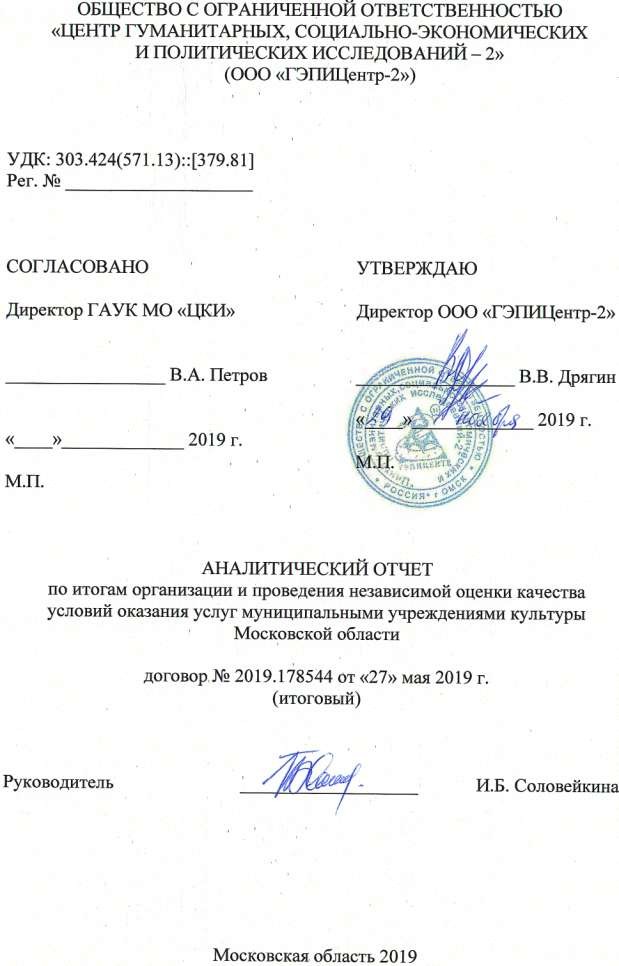 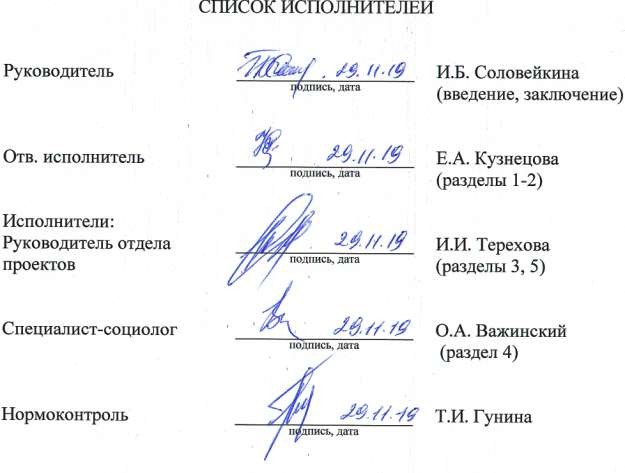 РЕФЕРАТОтчет 188 стр., 1 кн., 13 табл., 1 рис., 5 источн.МОСКОВСКАЯ	ОБЛАСТЬ,	НЕЗАВИСИМАЯ	ОЦЕНКА	КАЧЕСТВА, МУНИЦИПАЛЬНЫЕ ОБРАЗОВАНИЯ, ОРГАНИЗАЦИИ КУЛЬТУРЫОбъектом исследования являлись 156 муниципальных организаций культуры Московской области, а также граждане, являющиеся получателями услуг в этих организациях.Цель данного исследования состояла в проведении независимой оценки качества условий оказания услуг муниципальными учреждениями культуры, Московской области в 2019 году.В ходе исследования осуществлен сбор и анализ открытых данных о работе 156 организаций культуры Московской области. Определен уровень удовлетворенности получателей услуг открытостью и доступностью информации об организации культуры, комфортностью условий предоставления услуг, их доступностью для инвалидов, получена оценка доброжелательности, вежливости работников организаций и уровня удовлетворенности условиями оказания услуг в целом.На основании анализа полученных данных сформирована оценка качества условий оказания услуг организациями культуры Московской области в 2019 году.СОДЕРЖАНИЕНОРМАТИВНЫЕ ССЫЛКИНастоящий отчет подготовлен в соответствии с ГОСТ 7.32-2017. Межгосударственный стандарт. Система стандартов по информации, библиотечному и издательскому делу. Отчет о научно-исследовательской работе. Структура и правила оформления (введен в действие в качестве национального стандарта Российской Федерации с 1 июля 2018 г. взамен ГОСТ 7.32-2001)ТЕРМИНЫ И ОПРЕДЕЛЕНИЯВ	настоящем	отчете	применяют	следующие	термины	с соответствующими определениями:ПЕРЕЧЕНЬ СОКРАЩЕНИЙ И ОБОЗНАЧЕНИЙВ настоящем отчете применяют следующие сокращения и обозначения:АУ – автономное учреждениег. – годГО – городской округГП – городское поселениеГЭПИЦентр-2	–	Центр	гуманитарных,	социально-экономических	и политических исследований – 2др. – другоеЗАТО – закрытое административно-территориальное образованиеМАУ - муниципальное автономное учреждениеМБУ – муниципальное бюджетное учреждениеМБУК - муниципальное бюджетное учреждение культуры МКУК - муниципальное казенное учреждение культуры МКУ - муниципальное казенное учреждениеМО – муниципальное образование МУ – муниципальное учреждение НОК – независимая оценка качества РФ – Российская Федерациясм. – смотриСП – сельское поселениетабл. – таблицаВВЕДЕНИЕВ соответствии с договором № 2019.178544 от 27 мая 2019 г. по заказу Государственного автономного учреждения культуры Московской области«Центр культурных инициатив» в июне-ноябре 2019 г. ООО «ГЭПИЦентр-2» провело независимую оценку качества условий оказания услуг муниципальными учреждениями культуры Московской области, подлежащими оценке в 2019 году.Описание проблемной ситуации и постановка проблемы исследованияПовышение эффективности экономики выдвигает требования к условиям воспроизводства и капитализации главного достояния страны – человека. Ключевым фактором устойчивого развития регионов и страны в целом становится не увеличение общественного богатства как такового, а возрастание в его структуре доли человеческого капитала и его качества. Важным элементом с позиций максимально эффективного воспроизводства и капитализации человеческого капитала должно стать обеспечение населения производством услуг социальной сферы не только в необходимом для социально ориентированной экономики объеме, но и с соответствующим качеством. Осуществление государством активной социальной политики обусловливает необходимость совершенствования системы управления этими услугами на основе достоверной оценки их качества.В Российской Федерации актуальность и необходимость изучения качества условий оказания социальных услуг получила законодательное закрепление. Независимая оценка качества условий оказания услуг организациями культуры является одной из форм общественного контроля и проводится в целях определения результативности деятельности организаций указанной сферы, принятия своевременных мер по повышению эффективности их деятельности, обеспечения получателей социальных услуг дополнительной информацией о качестве работы организаций культуры.Сбор и обобщение информации о качестве услуг организаций культуры на территории Российской Федерации регламентированы Правилами сбора и обобщения информации о качестве условий оказания услуг организациями в сфере культуры, охраны здоровья, образования, социального обслуживания и федеральными учреждениями медико-социальной экспертизы, утвержденными постановлением Правительства Российской Федерации от 31 мая 2018 г. № 638, на основании показателей, утвержденных приказом Министерства культуры Российской Федерации от 27 апреля 2018 г. № 599. Расчет показателей, характеризующих общие критерии оценки качества условий оказания услуг организациями культуры, осуществляется на основании единого порядка расчета показателей, утвержденного Приказом Министерства труда и социальной защиты Российской Федерации от 31 мая 2018 г. № 344н. Выявление и обобщение мнения граждан о качестве условий оказания услуг организациями культуры проводится в соответствии с методикой, утвержденной Приказом Министерства труда и социальнойзащиты Российской Федерации от 30 октября 2018 г. № 675н.Таким образом, обоснованность и необходимость получения информации о качестве условий оказания услуг организациями культуры Московской области, а также поддержания обратной связи с получателями для определения уровня удовлетворенности качеством этих услуг подтверждает актуальность настоящего исследования. Объективная потребность в независимой оценке эффективности деятельности организаций культуры, а также качества условий предоставляемых ими услуг обусловили общую проблему данного эмпирического исследования.Цель и задачи исследованияЦелью исследования являлся сбор, изучение, обобщение и анализ информации о качестве условий оказания услуг организациями культуры для последующего проведения независимой оценки качества оказания услуг Общественным советом по проведению независимой оценки качества условий оказания услуг организациями культуры при Министерстве культуры Московской области в 2019 году, в соответствии с требованиями Закона Российской Федерации от 09.10.1992 № 3612-1 «Основы законодательства Российской Федерации о культуре», Указом Президента Российской Федерации от 07.05.2012 № 597 «О мероприятиях по реализации государственной социальной политики».Для достижения поставленных целей решению подлежали следующие исследовательские задачи:изучение и оценка данных, размещенных на общедоступных информационных ресурсах;сбор данных и оценка удовлетворенности получателей услуг.Объект и предмет исследованияОбъектом исследования являлись:156 муниципальных учреждений культуры Московской области (далее также – организации культуры);граждане, являющиеся получателями услуг в оцениваемых организациях культуры.Предметом исследования выступили значения показателей, характеризующих общие критерии оценки качества условий оказания услуг организациями культуры, утвержденные Приказом Министерства культуры Российской Федерации от 27 апреля 2018 г. № 599, по параметрам, определенным задачами данного исследования.Описание методов и техники сбора первичной информацииB качестве основного метода выявления мнения получателей услуг был применен их опрос, который был осуществлен в следующих формах:анкетирование получателей услуг - письменная форма опроса, при которой респондент самостоятельно работает с анкетой, в том числе:онлайн	анкетирование	по	анкете,	размещенной	винформационно-телекоммуникационной сети «Интернет»;анкетирование посредством специализированных технических устройств (терминалов), размещаемых непосредственно в учреждении культуры Московской области);интервьюирование получателей услуг - формализованное интервью с респондентом, в том числе:в форме личного опроса в учреждении с использованием анкеты;с использованием специального программного обеспечения для«безбумажной» технологии CATI1-опросов, когда ответы респондентов вносятся CATI-оператором непосредственно в базу данных.B качестве основного метода изучения открытой информации о деятельности организаций культуры был применен метод наблюдения - сбор информации о деятельности учреждений, размещенной на общедоступных информационных ресурсах (на официальном сайте для размещения информации о государственных и муниципальных учреждениях (www.bus.gov.ru), на официальном сайте Министерстве культуры Московской области, на сайтах и информационных стендах организаций культуры), а также в самих организациях культуры региона.Указанные методы относятся к разряду «количественных» методик сбора первичных данных. При проведении сбора первичной информации интервьюеры/ наблюдатели следовали определенным правилам ведения формализованного интервью/ анкетирования и наблюдения. Обязательными требованиями в данном исследовании являются:соответствие респондентов и объектов оценки критериям их отбора;соответствие процедуры опроса и заполнения форм наблюдений требованиям инструкций;исполнение норм Федерального закона от 27 июля 2006 г. № 152-ФЗ«О персональных данных».1 CATI (аббр. от англ. Computer Assisted Telephone Interviewing) - автоматизированные телефонные опросы посредством интервью.Численность выборочной совокупности (единиц наблюдения)Численность единиц наблюдения настоящего эмпирического исследования определена Заказчиком и составила 156 муниципальных учреждений культуры.Объем выборочной совокупности респондентов (численность получателей услуг, подлежащих опросу) для выявления мнения граждан формируется для каждой организации культуры в зависимости от общей численности получателей услуг (генеральной совокупности) в данной организации в течение 2018 года. Рекомендуемый объем выборочной совокупности респондентов составляет 40% от объема генеральной совокупности, но не более 600 респондентов в одной организации. В итоге опросом было охвачено 134 828 респондентов, из них посредством:онлайн анкетирования и интервьюирования – 129 570 человек;телефонного опроса – 1 078 человек;терминалов, размещенных в 15 организациях культуры – 4 180 человек. Распределение фактической выборки в организациях культурыМосковской области в разрезе методов сбора мнений получателей услуг и муниципальных образований приведено в табл. 1.Таблица 1 - Распределение генеральной и выборочной совокупностей респондентов в организациях культуры Московской области в разрезе методов сбора мнений получателей услуг и муниципальных образований, в абсолютном значении, ед.В ходе реализации исследования 5 организаций культуры прекратили свою деятельность как юридические лица и прошли реорганизацию в форме присоединения к трем другим организациям, которые также подлежали оценке в 2019 году. МР МБУ «Культурно-досуговый центр «Мозаика» объединен  с  МБУ  «Дом  культуры  «Строитель»  (Дмитровский  ГО);  МБУ«Культурно-досуговый центр «Каскад» и МБУ «Культурно-досуговый  центр«Радуга» - с МБУ ЦДК «Синьково» (Дмитровский ГО); МБУ «Досуговый центр «Ретро» города Фрязино» и МБУ «Культурный центр г.Фрязино» МУ«Центр культуры и досуга «Факел» г. Фрязино» (ГО Фрязино).Порядок расчета значений показателей оценки качества условий оказания услуг организациями культурыДля оценки качества условий оказания услуг организациями социальной сферы для каждой сферы установлены пять критериев оценки качества (см. табл. 2). Расчет показателей, характеризующих общие критерии оценки качества условий оказания услуг организациями культуры, осуществляется на основании Единого порядка расчета показателей независимой оценки качества, утвержденного приказом Минтруда России от31 мая 2018 г. № 344н (см. табл. 3). Установленный нормативными правовыми актами объем информации (количество материалов/единиц информации) о деятельности организации культуры, которая должна быть размещена на общедоступных информационных ресурсах, представлен в табл. 4.Таблица 2 - Критерии и показатели оценки качества условий оказания услуг организациями социальной сферыТаблица 3 - Расчет показателей, характеризующих общие критерии оценки качества условий оказания услуг организациями социального обслуживанияПоказатели, характеризующие открытость и доступность информации об организацииПоказатели, характеризующие комфортность условий предоставления услуг, в т.ч. время ожидания предоставления услугПоказатели, характеризующие доступность услуг для инвалидовПоказатели, характеризующие доброжелательность, вежливость работников организацийПоказатели, характеризующие удовлетворенность условиями оказания услугПоказатель оценки качества по организации социальной сферы, в отношении которой проведена независимая оценка качества:Sn =∑Km /5,	(6)где:Sn – показатель оценки качества n-ой организации;m – значения критериев оценки в n-ой организацииТаблица 4 - Установленный нормативными правовыми актами объем информации (количество материалов/единиц информации) о деятельности организации культуры, которая должна быть размещена на общедоступных информационных ресурсахУсловные обозначения:+ - информация (единица информации) учитывается в расчете нормативного количества материалов/единиц информации.Х - информация (единица информации) не учитывается в расчете нормативного количества материалов/единиц информации.* - При отсутствии платных услуг и/или лицензируемых видов деятельности размещение соответствующей информации не требуется, и нормативное количество материалов/единиц информации Инорм уменьшается.** - В скобках указано минимально возможное количество материалов/единиц информации Инорм, уменьшенное на число отсутствующих в организации культуры отдельных элементов деятельности (в таблице данные элементы указаны со знаком «звездочка» - *).Результаты независимой оценки качества в 2019 годуДля оценки качества условий оказания услуг организациями социальной сферы для каждой сферы установлены пять критериев оценки качества.Открытость и доступность информации об организациях культурыВ настоящем разделе приведены значения показателей и результаты обобщения информации, размещенной на официальных сайтах и на информационных стендах организаций культуры Московской области, подлежащих оценке в 2019 году, а также значения показателей уровня удовлетворенности граждан качеством, полнотой и доступностью информации об этих организациях культуры по результатам опроса получателей услуг.В табл. 5 представлены сведения о наличии (объеме) информации об организациях культуры, размещенной на информационных стендах в помещениях организаций, по результатам наблюдений.В табл. 6 представлены сведения о наличии (объеме) информации об организациях культуры, размещенной на их официальных сайтах.Таблица 5 - Наличие (объем) информации об организациях культуры, размещенной на информационных стендах в помещенияхЗдесь и далее в таблицах с информацией о наличии информационных/ материальных объектов применяется бинарная система оценивания, при которой отсутствие оцениваемого объекта или его частичная представленность приравнивается к оценке в 0 баллов, наличие в полном объеме – в 1 баллТаблица 6 - Наличие (объем) информации об организациях культуры, размещенной на их официальных сайтахВ табл. 7 представлены сведения о наличии на официальных сайтах организаций культуры функционирующих дистанционных способов взаимодействия с получателями услуг:абонентского номера телефона;адреса электронной почты;электронных сервисов (для подачи электронного обращения (жалобы, предложения), получения консультации по оказываемым услугам и пр.);раздела официального сайта «Часто задаваемые вопросы»;технической возможности выражения получателем услуг мнения о качестве условий оказания услуг организацией социальной сферы (наличие анкеты для опроса граждан или гиперссылки на нее);иного дистанционного способа взаимодействия.Таблица 7 - Наличие на официальном сайте организации функционирующих дистанционных способов взаимодействия с получателями услугТабл. 8 содержит сведения о количественных показателях независимой оценки качества условий оказания услуг по критерию «Открытость и доступность информации об организации», включая числовые значения количества опрошенных получателей услуг и респондентов, положительно ответивших на соответствующий вопрос анкеты, а также расчет значения оценки в баллах по каждой из 156 организаций культуры Московской области.Таблица 8 - Критерий «Открытость и доступность информации об организации»Объем информации (количество материалов/единиц информации) о деятельности организации культуры, которая должна быть размещена на общедоступных информационных ресурсах, указан в табл. 4 настоящего отчетаКомфортность условий предоставления услугТабл. 9 настоящего раздела содержит сведения о количественных показателях независимой оценки качества условий оказания услуг по критерию «Комфортность условий предоставления услуг» и расчет значения оценки в баллах по каждой из 156 организаций культуры Московской области.В указанной таблице представлены числовые значения количества опрошенных получателей услуг и респондентов, положительно ответивших на соответствующий вопрос анкеты, а также значения показателя, который свидетельствует о наличии в организациях культуры комфортных условий для предоставления услуг по результатам наблюдений:наличие	комфортной	зоны	отдыха	(ожидания),	оборудованной соответствующей мебелью;наличие и понятность навигации внутри организации;наличие и доступность питьевой воды;наличие и доступность санитарно-гигиенических помещений;санитарное состояние помещений организации;транспортная доступность (доступность общественного транспорта и наличие парковки);доступность	записи	на	получение	услуги	(по	телефону,	с использованием сети «Интернет» на официальном сайте организации и пр.).91Таблица 9 - Критерий «Комфортность условий предоставления услуг»Доступность услуг для инвалидовВ настоящем разделе приведены значения показателей и результаты обобщения информации о доступности услуг, которые предоставляют организации культуры Московской области, для инвалидов и лиц с ограниченными возможностями здоровья, полученные по наблюдениям в организациях и по результатам опроса получателей услуг, относящихся к данной категории граждан.Табл. 10 содержит расчет значения оценки в баллах по каждой из 156 организаций культуры Московской области, а также:сведения о количественных показателях независимой оценки качества условий оказания услуг по критерию «Доступность услуг для инвалидов», включая числовые значения количества опрошенных получателей услуг и респондентов, положительно ответивших на соответствующий вопрос анкеты;сведения по результатам наблюдений о наличии в организациях культуры условий доступности услуг для инвалидов по таким составляющим как:входные	группы,	оборудованные	пандусами	(подъемными платформами);выделенные стоянки для автотранспортных средств инвалидов;адаптированные лифты, поручни, расширенные дверные проемы;сменные кресла-коляски;специально оборудованные санитарно-гигиенические помещения в организации культуры;информацию о следующих условиях доступности, позволяющих инвалидам получать услуги организаций культуры наравне с другими:дублирование  для	инвалидов	по	слуху  и	зрению	звуковой	и зрительной информации;дублирование надписей, знаков и иной текстовой и графической информации знаками, выполненными рельефно-точечным шрифтом Брайля;возможность предоставления инвалидам по слуху (слуху и зрению) услуг сурдопереводчика (тифлосурдопереводчика);наличие альтернативной версии официального сайта организации социальной сферы в сети «Интернет» для инвалидов по зрению;помощь, оказываемая работниками организации социальной сферы, прошедшими необходимое обучение (инструктирование) по сопровождению инвалидов в помещениях организации социальной сферы и на прилегающей территории;наличие возможности предоставления услуги в дистанционном режиме или на дому.104Таблица 10 - Критерий «Доступность услуг для инвалидов»3.4 Доброжелательность, вежливость работников организацийТабл. 11 настоящего раздела содержит сведения о количественных показателях независимой оценки качества условий оказания услуг по критерию «Доброжелательность, вежливость работников организаций», включая числовые значения количества опрошенных получателей услуг и респондентов, положительно ответивших на соответствующие вопросы анкеты, а также расчет значения оценки в баллах по каждой из 156 организаций культуры Московской области.В указанной таблице приведены результаты обобщения информации об уровне удовлетворенности получателей услуг в организациях культуры Московской области:при первичном контакте;при обращении в организацию;при дистанционных способах взаимодействия.116Таблица 11 - Критерий «Доброжелательность, вежливость работников организаций»3.5 Удовлетворенность условиями оказания услугТабл. 12 настоящего раздела содержит сведения о количественных показателях независимой оценки качества условий оказания услуг по критерию «Удовлетворенность условиями оказания услуг», включая числовые значения количества опрошенных получателей услуг и респондентов, положительно ответивших на соответствующий вопрос анкеты, а также расчет значения оценки в баллах по каждой из 156 организаций культуры Московской области.В указанной таблице приведены результаты обобщения информации о готовности получателей услуг рекомендовать конкретную организацию культуры Московской области другим лицам, а также об уровне их удовлетворенности:организационными условиями оказания услуг (наличием и понятностью навигации внутри организации, режимом (графиком) ее работы и пр.);условиями оказания услуг в целом.132Таблица 12 - Критерий «Удовлетворенность условиями оказания услуг»Значения	показателей,	характеризующих	общие	критерии оценки качества условий оказания услуг организациями культурыПо итогам проведения сбора и обобщения данных опроса получателей услуг и информации, размещенной на официальных сайтах организаций культуры Московской области, получена оценка качества условий оказания услуг этими организациями. Итоговые значения по организациям, занявшим крайние 10 мест (лидирующие и аутсайдерские позиции) в общем рейтинге, представлены на рис. 1.Значения показателей, характеризующих общие критерии оценки качества условий оказания услуг всеми 156 организациями культуры Московской области, представлены в табл. 13.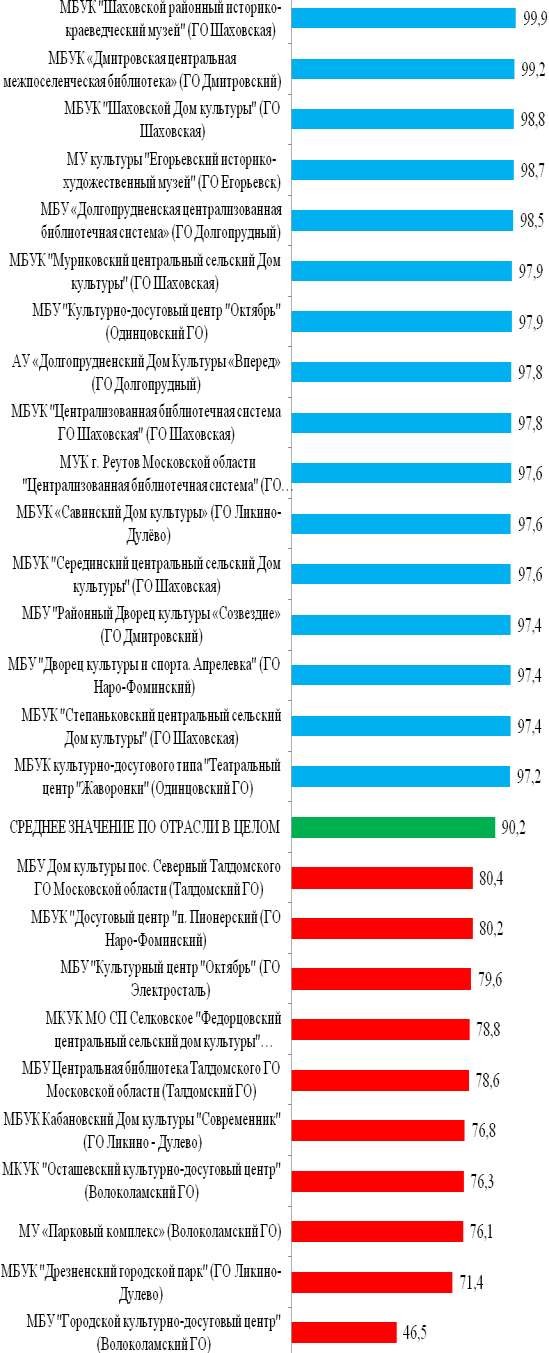 Рисунок – 1 Рейтинг организаций культуры Московской области (ТОП-10 лидеров и аутсайдеров)Таблица 13 - Значения показателей, характеризующих общие критерии оценки качества условий оказания услуг организациями культуры, в баллахПредложения по улучшению качества работы организаций культуры Московской областиПо результатам проведенной в 2019 году независимой оценки был выделен перечень недостатков по общим критериям в условиях оказания услуг организациями культуры Московской области, которые рекомендовано устранить.Наибольшее количество недостатков зафиксировано по критерию«Доступность услуг для инвалидов». Отсутствуют или находятся в ненадлежащем качестве следующие условия:в 127 организациях зафиксировано отсутствие либо ненадлежащее исполнение работниками, прошедшими необходимое обучение (инструктирование) по сопровождению инвалидов в помещениях организации социальной сферы и на прилегающей территории, этих обязанностей;в 123 организациях входные группы не оборудованы пандусами (подъемными платформами) в соответствии со стандартом;в 116 организациях отсутствует возможность предоставления услуги в дистанционном режиме или на дому;в 114 организациях отсутствуют выделенные стоянки для автотранспортных средств инвалидов;в 109 организациях отсутствует альтернативная версия официального сайта организации социальной сферы в сети «Интернет» для инвалидов по зрению в соответствии со стандартом;в 79 организациях отсутствуют специально оборудованные санитарно-гигиенические помещения в организации культуры;в 73 организациях отсутствуют адаптированные лифты, поручни, расширенные дверные проемы;в 71 организации отсутствует дублирование для инвалидов по слуху и зрению звуковой и зрительной информации;в 64 организациях отсутствует дублирование надписей, знаков и иной текстовой и графической информации знаками, выполненными рельефно-точечным шрифтом Брайля;в 23 организациях отсутствуют сменные кресла-коляски;в 12 организациях отсутствует возможность предоставления инвалидам по слуху (слуху и зрению) услуг сурдопереводчика (тифлосурдопереводчика) в ходе мероприятий.На втором месте по числу замечаний и нарушений оказались условия для     оказания  услуг   организациями  культуры   по  такому  критерию   как«Открытость и доступность информации об организации» (отсутствие сведений о наличии (объеме) информации об организации культуры, размещенной на информационном стенде в помещениях, на официальном сайте  организации  культуры;  сведений  о  наличии  на  официальных сайтахфункционирующих дистанционных способов взаимодействия с получателями услуг).В представленный ниже перечень включены организации культуры Московской области, которые получили по результатам НОК менее 95,0 баллов по соответствующему общему критерию оценки.МУ «Парковый комплекс» (Волоколамский ГО)Повысить уровень доступности услуг для инвалидов и возможностей получать их наравне с другимиПовысить уровень комфортности условий предоставления услуг в организацииУстранить несоответствие информации о деятельности организации, размещенной на общедоступных информационных ресурсах, требованиям к ее перечню и содержанию в НПАГО)МБУ «Волоколамский библиотечный центр» (ВолоколамскийПовысить уровень доступности услуг для инвалидов и возможностейполучать их наравне с другимиУстранить несоответствие информации о деятельности организации, размещенной на общедоступных информационных ресурсах, требованиям к ее перечню и содержанию в НПАМУ культуры музейно-выставочный комплекс «Волоколамский Кремль» (Волоколамский ГО)Повысить уровень доступности услуг для инвалидов и возможностей получать их наравне с другимиУстранить несоответствие информации о деятельности организации, размещенной на общедоступных информационных ресурсах, требованиям к ее перечню и содержанию в НПАМУ «Ярополецкий Дом культуры» (д. Тимонино, д. Курьяново, с. Ильинское) (Волоколамский ГО)Повысить уровень доступности услуг для инвалидов и возможностей получать их наравне с другимиУстранить несоответствие информации о деятельности организации, размещенной на общедоступных информационных ресурсах, требованиям к ее перечню и содержанию в НПАМКУ «Теряевский Дом культуры» (с. Шестаково) (Волоколамский ГО)Повысить уровень доступности услуг для инвалидов и возможностей получать их наравне с другимиУстранить несоответствие информации о деятельности организации, размещенной на общедоступных информационных ресурсах, требованиям к ее перечню и содержанию в НПАМУ "Волоколамский районный Центр культуры и творчества "Родники" (Волоколамский ГО)Повысить уровень доступности услуг для инвалидов и возможностей получать их наравне с другимиУстранить несоответствие информации о деятельности организации, размещенной на общедоступных информационных ресурсах, требованиям к ее перечню и содержанию в НПАМУ "Нелидовский Дом культуры" (Волоколамский ГО)Повысить уровень доступности услуг для инвалидов и возможностей получать их наравне с другимиУстранить несоответствие информации о деятельности организации, размещенной на общедоступных информационных ресурсах, требованиям к ее перечню и содержанию в НПАМКУ "Сычевский Дом культуры" (Волоколамский ГО)Повысить уровень доступности услуг для инвалидов и возможностей получать их наравне с другимиУстранить несоответствие информации о деятельности организации, размещенной на общедоступных информационных ресурсах, требованиям к ее перечню и содержанию в НПАМКУ "Централизованная клубная система СП Спасское "Созвездие" (д. Судниково, д. Клишино) (Волоколамский ГО)Повысить уровень доступности услуг для инвалидов и возможностей получать их наравне с другимиУстранить несоответствие информации о деятельности организации, размещенной на общедоступных информационных ресурсах, требованиям к ее перечню и содержанию в НПАМКУ Культурно-досуговый центр "Кашино" - д. Ботово, д. Калистово (Волоколамский ГО)Повысить уровень доступности услуг для инвалидов и возможностей получать их наравне с другимиУстранить несоответствие информации о деятельности организации, размещенной на общедоступных информационных ресурсах, требованиям к ее перечню и содержанию в НПАМБУ "Городской культурно-досуговый центр" (Волоколамский ГО)Повысить уровень доброжелательности, вежливости работников организации в отношении получателей услугПовысить уровень доступности услуг для инвалидов и возможностей получать их наравне с другимиПовысить уровень комфортности условий предоставления услуг в организацииСодействовать повышению уровня общей удовлетворенности условиями оказания услуг в организации, в частности организационными условиями предоставления услуг (график работы, навигация в организации и пр.)Устранить несоответствие информации о деятельности организации, размещенной на общедоступных информационных ресурсах, требованиям к ее перечню и содержанию в НПАМКУК «Осташевский культурно-досуговый центр» (с. Болычево, «Солнышко») (Волоколамский ГО)Повысить уровень доступности услуг для инвалидов и возможностей получать их наравне с другимиУстранить несоответствие информации о деятельности организации, размещенной на общедоступных информационных ресурсах, требованиям к ее перечню и содержанию в НПАМБУ «Долгопрудненский культурно-досуговый центр «Полёт» (ГО Долгопрудный)Повысить уровень доступности услуг для инвалидов и возможностей получать их наравне с другимиПовысить уровень комфортности условий предоставления услуг в организацииУстранить несоответствие информации о деятельности организации, размещенной на общедоступных информационных ресурсах, требованиям к ее перечню и содержанию в НПААУ «Долгопрудненский Дом Культуры «Вперед» (ГО Долгопрудный)Повысить уровень доступности услуг для инвалидов и возможностей получать их наравне с другимиМБУ «Центр культурно-общественных связей ГО Долгопрудный» (ГО Долгопрудный)Повысить уровень доступности услуг для инвалидов и возможностей получать их наравне с другимиУстранить несоответствие информации о деятельности организации, размещенной на общедоступных информационных ресурсах, требованиям к ее перечню и содержанию в НПАМБУ «Долгопрудненская централизованная библиотечная система» (ГО Долгопрудный)Повысить уровень доступности услуг для инвалидов и возможностей получать их наравне с другимиАУ МО г. Долгопрудного «ПКиО г. Долгопрудного» (ГО Долгопрудный)Повысить уровень доступности услуг для инвалидов и возможностей получать их наравне с другимиУстранить несоответствие информации о деятельности организации, размещенной на общедоступных информационных ресурсах, требованиям к ее перечню и содержанию в НПАМБУ «Долгопрудненский историко-художественный музей» (ГО Долгопрудный)Повысить уровень доступности услуг для инвалидов и возможностей получать их наравне с другимиАУ МО г. Долгопрудного «Долгопрудненский театр «Город» (ГО Долгопрудный)Повысить уровень доступности услуг для инвалидов и возможностей получать их наравне с другимиУстранить несоответствие информации о деятельности организации, размещенной на общедоступных информационных ресурсах, требованиям к ее перечню и содержанию в НПАМУ культуры г. Реутов Московской области«Централизованная библиотечная система» (ГО Реутов)Повысить уровень доступности услуг для инвалидов и возможностей получать их наравне с другимиУстранить несоответствие информации о деятельности организации, размещенной на общедоступных информационных ресурсах, требованиям к ее перечню и содержанию в НПАМУ культуры «Дворец культуры» ГО Власиха Московской области (ГО Власиха)Повысить уровень доступности услуг для инвалидов и возможностей получать их наравне с другимиСодействовать повышению уровня общей удовлетворенности условиями оказания услуг в организации, в частности организационными условиями предоставления услуг (график работы, навигация в организации и пр.)МБУК ГО Власиха Московской области "Библиотека – информационный центр "Компас" (ГО Власиха)Повысить уровень доступности услуг для инвалидов и возможностей получать их наравне с другимиУстранить несоответствие информации о деятельности организации, размещенной на общедоступных информационных ресурсах, требованиям к ее перечню и содержанию в НПАМКУК "Муниципальная общественная библиотека ГО Восход Московской области" (ГО Восход)Повысить уровень доступности услуг для инвалидов и возможностей получать их наравне с другимиУстранить несоответствие информации о деятельности организации, размещенной на общедоступных информационных ресурсах, требованиям к ее перечню и содержанию в НПАМКУК "Культурно-досуговый центр" (ГО Восход)Повысить уровень доступности услуг для инвалидов и возможностей получать их наравне с другимиУстранить несоответствие информации о деятельности организации, размещенной на общедоступных информационных ресурсах, требованиям к ее перечню и содержанию в НПАМАУ культуры города Дубны Московской области "Дубненский симфонический оркестр" (ГО Дубна)Повысить уровень доступности услуг для инвалидов и возможностей получать их наравне с другимиПовысить уровень комфортности условий предоставления услуг в организацииУстранить несоответствие информации о деятельности организации, размещенной на общедоступных информационных ресурсах, требованиям к ее перечню и содержанию в НПАМАУ "Городские парки" (ГО Дубна)Повысить уровень доступности услуг для инвалидов и возможностей получать их наравне с другимиМАУ культуры города Дубны Московской области "Библиотека Левобережья" (ГО Дубна)Повысить уровень доступности услуг для инвалидов и возможностей получать их наравне с другимиМАУ культуры города Дубны Московской области "Дубненская городская Библиотека семейного чтения" (ГО Дубна)Повысить уровень доступности услуг для инвалидов и возможностей получать их наравне с другимиМАУ города Дубны Московской области "Дворец культуры "Октябрь" (ГО Дубна)Повысить уровень доступности услуг для инвалидов и возможностей получать их наравне с другимиМУК "Звенигородская централизованная библиотечная система" (ГО Звенигород)Повысить уровень доступности услуг для инвалидов и возможностей получать их наравне с другимиМБУК "Дом космонавтов" ЗАТО ГО Звездный городок Московской области (ГО Звездный городок)Повысить уровень доступности услуг для инвалидов и возможностей получать их наравне с другимиСодействовать повышению уровня общей удовлетворенности условиями оказания услуг в организации, в частности организационными условиями предоставления услуг (график работы, навигация в организации и пр.)Устранить несоответствие информации о деятельности организации, размещенной на общедоступных информационных ресурсах, требованиям к ее перечню и содержанию в НПАМБУК "Центральная муниципальная библиотека" (ГО Краснознаменск)Повысить уровень доступности услуг для инвалидов и возможностей получать их наравне с другимиМУ культуры "Малодубенский Дом культуры" (ГО Орехово- Зуево)Повысить уровень доступности услуг для инвалидов и возможностей получать их наравне с другимиУстранить несоответствие информации о деятельности организации, размещенной на общедоступных информационных ресурсах, требованиям к ее перечню и содержанию в НПАМУ культуры "Дом Культуры им. А.М. Горького" (ГО Орехово-Зуево)Устранить несоответствие информации о деятельности организации, размещенной на общедоступных информационных ресурсах, требованиям к ее перечню и содержанию в НПАМУ культуры «Демиховский Дворец культуры» (ГО Орехово- Зуево)Повысить уровень доступности услуг для инвалидов и возможностей получать их наравне с другимиУстранить несоответствие информации о деятельности организации, размещенной на общедоступных информационных ресурсах, требованиям к ее перечню и содержанию в НПАМУ культуры «Озерецкий районный дом культуры» (ГО Орехово-Зуево)Повысить уровень доступности услуг для инвалидов и возможностей получать их наравне с другимиУстранить несоответствие информации о деятельности организации, размещенной на общедоступных информационных ресурсах, требованиям к ее перечню и содержанию в НПАМБУ «Подольская филармония» (ГО Подольск)Повысить уровень доступности услуг для инвалидов и возможностей получать их наравне с другимиУстранить несоответствие информации о деятельности организации, размещенной на общедоступных информационных ресурсах, требованиям к ее перечню и содержанию в НПАМБУК «Централизованная библиотечная сеть ГО Чехов» (ГО Чехов)Повысить уровень доступности услуг для инвалидов и возможностей получать их наравне с другимиУстранить несоответствие информации о деятельности организации, размещенной на общедоступных информационных ресурсах, требованиям к ее перечню и содержанию в НПА41) МБУК «Централизованная библиотечная система ГО Шаховская» (ГО Шаховская)Повысить уровень доступности услуг для инвалидов и возможностей получать их наравне с другимиМУ культуры «Центр культуры и творчества детей «Мир» (ГО Шаховская)Устранить несоответствие информации о деятельности организации, размещенной на общедоступных информационных ресурсах, требованиям к ее перечню и содержанию в НПАМБУК "Раменский сельский Дом культуры" (ГО Шаховская)Повысить уровень доступности услуг для инвалидов и возможностей получать их наравне с другимиМБУК "Ивашковский сельский Дом культуры" (ГО Шаховская)Повысить уровень доступности услуг для инвалидов и возможностей получать их наравне с другимиУстранить несоответствие информации о деятельности организации, размещенной на общедоступных информационных ресурсах, требованиям к ее перечню и содержанию в НПАМБУК "Новоникольский сельский Дом культуры" (ГО Шаховская)Повысить уровень доступности услуг для инвалидов и возможностей получать их наравне с другимиМБУК "Белоколпский сельский Дом культуры" (ГО Шаховская)Повысить уровень доступности услуг для инвалидов и возможностей получать их наравне с другимиМБУК "Серединский центральный сельский Дом культуры" (ГО Шаховская)Повысить уровень доступности услуг для инвалидов и возможностей получать их наравне с другимиМБУК "Степаньковский центральный сельский Дом культуры" (ГО Шаховская)Повысить уровень доступности услуг для инвалидов и возможностей получать их наравне с другимиМБУК "Муриковский центральный сельский Дом культуры" (ГО Шаховская)Повысить уровень доступности услуг для инвалидов и возможностей получать их наравне с другимиМБУ "Культурный центр "Октябрь" (ГО Электросталь)Повысить уровень доброжелательности, вежливости работников организации в отношении получателей услугПовысить уровень доступности услуг для инвалидов и возможностей получать их наравне с другимиПовысить уровень комфортности условий предоставления услуг в организацииСодействовать повышению уровня общей удовлетворенности условиями оказания услуг в организации, в частности организационными условиями предоставления услуг (график работы, навигация в организации и пр.)Устранить несоответствие информации о деятельности организации, размещенной на общедоступных информационных ресурсах, требованиям к ее перечню и содержанию в НПАМБУК "Сельский дом культуры "Елизаветино" (ГО Электросталь)Повысить уровень доступности услуг для инвалидов и возможностей получать их наравне с другимиМБУ "Районный Дворец культуры «Созвездие» (ГО Дмитровский)Повысить уровень доступности услуг для инвалидов и возможностей получать их наравне с другимиМБУ "Дом культуры «Современник» (ГО Дмитровский)Повысить уровень доступности услуг для инвалидов и возможностей получать их наравне с другимиУстранить несоответствие информации о деятельности организации, размещенной на общедоступных информационных ресурсах, требованиям к ее перечню и содержанию в НПАМБУ "Дом культуры «Содружество» (ГО Дмитровский)Повысить уровень доступности услуг для инвалидов и возможностей получать их наравне с другимиМБУ "Подосинковский сельский Дом культуры" (ГО Дмитровский)Повысить уровень доступности услуг для инвалидов и возможностей получать их наравне с другимиУстранить несоответствие информации о деятельности организации, размещенной на общедоступных информационных ресурсах, требованиям к ее перечню и содержанию в НПАМБУ "Культурно-досуговый центр "Деденево" (ГО Дмитровский)Повысить уровень доступности услуг для инвалидов и возможностей получать их наравне с другимиУстранить несоответствие информации о деятельности организации, размещенной на общедоступных информационных ресурсах, требованиям к ее перечню и содержанию в НПАМБУ "Культурно-досуговый центр "Мозаика" (ГО Дмитровский)Повысить уровень доступности услуг для инвалидов и возможностей получать их наравне с другимиМБУ "Дом культуры "Строитель" (ГО Дмитровский)Повысить уровень доступности услуг для инвалидов и возможностей получать их наравне с другимиПовысить уровень комфортности условий предоставления услуг в организацииМБУ "Дом культуры "Керамик" (ГО Дмитровский)Повысить уровень доступности услуг для инвалидов и возможностей получать их наравне с другимиУстранить несоответствие информации о деятельности организации, размещенной на общедоступных информационных ресурсах, требованиям к ее перечню и содержанию в НПАМБУК "Дом культуры "Яхрома" (ГО Дмитровский)Повысить уровень доступности услуг для инвалидов и возможностей получать их наравне с другимиУстранить несоответствие информации о деятельности организации, размещенной на общедоступных информационных ресурсах, требованиям к ее перечню и содержанию в НПАМБУК "Дом культуры "Подьячево" (ГО Дмитровский)Повысить уровень доступности услуг для инвалидов и возможностей получать их наравне с другимиУстранить несоответствие информации о деятельности организации, размещенной на общедоступных информационных ресурсах, требованиям к ее перечню и содержанию в НПАМБУ "Культурно-досуговый центр «Каскад» (ГО Дмитровский)Повысить уровень доступности услуг для инвалидов и возможностей получать их наравне с другимиУстранить несоответствие информации о деятельности организации, размещенной на общедоступных информационных ресурсах, требованиям к ее перечню и содержанию в НПАМБУ "Культурно-досуговый центр СП Габовское" (ГО Дмитровский)Повысить уровень доступности услуг для инвалидов и возможностей получать их наравне с другимиУстранить несоответствие информации о деятельности организации, размещенной на общедоступных информационных ресурсах, требованиям к ее перечню и содержанию в НПАМБУ "Центр культуры и досуга "Феникс" (ГО Дмитровский)Повысить уровень доступности услуг для инвалидов и возможностей получать их наравне с другимиПовысить уровень комфортности условий предоставления услуг в организацииУстранить несоответствие информации о деятельности организации, размещенной на общедоступных информационных ресурсах, требованиям к ее перечню и содержанию в НПАМБУ "Культурно-досуговый центр "Радуга" (ГО Дмитровский)Повысить уровень доступности услуг для инвалидов и возможностей получать их наравне с другимиУстранить несоответствие информации о деятельности организации, размещенной на общедоступных информационных ресурсах, требованиям к ее перечню и содержанию в НПАМБУ "Центральный Дом культуры "Синьково" (ГО Дмитровский)Повысить уровень доступности услуг для инвалидов и возможностей получать их наравне с другимиУстранить несоответствие информации о деятельности организации, размещенной на общедоступных информационных ресурсах, требованиям к ее перечню и содержанию в НПАМБУ	"Буденновский	сельский	Дом	культуры"	(ГО Дмитровский)Повысить уровень доступности услуг для инвалидов и возможностей получать их наравне с другимиПовысить уровень комфортности условий предоставления услуг в организацииУстранить несоответствие информации о деятельности организации, размещенной на общедоступных информационных ресурсах, требованиям к ее перечню и содержанию в НПАМУК "Библиотека ЗАТО ГО Молодежный Московской области" (ГО Молодежный ЗАТО)Повысить уровень доступности услуг для инвалидов и возможностей получать их наравне с другимиУстранить несоответствие информации о деятельности организации, размещенной на общедоступных информационных ресурсах, требованиям к ее перечню и содержанию в НПАМБУК "Клинская централизованная библиотечная система" (ГО Клин)Повысить уровень доступности услуг для инвалидов и возможностей получать их наравне с другимиУстранить несоответствие информации о деятельности организации, размещенной на общедоступных информационных ресурсах, требованиям к ее перечню и содержанию в НПАМБУК "Централизованная клубная система" (ГО Клин)Повысить уровень доступности услуг для инвалидов и возможностей получать их наравне с другимиУстранить несоответствие информации о деятельности организации, размещенной на общедоступных информационных ресурсах, требованиям к ее перечню и содержанию в НПАМАУ "Парковый комплекс ГО Клин" (ГО Клин)Повысить уровень доступности услуг для инвалидов и возможностей получать их наравне с другимиУстранить несоответствие информации о деятельности организации, размещенной на общедоступных информационных ресурсах, требованиям к ее перечню и содержанию в НПАМБУК "Можайский культурно-досуговый центр" (ГО Можайский)Устранить несоответствие информации о деятельности организации, размещенной на общедоступных информационных ресурсах, требованиям к ее перечню и содержанию в НПАМБУК "Можайская библиотека" (ГО Можайский)Повысить уровень доступности услуг для инвалидов и возможностей получать их наравне с другимиУстранить несоответствие информации о деятельности организации, размещенной на общедоступных информационных ресурсах, требованиям к ее перечню и содержанию в НПАМБУК «Центральная библиотека Наро-Фоминского ГО» (ГО Наро-Фоминский)Повысить уровень доступности услуг для инвалидов и возможностей получать их наравне с другимиУстранить несоответствие информации о деятельности организации, размещенной на общедоступных информационных ресурсах, требованиям к ее перечню и содержанию в НПАМБУК «Верейская Библиотека» (ГО Наро-Фоминский)Повысить уровень доступности услуг для инвалидов и возможностей получать их наравне с другимиУстранить несоответствие информации о деятельности организации, размещенной на общедоступных информационных ресурсах, требованиям к ее перечню и содержанию в НПАМАУ культуры «Библиотека Селятино» (ГО Наро-Фоминский)Повысить уровень доступности услуг для инвалидов и возможностей получать их наравне с другимиМБУ «Дворец культуры и спорта. Апрелевка» (ГО Наро- Фоминский)Повысить уровень доступности услуг для инвалидов и возможностей получать их наравне с другимиМАУ культуры «Дом культуры «Мечта» (ГО Наро- Фоминский)Повысить уровень доступности услуг для инвалидов и возможностей получать их наравне с другимиМБУК городской Дом Культуры «Верея» (ГО Наро- Фоминский)Повысить уровень доступности услуг для инвалидов и возможностей получать их наравне с другимиМБУК «Досуговый центр п. Пионерский» (ГО Наро- Фоминский)Повысить уровень доступности услуг для инвалидов и возможностей получать их наравне с другимиУстранить несоответствие информации о деятельности организации, размещенной на общедоступных информационных ресурсах, требованиям к ее перечню и содержанию в НПАМБУК Дом культуры "Симбухово" (ГО Наро-Фоминский)Повысить уровень доступности услуг для инвалидов и возможностей получать их наравне с другимиУстранить несоответствие информации о деятельности организации, размещенной на общедоступных информационных ресурсах, требованиям к ее перечню и содержанию в НПАМБУК "Дом культуры Веселево" (ГО Наро-Фоминский)Повысить уровень доступности услуг для инвалидов и возможностей получать их наравне с другимиМБУ "Дом культуры и спорта д.Волчёнки" (ГО Наро- Фоминский)Повысить уровень доступности услуг для инвалидов и возможностей получать их наравне с другимиУстранить несоответствие информации о деятельности организации, размещенной на общедоступных информационных ресурсах, требованиям к ее перечню и содержанию в НПАМБУК " ДКС " Восток" (ГО Наро-Фоминский)Повысить уровень доступности услуг для инвалидов и возможностей получать их наравне с другимиМАУ "Молодежный культурно-спортивный центр "Зодиак" (ГО Наро-Фоминский)Повысить уровень доступности услуг для инвалидов и возможностей получать их наравне с другимиМАУ культуры города Наро-Фоминск "Городской Дворец культуры "Созвездие" (ГО Наро-Фоминский)Повысить уровень доступности услуг для инвалидов и возможностей получать их наравне с другимиМАУ культуры "Центральный Дворец Культуры "Звезда" (ГО Наро-Фоминский)Повысить уровень доступности услуг для инвалидов и возможностей получать их наравне с другимиМАУ культуры "Дворец культуры и спорта "Тамань" (ГО Наро-Фоминский)Повысить уровень доступности услуг для инвалидов и возможностей получать их наравне с другимиМБУК клубного типа «Захаровский муниципальный сельский Дом культуры» (Одинцовский ГО)Повысить уровень доступности услуг для инвалидов и возможностей получать их наравне с другимиУстранить несоответствие информации о деятельности организации, размещенной на общедоступных информационных ресурсах, требованиям к ее перечню и содержанию в НПАМБУК клубного типа "Юдинский муниципальный культурно- досуговый центр "Молодежный" (Одинцовский ГО)Повысить уровень доступности услуг для инвалидов и возможностей получать их наравне с другимиУстранить несоответствие информации о деятельности организации, размещенной на общедоступных информационных ресурсах, требованиям к ее перечню и содержанию в НПАМАУ городского поселения Новоивановское Одинцовского МР Московской области "МАУ культуры и спорта "МаксимуМ" (Одинцовский ГО)Повысить уровень доступности услуг для инвалидов и возможностей получать их наравне с другимиУстранить несоответствие информации о деятельности организации, размещенной на общедоступных информационных ресурсах, требованиям к ее перечню и содержанию в НПАГО)МБУ "Культурно-досуговый центр "Октябрь" (ОдинцовскийУстранить несоответствие информации о деятельности организации,размещенной на общедоступных информационных ресурсах, требованиям к ее перечню и содержанию в НПАМБУ СП Ершовское "культурно-спортивный досуговый центр" (Одинцовский ГО)Повысить уровень доступности услуг для инвалидов и возможностей получать их наравне с другимиУстранить несоответствие информации о деятельности организации, размещенной на общедоступных информационных ресурсах, требованиям к ее перечню и содержанию в НПАМБУК клубного типа Культурно-спортивный комплекс "Назарьевский" (Одинцовский ГО)Повысить уровень доступности услуг для инвалидов и возможностей получать их наравне с другимиУстранить несоответствие информации о деятельности организации, размещенной на общедоступных информационных ресурсах, требованиям к ее перечню и содержанию в НПАМБУК "Одинцовский Центр развития культуры" (Одинцовский ГО)Повысить уровень доступности услуг для инвалидов и возможностей получать их наравне с другимиУстранить несоответствие информации о деятельности организации, размещенной на общедоступных информационных ресурсах, требованиям к ее перечню и содержанию в НПАМБУК клубного типа Одинцовский Муниципальный городской Дом Культуры "Солнечный" (Одинцовский ГО)Повысить уровень доступности услуг для инвалидов и возможностей получать их наравне с другимиУстранить несоответствие информации о деятельности организации, размещенной на общедоступных информационных ресурсах, требованиям к ее перечню и содержанию в НПАМБУК клубного типа "Немчиновский культурно-дсуговый центр" (Одинцовский ГО)Повысить уровень доступности услуг для инвалидов и возможностей получать их наравне с другимиУстранить несоответствие информации о деятельности организации, размещенной на общедоступных информационных ресурсах, требованиям к ее перечню и содержанию в НПАМБУК "Культурный центр "Барвиха" (Одинцовский ГО)Повысить уровень доступности услуг для инвалидов и возможностей получать их наравне с другимиУстранить несоответствие информации о деятельности организации, размещенной на общедоступных информационных ресурсах, требованиям к ее перечню и содержанию в НПАМБУ "Центр развития детей "Истина" (Одинцовский ГО)Повысить уровень доступности услуг для инвалидов и возможностей получать их наравне с другимиМБУК клубного типа "Введенский муниципальный сельский Дом культуры "Огонек" (Одинцовский ГО)Повысить уровень доступности услуг для инвалидов и возможностей получать их наравне с другимиУстранить несоответствие информации о деятельности организации, размещенной на общедоступных информационных ресурсах, требованиям к ее перечню и содержанию в НПАМБУК клубного типа "Горковский муниципальный сельский Дом культуры" (Одинцовский ГО)Повысить уровень доступности услуг для инвалидов и возможностей получать их наравне с другимиУстранить несоответствие информации о деятельности организации, размещенной на общедоступных информационных ресурсах, требованиям к ее перечню и содержанию в НПАМБУК клубного типа "Успенский муниципальный сельский Дом культуры" (Одинцовский ГО)Повысить уровень доступности услуг для инвалидов и возможностей получать их наравне с другимиУстранить несоответствие информации о деятельности организации, размещенной на общедоступных информационных ресурсах, требованиям к ее перечню и содержанию в НПАМБУК "Никольский сельский Культурно-досуговый центр "Полет" (Одинцовский ГО)Повысить уровень доступности услуг для инвалидов и возможностей получать их наравне с другимиУстранить несоответствие информации о деятельности организации, размещенной на общедоступных информационных ресурсах, требованиям к ее перечню и содержанию в НПАМБУ ГП Заречье культурно-досуговый центр «Заречье» (Одинцовский ГО)Повысить уровень доступности услуг для инвалидов и возможностей получать их наравне с другимиУстранить несоответствие информации о деятельности организации, размещенной на общедоступных информационных ресурсах, требованиям к ее перечню и содержанию в НПАМБУК клубного типа "Дубковский муниципальный городской Дом культуры" (Одинцовский ГО)Повысить уровень доступности услуг для инвалидов и возможностей получать их наравне с другимиУстранить несоответствие информации о деятельности организации, размещенной на общедоступных информационных ресурсах, требованиям к ее перечню и содержанию в НПАМБУК культурно-досугового типа "Театральный центр "Жаворонки" (Одинцовский ГО)Повысить уровень доступности услуг для инвалидов и возможностей получать их наравне с другимиМБУК	клубного	типа	«Культурно-спортивный	центр«Часцовский» (Одинцовский ГО)Повысить уровень доступности услуг для инвалидов и возможностей получать их наравне с другимиМБУК "Муниципальная библиотека им. Новикова И.А. городского поселения Лесной городок" (Одинцовский ГО)Повысить уровень доступности услуг для инвалидов и возможностей получать их наравне с другимиУстранить несоответствие информации о деятельности организации, размещенной на общедоступных информационных ресурсах, требованиям к ее перечню и содержанию в НПАМБУК "Покровская муниципальная сельская библиотека" (Одинцовский ГО)Повысить уровень доступности услуг для инвалидов и возможностей получать их наравне с другимиУстранить несоответствие информации о деятельности организации, размещенной на общедоступных информационных ресурсах, требованиям к ее перечню и содержанию в НПАМБУК "Часцовская муниципальная сельская библиотека" (Одинцовский ГО)Повысить уровень доступности услуг для инвалидов и возможностей получать их наравне с другимиУстранить несоответствие информации о деятельности организации, размещенной на общедоступных информационных ресурсах, требованиям к ее перечню и содержанию в НПАМБУК "Одинцовский городской библиотечно- информационный центр" (Одинцовский ГО)Повысить уровень доступности услуг для инвалидов и возможностей получать их наравне с другимиУстранить несоответствие информации о деятельности организации, размещенной на общедоступных информационных ресурсах, требованиям к ее перечню и содержанию в НПАМБУК "Центральный Дом культуры "Триумф" ГО Ликино- Дулево (ГО Ликино-Дулево)Повысить уровень доступности услуг для инвалидов и возможностей получать их наравне с другимиУстранить несоответствие информации о деятельности организации, размещенной на общедоступных информационных ресурсах, требованиям к ее перечню и содержанию в НПАМБУК "Центральный Дом культуры "Досуг" ГО Ликино- Дулёво (ГО Ликино-Дулево)Повысить уровень доступности услуг для инвалидов и возможностей получать их наравне с другимиУстранить несоответствие информации о деятельности организации, размещенной на общедоступных информационных ресурсах, требованиям к ее перечню и содержанию в НПАМБУК КДЦ "Дулёвский" ГО Ликино-Дулево (ГО Ликино- Дулево)Повысить уровень доступности услуг для инвалидов и возможностей получать их наравне с другимиУстранить несоответствие информации о деятельности организации, размещенной на общедоступных информационных ресурсах, требованиям к ее перечню и содержанию в НПАМБУК "Ильинский социально-культурный центр" ГО Ликино-Дулёво (ГО Ликино-Дулево)Повысить уровень доступности услуг для инвалидов и возможностей получать их наравне с другимиУстранить несоответствие информации о деятельности организации, размещенной на общедоступных информационных ресурсах, требованиям к ее перечню и содержанию в НПАМБУК Центральный Дом культуры "Надежда" ГО Ликино- Дулёво (ГО Ликино-Дулево)Повысить уровень доступности услуг для инвалидов и возможностей получать их наравне с другимиУстранить несоответствие информации о деятельности организации, размещенной на общедоступных информационных ресурсах, требованиям к ее перечню и содержанию в НПАМБУК "Савинский Дом культуры" ГО Ликино-Дулёво (ГО Ликино-Дулево)Повысить уровень доступности услуг для инвалидов и возможностей получать их наравне с другимиМБУК Дом Культуры "Соболевский" ГО Ликино-Дулево (ГО Ликино-Дулево)Повысить уровень доступности услуг для инвалидов и возможностей получать их наравне с другимиУстранить несоответствие информации о деятельности организации, размещенной на общедоступных информационных ресурсах, требованиям к ее перечню и содержанию в НПАМБУК "Центр культуры и досуга" (ГО Ликино-Дулево)Повысить уровень доступности услуг для инвалидов и возможностей получать их наравне с другимиСодействовать повышению уровня общей удовлетворенности условиями оказания услуг в организации, в частности организационными условиями предоставления услуг (график работы, навигация в организации и пр.)Устранить несоответствие информации о деятельности организации, размещенной на общедоступных информационных ресурсах, требованиям к ее перечню и содержанию в НПАМБУК Кабановский Дом культуры "Современник" ГО Ликино - Дулёво (ГО Ликино-Дулево)Повысить уровень доступности услуг для инвалидов и возможностей получать их наравне с другимиПовысить уровень комфортности условий предоставления услуг в организацииУстранить несоответствие информации о деятельности организации, размещенной на общедоступных информационных ресурсах, требованиям к ее перечню и содержанию в НПАМБУК центр культурного развития "Юбилейный" (ГО Ликино-Дулево)Повысить уровень доступности услуг для инвалидов и возможностей получать их наравне с другимиУстранить несоответствие информации о деятельности организации, размещенной на общедоступных информационных ресурсах, требованиям к ее перечню и содержанию в НПАМБУК "Дрезненский городской парк" (ГО Ликино-Дулево)Повысить уровень доступности услуг для инвалидов и возможностей получать их наравне с другимиСодействовать повышению уровня общей удовлетворенности условиями оказания услуг в организации, в частности организационными условиями предоставления услуг (график работы, навигация в организации и пр.)Устранить несоответствие информации о деятельности организации, размещенной на общедоступных информационных ресурсах, требованиям к ее перечню и содержанию в НПАМБУК «Центральная библиотека» (ГО Ликино-Дулево)Повысить уровень доступности услуг для инвалидов и возможностей получать их наравне с другимиУстранить несоответствие информации о деятельности организации, размещенной на общедоступных информационных ресурсах, требованиям к ее перечню и содержанию в НПАМБУ Культурно-досуговый центр "Созвездие" ГП Зеленоградский Пушкинского МР Московской области (Пушкинский ГО)Повысить уровень доступности услуг для инвалидов и возможностей получать их наравне с другимиУстранить несоответствие информации о деятельности организации, размещенной на общедоступных информационных ресурсах, требованиям к ее перечню и содержанию в НПАМАУ "Городские парки Сергиева Посада" (Сергиево- Посадский ГО)Повысить уровень доступности услуг для инвалидов и возможностей получать их наравне с другимиУстранить несоответствие информации о деятельности организации, размещенной на общедоступных информационных ресурсах, требованиям к ее перечню и содержанию в НПАМУК "Сергиево-Посадская центральная районная межпоселенческая библиотека" Сергиево-Посадского МР Московской области (Сергиево-Посадский ГО)Повысить уровень доступности услуг для инвалидов и возможностей получать их наравне с другимиМУ культуры "Центральная городская библиотека им. А.С. Горловского" г. Сергиев Посад (Сергиево-Посадский ГО)Повысить уровень доступности услуг для инвалидов и возможностей получать их наравне с другимиМБУК "Библиотека им. А.В. Селиванова" городского поселения Пересвет (Сергиево-Посадский ГО)Повысить уровень доступности услуг для инвалидов и возможностей получать их наравне с другимиУстранить несоответствие информации о деятельности организации, размещенной на общедоступных информационных ресурсах, требованиям к ее перечню и содержанию в НПАМКУК "Библиотека городского поселения Скоропусковский" (Сергиево-Посадский ГО)Повысить уровень доступности услуг для инвалидов и возможностей получать их наравне с другимиУстранить несоответствие информации о деятельности организации, размещенной на общедоступных информационных ресурсах, требованиям к ее перечню и содержанию в НПАМУК Сергиево-Посадского МР Московской области Образовательно-досуговый центр "Октябрь" (Сергиево-Посадский ГО)Повысить уровень доступности услуг для инвалидов и возможностей получать их наравне с другимиМУК культурно-просветительский центр "Дубрава" имени протоиерея Александра Меня (Сергиево-Посадский ГО)Повысить уровень доступности услуг для инвалидов и возможностей получать их наравне с другимиМУК "Дворец культуры им. Ю.А. Гагарина" (Сергиево- Посадский ГО)Повысить уровень доступности услуг для инвалидов и возможностей получать их наравне с другимиУстранить несоответствие информации о деятельности организации, размещенной на общедоступных информационных ресурсах, требованиям к ее перечню и содержанию в НПАМБУК "Дом культуры "Космос" городского поселения Пересвет (Сергиево-Посадский ГО)Повысить уровень доступности услуг для инвалидов и возможностей получать их наравне с другимиСодействовать повышению уровня общей удовлетворенности условиями оказания услуг в организации, в частности организационными условиями предоставления услуг (график работы, навигация в организации и пр.)Устранить несоответствие информации о деятельности организации, размещенной на общедоступных информационных ресурсах, требованиям к ее перечню и содержанию в НПАМБУК городского поселения Краснозаводск "Культурно- досуговый центр "Радуга" (Сергиево-Посадский ГО)Повысить уровень доступности услуг для инвалидов и возможностей получать их наравне с другимиУстранить несоответствие информации о деятельности организации, размещенной на общедоступных информационных ресурсах, требованиям к ее перечню и содержанию в НПАГО)МКУК "Досуговый центр "Звездный" (Сергиево-ПосадскийПовысить уровень доступности услуг для инвалидов и возможностейполучать их наравне с другимиСодействовать повышению уровня общей удовлетворенности условиями оказания услуг в организации, в частности организационными условиями предоставления услуг (график работы, навигация в организации и пр.)ГО)МБУК "Центр Елизаветы Мамонтовой" (Сергиево-ПосадскийПовысить уровень доступности услуг для инвалидов и возможностейполучать их наравне с другимиМБУК сельский дом культуры "Юность" МО СП Березняковское Сергиево-Посадского МР Московской области (Сергиево-Посадский ГО)Повысить уровень доступности услуг для инвалидов и возможностей получать их наравне с другимиМКУК дом культуры "Горизонт" МО СП Реммаш Сергиево- Посадского МР Московской области (Сергиево-Посадский ГО)Повысить уровень доступности услуг для инвалидов и возможностей получать их наравне с другимиУстранить несоответствие информации о деятельности организации, размещенной на общедоступных информационных ресурсах, требованиям к ее перечню и содержанию в НПАМКУК МО СП Селковское Сергиево-Посадского МР Московской области "Федорцовский центральный сельский дом культуры" (Сергиево-Посадский ГО)Повысить уровень доброжелательности, вежливости работников организации в отношении получателей услугПовысить уровень доступности услуг для инвалидов и возможностей получать их наравне с другимиПовысить уровень комфортности условий предоставления услуг в организацииСодействовать повышению уровня общей удовлетворенности условиями оказания услуг в организации, в частности организационными условиями предоставления услуг (график работы, навигация в организации и пр.)Устранить несоответствие информации о деятельности организации, размещенной на общедоступных информационных ресурсах, требованиям к ее перечню и содержанию в НПАМБУК "Центральный сельский дом культуры СП Васильевское" (Сергиево-Посадский ГО)Повысить уровень доступности услуг для инвалидов и возможностей получать их наравне с другимиУстранить несоответствие информации о деятельности организации, размещенной на общедоступных информационных ресурсах, требованиям к ее перечню и содержанию в НПАГО)МКУК "Дом культуры поселка Лоза" (Сергиево-ПосадскийПовысить уровень доступности услуг для инвалидов и возможностейполучать их наравне с другимиУстранить несоответствие информации о деятельности организации, размещенной на общедоступных информационных ресурсах, требованиям к ее перечню и содержанию в НПАМБУК "Культурно-досуговый центр имени В.Н. Сосина" (Сергиево-Посадский ГО)Повысить уровень доступности услуг для инвалидов и возможностей получать их наравне с другимиМБУ Центральная библиотека Талдомского ГО Московской области (ГО Талдомский)Повысить уровень доступности услуг для инвалидов и возможностей получать их наравне с другимиПовысить уровень комфортности условий предоставления услуг в организацииУстранить несоответствие информации о деятельности организации, размещенной на общедоступных информационных ресурсах, требованиям к ее перечню и содержанию в НПАМБУ Талдомский центральный Дом культуры Талдомского ГО Московской области (ГО Талдомский)Повысить уровень доступности услуг для инвалидов и возможностей получать их наравне с другимиУстранить несоответствие информации о деятельности организации, размещенной на общедоступных информационных ресурсах, требованиям к ее перечню и содержанию в НПАМАУ Вербилковский Дом культуры Талдомского ГО Московской области (ГО Талдомский)Повысить уровень доступности услуг для инвалидов и возможностей получать их наравне с другимиМБУ Дворец культуры "Прогресс" Талдомского ГО Московской области (ГО Талдомский)Повысить уровень доступности услуг для инвалидов и возможностей получать их наравне с другимиМБУ Дом культуры пос. Северный Талдомского ГО Московской области (ГО Талдомский)Повысить уровень доступности услуг для инвалидов и возможностей получать их наравне с другимиУстранить несоответствие информации о деятельности организации, размещенной на общедоступных информационных ресурсах, требованиям к ее перечню и содержанию в НПАМУ Новоникольский Дом культуры Талдомского ГО Московской области (ГО Талдомский)Повысить уровень доступности услуг для инвалидов и возможностей получать их наравне с другимиМБУК Кошелевский Дом культуры Талдомского ГО Московской области (ГО Талдомский)Повысить уровень доступности услуг для инвалидов и возможностей получать их наравне с другимиУстранить несоответствие информации о деятельности организации, размещенной на общедоступных информационных ресурсах, требованиям к ее перечню и содержанию в НПАМУ "Дворец культуры "Исток" г. Фрязино" (ГО Фрязино)Повысить уровень доступности услуг для инвалидов и возможностей получать их наравне с другимиМУ "Центр культуры и досуга "Факел" г. Фрязино" (ГО Фрязино)Повысить уровень доступности услуг для инвалидов и возможностей получать их наравне с другимиУстранить несоответствие информации о деятельности организации, размещенной на общедоступных информационных ресурсах, требованиям к ее перечню и содержанию в НПАМУ "Досуговый центр "Ретро" города Фрязино" (ГО Фрязино)Повысить уровень доступности услуг для инвалидов и возможностей получать их наравне с другимиУстранить несоответствие информации о деятельности организации, размещенной на общедоступных информационных ресурсах, требованиям к ее перечню и содержанию в НПАМУ "Культурный центр г. Фрязино" (ГО Фрязино)Повысить уровень доступности услуг для инвалидов и возможностей получать их наравне с другимиУстранить несоответствие информации о деятельности организации, размещенной на общедоступных информационных ресурсах, требованиям к ее перечню и содержанию в НПАМУ "Централизованная библиотечная система города Фрязино" (ГО Фрязино)Повысить уровень доступности услуг для инвалидов и возможностей получать их наравне с другимиУстранить несоответствие информации о деятельности организации, размещенной на общедоступных информационных ресурсах, требованиям к ее перечню и содержанию в НПАЗАКЛЮЧЕНИЕРезультаты проведенного в 2019 году исследования, включающего в себя сбор, обобщение и анализ информации о качестве условий оказания услуг 156 организациями культуры Московской области, дают основание сделать следующие выводы.Максимальное значение показателей (99,9 балла из 100 возможных), характеризующих общие критерии оценки качества условий оказания услуг организациями в сфере культуры, получено МБУК «Шаховской районный историко-краеведческий музей» (ГО Шаховская).Аутсайдером рейтинга 2019 года стало МБУ «Городской культурно- досуговый центр» (Волоколамский ГО), получив 46,5 балла из 100 возможных.Средние значения показателей (по всем 156 организациям культуры) по каждому общему критерию независимой оценки составляют:по критерию «Открытость и доступность информации об организации» - 87,8 балла (из 100 возможных);по критерию «Комфортность условий предоставления услуг, в том числе время ожидания предоставления услуг»» - 98,2 балла;по критерию «Доступность услуг для инвалидов» - 69,0 балла;по критерию «Доброжелательность, вежливость работников организаций социального обслуживания» - 98,6 балла;по критерию «Удовлетворенность условиями оказания услуг» - 97,6 балла.В целом, по результатам анализа собранной информации 39 организаций культуры Московской области получили оценки не ниже 95 балла, чем продемонстрировали высокий уровень качества условий оказания услуг.Среднее значение показателей по пяти общим критериям по отрасли в целом составило в 2019 году 90,2 балла, что отвечает существующим стандартам предоставления социальных услуг и по совокупности общих критериев приближается к максимальным значениям.СПИСОК ИСПОЛЬЗОВАННЫХ ИСТОЧНИКОВПриказ Министерства культуры РФ от 20 февраля 2015 г. № 277 «Об утверждении требований к содержанию и форме предоставления информации о деятельности организаций культуры, размещаемой на официальных сайтах уполномоченного федерального органа исполнительной власти, органов государственной власти субъектов Российской Федерации, органов местного самоуправления и организаций культуры в сети«Интернет».Приказ Министерства культуры Российской Федерации от 27 апреля 2018 г. № 599 «Об утверждении показателей, характеризующих общие критерии оценки качества условий оказания услуг организациями культуры».Постановление Правительства Российской Федерации от 31 мая 2018 г. № 638 «Об утверждении Правил сбора и обобщения информации о качестве условий оказания услуг организациями в сфере культуры, охраны здоровья, образования, социального обслуживания и федеральными учреждениями медико-социальной экспертизы».Приказ Министерства труда и социальной защиты Российской Федерации от 31 мая 2018 г. № 344н «Об утверждении Единого порядка расчета показателей, характеризующих общие критерии оценки качества условий оказания услуг организациями в сфере культуры, охраны здоровья, образования, социального обслуживания и федеральными учреждениями медико-социальной экспертизы».Приказ Министерства труда и социальной защиты Российской Федерации от 30 октября 2018 г. № 675н «Об утверждении Методики выявления и обобщения мнения граждан о качестве условий оказания услуг организациями в сфере культуры, охраны здоровья, образования, социального обслуживания и федеральными учреждениями медико- социальной экспертизы».НОРМАТИВНЫЕ ССЫЛКИ ………………………………………….5 стр.ТЕРМИНЫ И ОПРЕДЕЛЕНИЯ ………………..……………………..6 стр.ПЕРЕЧЕНЬ СОКРАЩЕНИЙ И ОБОЗНАЧЕНИЙ …………….…….7 стр.ВВЕДЕНИЕ ………………………………………………….…………8 стр.1 Численность выборочной совокупности (единиц наблюдения) ….11 стр.2 Порядок расчета значений показателей оценки качества условий оказания услуг организациями культуры …..………………………..21 стр.3 Результаты независимой оценки качества в 2019 году …..……….35 стр.3.1 Открытость и доступность информации об организациях культуры ……….………………………………………………..35 стр.3.2 Комфортность условий предоставления услуг .…………91 стр.3.3 Доступность услуг для инвалидов …..….…………………104 стр.3.4 Доброжелательность, вежливость работниковорганизаций ……………………………………………………...116 стр.3.5 Удовлетворенность условиями оказания услуг …..….……132 стр.4 Значения показателей, характеризующих общие критерии оценки качества условий оказания услуг организациями культуры …..……144 стр.5 Предложения по улучшению качества работы организацийкультуры Московской области ..………….………………….………..160 стр.ЗАКЛЮЧЕНИЕ ……………………………………………….………..187 стр.СПИСОК ИСПОЛЬЗОВАННЫХ ИСТОЧНИКОВ ………………….188 стр.ТерминОпределениеАнкета– социологический документ, содержащий структурно-организованный набор вопросов, каждый из которых связан с задачами проводимогоисследованияВыборка– часть объектов исследования, отражающая характеристики всей исследуемой совокупности, отобранная с помощью специальных приемов дляполучения информации обо всей совокупности в целомИнструментарий– набор специальных документов, с помощью которых реализуются основные методы социологического исследования (опрос, наблюдение, анализ документов и др.) и осуществляется сборэмпирических данных об изучаемом объектеРеспондент– лицо, предоставляющее сведения в ходе социологического исследования на добровольной основе и соответствующее половозрастным, территориальным и иным условиям отбораучастников опроса, изложенным в концепции исследованияСоциологическое исследование– система логически последовательных методологических, методических и организационно- технических процедур, связанных между собойединой целью: получение достоверных объективных данных об изучаемом социальном явленииУдовлетворенность (социальная)– обобщенная в сознании индивида совокупность его восприятий	и	оценок	условий	своей	социальнойжизни, качества жизниНезависимая оценка качества образования– оценочная процедура, которая направлена на получение сведений о деятельности организаций на основе общедоступной информации и улучшение информированности получателей услуг о качествеработы организаций№ п/пНаименование учрежденияМуниципальное образованиеЧисленность выборочной совокупности, чел. в томчисле:Онлайн анкети- рованиеТелефон- ный опросАнкети- рование через терминал1Муниципальное учреждение«Парковый комплекс»ВолоколамскийГО739739--2Муниципальное бюджетное учреждение «Волоколамскийбиблиотечный центр»Волоколамский ГО6726693-3Муниципальное учреждение культуры музейно-выставочныйкомплекс «Волоколамский Кремль»Волоколамский ГО752752--4Муниципальное учреждение «Яропо-лецкий Дом культуры» (д. Тимонино, д. Курьяново, с. Ильинское)Волоколамский ГО2352323-5Муниципальное казенное учреждение«Теряевский Дом культуры» (с. Шестаково)Волоколамский ГО98971-6Муниципальное учреждение«Волоколамский районный Центр культуры и творчества «Родники»Волоколамский ГО29728017-7Муниципальное учреждение«Нелидовский Дом культуры»ВолоколамскийГО3002946-8Муниципальное казенное учреж- дение «Сычевский Дом культуры»ВолоколамскийГО2112092-9МКУ "Централизованная клубнаясистема сельского поселения Спасское "Созвездие" (д. Судниково, д. Клишино)Волоколамский ГО125125--10Муниципальное казенное учреждение Культурно-досуговый центр"Кашино" - д. Ботово, д. КалистовоВолоколамский ГО5075043-№ п/пНаименование учрежденияМуниципальное образованиеЧисленность выборочной совокупности,чел. в том числе:Онлайн анкети- рованиеТелефон- ный опросАнкети- рование через терминал11Муниципальное бюджетноеучреждение "Городской культурно- досуговый центр"Волоколамский ГО4344286-12Муниципальное казенное учреждение культуры "Осташевский культурно-досуговый центр" (с. Болычево, "Солнышко)Волоколамский ГО6363--13Муниципальное бюджетное учреждение «Долгопрудненскийкультурно-досуговый центр «Полёт»ГОДолгопрудный601406419114Автономное учреждение«Долгопрудненский Дом Культуры«Вперед»ГОДолгопрудный622519158815Муниципальное бюджетное учреждение «Центр культурно- общественных связей городскогоокруга Долгопрудный»ГОДолгопрудный858734511916Муниципальное бюджетное учрежде- ние «Долгопрудненская централизо-ванная библиотечная система»ГОДолгопрудный3 0973 08017-17Автономное учреждение муниципаль- ного образования г. Долгопрудного«ПКиО г. Долгопрудного»ГОДолгопрудный7427393-18Муниципальное бюджетное учреждение «Долгопрудненскийисторико-художественный музей»ГОДолгопрудный7327239-19Автономное учреждение муниципаль- ного образования г. Долгопрудного«Долгопрудненский театр «Город»ГОДолгопрудный7287217-20муниципальное учреждение культуры г. Реутов Московской области "Централизованная библиотечнаясистема"ГО Реутов4 8854 85926-21Муниципальное учреждение культуры «Дворец культуры» городского округа ВласихаМосковской областиГО Власиха100928-22Муниципальное бюджетное учреждение культуры городскогоокруга Власиха Московской области«Библиотека – информационный центр «Компас»ГО Власиха7627566-23Муниципальное казенное учреждение культуры "Муниципальнаяобщественная библиотека городского округа Восход Московской области"ГО Восход7317274-24Муниципальное казенное учреждениекультуры "Культурно-досуговый центр"ГО Восход7427348-25Муниципальное автономноеучреждение культуры города Дубны Московской области "Дубненский симфонический оркестр"ГО Дубна1 0321 0284-26Муниципальное автономноеучреждение "Городские парки"ГО Дубна8338285-27Муниципальное автономноеучреждение культуры города Дубны Московской области "Библиотека Левобережья"ГО Дубна8348286-28Муниципальное автономноеучреждение культуры города Дубны Московской области "Дубненская городская Библиотека семейного чтения"ГО Дубна67465915-№ п/пНаименование учрежденияМуниципальное образованиеЧисленность выборочной совокупности,чел. в том числе:Онлайн анкети- рованиеТелефон- ный опросАнкети- рование через терминал29Муниципальное автономное учреждение города Дубны Московской области "Дворец культуры "Октябрь"ГО Дубна68965534-30Муниципальное учреждение культуры "Егорьевский историко-художественный музей"ГО Егорьевск1 02397053-31Муниципальное учреждение культуры "Звенигородская централизованная библиотечнаясистема"ГО Звенигород1 3661 3633-32Муниципальное бюджетное учреж- дение культуры "Дом космонавтов" ЗАТО городского округа Звездныйгородок Московской областиГО Звездный городок Московскойобласти1561551-33Муниципальное бюджетноеучреждение культуры "Центральная муниципальная библиотека"г.о.Краснознаме нск6476461-34Муниципальное учреждение культу- ры «Малодубенский Дом культуры»ГО Орехово-Зуево7347277-35Муниципальное учреждение культуры «Дом Культуры им. А.М.Горького»ГО Орехово- Зуево1 03599837-36Муниципальное учреждение культуры «Демиховский Дворецкультуры»ГО Орехово- Зуево9929839-37Муниципальное учреждениекультуры «Озерецкий районный дом культуры»ГО Орехово- Зуево7707673-38Муниципальное бюджетное учреж-дение "Подольская филармония"ГО Подольск68164140-39Муниципальное бюджетное учреждение культуры«Централизованная библиотечнаясеть городского округа Чехов»ГО Чехов5985908-40Муниципальное бюджетноеучреждение культуры "Шаховской районный историко-краеведческий музейГО Шаховская65064010-41Муниципальное бюджетное учреж- дение культуры "Централизованная библиотечная система городского округа Шаховская"ГО Шаховская6536467-42Муниципальное бюджетноеучреждение культуры "Шаховской Дом культуры"ГО Шаховская779637637943Муниципальное учреждение культуры " Центр культуры итворчества детей "Мир"ГО Шаховская5561572337644Муниципальное бюджетноеучреждение культуры "Раменский сельский Дом культуры"ГО Шаховская1 224934928145Муниципальное бюджетное учреж- дение культуры " Ивашковскийсельский Дом культуры"ГО Шаховская1 2131 2058-46Муниципальное бюджетное учреж- дение культуры "Новоникольский сельский Дом культуры"ГО Шаховская24223111-47Муниципальное бюджетное учреж-дение культуры " Белоколпский сельский Дом культуры"ГО Шаховская2072034-48Муниципальное бюджетноеучреждение культуры "Серединский центральный сельский Дом культуры"ГО Шаховская2 9652 5031444849Муниципальное бюджетное учреж- дение культуры "Степаньковскийцентральный сельский Дом культуры"ГО Шаховская40339013-№ п/пНаименование учрежденияМуниципальное образованиеЧисленность выборочной совокупности,чел. в том числе:Онлайн анкети- рованиеТелефон- ный опросАнкети- рование через терминал50Муниципальное бюджетноеучреждение культуры "Муриковский центральный сельский Дом культуры"ГО Шаховская43141219-51Муниципальное бюджетное учреждение "Культурный центр"Октябрь"ГО Электросталь34532223-52Муниципальное бюджетноеучреждение культуры "Сельский дом культуры "Елизаветино"ГО Электросталь26425410-53Муниципальное бюджетное учрежде- ние культуры «Дмитровская центра-льная межпоселенческая библиотека»Дмитровский ГО5 7305 71614-54Муниципальное бюджетное учреждение "Районный Дворецкультуры «Созвездие»Дмитровский ГО54852622-55Муниципальное бюджетное учрежде-ние "Дом культуры «Современник»Дмитровский ГО55954514-56Муниципальное бюджетное учрежде-ние "Дом культуры «Содружество»Дмитровский ГО4944859-57Муниципальное бюджетноеучреждение "Подосинковский сельский Дом культуры"Дмитровский ГО1 7111 7038-58Муниципальное бюджетноеучреждение "Культурно-досуговый центр "Деденево"Дмитровский ГО1 0781 0699-59Муниципальное бюджетноеучреждение "Культурно-досуговый центр "Мозаика"Дмитровский ГО9379307-60Муниципальное бюджетное учреж-дение "Дом культуры "Строитель"Дмитровский ГО1 1991 1927-61Муниципальное бюджетное учреж-дение "Дом культуры "Керамик"Дмитровский ГО2 6592 6545-62Муниципальное бюджетноеучреждение культуры "Дом культуры "Яхрома"Дмитровский ГО6326239-63Муниципальное бюджетноеучреждение культуры "Дом культуры "Подьячево"Дмитровский ГО6015992-64Муниципальное бюджетноеучреждение "Культурно-досуговый центр «Каскад»Дмитровский ГО1 0401 0391-65Муниципальное бюджетноеучреждение "Культурно-досуговый центр сельского поселенияГабовское"Дмитровский ГО6596581-66Муниципальное бюджетное учреждение "Центр культуры идосуга «Феникс»Дмитровский ГО1 3581 3553-67Муниципальное бюджетноеучреждение "Культурно-досуговый центр "Радуга"Дмитровский ГО1 0391 0372-68Муниципальное бюджетное учреждение "Центральный Домкультуры "Синьково"Дмитровский ГО1 8281 8262-69Муниципальное бюджетноеучреждение "Буденновский сельский Дом культуры"Дмитровский ГО9019001-70Муниципальное учреждение культуры «Библиотека закрытогоадминистративно-территориального образования ГО Молодежный Московской области»ЗАТО ГОМолодежный5345331-71Муниципальное бюджетное учреждение культуры "Клинская централизованная библиотечнаясистема"ГО Клин1 7331 70825-№ п/пНаименование учрежденияМуниципальное образованиеЧисленность выборочной совокупности,чел. в том числе:Онлайн анкети- рованиеТелефон- ный опросАнкети- рование через терминал72Муниципальное бюджетноеучреждение культуры "Централи- зованная клубная система"ГО Клин1 4021 36933-73Муниципальное автономное учрежде- ние "Клинский городской парккультуры и отдыха"ГО Клин1 3151 3114-74Муниципальное бюджетноеучреждение культуры "Можайский культурно-досуговый центр"Можайский ГО3563497-75Муниципальное бюджетноеучреждение культуры "Можайская библиотека"Можайский ГО6656614-76Муниципальное бюджетноеучреждение культуры «Центральная библиотека Наро-Фоминского городского округа»Наро- Фоминский ГО1 8491 83712-77Муниципальное бюджетноеучреждение культуры «Верейская Библиотека»Наро- Фоминский ГО6256232-78Муниципальное автономноеучреждение культуры «Библиотека Селятино»Наро- Фоминский ГО6716665-79Муниципальное бюджетное учреждение "Дворец культуры испорта. Апрелевка"Наро- Фоминский ГО3 8203 321149880Муниципальное автономноеучреждение культуры "Дом культуры "Мечта"Наро- Фоминский ГО601443515381Муниципальное бюджетноеучреждение культуры городской Дом Культуры «Верея»Наро- Фоминский ГО221221--82Муниципальное бюджетноеучреждение культуры "Досуговый центр "п. ПионерскийНаро- Фоминский ГО4949--83Муниципальное бюджетноеучреждение культуры Дом культуры "Симбухово"Наро- Фоминский ГО6565--84Муниципальное бюджетноеучреждение культуры "Дом культуры Веселево"Наро- Фоминский ГО5825784-85Муниципальное бюджетноеучреждение "Дом культуры и спорта д.Волчёнки"Наро- Фоминский ГО590590--86Муниципальное бюджетноеучреждение культуры " ДКС "Восток"Наро-Фоминский ГО7817783-87Муниципальное автономное учреж-дение "Молодежный культурно- спортивный центр "Зодиак"Наро- Фоминский ГО1881835-88Муниципальное автономноеучреждение культуры города Наро- Фоминск "Городской Дворец культуры "Созвездие"Наро- Фоминский ГО856560429289Муниципальное автономноеучреждение культуры "Центральный Дворец Культуры "Звезда"Наро- Фоминский ГО1 8501 84010-90Муниципальное автономное учреждение культуры "Дворецкультуры и спорта "Тамань"Наро- Фоминский ГО1 220721149891Муниципальное бюджетноеучреждение культуры клубного типа«Захаровский муниципальный сельский Дом культуры»Одинцовский ГО5295263-№ п/пНаименование учрежденияМуниципальное образованиеЧисленность выборочной совокупности,чел. в том числе:Онлайн анкети- рованиеТелефон- ный опросАнкети- рование через терминал92Муниципальное бюджетноеучреждение культуры клубного типа "Юдинский муниципальный культурно-досуговый центр"Молодежный"Одинцовский ГО365365--93Муниципальное автономное учреждение городского поселения Новоивановское Одинцовскогомуниципального района Московской области "Муниципальное автономное учреждение культуры и спорта"МаксимуМ"Одинцовский ГО896896--94Муниципальное бюджетноеучреждение "Культурно-досуговый центр "Октябрь"Одинцовский ГО1 4481 4444-95Муниципальное бюджетное учреждение сельского поселенияЕршовское "культурно-спортивный досуговый центр"Одинцовский ГО5345331-96Муниципальное бюджетноеучреждение культуры клубного типа Культурно-спортивный комплекс "Назарьевский"Одинцовский ГО4694618-97Муниципальное бюджетноеучреждение культуры "Одинцовский Центр развития культуры"Одинцовский ГО654654--98Муниципальное бюджетноеучреждение культуры клубного типа Одинцовский Муниципальный городской Дом Культуры"Солнечный"Одинцовский ГО3453414-99Муниципальное бюджетноеучреждение культуры клубного типа "Немчиновский культурно-дсуговый центр"Одинцовский ГО388388--100Муниципальное бюджетноеучреждение культуры "Культурный центр "Барвиха"Одинцовский ГО515515--101Муниципальное бюджетноеучреждение "Центр развития детей "Истина"Одинцовский ГО375375--102Муниципальное бюджетноеучреждение культуры клубного типа "Введенский муниципальный сельский Дом культуры "Огонек"Одинцовский ГО3263251-103Муниципальное бюджетноеучреждение культуры клубного типа "Горковский муниципальный сельский Дом культуры"Одинцовский ГО6176161-104Муниципальное бюджетноеучреждение культуры клубного типа "Успенский муниципальный сельский Дом культуры"Одинцовский ГО7387353-105Муниципальное бюджетноеучреждение культуры "Никольский сельский Культурно-досуговый центр"Полет"Одинцовский ГО2222202-106Муниципальное бюджетное учреждение городского поселения Заречье Одинцовскогомуниципального района Московской области культурно-досуговый центр«Заречье»Одинцовский ГО1 0371 0343-№ п/пНаименование учрежденияМуниципальное образованиеЧисленность выборочной совокупности,чел. в том числе:Онлайн анкети- рованиеТелефон- ный опросАнкети- рование через терминал107Муниципальное бюджетноеучреждение культуры клубного типа "Дубковский муниципальныйгородской Дом культуры"Одинцовский ГО6456432-108Муниципальное бюджетное учреждение культуры культурно-досугового типа "Театральный центр "Жаворонки"Одинцовский ГО2 3282 3253-109Муниципальное бюджетноеучреждение культуры клубного типа«Культурно-спортивный центр«Часцовский»Одинцовский ГО2 0162 0106-110Муниципальное бюджетное учрежде- ние культуры "Муниципальная биб- лиотека им. Новикова И.А. город-ского поселения Лесной городок"Одинцовский ГО3 1323 132--111Муниципальное бюджетноеучреждение культуры "Покровская муниципальная сельская библиотека"Одинцовский ГО225225--112Муниципальное бюджетноеучреждение культуры "Часцовская муниципальная сельская библиотека"Одинцовский ГО355355--113Муниципальное бюджетноеучреждение культуры "Одинцовский городской библиотечно- информационный центр"Одинцовский ГО1 5091 5036-114Муниципальное бюджетноеучреждение культуры "Центральный Дом культуры "Триумф" городского округа Ликино-ДулевоГО Ликино- Дулево5395381-115Муниципальное бюджетноеучреждение культуры «Центральный Дом культуры «Досуг» городского округа Ликино-ДулёвоГО Ликино- Дулево4064024-116МБУК КДЦ "Дулёвский" городскогоокруга Ликино-ДулевоГО Ликино-Дулево33332211-117Муниципальное бюджетное учреждение культуры "Ильинский социально-культурный центр"городского округа Ликино-ДулёвоГО Ликино- Дулево1221211-118Муниципальное бюджетноеучреждение культуры ЦентральныйДом культуры "Надежда" городского округа Ликино-ДулёвоГО Ликино- Дулево1461433-119Муниципальное бюджетное учреждение культуры «Савинский Дом культуры» городского округаЛикино-ДулёвоГО Ликино- Дулево2572561-120Муниципальное бюджетноеучреждение культуры Дом Культуры "Соболевский" городского округа Ликино-ДулевоГО Ликино- Дулево175175--121Муниципальное бюджетное учреждение культуры "Центркультуры и досуга"ГО Ликино- Дулево4504437-122Муниципальное бюджетноеучреждение культуры Кабановский Дом культуры "Современник"городского округа Ликино - ДулёвоГО Ликино- Дулево337337--123Муниципальное бюджетное учреждение культуры центркультурного развития "Юбилейный"ГО Ликино- Дулево6736685-124МБУК "Дрезненский городской парк"ГО Ликино-Дулево7077052-№ п/пНаименование учрежденияМуниципальное образованиеЧисленность выборочной совокупности,чел. в том числе:Онлайн анкети- рованиеТелефон- ный опросАнкети- рование через терминал125Муниципальное бюджетноеучреждение культуры «Центральная библиотека»ГО Ликино- Дулево1 5081 5035-126Муниципальное бюджетное учреждение культурно-досуговый центр «Созвездие» городского поселения ЗеленоградскийПушкинского муниципального района Московской областиПушкинский ГО1601582-127Муниципальное автономное учреждение "Городские паркиСергиева Посада"Сергиево- Посадский ГО7417383-128Муниципальное учреждение культуры "Сергиево-Посадская центральная районная межпоселен- ческая библиотека" Сергиево- Посадского муниципального района Московской областиСергиево- Посадский ГО1 4521 4439-129Муниципальное учреждение культуры "Центральная городскаябиблиотека им. А.С. Горловского" г. Сергиев ПосадСергиево- Посадский ГО7107064-130Муниципальное бюджетноеучреждение культуры "Библиотека им. А.В. Селиванова" городского поселения ПересветСергиево- Посадский ГО8118101-131Муниципальное казенное учреждениекультуры "Библиотека городского поселения Скоропусковский"Сергиево- Посадский ГО3473443-132Муниципальное учреждение культуры Сергиево-Посадского муниципального района Московской области Образовательно-досуговыйцентр "Октябрь"Сергиево- Посадский ГО7467424-133Муниципальное учреждение культуры культурно- просветительский центр "Дубрава"имени протоиерея Александра МеняСергиево- Посадский ГО222222--134Муниципальное учреждение культуры "Дворец культуры им. Ю.А.Гагарина"Сергиево- Посадский ГО7577211620135Муниципальное бюджетноеучреждение культуры "Дом культуры "Космос" городского поселения ПересветСергиево- Посадский ГО5715701-136Муниципальное бюджетное учреждение культуры городского поселения Краснозаводск"Культурно-досуговый центр "Радуга"Сергиево- Посадский ГО7477443-137Муниципальное казенное учреждение культуры "Досуговый центр"Звездный"Сергиево- Посадский ГО6716692-138Муниципальное бюджетное учреждение культуры "ЦентрЕлизаветы Мамонтовой"Сергиево- Посадский ГО1 8111 46912330139Муниципальное бюджетноеучреждение культуры сельский дом культуры "Юность" муниципального образования сельское поселение Березняковское Сергиево-Посадского муниципального района МосковскойобластиСергиево- Посадский ГО1 7511 0623686№ п/пНаименование учрежденияМуниципальное образованиеЧисленность выборочной совокупности,чел. в том числе:Онлайн анкети- рованиеТелефон- ный опросАнкети- рование через терминал140Муниципальное казенное учреждение культуры дом культуры "Горизонт" муниципального образования сельское поселение РеммашСергиево-Посадского муниципаль- ного района Московской областиСергиево- Посадский ГО2642604-141Муниципальное казенное учрежде- ние культуры муниципальногообразования сельское поселение Селковское Сергиево-Посадскогомуниципального района Московскойобласти "Федорцовский центральный сельский дом культуры"Сергиево- Посадский ГО2252205-142Муниципальное бюджетноеучреждение культуры "Центральный сельский дом культуры сельского поселения Васильевское"Сергиево- Посадский ГО96933-143Муниципальное казенное учреждение культуры "Дом культуры поселкаЛоза"Сергиево- Посадский ГО6686653-144Муниципальное бюджетноеучреждение культуры "Культурно-досуговый центр имени В.Н. Сосина"Сергиево- Посадский ГО82981118-145Муниципальное бюджетноеучреждение Центральная библиотека Талдомского городского округа Московской областиТалдомский ГО9309273-146Муниципальное бюджетное учрежде- ние Талдомский центральный Дом культуры Талдомского городскогоокруга Московской областиТалдомский ГО74772621-147Муниципальное автономное учреждение Вербилковский Дом культуры Талдомского городскогоокруга Московской областиТалдомский ГО1 1851 17213-148Муниципальное бюджетное учреждение Дворец культуры"Прогресс" Талдомского городского округа Московской областиТалдомский ГО6836821-149Муниципальное бюджетное учреждение Дом культуры пос.Северный Талдомского городского округа Московской областиТалдомский ГО5475461-150Муниципальное учреждение Новоникольский Дом культуры Талдомского городского округаМосковской областиТалдомский ГО9369342-151Муниципальное бюджетное учрежде- ние культуры Кошелевский Дом культуры Талдомского городскогоокруга Московской областиТалдомский ГО6386362-152Муниципальное учреждение "Дворец культуры "Исток" г. Фрязино"ГО Фрязино1 3751 3687-153Муниципальное учреждение "Центр культуры и досуга "Факел" г.Фрязино"ГО Фрязино1941895-154Муниципальное учреждение "Досуго-вый центр "Ретро" города Фрязино"ГО Фрязино3 1203 120--155Муниципальное учреждение "Культурный центр г. Фрязино"ГО Фрязино120120--156Муниципальное учреждение "Централизованная библиотечнаясистема города Фрязино"ГО Фрязино1 4781 3525121ИтогоИтогоИтого134 828129 5701 0784 180КритерииПоказателиИсточники информациии способы ее сбора1.Открытость и доступностьинформации об организации1.1. Соответствие информации о деятельности организации, размещенной на общедоступных информационных	ресурсах,	ее	содержанию	и	порядку	(форме),	установленнымзаконодательными и иными НПА РФАнализ	информационных	стендов	в помещении организации и официальныхсайтов организации1.Открытость и доступностьинформации об организации1.2. Наличие на официальном сайте организации информация о дистанционных способахобратной связи и взаимодействия с получателями услуг и их функционированиеАнализ официальных сайтов организации1.Открытость и доступностьинформации об организации1.3. Доля получателей услуг, удовлетворенных открытостью, полнотой и доступностьюинформации о деятельности организацииОпрос потребителей услуг для выявленияих мнения о качестве услуг2.Комфортность условийпредоставления услуг, в том числе время ожиданияпредоставления услуг2.1. Обеспечение в организации комфортных условий для предоставления услугИзучение	условий	в	помещении организации2.Комфортность условийпредоставления услуг, в том числе время ожиданияпредоставления услуг2.2. Показатель не установлен – для итоговой оценки организации используется расчетная величинаРасчетная величина значения показателя2.Комфортность условийпредоставления услуг, в том числе время ожиданияпредоставления услуг2.3. Доля получателей услуг, удовлетворенных комфортностью предоставления услугОпрос потребителей услуг для выявленияих мнения о качестве услуг3.Доступность услуг для инвалидов3.1. Оборудование помещений организации социальной сферы и прилегающей к нейтерритории с учетом доступности для инвалидовИзучение	условий	доступностиорганизаций для инвалидов3.Доступность услуг для инвалидов3.2. Обеспечение в организации социальной сферы условий доступности, позволяющихинвалидам получать услуги наравне с другимиИзучение условий доступности услуг дляинвалидов3.Доступность услуг для инвалидов3.3. Доля получателей услуг, удовлетворенных доступностью услуг для инвалидовОпрос потребителей услуг для выявленияих мнения о качестве услуг4.Доброжелательность, вежливостьработников организаций4.1. Доля получателей услуг, удовлетворенных доброжелательностью, вежливостью работников организации социальной сферы, обеспечивающих первичный контакт и информированиеполучателя услуги при непосредственном обращении в организациюОпрос потребителей услуг для выявления их мнения о качестве услуг4.Доброжелательность, вежливостьработников организаций4.2. Доля получателей услуг, удовлетворенных доброжелательностью, вежливостью работников организации социальной сферы, обеспечивающих непосредственное оказание услуги приобращении в организациюОпрос потребителей услуг для выявления их мнения о качестве услуг4.Доброжелательность, вежливостьработников организаций4.3. Доля получателей услуг, удовлетворенных доброжелательностью, вежливостью работниковорганизации социальной сферы при использовании дистанционных форм взаимодействияОпрос потребителей услуг для выявленияих мнения о качестве услуг5.Удовлетворенность условиями оказания услуг5.1. Доля получателей услуг, которые готовы рекомендовать организацию социальной сферы родственникам и знакомым (могли бы ее рекомендовать, если бы была возможность выбораорганизации социальной сферы)Опрос потребителей услуг для выявления их мнения о качестве услуг5.Удовлетворенность условиями оказания услуг5.2. Доля получателей услуг, удовлетворенных организационными условиями предоставления услуг (удовлетворенность графиком работы организации/ структурного подразделения/отдельных специалистов, периодичностью прихода социального работника на дом и прочее)Опрос потребителей услуг для выявления их мнения о качестве услуг5.Удовлетворенность условиями оказания услуг5.3. Доля получателей услуг, удовлетворенных в целом условиями оказания услуг ворганизации социальной сферыОпрос потребителей услуг для выявленияих мнения о качестве услуг№Показатели оценки качестваЗначи- мость пока-зателейПараметры показателя оценки качества, подлежащие оценкеИндикаторы параметров показателей оценки качестваЗначение параметров в баллахМакси- мальное значениепоказателей1.1.Соответствие информации о деятельности организациисоциальной сферы, размещенной на общедоступныхинформационных ресурсах, еесодержанию и порядку (форме), установленным нормативными правовыми актами:на информационных стендах в помещении организациисоциальной сферы;на официальном сайте организации социальной сферы в сети «Интернет» (далее -официальных сайтов организаций социальной сферы) (Пинф)0,31.1.1. Соответствие информации о деятельности организациисоциальной сферы, размещенной на информационных стендах впомещении организации социальной сферы, ее содержанию и порядку(форме), установленнымнормативными правовыми актами- отсутствует информация о деятельности организации социальной сферы0 баллов100 балловДля расчета формула (1.1)1.1.Соответствие информации о деятельности организациисоциальной сферы, размещенной на общедоступныхинформационных ресурсах, еесодержанию и порядку (форме), установленным нормативными правовыми актами:на информационных стендах в помещении организациисоциальной сферы;на официальном сайте организации социальной сферы в сети «Интернет» (далее -официальных сайтов организаций социальной сферы) (Пинф)0,31.1.1. Соответствие информации о деятельности организациисоциальной сферы, размещенной на информационных стендах впомещении организации социальной сферы, ее содержанию и порядку(форме), установленнымнормативными правовыми актами- объем информации (количество материалов/единиц информации),размещенной на информационных стендах в помещении организации по отношению к количеству материалов, размещение которых установлено нормативными правовымиактами (Истенд)1-100баллов100 балловДля расчета формула (1.1)Соответствие информации о деятельности организациисоциальной сферы, размещенной на общедоступныхинформационных ресурсах, еесодержанию и порядку (форме), установленным нормативными правовыми актами:на информационных стендах в помещении организациисоциальной сферы;на официальном сайте организации социальной сферы в сети «Интернет» (далее -официальных сайтов организаций социальной сферы) (Пинф)1.1.2. Соответствие информации о деятельности организациисоциальной сферы, размещенной на официальном сайте организациисоциальной сферы, ее содержанию и порядку (форме), установленным нормативными правовыми актами- отсутствует информация о деятельности организации социальной сферы на ееофициальном сайте0 балловСоответствие информации о деятельности организациисоциальной сферы, размещенной на общедоступныхинформационных ресурсах, еесодержанию и порядку (форме), установленным нормативными правовыми актами:на информационных стендах в помещении организациисоциальной сферы;на официальном сайте организации социальной сферы в сети «Интернет» (далее -официальных сайтов организаций социальной сферы) (Пинф)1.1.2. Соответствие информации о деятельности организациисоциальной сферы, размещенной на официальном сайте организациисоциальной сферы, ее содержанию и порядку (форме), установленным нормативными правовыми актами- объем информации (количество материалов/единиц информации), размещенной на официальном сайтеорганизации по отношению к количествуматериалов, размещение которых установлено нормативными правовыми актами (Исайт)1-100балловПинф=     1      × 	Истенд	+ 	Исайт	)×100,	(1.1)2	(	Инорм-стенд	Инорм-сайтгдеИстенд – объем информации (количество материалов/единиц информации), размещенной на информационных стендах в помещении организации;Исайт – объем информации (количество материалов/единиц информации), размещенной на официальном сайте организации социальной сферы в сети "Интернет» (далее – официальный сайт организации);Инорм – объем информации (количество материалов/единиц информации), размещение которой установлено нормативными правовыми актами, в случае, если требования к объему информации на стенде и сайте организации социальной сферы совпадают (в сфере культуры);Инорм-стенд – объем информации (количество материалов/единиц информации), размещение которой на стенде в помещении организации социальной сферы установлено нормативными правовыми актами;Инорм-сайт – объем информации (количество материалов/единиц информации), размещение которой на официальном сайте организации социальной сферы в сети «Интернет» установлено нормативными правовыми актами.Пинф=     1      × 	Истенд	+ 	Исайт	)×100,	(1.1)2	(	Инорм-стенд	Инорм-сайтгдеИстенд – объем информации (количество материалов/единиц информации), размещенной на информационных стендах в помещении организации;Исайт – объем информации (количество материалов/единиц информации), размещенной на официальном сайте организации социальной сферы в сети "Интернет» (далее – официальный сайт организации);Инорм – объем информации (количество материалов/единиц информации), размещение которой установлено нормативными правовыми актами, в случае, если требования к объему информации на стенде и сайте организации социальной сферы совпадают (в сфере культуры);Инорм-стенд – объем информации (количество материалов/единиц информации), размещение которой на стенде в помещении организации социальной сферы установлено нормативными правовыми актами;Инорм-сайт – объем информации (количество материалов/единиц информации), размещение которой на официальном сайте организации социальной сферы в сети «Интернет» установлено нормативными правовыми актами.Пинф=     1      × 	Истенд	+ 	Исайт	)×100,	(1.1)2	(	Инорм-стенд	Инорм-сайтгдеИстенд – объем информации (количество материалов/единиц информации), размещенной на информационных стендах в помещении организации;Исайт – объем информации (количество материалов/единиц информации), размещенной на официальном сайте организации социальной сферы в сети "Интернет» (далее – официальный сайт организации);Инорм – объем информации (количество материалов/единиц информации), размещение которой установлено нормативными правовыми актами, в случае, если требования к объему информации на стенде и сайте организации социальной сферы совпадают (в сфере культуры);Инорм-стенд – объем информации (количество материалов/единиц информации), размещение которой на стенде в помещении организации социальной сферы установлено нормативными правовыми актами;Инорм-сайт – объем информации (количество материалов/единиц информации), размещение которой на официальном сайте организации социальной сферы в сети «Интернет» установлено нормативными правовыми актами.Пинф=     1      × 	Истенд	+ 	Исайт	)×100,	(1.1)2	(	Инорм-стенд	Инорм-сайтгдеИстенд – объем информации (количество материалов/единиц информации), размещенной на информационных стендах в помещении организации;Исайт – объем информации (количество материалов/единиц информации), размещенной на официальном сайте организации социальной сферы в сети "Интернет» (далее – официальный сайт организации);Инорм – объем информации (количество материалов/единиц информации), размещение которой установлено нормативными правовыми актами, в случае, если требования к объему информации на стенде и сайте организации социальной сферы совпадают (в сфере культуры);Инорм-стенд – объем информации (количество материалов/единиц информации), размещение которой на стенде в помещении организации социальной сферы установлено нормативными правовыми актами;Инорм-сайт – объем информации (количество материалов/единиц информации), размещение которой на официальном сайте организации социальной сферы в сети «Интернет» установлено нормативными правовыми актами.Пинф=     1      × 	Истенд	+ 	Исайт	)×100,	(1.1)2	(	Инорм-стенд	Инорм-сайтгдеИстенд – объем информации (количество материалов/единиц информации), размещенной на информационных стендах в помещении организации;Исайт – объем информации (количество материалов/единиц информации), размещенной на официальном сайте организации социальной сферы в сети "Интернет» (далее – официальный сайт организации);Инорм – объем информации (количество материалов/единиц информации), размещение которой установлено нормативными правовыми актами, в случае, если требования к объему информации на стенде и сайте организации социальной сферы совпадают (в сфере культуры);Инорм-стенд – объем информации (количество материалов/единиц информации), размещение которой на стенде в помещении организации социальной сферы установлено нормативными правовыми актами;Инорм-сайт – объем информации (количество материалов/единиц информации), размещение которой на официальном сайте организации социальной сферы в сети «Интернет» установлено нормативными правовыми актами.Пинф=     1      × 	Истенд	+ 	Исайт	)×100,	(1.1)2	(	Инорм-стенд	Инорм-сайтгдеИстенд – объем информации (количество материалов/единиц информации), размещенной на информационных стендах в помещении организации;Исайт – объем информации (количество материалов/единиц информации), размещенной на официальном сайте организации социальной сферы в сети "Интернет» (далее – официальный сайт организации);Инорм – объем информации (количество материалов/единиц информации), размещение которой установлено нормативными правовыми актами, в случае, если требования к объему информации на стенде и сайте организации социальной сферы совпадают (в сфере культуры);Инорм-стенд – объем информации (количество материалов/единиц информации), размещение которой на стенде в помещении организации социальной сферы установлено нормативными правовыми актами;Инорм-сайт – объем информации (количество материалов/единиц информации), размещение которой на официальном сайте организации социальной сферы в сети «Интернет» установлено нормативными правовыми актами.Пинф=     1      × 	Истенд	+ 	Исайт	)×100,	(1.1)2	(	Инорм-стенд	Инорм-сайтгдеИстенд – объем информации (количество материалов/единиц информации), размещенной на информационных стендах в помещении организации;Исайт – объем информации (количество материалов/единиц информации), размещенной на официальном сайте организации социальной сферы в сети "Интернет» (далее – официальный сайт организации);Инорм – объем информации (количество материалов/единиц информации), размещение которой установлено нормативными правовыми актами, в случае, если требования к объему информации на стенде и сайте организации социальной сферы совпадают (в сфере культуры);Инорм-стенд – объем информации (количество материалов/единиц информации), размещение которой на стенде в помещении организации социальной сферы установлено нормативными правовыми актами;Инорм-сайт – объем информации (количество материалов/единиц информации), размещение которой на официальном сайте организации социальной сферы в сети «Интернет» установлено нормативными правовыми актами.Объем информации в соответствии с нормативными правовыми актами*:нормативное количество информации на стенде - 10 единиц информации** нормативное количество информации на сайте - 13 единиц информации*** Значение количества материалов/единиц информации, размещаемых на информационных стендах в помещениях организации согласовано с федеральным органом исполнительной власти в соответствующей сфере деятельности.** При отсутствии в организации отдельных элементов (лицензируемых видов деятельности, структурных подразделений, общежитий, интернатов, платных услуг и пр.) размещение соответствующей информации для данной организации не требуется, и нормативное количество материалов/единиц информации (Инорм ) уменьшается насоответствующее количество единиц.Объем информации в соответствии с нормативными правовыми актами*:нормативное количество информации на стенде - 10 единиц информации** нормативное количество информации на сайте - 13 единиц информации*** Значение количества материалов/единиц информации, размещаемых на информационных стендах в помещениях организации согласовано с федеральным органом исполнительной власти в соответствующей сфере деятельности.** При отсутствии в организации отдельных элементов (лицензируемых видов деятельности, структурных подразделений, общежитий, интернатов, платных услуг и пр.) размещение соответствующей информации для данной организации не требуется, и нормативное количество материалов/единиц информации (Инорм ) уменьшается насоответствующее количество единиц.Объем информации в соответствии с нормативными правовыми актами*:нормативное количество информации на стенде - 10 единиц информации** нормативное количество информации на сайте - 13 единиц информации*** Значение количества материалов/единиц информации, размещаемых на информационных стендах в помещениях организации согласовано с федеральным органом исполнительной власти в соответствующей сфере деятельности.** При отсутствии в организации отдельных элементов (лицензируемых видов деятельности, структурных подразделений, общежитий, интернатов, платных услуг и пр.) размещение соответствующей информации для данной организации не требуется, и нормативное количество материалов/единиц информации (Инорм ) уменьшается насоответствующее количество единиц.Объем информации в соответствии с нормативными правовыми актами*:нормативное количество информации на стенде - 10 единиц информации** нормативное количество информации на сайте - 13 единиц информации*** Значение количества материалов/единиц информации, размещаемых на информационных стендах в помещениях организации согласовано с федеральным органом исполнительной власти в соответствующей сфере деятельности.** При отсутствии в организации отдельных элементов (лицензируемых видов деятельности, структурных подразделений, общежитий, интернатов, платных услуг и пр.) размещение соответствующей информации для данной организации не требуется, и нормативное количество материалов/единиц информации (Инорм ) уменьшается насоответствующее количество единиц.Объем информации в соответствии с нормативными правовыми актами*:нормативное количество информации на стенде - 10 единиц информации** нормативное количество информации на сайте - 13 единиц информации*** Значение количества материалов/единиц информации, размещаемых на информационных стендах в помещениях организации согласовано с федеральным органом исполнительной власти в соответствующей сфере деятельности.** При отсутствии в организации отдельных элементов (лицензируемых видов деятельности, структурных подразделений, общежитий, интернатов, платных услуг и пр.) размещение соответствующей информации для данной организации не требуется, и нормативное количество материалов/единиц информации (Инорм ) уменьшается насоответствующее количество единиц.Объем информации в соответствии с нормативными правовыми актами*:нормативное количество информации на стенде - 10 единиц информации** нормативное количество информации на сайте - 13 единиц информации*** Значение количества материалов/единиц информации, размещаемых на информационных стендах в помещениях организации согласовано с федеральным органом исполнительной власти в соответствующей сфере деятельности.** При отсутствии в организации отдельных элементов (лицензируемых видов деятельности, структурных подразделений, общежитий, интернатов, платных услуг и пр.) размещение соответствующей информации для данной организации не требуется, и нормативное количество материалов/единиц информации (Инорм ) уменьшается насоответствующее количество единиц.Объем информации в соответствии с нормативными правовыми актами*:нормативное количество информации на стенде - 10 единиц информации** нормативное количество информации на сайте - 13 единиц информации*** Значение количества материалов/единиц информации, размещаемых на информационных стендах в помещениях организации согласовано с федеральным органом исполнительной власти в соответствующей сфере деятельности.** При отсутствии в организации отдельных элементов (лицензируемых видов деятельности, структурных подразделений, общежитий, интернатов, платных услуг и пр.) размещение соответствующей информации для данной организации не требуется, и нормативное количество материалов/единиц информации (Инорм ) уменьшается насоответствующее количество единиц.№Показатели оценки качестваЗначи- мость пока-зателейПараметры показателя оценки качества, подлежащие оценкеИндикаторы параметров показателей оценки качестваЗначение параметров в баллахМакси- мальное значениепоказателей1.2.Наличие на официальном сайте организации социальной сферы информации о дистанционныхспособах обратной связи и взаимо- действия с получателями услуг и их функционирование:абонентского номера телефона;адреса электронной почты;электронных сервисов (для подачи электронного обращения (жалобы, предложения), получения консультации пооказываемым услугам и иных.);раздела официального сайта«Часто задаваемые вопросы»;технической возможности выражения получателем услуг мнения о качестве условий оказания услуг организацией социальной сферы (наличиеанкеты для опроса граждан или гиперссылки на нее) (Пдист)0,31.2.1. Наличие на официальном сайте организации информации одистанционных способахвзаимодействия с получателями услуг и их функционирование:абонентского номера телефона;адрес электронной почты;электронных сервисов (для подачи электронного обращения (жалобы, предложения), получения консультации по оказываемымуслугам и иных);-4) раздела официального сайта«Часто задаваемые вопросы»;-5) технической возможностивыражения получателем услуг мнения о качестве условий оказания услуг организацией социальной сферы(наличие анкеты для опроса граждан или гиперссылки на нее);6) иного дистанционного способа взаимодействия.- отсутствуют или не функционируютдистанционные способы взаимодействия0 баллов100 балловДля расчета формула (1.2)1.2.Наличие на официальном сайте организации социальной сферы информации о дистанционныхспособах обратной связи и взаимо- действия с получателями услуг и их функционирование:абонентского номера телефона;адреса электронной почты;электронных сервисов (для подачи электронного обращения (жалобы, предложения), получения консультации пооказываемым услугам и иных.);раздела официального сайта«Часто задаваемые вопросы»;технической возможности выражения получателем услуг мнения о качестве условий оказания услуг организацией социальной сферы (наличиеанкеты для опроса граждан или гиперссылки на нее) (Пдист)0,31.2.1. Наличие на официальном сайте организации информации одистанционных способахвзаимодействия с получателями услуг и их функционирование:абонентского номера телефона;адрес электронной почты;электронных сервисов (для подачи электронного обращения (жалобы, предложения), получения консультации по оказываемымуслугам и иных);-4) раздела официального сайта«Часто задаваемые вопросы»;-5) технической возможностивыражения получателем услуг мнения о качестве условий оказания услуг организацией социальной сферы(наличие анкеты для опроса граждан или гиперссылки на нее);6) иного дистанционного способа взаимодействия.- количество функционирующих дистанционных способов взаимодействия (от одного до трех способов включительно) (Сдист)по 30 баллов за каждыйспособ(Тдист)100 балловДля расчета формула (1.2)1.2.Наличие на официальном сайте организации социальной сферы информации о дистанционныхспособах обратной связи и взаимо- действия с получателями услуг и их функционирование:абонентского номера телефона;адреса электронной почты;электронных сервисов (для подачи электронного обращения (жалобы, предложения), получения консультации пооказываемым услугам и иных.);раздела официального сайта«Часто задаваемые вопросы»;технической возможности выражения получателем услуг мнения о качестве условий оказания услуг организацией социальной сферы (наличиеанкеты для опроса граждан или гиперссылки на нее) (Пдист)0,31.2.1. Наличие на официальном сайте организации информации одистанционных способахвзаимодействия с получателями услуг и их функционирование:абонентского номера телефона;адрес электронной почты;электронных сервисов (для подачи электронного обращения (жалобы, предложения), получения консультации по оказываемымуслугам и иных);-4) раздела официального сайта«Часто задаваемые вопросы»;-5) технической возможностивыражения получателем услуг мнения о качестве условий оказания услуг организацией социальной сферы(наличие анкеты для опроса граждан или гиперссылки на нее);6) иного дистанционного способа взаимодействия.- в наличии и функционируют более трех дистанционных способов взаимодействия100 баллов100 балловДля расчета формула (1.2)Пдист   = Тдист × Сдист,	(1.2)гдеТдист – количество баллов за каждый дистанционный способ взаимодействия с получателями услуг (по 30 баллов за каждый способ);Сдист – количество функционирующих дистанционных способов взаимодействия с получателями услуг, информация о которых размещена на официальном сайте организации социальной сферы.При наличии и функционировании более трех дистанционных способов взаимодействия с получателями услуг показатель оценки качества принимает значение 100 баллов.Пдист   = Тдист × Сдист,	(1.2)гдеТдист – количество баллов за каждый дистанционный способ взаимодействия с получателями услуг (по 30 баллов за каждый способ);Сдист – количество функционирующих дистанционных способов взаимодействия с получателями услуг, информация о которых размещена на официальном сайте организации социальной сферы.При наличии и функционировании более трех дистанционных способов взаимодействия с получателями услуг показатель оценки качества принимает значение 100 баллов.Пдист   = Тдист × Сдист,	(1.2)гдеТдист – количество баллов за каждый дистанционный способ взаимодействия с получателями услуг (по 30 баллов за каждый способ);Сдист – количество функционирующих дистанционных способов взаимодействия с получателями услуг, информация о которых размещена на официальном сайте организации социальной сферы.При наличии и функционировании более трех дистанционных способов взаимодействия с получателями услуг показатель оценки качества принимает значение 100 баллов.Пдист   = Тдист × Сдист,	(1.2)гдеТдист – количество баллов за каждый дистанционный способ взаимодействия с получателями услуг (по 30 баллов за каждый способ);Сдист – количество функционирующих дистанционных способов взаимодействия с получателями услуг, информация о которых размещена на официальном сайте организации социальной сферы.При наличии и функционировании более трех дистанционных способов взаимодействия с получателями услуг показатель оценки качества принимает значение 100 баллов.Пдист   = Тдист × Сдист,	(1.2)гдеТдист – количество баллов за каждый дистанционный способ взаимодействия с получателями услуг (по 30 баллов за каждый способ);Сдист – количество функционирующих дистанционных способов взаимодействия с получателями услуг, информация о которых размещена на официальном сайте организации социальной сферы.При наличии и функционировании более трех дистанционных способов взаимодействия с получателями услуг показатель оценки качества принимает значение 100 баллов.Пдист   = Тдист × Сдист,	(1.2)гдеТдист – количество баллов за каждый дистанционный способ взаимодействия с получателями услуг (по 30 баллов за каждый способ);Сдист – количество функционирующих дистанционных способов взаимодействия с получателями услуг, информация о которых размещена на официальном сайте организации социальной сферы.При наличии и функционировании более трех дистанционных способов взаимодействия с получателями услуг показатель оценки качества принимает значение 100 баллов.Пдист   = Тдист × Сдист,	(1.2)гдеТдист – количество баллов за каждый дистанционный способ взаимодействия с получателями услуг (по 30 баллов за каждый способ);Сдист – количество функционирующих дистанционных способов взаимодействия с получателями услуг, информация о которых размещена на официальном сайте организации социальной сферы.При наличии и функционировании более трех дистанционных способов взаимодействия с получателями услуг показатель оценки качества принимает значение 100 баллов.№Показатели оценки качестваЗначи- мость пока- зателейЗначи- мость пока- зателейПараметры показателя оценки качества, подлежащие оценкеИндикаторы параметров показателей оценки качестваЗначение параметров в баллахМакси- мальное значениепоказателей в баллах1.3.Доля получателей услуг,удовлетворенных открытостью, полнотой и доступностьюинформации о деятельностиорганизации социальной сферы, размещенной на информационных стендах в помещении организации социальной сферы, наофициальном сайте организации социальной сферы в сети«Интернет» (Поткр ) (в % отудобщего числа опрошенных получателей услуг (Чобщ)).0,40,41.3.1.Удовлетворенность качеством, полнотой и доступностьюинформации о деятельности организации социальной сферы, размещенной на информационных стендах в помещении организации социальной сферычисло получателей услуг, удовлетворенных качеством, полнотой и доступностьюинформации о деятельности организации социальной сферы, размещенной наинформационных стендах в помещении организации социальной сферы по отношению к числу опрошенных получателей услуг, ответивших на соответствующий вопросанкеты (Устенд)0-100баллов100 балловДля расчета формула (1.3)1.3.Доля получателей услуг,удовлетворенных открытостью, полнотой и доступностьюинформации о деятельностиорганизации социальной сферы, размещенной на информационных стендах в помещении организации социальной сферы, наофициальном сайте организации социальной сферы в сети«Интернет» (Поткр ) (в % отудобщего числа опрошенных получателей услуг (Чобщ)).0,40,41.3.2. Удовлетворенность качеством, полнотой и доступностьюинформации о деятельности организации социальной сферы,размещенной на официальном сайте организации социальной сферы в сети«Интернет»число получателей услуг, удовлетворенных качеством, полнотой и доступностьюинформации о деятельности организации социальной сферы, размещенной наофициальном сайте организации социальной сферы по отношению к числу опрошенных получателей услуг, ответивших насоответствующий вопрос анкеты (Усайт)0-100баллов100 балловДля расчета формула (1.3)Поткр  = ( 	Устенд + Усайт	)×100,	(1.3)уд	2×ЧобщВ случае, если количество опрошенных граждан, ответивших на вопрос об удовлетворенности открытостью, полнотой и доступностью информации, размещенной на стендах и на сайте различается, расчет производится по формуле:Поткр    =     1      × 	Устенд	+ 	Усайт	)×100,	(1.3)уд	2	(	Чобщ -стенд	Чобщ -сайтгде:Устенд - число получателей услуг, удовлетворенных открытостью, полнотой и доступностью информации, размещенной на информационных стендах в помещении организации социальной сферы;Усайт - число получателей услуг, удовлетворенных открытостью, полнотой и доступностью информации, размещенной на официальном сайте организации; Чобщ - общее число опрошенных получателей услуг;Чобщ-стенд - число опрошенных граждан, ответивших на вопрос об удовлетворенности открытостью, полнотой и доступностью информации, размещенной на информационных стендах;Чобщ-сайт - число опрошенных граждан, ответивших на вопрос об удовлетворенности открытостью, полнотой и доступностью информации, размещенной на официальном сайте.Поткр  = ( 	Устенд + Усайт	)×100,	(1.3)уд	2×ЧобщВ случае, если количество опрошенных граждан, ответивших на вопрос об удовлетворенности открытостью, полнотой и доступностью информации, размещенной на стендах и на сайте различается, расчет производится по формуле:Поткр    =     1      × 	Устенд	+ 	Усайт	)×100,	(1.3)уд	2	(	Чобщ -стенд	Чобщ -сайтгде:Устенд - число получателей услуг, удовлетворенных открытостью, полнотой и доступностью информации, размещенной на информационных стендах в помещении организации социальной сферы;Усайт - число получателей услуг, удовлетворенных открытостью, полнотой и доступностью информации, размещенной на официальном сайте организации; Чобщ - общее число опрошенных получателей услуг;Чобщ-стенд - число опрошенных граждан, ответивших на вопрос об удовлетворенности открытостью, полнотой и доступностью информации, размещенной на информационных стендах;Чобщ-сайт - число опрошенных граждан, ответивших на вопрос об удовлетворенности открытостью, полнотой и доступностью информации, размещенной на официальном сайте.Поткр  = ( 	Устенд + Усайт	)×100,	(1.3)уд	2×ЧобщВ случае, если количество опрошенных граждан, ответивших на вопрос об удовлетворенности открытостью, полнотой и доступностью информации, размещенной на стендах и на сайте различается, расчет производится по формуле:Поткр    =     1      × 	Устенд	+ 	Усайт	)×100,	(1.3)уд	2	(	Чобщ -стенд	Чобщ -сайтгде:Устенд - число получателей услуг, удовлетворенных открытостью, полнотой и доступностью информации, размещенной на информационных стендах в помещении организации социальной сферы;Усайт - число получателей услуг, удовлетворенных открытостью, полнотой и доступностью информации, размещенной на официальном сайте организации; Чобщ - общее число опрошенных получателей услуг;Чобщ-стенд - число опрошенных граждан, ответивших на вопрос об удовлетворенности открытостью, полнотой и доступностью информации, размещенной на информационных стендах;Чобщ-сайт - число опрошенных граждан, ответивших на вопрос об удовлетворенности открытостью, полнотой и доступностью информации, размещенной на официальном сайте.Поткр  = ( 	Устенд + Усайт	)×100,	(1.3)уд	2×ЧобщВ случае, если количество опрошенных граждан, ответивших на вопрос об удовлетворенности открытостью, полнотой и доступностью информации, размещенной на стендах и на сайте различается, расчет производится по формуле:Поткр    =     1      × 	Устенд	+ 	Усайт	)×100,	(1.3)уд	2	(	Чобщ -стенд	Чобщ -сайтгде:Устенд - число получателей услуг, удовлетворенных открытостью, полнотой и доступностью информации, размещенной на информационных стендах в помещении организации социальной сферы;Усайт - число получателей услуг, удовлетворенных открытостью, полнотой и доступностью информации, размещенной на официальном сайте организации; Чобщ - общее число опрошенных получателей услуг;Чобщ-стенд - число опрошенных граждан, ответивших на вопрос об удовлетворенности открытостью, полнотой и доступностью информации, размещенной на информационных стендах;Чобщ-сайт - число опрошенных граждан, ответивших на вопрос об удовлетворенности открытостью, полнотой и доступностью информации, размещенной на официальном сайте.Поткр  = ( 	Устенд + Усайт	)×100,	(1.3)уд	2×ЧобщВ случае, если количество опрошенных граждан, ответивших на вопрос об удовлетворенности открытостью, полнотой и доступностью информации, размещенной на стендах и на сайте различается, расчет производится по формуле:Поткр    =     1      × 	Устенд	+ 	Усайт	)×100,	(1.3)уд	2	(	Чобщ -стенд	Чобщ -сайтгде:Устенд - число получателей услуг, удовлетворенных открытостью, полнотой и доступностью информации, размещенной на информационных стендах в помещении организации социальной сферы;Усайт - число получателей услуг, удовлетворенных открытостью, полнотой и доступностью информации, размещенной на официальном сайте организации; Чобщ - общее число опрошенных получателей услуг;Чобщ-стенд - число опрошенных граждан, ответивших на вопрос об удовлетворенности открытостью, полнотой и доступностью информации, размещенной на информационных стендах;Чобщ-сайт - число опрошенных граждан, ответивших на вопрос об удовлетворенности открытостью, полнотой и доступностью информации, размещенной на официальном сайте.Поткр  = ( 	Устенд + Усайт	)×100,	(1.3)уд	2×ЧобщВ случае, если количество опрошенных граждан, ответивших на вопрос об удовлетворенности открытостью, полнотой и доступностью информации, размещенной на стендах и на сайте различается, расчет производится по формуле:Поткр    =     1      × 	Устенд	+ 	Усайт	)×100,	(1.3)уд	2	(	Чобщ -стенд	Чобщ -сайтгде:Устенд - число получателей услуг, удовлетворенных открытостью, полнотой и доступностью информации, размещенной на информационных стендах в помещении организации социальной сферы;Усайт - число получателей услуг, удовлетворенных открытостью, полнотой и доступностью информации, размещенной на официальном сайте организации; Чобщ - общее число опрошенных получателей услуг;Чобщ-стенд - число опрошенных граждан, ответивших на вопрос об удовлетворенности открытостью, полнотой и доступностью информации, размещенной на информационных стендах;Чобщ-сайт - число опрошенных граждан, ответивших на вопрос об удовлетворенности открытостью, полнотой и доступностью информации, размещенной на официальном сайте.Поткр  = ( 	Устенд + Усайт	)×100,	(1.3)уд	2×ЧобщВ случае, если количество опрошенных граждан, ответивших на вопрос об удовлетворенности открытостью, полнотой и доступностью информации, размещенной на стендах и на сайте различается, расчет производится по формуле:Поткр    =     1      × 	Устенд	+ 	Усайт	)×100,	(1.3)уд	2	(	Чобщ -стенд	Чобщ -сайтгде:Устенд - число получателей услуг, удовлетворенных открытостью, полнотой и доступностью информации, размещенной на информационных стендах в помещении организации социальной сферы;Усайт - число получателей услуг, удовлетворенных открытостью, полнотой и доступностью информации, размещенной на официальном сайте организации; Чобщ - общее число опрошенных получателей услуг;Чобщ-стенд - число опрошенных граждан, ответивших на вопрос об удовлетворенности открытостью, полнотой и доступностью информации, размещенной на информационных стендах;Чобщ-сайт - число опрошенных граждан, ответивших на вопрос об удовлетворенности открытостью, полнотой и доступностью информации, размещенной на официальном сайте.Поткр  = ( 	Устенд + Усайт	)×100,	(1.3)уд	2×ЧобщВ случае, если количество опрошенных граждан, ответивших на вопрос об удовлетворенности открытостью, полнотой и доступностью информации, размещенной на стендах и на сайте различается, расчет производится по формуле:Поткр    =     1      × 	Устенд	+ 	Усайт	)×100,	(1.3)уд	2	(	Чобщ -стенд	Чобщ -сайтгде:Устенд - число получателей услуг, удовлетворенных открытостью, полнотой и доступностью информации, размещенной на информационных стендах в помещении организации социальной сферы;Усайт - число получателей услуг, удовлетворенных открытостью, полнотой и доступностью информации, размещенной на официальном сайте организации; Чобщ - общее число опрошенных получателей услуг;Чобщ-стенд - число опрошенных граждан, ответивших на вопрос об удовлетворенности открытостью, полнотой и доступностью информации, размещенной на информационных стендах;Чобщ-сайт - число опрошенных граждан, ответивших на вопрос об удовлетворенности открытостью, полнотой и доступностью информации, размещенной на официальном сайте.Итого по критерию 1 «Открытость и доступность информации оборганизации социальной сферы» (К1)Итого по критерию 1 «Открытость и доступность информации оборганизации социальной сферы» (К1)К1 = (0,3×Пинф + 0,3×Пдист + 0,4× Поткр )удРассчитывается с учетом значимость каждого показателя, характеризующего данный критерийК1 = (0,3×Пинф + 0,3×Пдист + 0,4× Поткр )удРассчитывается с учетом значимость каждого показателя, характеризующего данный критерийК1 = (0,3×Пинф + 0,3×Пдист + 0,4× Поткр )удРассчитывается с учетом значимость каждого показателя, характеризующего данный критерийК1 = (0,3×Пинф + 0,3×Пдист + 0,4× Поткр )удРассчитывается с учетом значимость каждого показателя, характеризующего данный критерий100 баллов№Показатели оценки качестваЗначи- мость пока-зателейПараметры показателя оценки качества, подлежащие оценкеИндикаторы параметров показателей оценки качестваЗначение параметров в баллахМакси- мальное значениепоказателей2.1.Обеспечение в организациисоциальной сферы комфортных условий для предоставленияуслуг (перечень параметров комфортных условийустанавливается введомственном нормативном акте уполномоченногофедерального органаисполнительной власти об утверждении показателейнезависимой оценки качества)(Пкомф.усл)0,32.1.1. Наличие комфортных условий для предоставления услуг, например:наличие комфортной зоны отдыха (ожидания) оборудованнойсоответствующей мебелью;наличие и понятность навигации внутри организации социальнойсферы;наличие и доступность питьевой воды;наличие и доступность санитарно- гигиенических помещений;санитарное состояние помещений организации социальной сферы;транспортная доступность (возможность доехать до организации социальной сферы на общественном транспорте, наличие парковки);доступность записи на получение услуги (по телефону, на официальном сайте организации социальной сферы в сети «Интернет», посредствомЕдиного портала государственных и муниципальных услуг, при личном посещении в регистратуре или успециалиста организации социальной сферы);иные параметры комфортных условий, установленныеведомственным нормативным актом уполномоченного федерального органа исполнительной власти- отсутствуют комфортные условия0 баллов100 балловДля расчета формула (2.1)2.1.Обеспечение в организациисоциальной сферы комфортных условий для предоставленияуслуг (перечень параметров комфортных условийустанавливается введомственном нормативном акте уполномоченногофедерального органаисполнительной власти об утверждении показателейнезависимой оценки качества)(Пкомф.усл)0,32.1.1. Наличие комфортных условий для предоставления услуг, например:наличие комфортной зоны отдыха (ожидания) оборудованнойсоответствующей мебелью;наличие и понятность навигации внутри организации социальнойсферы;наличие и доступность питьевой воды;наличие и доступность санитарно- гигиенических помещений;санитарное состояние помещений организации социальной сферы;транспортная доступность (возможность доехать до организации социальной сферы на общественном транспорте, наличие парковки);доступность записи на получение услуги (по телефону, на официальном сайте организации социальной сферы в сети «Интернет», посредствомЕдиного портала государственных и муниципальных услуг, при личном посещении в регистратуре или успециалиста организации социальной сферы);иные параметры комфортных условий, установленныеведомственным нормативным актом уполномоченного федерального органа исполнительной власти- количество комфортных условий дляпредоставления услуг (от одного до четырех включительно) (Скомф,)по 20баллов за каждое условие(Ткомф)100 балловДля расчета формула (2.1)2.1.Обеспечение в организациисоциальной сферы комфортных условий для предоставленияуслуг (перечень параметров комфортных условийустанавливается введомственном нормативном акте уполномоченногофедерального органаисполнительной власти об утверждении показателейнезависимой оценки качества)(Пкомф.усл)0,32.1.1. Наличие комфортных условий для предоставления услуг, например:наличие комфортной зоны отдыха (ожидания) оборудованнойсоответствующей мебелью;наличие и понятность навигации внутри организации социальнойсферы;наличие и доступность питьевой воды;наличие и доступность санитарно- гигиенических помещений;санитарное состояние помещений организации социальной сферы;транспортная доступность (возможность доехать до организации социальной сферы на общественном транспорте, наличие парковки);доступность записи на получение услуги (по телефону, на официальном сайте организации социальной сферы в сети «Интернет», посредствомЕдиного портала государственных и муниципальных услуг, при личном посещении в регистратуре или успециалиста организации социальной сферы);иные параметры комфортных условий, установленныеведомственным нормативным актом уполномоченного федерального органа исполнительной власти- наличие пяти и более комфортных условий для предоставления услуг100 баллов100 балловДля расчета формула (2.1)Пкомф.усл = Ткомф×Скомф,	(2.1)гдеТкомф– количество баллов за каждое комфортное условие предоставления услуг (по 20 баллов за каждое комфортное условие)Пкомф.усл = Ткомф×Скомф,	(2.1)гдеТкомф– количество баллов за каждое комфортное условие предоставления услуг (по 20 баллов за каждое комфортное условие)Пкомф.усл = Ткомф×Скомф,	(2.1)гдеТкомф– количество баллов за каждое комфортное условие предоставления услуг (по 20 баллов за каждое комфортное условие)Пкомф.усл = Ткомф×Скомф,	(2.1)гдеТкомф– количество баллов за каждое комфортное условие предоставления услуг (по 20 баллов за каждое комфортное условие)Пкомф.усл = Ткомф×Скомф,	(2.1)гдеТкомф– количество баллов за каждое комфортное условие предоставления услуг (по 20 баллов за каждое комфортное условие)Пкомф.усл = Ткомф×Скомф,	(2.1)гдеТкомф– количество баллов за каждое комфортное условие предоставления услуг (по 20 баллов за каждое комфортное условие)Пкомф.усл = Ткомф×Скомф,	(2.1)гдеТкомф– количество баллов за каждое комфортное условие предоставления услуг (по 20 баллов за каждое комфортное условие)Скомф – количество комфортных условий предоставления услуг.При наличии пяти и более комфортных условий предоставления услуг показатель оценки качества (Пкомф.усл) принимает значение 100 балловСкомф – количество комфортных условий предоставления услуг.При наличии пяти и более комфортных условий предоставления услуг показатель оценки качества (Пкомф.усл) принимает значение 100 балловСкомф – количество комфортных условий предоставления услуг.При наличии пяти и более комфортных условий предоставления услуг показатель оценки качества (Пкомф.усл) принимает значение 100 балловСкомф – количество комфортных условий предоставления услуг.При наличии пяти и более комфортных условий предоставления услуг показатель оценки качества (Пкомф.усл) принимает значение 100 балловСкомф – количество комфортных условий предоставления услуг.При наличии пяти и более комфортных условий предоставления услуг показатель оценки качества (Пкомф.усл) принимает значение 100 балловСкомф – количество комфортных условий предоставления услуг.При наличии пяти и более комфортных условий предоставления услуг показатель оценки качества (Пкомф.усл) принимает значение 100 балловСкомф – количество комфортных условий предоставления услуг.При наличии пяти и более комфортных условий предоставления услуг показатель оценки качества (Пкомф.усл) принимает значение 100 баллов2.2. В сфере культуры показатель «Время ожидания предоставления услуги» не установлен. При расчете итогового значения критерия «Комфортность условий предоставления услуг» для организаций в сфере культуры используется расчетная величина показателя (2.2), которая определяется как среднее арифметическое количество баллов по установленным показателям (2.1 и 2.3) по формуле:к	Пкомф.усл    + Пкомф   .	(2.2к)П ожид =	уд2гдеПкомф.усл - обеспечение в организации комфортных условий (показатель 2.1)Пкомф	- доля получателей услуг, удовлетворенных комфортностью предоставления услуг организацией (показатель 2.3)уд2.2. В сфере культуры показатель «Время ожидания предоставления услуги» не установлен. При расчете итогового значения критерия «Комфортность условий предоставления услуг» для организаций в сфере культуры используется расчетная величина показателя (2.2), которая определяется как среднее арифметическое количество баллов по установленным показателям (2.1 и 2.3) по формуле:к	Пкомф.усл    + Пкомф   .	(2.2к)П ожид =	уд2гдеПкомф.усл - обеспечение в организации комфортных условий (показатель 2.1)Пкомф	- доля получателей услуг, удовлетворенных комфортностью предоставления услуг организацией (показатель 2.3)уд2.2. В сфере культуры показатель «Время ожидания предоставления услуги» не установлен. При расчете итогового значения критерия «Комфортность условий предоставления услуг» для организаций в сфере культуры используется расчетная величина показателя (2.2), которая определяется как среднее арифметическое количество баллов по установленным показателям (2.1 и 2.3) по формуле:к	Пкомф.усл    + Пкомф   .	(2.2к)П ожид =	уд2гдеПкомф.усл - обеспечение в организации комфортных условий (показатель 2.1)Пкомф	- доля получателей услуг, удовлетворенных комфортностью предоставления услуг организацией (показатель 2.3)уд2.2. В сфере культуры показатель «Время ожидания предоставления услуги» не установлен. При расчете итогового значения критерия «Комфортность условий предоставления услуг» для организаций в сфере культуры используется расчетная величина показателя (2.2), которая определяется как среднее арифметическое количество баллов по установленным показателям (2.1 и 2.3) по формуле:к	Пкомф.усл    + Пкомф   .	(2.2к)П ожид =	уд2гдеПкомф.усл - обеспечение в организации комфортных условий (показатель 2.1)Пкомф	- доля получателей услуг, удовлетворенных комфортностью предоставления услуг организацией (показатель 2.3)уд2.2. В сфере культуры показатель «Время ожидания предоставления услуги» не установлен. При расчете итогового значения критерия «Комфортность условий предоставления услуг» для организаций в сфере культуры используется расчетная величина показателя (2.2), которая определяется как среднее арифметическое количество баллов по установленным показателям (2.1 и 2.3) по формуле:к	Пкомф.усл    + Пкомф   .	(2.2к)П ожид =	уд2гдеПкомф.усл - обеспечение в организации комфортных условий (показатель 2.1)Пкомф	- доля получателей услуг, удовлетворенных комфортностью предоставления услуг организацией (показатель 2.3)уд2.2. В сфере культуры показатель «Время ожидания предоставления услуги» не установлен. При расчете итогового значения критерия «Комфортность условий предоставления услуг» для организаций в сфере культуры используется расчетная величина показателя (2.2), которая определяется как среднее арифметическое количество баллов по установленным показателям (2.1 и 2.3) по формуле:к	Пкомф.усл    + Пкомф   .	(2.2к)П ожид =	уд2гдеПкомф.усл - обеспечение в организации комфортных условий (показатель 2.1)Пкомф	- доля получателей услуг, удовлетворенных комфортностью предоставления услуг организацией (показатель 2.3)уд2.2. В сфере культуры показатель «Время ожидания предоставления услуги» не установлен. При расчете итогового значения критерия «Комфортность условий предоставления услуг» для организаций в сфере культуры используется расчетная величина показателя (2.2), которая определяется как среднее арифметическое количество баллов по установленным показателям (2.1 и 2.3) по формуле:к	Пкомф.усл    + Пкомф   .	(2.2к)П ожид =	уд2гдеПкомф.усл - обеспечение в организации комфортных условий (показатель 2.1)Пкомф	- доля получателей услуг, удовлетворенных комфортностью предоставления услуг организацией (показатель 2.3)уд№Показатели оценки качестваЗначи- мость пока- зателейПараметры показателя оценки качества, подлежащие оценкеИндикаторы параметров показателей оценки качестваЗначение параметров в баллахМакси- мальное значениепоказателей в баллах2.3.Доля получателей услуг, удовлетворенных	комфорт- ностью предоставления услуг организацией социальной сферы (в % от общего числа опрошенных получателей услуг)(Пкомф   )уд0,32.3.1. Удовлетворенностькомфортностью предоставления услуг организацией социальной сферычисло получателей услуг, удовлетворенных комфортностью предоставления услуг организацией социальной сферы (Укомф), по отношению к числу опрошенныхполучателей услуг, ответивших на данный вопрос (Чобщ)0-100баллов100 баллов Для расчета формула (2.3)комф	УкомфП	уд =	Чобщ	×100,	(2.3)гдеУкомф - число получателей услуг, удовлетворенных комфортностью предоставления услуг организацией социальной сферы;Чобщ - общее число опрошенных получателей услуг.комф	УкомфП	уд =	Чобщ	×100,	(2.3)гдеУкомф - число получателей услуг, удовлетворенных комфортностью предоставления услуг организацией социальной сферы;Чобщ - общее число опрошенных получателей услуг.комф	УкомфП	уд =	Чобщ	×100,	(2.3)гдеУкомф - число получателей услуг, удовлетворенных комфортностью предоставления услуг организацией социальной сферы;Чобщ - общее число опрошенных получателей услуг.комф	УкомфП	уд =	Чобщ	×100,	(2.3)гдеУкомф - число получателей услуг, удовлетворенных комфортностью предоставления услуг организацией социальной сферы;Чобщ - общее число опрошенных получателей услуг.комф	УкомфП	уд =	Чобщ	×100,	(2.3)гдеУкомф - число получателей услуг, удовлетворенных комфортностью предоставления услуг организацией социальной сферы;Чобщ - общее число опрошенных получателей услуг.комф	УкомфП	уд =	Чобщ	×100,	(2.3)гдеУкомф - число получателей услуг, удовлетворенных комфортностью предоставления услуг организацией социальной сферы;Чобщ - общее число опрошенных получателей услуг.комф	УкомфП	уд =	Чобщ	×100,	(2.3)гдеУкомф - число получателей услуг, удовлетворенных комфортностью предоставления услуг организацией социальной сферы;Чобщ - общее число опрошенных получателей услуг.Итого по критерию 2 «Комфортность условий предоставления услуг, в том числе время ожида-нияпредоставления услуг» (К2)Итого по критерию 2 «Комфортность условий предоставления услуг, в том числе время ожида-нияпредоставления услуг» (К2)К2=(0,3×Пкомф.усл + 0,4×Пожид + 0,3×Пкомф )удК2=(0,3×Пкомф.усл + 0,4×Пожид + 0,3×Пкомф )удК2=(0,3×Пкомф.усл + 0,4×Пожид + 0,3×Пкомф )уд100 баллов№Показатели оценки качестваЗначи- мость пока-зателейПараметры показателя оценки качества, подлежащие оценкеИндикаторы параметров показателей оценки качестваЗначение параметров вбаллахМакси- мальное значениепоказателей3.1Оборудование помещений организации социальной сферы и прилегающей к ней территории с учетом доступности для инвалидов:оборудованных входных групп пандусами (подъемнымиплатформами);наличие выделенных стоянок для автотранспортных средств инвалидов;наличие адаптированных лифтов, поручней, расширенных дверных проемов;наличие сменных кресел-колясок;наличие специальнооборудованных санитарно- гигиенических помещений в организации социальной сферы.(Поргдост)0,33.1.1. Наличие в помещениях организации социальной сферы и на прилегающей к ней территории:оборудованных входных групп пандусами (подъемнымиплатформами);выделенных стоянок для автотранспортных средств инвалидов;адаптированных лифтов, поручней, расширенных дверных проемов;сменных кресел-колясок;специально оборудованных санитарно-гигиенических помещений в организациисоциальной сферы.- отсутствуют условия доступности дляинвалидов0 баллов100 балловДля расчета формула (3.1)Единого порядка3.1Оборудование помещений организации социальной сферы и прилегающей к ней территории с учетом доступности для инвалидов:оборудованных входных групп пандусами (подъемнымиплатформами);наличие выделенных стоянок для автотранспортных средств инвалидов;наличие адаптированных лифтов, поручней, расширенных дверных проемов;наличие сменных кресел-колясок;наличие специальнооборудованных санитарно- гигиенических помещений в организации социальной сферы.(Поргдост)0,33.1.1. Наличие в помещениях организации социальной сферы и на прилегающей к ней территории:оборудованных входных групп пандусами (подъемнымиплатформами);выделенных стоянок для автотранспортных средств инвалидов;адаптированных лифтов, поручней, расширенных дверных проемов;сменных кресел-колясок;специально оборудованных санитарно-гигиенических помещений в организациисоциальной сферы.- количество условий доступности организации для инвалидов (от одного до четырех) (Соргдост)по 20 баллов за каждое условие(Торгдост)100 балловДля расчета формула (3.1)Единого порядка3.1Оборудование помещений организации социальной сферы и прилегающей к ней территории с учетом доступности для инвалидов:оборудованных входных групп пандусами (подъемнымиплатформами);наличие выделенных стоянок для автотранспортных средств инвалидов;наличие адаптированных лифтов, поручней, расширенных дверных проемов;наличие сменных кресел-колясок;наличие специальнооборудованных санитарно- гигиенических помещений в организации социальной сферы.(Поргдост)0,33.1.1. Наличие в помещениях организации социальной сферы и на прилегающей к ней территории:оборудованных входных групп пандусами (подъемнымиплатформами);выделенных стоянок для автотранспортных средств инвалидов;адаптированных лифтов, поручней, расширенных дверных проемов;сменных кресел-колясок;специально оборудованных санитарно-гигиенических помещений в организациисоциальной сферы.- наличие пяти и более условий доступности для инвалидов100 баллов100 балловДля расчета формула (3.1)Единого порядкаПоргдост  = Торгдост  × Соргдост ,	(3.1)где:Торгдост – количество баллов за каждое условие доступности организации для инвалидов (по 20 баллов за каждое условие);Соргдост – количество условий доступности организации для инвалидов.При наличии пяти и более условий доступности услуг для инвалидов показатель оценки качества (Поргдост) принимает значение 100 балловПоргдост  = Торгдост  × Соргдост ,	(3.1)где:Торгдост – количество баллов за каждое условие доступности организации для инвалидов (по 20 баллов за каждое условие);Соргдост – количество условий доступности организации для инвалидов.При наличии пяти и более условий доступности услуг для инвалидов показатель оценки качества (Поргдост) принимает значение 100 балловПоргдост  = Торгдост  × Соргдост ,	(3.1)где:Торгдост – количество баллов за каждое условие доступности организации для инвалидов (по 20 баллов за каждое условие);Соргдост – количество условий доступности организации для инвалидов.При наличии пяти и более условий доступности услуг для инвалидов показатель оценки качества (Поргдост) принимает значение 100 балловПоргдост  = Торгдост  × Соргдост ,	(3.1)где:Торгдост – количество баллов за каждое условие доступности организации для инвалидов (по 20 баллов за каждое условие);Соргдост – количество условий доступности организации для инвалидов.При наличии пяти и более условий доступности услуг для инвалидов показатель оценки качества (Поргдост) принимает значение 100 балловПоргдост  = Торгдост  × Соргдост ,	(3.1)где:Торгдост – количество баллов за каждое условие доступности организации для инвалидов (по 20 баллов за каждое условие);Соргдост – количество условий доступности организации для инвалидов.При наличии пяти и более условий доступности услуг для инвалидов показатель оценки качества (Поргдост) принимает значение 100 балловПоргдост  = Торгдост  × Соргдост ,	(3.1)где:Торгдост – количество баллов за каждое условие доступности организации для инвалидов (по 20 баллов за каждое условие);Соргдост – количество условий доступности организации для инвалидов.При наличии пяти и более условий доступности услуг для инвалидов показатель оценки качества (Поргдост) принимает значение 100 балловПоргдост  = Торгдост  × Соргдост ,	(3.1)где:Торгдост – количество баллов за каждое условие доступности организации для инвалидов (по 20 баллов за каждое условие);Соргдост – количество условий доступности организации для инвалидов.При наличии пяти и более условий доступности услуг для инвалидов показатель оценки качества (Поргдост) принимает значение 100 баллов3.2Обеспечение в организации социальной сферы условий доступности, позволяющихинвалидам получать услуги наравне с другими:дублирование для инвалидов по слуху и зрению звуковой изрительной информации;дублирование надписей, знаков и иной текстовой и графической информации знаками,0,43.2.1. Наличие в организации социальной сферы условийдоступности, позволяющих инвалидам получать услуги наравне с другими:дублирование для инвалидов по слуху и зрению звуковой изрительной информации;дублирование надписей, знаков и иной текстовой и графическойинформации знаками,- отсутствуют условия доступности,позволяющие инвалидам получать услуги наравне с другими0 баллов100 балловДля расчета формула (3.2)Единого порядка3.2Обеспечение в организации социальной сферы условий доступности, позволяющихинвалидам получать услуги наравне с другими:дублирование для инвалидов по слуху и зрению звуковой изрительной информации;дублирование надписей, знаков и иной текстовой и графической информации знаками,0,43.2.1. Наличие в организации социальной сферы условийдоступности, позволяющих инвалидам получать услуги наравне с другими:дублирование для инвалидов по слуху и зрению звуковой изрительной информации;дублирование надписей, знаков и иной текстовой и графическойинформации знаками,- количество условий доступности, позволяющих инвалидам получать услуги наравне с другими (от одного до четырех)(Суслугдост)по 20 баллов за каждое условие(Туслугдост)100 балловДля расчета формула (3.2)Единого порядка3.2Обеспечение в организации социальной сферы условий доступности, позволяющихинвалидам получать услуги наравне с другими:дублирование для инвалидов по слуху и зрению звуковой изрительной информации;дублирование надписей, знаков и иной текстовой и графической информации знаками,0,43.2.1. Наличие в организации социальной сферы условийдоступности, позволяющих инвалидам получать услуги наравне с другими:дублирование для инвалидов по слуху и зрению звуковой изрительной информации;дублирование надписей, знаков и иной текстовой и графическойинформации знаками,- наличие пяти и более условий доступности100 баллов100 балловДля расчета формула (3.2)Единого порядкавыполненными рельефно-точечным шрифтом Брайля;возможность предоставления инвалидам по слуху (слуху изрению) услуг сурдопереводчика (тифлосурдопереводчика);наличие альтернативной версии официального сайта организации социальной сферы в сети «Интер- нет» для инвалидов по зрению;помощь, оказываемая работниками организации социальной сферы, прошедшими необходимое обучение (инструктирование) по сопровожде- нию инвалидов в помещениях организации социальной сферы и на прилегающей территории;наличие возможности предоставления услуги вдистанционном режиме или на дому.(Пуслугдост)выполненными рельефно-точечным шрифтом Брайля;возможность предоставления инвалидам по слуху (слуху изрению) услуг сурдопереводчика (тифлосурдопереводчика);наличие альтернативной версии официального сайта организации социальной сферы в сети «Интер- нет» для инвалидов по зрению;помощь, оказываемаяработниками организации социаль- ной сферы, прошедшими необходи- мое обучение (инструктирование) по сопровождению инвалидов впомещениях организации социальной сферы и на прилегающей территории;наличие возможности предоставления услуги вдистанционном режиме или на дому.Пуслугдост  = Туслугдост × Суслугдост,	(3.2)где:Туслугдост – количество баллов за каждое условие доступности, позволяющее инвалидам получать услуги наравне с другими (по 20 баллов за каждое условие);Суслугдост – количество условий доступности, позволяющих инвалидам получать услуги наравне с другими.При наличии пяти и более условий доступности, позволяющих инвалидам получать услуги наравне с другими, показатель оценки качества (Пуслугдост) принимает значение 100 балловПуслугдост  = Туслугдост × Суслугдост,	(3.2)где:Туслугдост – количество баллов за каждое условие доступности, позволяющее инвалидам получать услуги наравне с другими (по 20 баллов за каждое условие);Суслугдост – количество условий доступности, позволяющих инвалидам получать услуги наравне с другими.При наличии пяти и более условий доступности, позволяющих инвалидам получать услуги наравне с другими, показатель оценки качества (Пуслугдост) принимает значение 100 балловПуслугдост  = Туслугдост × Суслугдост,	(3.2)где:Туслугдост – количество баллов за каждое условие доступности, позволяющее инвалидам получать услуги наравне с другими (по 20 баллов за каждое условие);Суслугдост – количество условий доступности, позволяющих инвалидам получать услуги наравне с другими.При наличии пяти и более условий доступности, позволяющих инвалидам получать услуги наравне с другими, показатель оценки качества (Пуслугдост) принимает значение 100 балловПуслугдост  = Туслугдост × Суслугдост,	(3.2)где:Туслугдост – количество баллов за каждое условие доступности, позволяющее инвалидам получать услуги наравне с другими (по 20 баллов за каждое условие);Суслугдост – количество условий доступности, позволяющих инвалидам получать услуги наравне с другими.При наличии пяти и более условий доступности, позволяющих инвалидам получать услуги наравне с другими, показатель оценки качества (Пуслугдост) принимает значение 100 балловПуслугдост  = Туслугдост × Суслугдост,	(3.2)где:Туслугдост – количество баллов за каждое условие доступности, позволяющее инвалидам получать услуги наравне с другими (по 20 баллов за каждое условие);Суслугдост – количество условий доступности, позволяющих инвалидам получать услуги наравне с другими.При наличии пяти и более условий доступности, позволяющих инвалидам получать услуги наравне с другими, показатель оценки качества (Пуслугдост) принимает значение 100 балловПуслугдост  = Туслугдост × Суслугдост,	(3.2)где:Туслугдост – количество баллов за каждое условие доступности, позволяющее инвалидам получать услуги наравне с другими (по 20 баллов за каждое условие);Суслугдост – количество условий доступности, позволяющих инвалидам получать услуги наравне с другими.При наличии пяти и более условий доступности, позволяющих инвалидам получать услуги наравне с другими, показатель оценки качества (Пуслугдост) принимает значение 100 балловПуслугдост  = Туслугдост × Суслугдост,	(3.2)где:Туслугдост – количество баллов за каждое условие доступности, позволяющее инвалидам получать услуги наравне с другими (по 20 баллов за каждое условие);Суслугдост – количество условий доступности, позволяющих инвалидам получать услуги наравне с другими.При наличии пяти и более условий доступности, позволяющих инвалидам получать услуги наравне с другими, показатель оценки качества (Пуслугдост) принимает значение 100 балловПуслугдост  = Туслугдост × Суслугдост,	(3.2)где:Туслугдост – количество баллов за каждое условие доступности, позволяющее инвалидам получать услуги наравне с другими (по 20 баллов за каждое условие);Суслугдост – количество условий доступности, позволяющих инвалидам получать услуги наравне с другими.При наличии пяти и более условий доступности, позволяющих инвалидам получать услуги наравне с другими, показатель оценки качества (Пуслугдост) принимает значение 100 балловПуслугдост  = Туслугдост × Суслугдост,	(3.2)где:Туслугдост – количество баллов за каждое условие доступности, позволяющее инвалидам получать услуги наравне с другими (по 20 баллов за каждое условие);Суслугдост – количество условий доступности, позволяющих инвалидам получать услуги наравне с другими.При наличии пяти и более условий доступности, позволяющих инвалидам получать услуги наравне с другими, показатель оценки качества (Пуслугдост) принимает значение 100 баллов3.3Доля получателей услуг,удовлетворенных доступностью услуг для инвалидов (в % от общего числа опрошенных получателей услуг – инвалидов).(Пдостуд)Доля получателей услуг,удовлетворенных доступностью услуг для инвалидов (в % от общего числа опрошенных получателей услуг – инвалидов).(Пдостуд)0,33.3.1.Удовлетворенностьдоступностью услуг для инвалидовчисло получателей услуг-инвалидов,удовлетворенных доступностью услуг для инвалидов (Удост) , по отношению к числу опрошенных получателей услуг- инвалидов, ответивших на соответствующий вопросанкеты (Чинв)число получателей услуг-инвалидов,удовлетворенных доступностью услуг для инвалидов (Удост) , по отношению к числу опрошенных получателей услуг- инвалидов, ответивших на соответствующий вопросанкеты (Чинв)0-100 баллов100 балловДля расчета формула (3.3)Пдостуд = (	Удост	) ×100,ЧинвгдеУдост - число получателей услуг-инвалидов, удовлетворенных доступностью услуг для инвалидов;Чинв - число опрошенных получателей услуг-инвалидов.Пдостуд = (	Удост	) ×100,ЧинвгдеУдост - число получателей услуг-инвалидов, удовлетворенных доступностью услуг для инвалидов;Чинв - число опрошенных получателей услуг-инвалидов.Пдостуд = (	Удост	) ×100,ЧинвгдеУдост - число получателей услуг-инвалидов, удовлетворенных доступностью услуг для инвалидов;Чинв - число опрошенных получателей услуг-инвалидов.Пдостуд = (	Удост	) ×100,ЧинвгдеУдост - число получателей услуг-инвалидов, удовлетворенных доступностью услуг для инвалидов;Чинв - число опрошенных получателей услуг-инвалидов.Пдостуд = (	Удост	) ×100,ЧинвгдеУдост - число получателей услуг-инвалидов, удовлетворенных доступностью услуг для инвалидов;Чинв - число опрошенных получателей услуг-инвалидов.Пдостуд = (	Удост	) ×100,ЧинвгдеУдост - число получателей услуг-инвалидов, удовлетворенных доступностью услуг для инвалидов;Чинв - число опрошенных получателей услуг-инвалидов.(3.3)Итого по критерию 3 «Доступность услуг для инвалидов» (К3)Итого по критерию 3 «Доступность услуг для инвалидов» (К3)Итого по критерию 3 «Доступность услуг для инвалидов» (К3)1,0К3=(0,3×Поргдост + 0,4×Пуслугдост + 0,3× Пдостуд)К3=(0,3×Поргдост + 0,4×Пуслугдост + 0,3× Пдостуд)К3=(0,3×Поргдост + 0,4×Пуслугдост + 0,3× Пдостуд)К3=(0,3×Поргдост + 0,4×Пуслугдост + 0,3× Пдостуд)100 баллов№Показатели оценки качестваЗначи- мость пока-зателейПараметры показателя оценки качества, подлежащие оценкеПараметры показателя оценки качества, подлежащие оценкеПараметры показателя оценки качества, подлежащие оценкеПараметры показателя оценки качества, подлежащие оценкеПараметры показателя оценки качества, подлежащие оценкеИндикаторы параметров показателей оценки качестваЗначение параметров в баллахМакси- мальное значениепоказателей4.1.Доля	получателей	услуг, удовлетворенныхдоброжелательностью, вежливостью работников организации социальной сферы, обеспечивающих первичный контакт и информирование получателя	услуги	при непосредственном обращении в организацию социальной сферы (в %от общего числа опрошенных получателей услуг) (Пперв.конт уд)0,44.1.1.Удовлетворенностьдоброжелательностью, вежливостью работников организации социальной сферы, обеспечивающих первичный контакт и информирование получателя услуги (работникисправочной, приемного отделения, регистратуры, кассы и прочиеработники) при непосредственном обращении в организациюсоциальной сферы4.1.1.Удовлетворенностьдоброжелательностью, вежливостью работников организации социальной сферы, обеспечивающих первичный контакт и информирование получателя услуги (работникисправочной, приемного отделения, регистратуры, кассы и прочиеработники) при непосредственном обращении в организациюсоциальной сферы4.1.1.Удовлетворенностьдоброжелательностью, вежливостью работников организации социальной сферы, обеспечивающих первичный контакт и информирование получателя услуги (работникисправочной, приемного отделения, регистратуры, кассы и прочиеработники) при непосредственном обращении в организациюсоциальной сферы4.1.1.Удовлетворенностьдоброжелательностью, вежливостью работников организации социальной сферы, обеспечивающих первичный контакт и информирование получателя услуги (работникисправочной, приемного отделения, регистратуры, кассы и прочиеработники) при непосредственном обращении в организациюсоциальной сферы4.1.1.Удовлетворенностьдоброжелательностью, вежливостью работников организации социальной сферы, обеспечивающих первичный контакт и информирование получателя услуги (работникисправочной, приемного отделения, регистратуры, кассы и прочиеработники) при непосредственном обращении в организациюсоциальной сферычисло получателей услуг, удовлетворенных доброжелательностью, вежливостьюработников организации социальной сферы, обеспечивающих первичный контакт иинформирование получателя услуги (Уперв.конт), по отношению к числу опрошенных получателей услуг, ответивших на соответствующий вопрос анкеты ( Чобщ)0-100 баллов100 балловДля расчета формула (4.1)Пперв.конт уд = (	Уперв.конт	) ×100,	(4.1)ЧобщгдеУперв.конт - число получателей услуг, удовлетворенных доброжелательностью, вежливостью работников организации, обеспечивающих первичный контакт и информирование получателя услуги;Чобщ - общее число опрошенных получателей услуг.Пперв.конт уд = (	Уперв.конт	) ×100,	(4.1)ЧобщгдеУперв.конт - число получателей услуг, удовлетворенных доброжелательностью, вежливостью работников организации, обеспечивающих первичный контакт и информирование получателя услуги;Чобщ - общее число опрошенных получателей услуг.Пперв.конт уд = (	Уперв.конт	) ×100,	(4.1)ЧобщгдеУперв.конт - число получателей услуг, удовлетворенных доброжелательностью, вежливостью работников организации, обеспечивающих первичный контакт и информирование получателя услуги;Чобщ - общее число опрошенных получателей услуг.Пперв.конт уд = (	Уперв.конт	) ×100,	(4.1)ЧобщгдеУперв.конт - число получателей услуг, удовлетворенных доброжелательностью, вежливостью работников организации, обеспечивающих первичный контакт и информирование получателя услуги;Чобщ - общее число опрошенных получателей услуг.Пперв.конт уд = (	Уперв.конт	) ×100,	(4.1)ЧобщгдеУперв.конт - число получателей услуг, удовлетворенных доброжелательностью, вежливостью работников организации, обеспечивающих первичный контакт и информирование получателя услуги;Чобщ - общее число опрошенных получателей услуг.Пперв.конт уд = (	Уперв.конт	) ×100,	(4.1)ЧобщгдеУперв.конт - число получателей услуг, удовлетворенных доброжелательностью, вежливостью работников организации, обеспечивающих первичный контакт и информирование получателя услуги;Чобщ - общее число опрошенных получателей услуг.Пперв.конт уд = (	Уперв.конт	) ×100,	(4.1)ЧобщгдеУперв.конт - число получателей услуг, удовлетворенных доброжелательностью, вежливостью работников организации, обеспечивающих первичный контакт и информирование получателя услуги;Чобщ - общее число опрошенных получателей услуг.Пперв.конт уд = (	Уперв.конт	) ×100,	(4.1)ЧобщгдеУперв.конт - число получателей услуг, удовлетворенных доброжелательностью, вежливостью работников организации, обеспечивающих первичный контакт и информирование получателя услуги;Чобщ - общее число опрошенных получателей услуг.Пперв.конт уд = (	Уперв.конт	) ×100,	(4.1)ЧобщгдеУперв.конт - число получателей услуг, удовлетворенных доброжелательностью, вежливостью работников организации, обеспечивающих первичный контакт и информирование получателя услуги;Чобщ - общее число опрошенных получателей услуг.Пперв.конт уд = (	Уперв.конт	) ×100,	(4.1)ЧобщгдеУперв.конт - число получателей услуг, удовлетворенных доброжелательностью, вежливостью работников организации, обеспечивающих первичный контакт и информирование получателя услуги;Чобщ - общее число опрошенных получателей услуг.Пперв.конт уд = (	Уперв.конт	) ×100,	(4.1)ЧобщгдеУперв.конт - число получателей услуг, удовлетворенных доброжелательностью, вежливостью работников организации, обеспечивающих первичный контакт и информирование получателя услуги;Чобщ - общее число опрошенных получателей услуг.4.2.Доля	получателей	услуг, удовлетворенныхдоброжелательностью, вежливостью работников организации социальной сферы,	обеспечивающих непосредственное оказание услуги при обращении в организацию социальной сферы (в % от общего числа опрошенных получателей услуг). (Показ.услугуд)0,44.2.1.Удовлетворенностьдоброжелательностью, вежливостью работников организации социальной сферы, обеспечивающихнепосредственное оказание услуги (врачи, социальные работники,работники, осуществляющие экспертно-реабилитационную диагностику, преподаватели, тренеры, инструкторы,библиотекари, экскурсоводы ипрочие работники) при обращении в организацию социальной сферы4.2.1.Удовлетворенностьдоброжелательностью, вежливостью работников организации социальной сферы, обеспечивающихнепосредственное оказание услуги (врачи, социальные работники,работники, осуществляющие экспертно-реабилитационную диагностику, преподаватели, тренеры, инструкторы,библиотекари, экскурсоводы ипрочие работники) при обращении в организацию социальной сферы4.2.1.Удовлетворенностьдоброжелательностью, вежливостью работников организации социальной сферы, обеспечивающихнепосредственное оказание услуги (врачи, социальные работники,работники, осуществляющие экспертно-реабилитационную диагностику, преподаватели, тренеры, инструкторы,библиотекари, экскурсоводы ипрочие работники) при обращении в организацию социальной сферы4.2.1.Удовлетворенностьдоброжелательностью, вежливостью работников организации социальной сферы, обеспечивающихнепосредственное оказание услуги (врачи, социальные работники,работники, осуществляющие экспертно-реабилитационную диагностику, преподаватели, тренеры, инструкторы,библиотекари, экскурсоводы ипрочие работники) при обращении в организацию социальной сферы4.2.1.Удовлетворенностьдоброжелательностью, вежливостью работников организации социальной сферы, обеспечивающихнепосредственное оказание услуги (врачи, социальные работники,работники, осуществляющие экспертно-реабилитационную диагностику, преподаватели, тренеры, инструкторы,библиотекари, экскурсоводы ипрочие работники) при обращении в организацию социальной сферычисло получателей услуг, удовлетворенных доброжелательностью, вежливостьюработников организации социальной сферы, обеспечивающих непосредственное оказание услуги (Уоказ.услуг), по отношению к числу опрошенных получателей услуг, ответивших на соответствующий вопрос анкеты ( Чобщ)0-100 баллов100 балловДля расчета формула (4.2)ППоказ.услугуд = (Уоказ.услугЧобщ) × 100,(4.2)гдеУоказ.услуг - число получателей услуг, удовлетворенных доброжелательностью, вежливостью работников организации, обеспечивающих непосредственное оказание услуги;Чобщ - общее число опрошенных получателей услуг.гдеУоказ.услуг - число получателей услуг, удовлетворенных доброжелательностью, вежливостью работников организации, обеспечивающих непосредственное оказание услуги;Чобщ - общее число опрошенных получателей услуг.гдеУоказ.услуг - число получателей услуг, удовлетворенных доброжелательностью, вежливостью работников организации, обеспечивающих непосредственное оказание услуги;Чобщ - общее число опрошенных получателей услуг.гдеУоказ.услуг - число получателей услуг, удовлетворенных доброжелательностью, вежливостью работников организации, обеспечивающих непосредственное оказание услуги;Чобщ - общее число опрошенных получателей услуг.гдеУоказ.услуг - число получателей услуг, удовлетворенных доброжелательностью, вежливостью работников организации, обеспечивающих непосредственное оказание услуги;Чобщ - общее число опрошенных получателей услуг.гдеУоказ.услуг - число получателей услуг, удовлетворенных доброжелательностью, вежливостью работников организации, обеспечивающих непосредственное оказание услуги;Чобщ - общее число опрошенных получателей услуг.гдеУоказ.услуг - число получателей услуг, удовлетворенных доброжелательностью, вежливостью работников организации, обеспечивающих непосредственное оказание услуги;Чобщ - общее число опрошенных получателей услуг.4.3.Доля	получателей	услуг, удовлетворенныхдоброжелательностью, вежливостью работников организации социальной сферы	при	использовании дистанционных		форм взаимодействия (в % от общего числа опрошенных получателей услуг). (Пвежл.дистуд)0,24.3.1.Удовлетворенностьдоброжелательностью, вежливостью работников организации социальной сферы при использованиидистанционных формвзаимодействия (по телефону, по электронной почте, с помощью электронных сервисов (подачиэлектронного обращения (жалобы, предложения), получения консультации по оказываемымуслугам и пр.)число получателей услуг, удовлетворенных доброжелательностью, вежливостьюработников организации социальной сферы при использовании дистанционных форм взаимодействия (Увежл.дист), по отношению к числу опрошенных получателей услуг, ответивших на соответствующий вопросанкеты (Чобщ)0-100 баллов100 балловДля расчета формула (4.3)Пвежл.дистуд = (	Увежл.дист	) × 100,	(4.3)ЧобщгдеУвежл.дист - число получателей услуг, удовлетворенных доброжелательностью, вежливостью работников организации при использовании дистанционных форм взаимодействия;Чобщ - общее число опрошенных получателей услуг.Пвежл.дистуд = (	Увежл.дист	) × 100,	(4.3)ЧобщгдеУвежл.дист - число получателей услуг, удовлетворенных доброжелательностью, вежливостью работников организации при использовании дистанционных форм взаимодействия;Чобщ - общее число опрошенных получателей услуг.Пвежл.дистуд = (	Увежл.дист	) × 100,	(4.3)ЧобщгдеУвежл.дист - число получателей услуг, удовлетворенных доброжелательностью, вежливостью работников организации при использовании дистанционных форм взаимодействия;Чобщ - общее число опрошенных получателей услуг.Пвежл.дистуд = (	Увежл.дист	) × 100,	(4.3)ЧобщгдеУвежл.дист - число получателей услуг, удовлетворенных доброжелательностью, вежливостью работников организации при использовании дистанционных форм взаимодействия;Чобщ - общее число опрошенных получателей услуг.Пвежл.дистуд = (	Увежл.дист	) × 100,	(4.3)ЧобщгдеУвежл.дист - число получателей услуг, удовлетворенных доброжелательностью, вежливостью работников организации при использовании дистанционных форм взаимодействия;Чобщ - общее число опрошенных получателей услуг.Пвежл.дистуд = (	Увежл.дист	) × 100,	(4.3)ЧобщгдеУвежл.дист - число получателей услуг, удовлетворенных доброжелательностью, вежливостью работников организации при использовании дистанционных форм взаимодействия;Чобщ - общее число опрошенных получателей услуг.Пвежл.дистуд = (	Увежл.дист	) × 100,	(4.3)ЧобщгдеУвежл.дист - число получателей услуг, удовлетворенных доброжелательностью, вежливостью работников организации при использовании дистанционных форм взаимодействия;Чобщ - общее число опрошенных получателей услуг.Итого по критерию 4«Доброжелательность, вежливость работников организаций социальной сферы» (К4)Итого по критерию 4«Доброжелательность, вежливость работников организаций социальной сферы» (К4)1,0К4=(0,4×Пперв.конт уд + 0,4×Показ.услугуд + 0,2×Пвежл.дистуд)К4=(0,4×Пперв.конт уд + 0,4×Показ.услугуд + 0,2×Пвежл.дистуд)К4=(0,4×Пперв.конт уд + 0,4×Показ.услугуд + 0,2×Пвежл.дистуд)100 баллов№Показатели оценки качестваЗначи- мость пока-зателейПараметры показателя оценки качества, подлежащие оценкеПараметры показателя оценки качества, подлежащие оценкеПараметры показателя оценки качества, подлежащие оценкеИндикаторы параметров показателей оценки качестваИндикаторы параметров показателей оценки качестваЗначение параметров в баллахМакси- мальное значениепоказателей5.1.Доля получателей услуг, которые		готовы рекомендовать организацию социальной			сферы родственникам и знакомым (могли бы ее рекомендовать, если бы была возможность выбора	организации социальной сферы) (в % от общего   числа опрошенныхполучателей услуг). (Преком)0,35.1.1.Готовность получателей услуг рекомендовать организациюсоциальной сферы родственникам и знакомым5.1.1.Готовность получателей услуг рекомендовать организациюсоциальной сферы родственникам и знакомым5.1.1.Готовность получателей услуг рекомендовать организациюсоциальной сферы родственникам и знакомымчисло получателей услуг, которые готовырекомендовать организацию родственникам и знакомым (могли бы ее рекомендовать, если быбыла возможность выбора организации) (Уреком), по отношению к числу опрошенных получателейуслуг, ответивших на соответствующий вопрос анкеты (Чобщ)число получателей услуг, которые готовырекомендовать организацию родственникам и знакомым (могли бы ее рекомендовать, если быбыла возможность выбора организации) (Уреком), по отношению к числу опрошенных получателейуслуг, ответивших на соответствующий вопрос анкеты (Чобщ)0-100 баллов100 балловДля расчета формула (5.1)Преком = ( 	Уреком	)×100,	(5.1)ЧобщгдеУреком - число получателей услуг, которые готовы рекомендовать организацию родственникам и знакомым (могли бы ее рекомендовать, если бы была возможность выбора организации);Чобщ - общее число опрошенных получателей услуг.Преком = ( 	Уреком	)×100,	(5.1)ЧобщгдеУреком - число получателей услуг, которые готовы рекомендовать организацию родственникам и знакомым (могли бы ее рекомендовать, если бы была возможность выбора организации);Чобщ - общее число опрошенных получателей услуг.Преком = ( 	Уреком	)×100,	(5.1)ЧобщгдеУреком - число получателей услуг, которые готовы рекомендовать организацию родственникам и знакомым (могли бы ее рекомендовать, если бы была возможность выбора организации);Чобщ - общее число опрошенных получателей услуг.Преком = ( 	Уреком	)×100,	(5.1)ЧобщгдеУреком - число получателей услуг, которые готовы рекомендовать организацию родственникам и знакомым (могли бы ее рекомендовать, если бы была возможность выбора организации);Чобщ - общее число опрошенных получателей услуг.Преком = ( 	Уреком	)×100,	(5.1)ЧобщгдеУреком - число получателей услуг, которые готовы рекомендовать организацию родственникам и знакомым (могли бы ее рекомендовать, если бы была возможность выбора организации);Чобщ - общее число опрошенных получателей услуг.Преком = ( 	Уреком	)×100,	(5.1)ЧобщгдеУреком - число получателей услуг, которые готовы рекомендовать организацию родственникам и знакомым (могли бы ее рекомендовать, если бы была возможность выбора организации);Чобщ - общее число опрошенных получателей услуг.Преком = ( 	Уреком	)×100,	(5.1)ЧобщгдеУреком - число получателей услуг, которые готовы рекомендовать организацию родственникам и знакомым (могли бы ее рекомендовать, если бы была возможность выбора организации);Чобщ - общее число опрошенных получателей услуг.Преком = ( 	Уреком	)×100,	(5.1)ЧобщгдеУреком - число получателей услуг, которые готовы рекомендовать организацию родственникам и знакомым (могли бы ее рекомендовать, если бы была возможность выбора организации);Чобщ - общее число опрошенных получателей услуг.Преком = ( 	Уреком	)×100,	(5.1)ЧобщгдеУреком - число получателей услуг, которые готовы рекомендовать организацию родственникам и знакомым (могли бы ее рекомендовать, если бы была возможность выбора организации);Чобщ - общее число опрошенных получателей услуг.Преком = ( 	Уреком	)×100,	(5.1)ЧобщгдеУреком - число получателей услуг, которые готовы рекомендовать организацию родственникам и знакомым (могли бы ее рекомендовать, если бы была возможность выбора организации);Чобщ - общее число опрошенных получателей услуг.№Показатели оценки качестваЗначи- мость пока-зателейПараметры показателя оценки качества, подлежащие оценкеПараметры показателя оценки качества, подлежащие оценкеПараметры показателя оценки качества, подлежащие оценкеИндикаторы параметров показателей оценки качестваИндикаторы параметров показателей оценки качестваЗначение параметров в баллахМакси- мальное значениепоказателей5.2Доля	получателей	услуг, удовлетворенных организационнымиусловиями предоставления услуг (в % от общего числа опрошенных получателей услуг). (Порг.усл )уд0,25.2.1 Удовлетворенность получателей услуг организационными условиями оказания услуг, например:наличием и понятностью навигации внутри организации социальной сферы;графиком работы организациисоциальной сферы (подразделения, отдельных специалистов, графиком прихода и прочее)5.2.1 Удовлетворенность получателей услуг организационными условиями оказания услуг, например:наличием и понятностью навигации внутри организации социальной сферы;графиком работы организациисоциальной сферы (подразделения, отдельных специалистов, графиком прихода и прочее)5.2.1 Удовлетворенность получателей услуг организационными условиями оказания услуг, например:наличием и понятностью навигации внутри организации социальной сферы;графиком работы организациисоциальной сферы (подразделения, отдельных специалистов, графиком прихода и прочее)число получателей услуг, удовлетворенных организационными условиями предоставленияуслуг (Уорг.усл), по отношению к числу опрошенных получателей услуг ответивших насоответствующий вопрос анкеты (Чобщ)число получателей услуг, удовлетворенных организационными условиями предоставленияуслуг (Уорг.усл), по отношению к числу опрошенных получателей услуг ответивших насоответствующий вопрос анкеты (Чобщ)0-100 баллов100 балловДля расчета формула (5.2)Порг.услуд = (Уорг.усл Чобщ)×100,)×100,(5.2)гдеУорг.усл - число получателей услуг, удовлетворенных организационными условиями предоставления услуг;Чобщ - общее число опрошенных получателей услуг.гдеУорг.усл - число получателей услуг, удовлетворенных организационными условиями предоставления услуг;Чобщ - общее число опрошенных получателей услуг.гдеУорг.усл - число получателей услуг, удовлетворенных организационными условиями предоставления услуг;Чобщ - общее число опрошенных получателей услуг.гдеУорг.усл - число получателей услуг, удовлетворенных организационными условиями предоставления услуг;Чобщ - общее число опрошенных получателей услуг.гдеУорг.усл - число получателей услуг, удовлетворенных организационными условиями предоставления услуг;Чобщ - общее число опрошенных получателей услуг.гдеУорг.усл - число получателей услуг, удовлетворенных организационными условиями предоставления услуг;Чобщ - общее число опрошенных получателей услуг.гдеУорг.усл - число получателей услуг, удовлетворенных организационными условиями предоставления услуг;Чобщ - общее число опрошенных получателей услуг.гдеУорг.усл - число получателей услуг, удовлетворенных организационными условиями предоставления услуг;Чобщ - общее число опрошенных получателей услуг.№Показатели оценки качестваЗначи- мостьпока- зателейПараметры показателя оценки качества, подлежащие оценкеИндикаторы параметров показателей оценки качестваИндикаторы параметров показателей оценки качестваЗначение параметров в баллахМакси- мальное значениепоказателей5.3Доля получателей услуг, удовлетворенных в целом условиями оказания услуг в организации социальной сферы (в % от общего числаопрошенных получателей услуг). (Пуд)0,55.3.1.Удовлетворенность получателей услуг в целом условиями оказанияуслуг в организации социальной сферычисло получателей услуг, удовлетворенных в целом условиями оказания услуг в организации социальной сферы (Ууд), по отношению кчислу опрошенных получателей услуг, ответивших на соответствующий вопрос анкеты (Чобщ)число получателей услуг, удовлетворенных в целом условиями оказания услуг в организации социальной сферы (Ууд), по отношению кчислу опрошенных получателей услуг, ответивших на соответствующий вопрос анкеты (Чобщ)0-100 баллов100 балловДля расчета формула (5.3)Пуд = ( 		Ууд	)×100,ЧобщгдеУуд - число получателей услуг, удовлетворенных в целом условиями оказания услуг в организации социальной сферы;Чобщ - общее число опрошенных получателей услуг.Пуд = ( 		Ууд	)×100,ЧобщгдеУуд - число получателей услуг, удовлетворенных в целом условиями оказания услуг в организации социальной сферы;Чобщ - общее число опрошенных получателей услуг.Пуд = ( 		Ууд	)×100,ЧобщгдеУуд - число получателей услуг, удовлетворенных в целом условиями оказания услуг в организации социальной сферы;Чобщ - общее число опрошенных получателей услуг.Пуд = ( 		Ууд	)×100,ЧобщгдеУуд - число получателей услуг, удовлетворенных в целом условиями оказания услуг в организации социальной сферы;Чобщ - общее число опрошенных получателей услуг.Пуд = ( 		Ууд	)×100,ЧобщгдеУуд - число получателей услуг, удовлетворенных в целом условиями оказания услуг в организации социальной сферы;Чобщ - общее число опрошенных получателей услуг.(5.3)Итого по критерию 5«Удовлетворенность условиями оказания услуг» (К5)Итого по критерию 5«Удовлетворенность условиями оказания услуг» (К5)1,05=(0,3×Преком + 0,2×Порг.услуд + 0,5×Пуд)5=(0,3×Преком + 0,2×Порг.услуд + 0,5×Пуд)5=(0,3×Преком + 0,2×Порг.услуд + 0,5×Пуд)5=(0,3×Преком + 0,2×Порг.услуд + 0,5×Пуд)100 балловПеречень информацииНа инфор- мационных стендах в помещенииорганизацииНаофициальном сайте органи- зации в сети«Интернет»I. Общая информация об организации культуры1. Полное и сокращенное наименование организации культуры, почтовыйадрес, контактные телефоны и адреса электронной почты++2. Место нахождения организации культуры и ее филиалов (при наличии)++3.	Дата	создания		организации	культуры,	сведения		об учредителе/учредителях,	контактные	телефоны,	адрес		сайта,	адресаэлектронной почты учредителя/учредителей++4. Учредительные документы (копия устава организации культуры, свидетельство о государственной регистрации, решения учредителя о создании организации культуры и назначении ее руководителя, положения офилиалах и представительствах (при наличии))Х+5. Структура и органы управления организации культуры; фамилии, имена, отчества и должности руководителей организации культуры, ее структурных подразделений и филиалов (при их наличии), контактные телефоны, адреса сайтов структурных подразделений (при наличии), адресаэлектронной почты++6. Режим, график работы организации культуры++II. Информация о деятельности организации культуры+Х7. Виды предоставляемых услуг организацией культуры++8. Перечень оказываемых платных услуг (при наличии)*; цены (тарифы) на услуги (при наличии платных услуг), копии документов о порядкепредоставления	услуг	за	плату,	нормативных	правовых	актов, устанавливающих цены (тарифы) на услуги (при наличии платных услуг)*+   *+   *9.	Материально-техническое обеспечение предоставления услугХ+10. Копия плана финансово-хозяйственной деятельности организации культуры, утвержденного в установленном законодательством РоссийскойФедерации порядке, или бюджетной сметы (информация об объеме предоставляемых услуг)Х+11. Информация о планируемых мероприятиях (анонсы, афиши, акции),новости, события++12. Копии	лицензий		на	осуществление	деятельность,	подлежащей лицензированию	в	соответствии	с	законодательством		РоссийскойФедерации (при осуществлении соответствующих видов деятельности)*+   *+   *III. Информация о независимой оценке качества+Х13. Результаты независимой оценки качества условий оказания услуг, планы по  улучшению	качества работы организации культуры (по устранениюнедостатков, выявленных по итогам независимой оценки качества)++Всего10 (8**)13 (11**)№ ппМуниципальное образованиеОрганизацияI. Общая информация об организации культурыI. Общая информация об организации культурыI. Общая информация об организации культурыI. Общая информация об организации культурыI. Общая информация об организации культурыII. Информация о деятельности организации культурыII. Информация о деятельности организации культурыII. Информация о деятельности организации культурыII. Информация о деятельности организации культурыIII. Информация о независимойоценке качестваВсего№ ппМуниципальное образованиеОрганизацияПолное и сокращенное наименование организации, почтовый адрес, контактные телефоны и адреса электронной почтыМесто нахождения организации и ее филиалов (при наличии)Дата создания организации, сведения об учредителе, контактные телефоны, адрессайта, адреса электронной почты учредителяСтруктура и органы управления организации; ФИО и должности руководителей организации, ее структурных подразделений(при их наличии), контактные телефоны, адреса сайтов структурных подразделений, электронной почтыРежим, график работы организацииВиды предоставляемых услуг организациейуслуг; цены (тарифы) на услуги, копии документов о порядке предоставления услуг за плату, НПА, устанавливающих цены (тарифы) (при наличии платныхИнформация о планируемых мероприятиях (анонсы, афиши, акции), новости, событияосуществление деятельность, подлежащей лицензированию всоответствии с законодательством РФ (при осуществлении соответствующих видовРезультаты НОК условий оказания услуг, планы по улучшению качества работы организации (по устранению недостатков, выявленных по итогам независимой оценки качества)Всего1ВолоколамскийМРМУ «Парковый комплекс»111011110072ВолоколамскийМРМБУ «Волоколамскийбиблиотечный центр»111111110193Волоколамский МРМУК музейно- выставочный комплекс«Волоколамский Кремль»111111110194Волоколамский МРМУ «Ярополецкий Дом культуры» (д. Тимонино, д. Курьяново, с.Ильинское)110111110075ВолоколамскийМРМКУ «Теряевский Домкультуры» (с. Шестаково)100111110176Волоколамский МРМУ «Волоколамскийрайонный Центр культуры и творчества «Родники»111110110187ВолоколамскийМРМУ «Нелидовский Домкультуры»111111110088Волоколамский МРМКУ «Сычевский Дом культуры»111111110089Волоколамский МРМКУ "Централизованная клубная система СПСпасское "Созвездие" (д.Судниково, д. Клишино)11111111019№ ппМуниципальное образованиеОрганизацияI. Общая информация об организации культурыI. Общая информация об организации культурыI. Общая информация об организации культурыI. Общая информация об организации культурыI. Общая информация об организации культурыII. Информация о деятельности организации культурыII. Информация о деятельности организации культурыII. Информация о деятельности организации культурыII. Информация о деятельности организации культурыIII. Информация о независимойоценке качестваВсего№ ппМуниципальное образованиеОрганизацияПолное и сокращенное наименование организации, почтовый адрес, контактные телефоны и адреса электронной почтыМесто нахождения организации и ее филиалов (при наличии)Дата создания организации, сведения об учредителе, контактные телефоны, адрессайта, адреса электронной почты учредителяСтруктура и органы управления организации; ФИО и должности руководителей организации, ее структурных подразделений(при их наличии), контактные телефоны, адреса сайтов структурных подразделений, электронной почтыРежим, график работы организацииВиды предоставляемых услуг организациейуслуг; цены (тарифы) на услуги, копии документов о порядке предоставления услуг за плату, НПА, устанавливающих цены (тарифы) (при наличии платныхИнформация о планируемых мероприятиях (анонсы, афиши, акции), новости, событияосуществление деятельность, подлежащей лицензированию всоответствии с законодательством РФ (при осуществлении соответствующих видовРезультаты НОК условий оказания услуг, планы по улучшению качества работы организации (по устранению недостатков, выявленных по итогам независимой оценки качества)Всего10Волоколамский МРМКУ Культурно- досуговый центр"Кашино" - д. Ботово, д. Калистово1111111100811Волоколамский МРМБУ "Городскойкультурно-досуговый центр"1111111100812Волоколамский МРМКУК "Осташевский культурно-досуговый центр" (с. Болычево,"Солнышко)1011111100713ГОДолгопрудныйМБУ «Долгопрудненский культурно-досуговыйцентр «Полёт»1100111101714ГОДолгопрудныйАУ «ДолгопрудненскийДом Культуры «Вперед»1111111101915ГОДолгопрудныйМБУ «Центр культурно-общественных связей ГО Долгопрудный»1111100000516ГОДолгопрудныйМБУ «Долгопрудненская централизованнаябиблиотечная система»1111111101917ГОДолгопрудныйАУ МО г. Долгопрудного«ПКиО г. Долгопрудного»1100111000518ГОДолгопрудныйМБУ «Долгопрудненский историко-художественныймузей»1111111101919ГОДолгопрудныйАУ МО г. Долгопрудного«Долгопрудненский театр«Город»11111111019№ ппМуниципальное образованиеОрганизацияI. Общая информация об организации культурыI. Общая информация об организации культурыI. Общая информация об организации культурыI. Общая информация об организации культурыI. Общая информация об организации культурыII. Информация о деятельности организации культурыII. Информация о деятельности организации культурыII. Информация о деятельности организации культурыII. Информация о деятельности организации культурыIII. Информация о независимойоценке качестваВсего№ ппМуниципальное образованиеОрганизацияПолное и сокращенное наименование организации, почтовый адрес, контактные телефоны и адреса электронной почтыМесто нахождения организации и ее филиалов (при наличии)Дата создания организации, сведения об учредителе, контактные телефоны, адрессайта, адреса электронной почты учредителяСтруктура и органы управления организации; ФИО и должности руководителей организации, ее структурных подразделений(при их наличии), контактные телефоны, адреса сайтов структурных подразделений, электронной почтыРежим, график работы организацииВиды предоставляемых услуг организациейуслуг; цены (тарифы) на услуги, копии документов о порядке предоставления услуг за плату, НПА, устанавливающих цены (тарифы) (при наличии платныхИнформация о планируемых мероприятиях (анонсы, афиши, акции), новости, событияосуществление деятельность, подлежащей лицензированию всоответствии с законодательством РФ (при осуществлении соответствующих видовРезультаты НОК условий оказания услуг, планы по улучшению качества работы организации (по устранению недостатков, выявленных по итогам независимой оценки качества)Всего20ГО РеутовМУК г. Реутов Московской области "Централизованнаябиблиотечная система"1111111101921ГО ВласихаМУК «Дворец культуры» ГО Власиха Московской области1111111101922ГО ВласихаМБУК ГО Власиха Московской области«Библиотека – информационный центр«Компас»1111111101923ГО ВосходМКУК "Муниципальная общественная библиотека ГО Восход Московскойобласти"1111100100624ГО ВосходМКУК "Культурно-досуговый центр"1111111101925ГО ДубнаМАУ культуры города Дубны Московскойобласти "Дубненский симфонический оркестр"1101110100626ГО ДубнаМАУ "Городские парки"1111111101927ГО ДубнаМАУ культуры города Дубны Московскойобласти "Библиотека Левобережья"11111111019№ ппМуниципальное образованиеОрганизацияI. Общая информация об организации культурыI. Общая информация об организации культурыI. Общая информация об организации культурыI. Общая информация об организации культурыI. Общая информация об организации культурыII. Информация о деятельности организации культурыII. Информация о деятельности организации культурыII. Информация о деятельности организации культурыII. Информация о деятельности организации культурыIII. Информация о независимойоценке качестваВсего№ ппМуниципальное образованиеОрганизацияПолное и сокращенное наименование организации, почтовый адрес, контактные телефоны и адреса электронной почтыМесто нахождения организации и ее филиалов (при наличии)Дата создания организации, сведения об учредителе, контактные телефоны, адрессайта, адреса электронной почты учредителяСтруктура и органы управления организации; ФИО и должности руководителей организации, ее структурных подразделений(при их наличии), контактные телефоны, адреса сайтов структурных подразделений, электронной почтыРежим, график работы организацииВиды предоставляемых услуг организациейуслуг; цены (тарифы) на услуги, копии документов о порядке предоставления услуг за плату, НПА, устанавливающих цены (тарифы) (при наличии платныхИнформация о планируемых мероприятиях (анонсы, афиши, акции), новости, событияосуществление деятельность, подлежащей лицензированию всоответствии с законодательством РФ (при осуществлении соответствующих видовРезультаты НОК условий оказания услуг, планы по улучшению качества работы организации (по устранению недостатков, выявленных по итогам независимой оценки качества)Всего28ГО ДубнаМАУ культуры города Дубны Московскойобласти "Дубненская городская Библиотека семейного чтения"1111111101929ГО ДубнаМАУ города Дубны Московской области "Дворец культуры"Октябрь"1111111101930ГО ЕгорьевскМУК "Егорьевскийисторико-художественный музей"1111111101931ГО ЗвенигородМУК "Звенигородская централизованнаябиблиотечная система"1111111101932ГО Звездный городокМосковской областиМБУК "Дом космонавтов"ЗАТО ГО Звездный городок Московской области1011111100733г.о.Краснознамен скМБУК "Центральная муниципальнаябиблиотека"1111111100834ГО Орехово-ЗуевоМУК «МалодубенскийДом культуры»1011111100735ГО Орехово-ЗуевоМУК «Дом Культуры им.А.М. Горького»1111111101936ГО Орехово-ЗуевоМУК «ДемиховскийДворец культуры»10111111007№ ппМуниципальное образованиеОрганизацияI. Общая информация об организации культурыI. Общая информация об организации культурыI. Общая информация об организации культурыI. Общая информация об организации культурыI. Общая информация об организации культурыII. Информация о деятельности организации культурыII. Информация о деятельности организации культурыII. Информация о деятельности организации культурыII. Информация о деятельности организации культурыIII. Информация о независимойоценке качестваВсего№ ппМуниципальное образованиеОрганизацияПолное и сокращенное наименование организации, почтовый адрес, контактные телефоны и адреса электронной почтыМесто нахождения организации и ее филиалов (при наличии)Дата создания организации, сведения об учредителе, контактные телефоны, адрессайта, адреса электронной почты учредителяСтруктура и органы управления организации; ФИО и должности руководителей организации, ее структурных подразделений(при их наличии), контактные телефоны, адреса сайтов структурных подразделений, электронной почтыРежим, график работы организацииВиды предоставляемых услуг организациейуслуг; цены (тарифы) на услуги, копии документов о порядке предоставления услуг за плату, НПА, устанавливающих цены (тарифы) (при наличии платныхИнформация о планируемых мероприятиях (анонсы, афиши, акции), новости, событияосуществление деятельность, подлежащей лицензированию всоответствии с законодательством РФ (при осуществлении соответствующих видовРезультаты НОК условий оказания услуг, планы по улучшению качества работы организации (по устранению недостатков, выявленных по итогам независимой оценки качества)Всего37ГО Орехово-ЗуевоМУК «Озерецкийрайонный дом культуры»1011111101838ГО ПодольскМБУ "Подольскаяфилармония"1111111100839ГО ЧеховМБУК «Централизованная библиотечная сеть ГОЧехов»1111111100840ГО ШаховскаяМБУК "Шаховской районный историко-краеведческий музей1111111101941ГО ШаховскаяМБУК "Централизованная библиотечная система ГОШаховская"1111111101942ГО ШаховскаяМБУК "Шаховской Домкультуры"1111111101943ГО ШаховскаяМУК " Центр культуры итворчества детей "Мир"1111111101944ГО ШаховскаяМБУК "Раменскийсельский Дом культуры"1111111101945ГО ШаховскаяМБУК " Ивашковскийсельский Дом культуры"1100110100546ГО ШаховскаяМБУК "Новоникольскийсельский Дом культуры"1111111101947ГО ШаховскаяМБУК " Белоколпскийсельский Дом культуры"1011111100748ГО ШаховскаяМБУК "Серединский центральный сельскийДом культуры"11111111008№ ппМуниципальное образованиеОрганизацияI. Общая информация об организации культурыI. Общая информация об организации культурыI. Общая информация об организации культурыI. Общая информация об организации культурыI. Общая информация об организации культурыII. Информация о деятельности организации культурыII. Информация о деятельности организации культурыII. Информация о деятельности организации культурыII. Информация о деятельности организации культурыIII. Информация о независимойоценке качестваВсего№ ппМуниципальное образованиеОрганизацияПолное и сокращенное наименование организации, почтовый адрес, контактные телефоны и адреса электронной почтыМесто нахождения организации и ее филиалов (при наличии)Дата создания организации, сведения об учредителе, контактные телефоны, адрессайта, адреса электронной почты учредителяСтруктура и органы управления организации; ФИО и должности руководителей организации, ее структурных подразделений(при их наличии), контактные телефоны, адреса сайтов структурных подразделений, электронной почтыРежим, график работы организацииВиды предоставляемых услуг организациейуслуг; цены (тарифы) на услуги, копии документов о порядке предоставления услуг за плату, НПА, устанавливающих цены (тарифы) (при наличии платныхИнформация о планируемых мероприятиях (анонсы, афиши, акции), новости, событияосуществление деятельность, подлежащей лицензированию всоответствии с законодательством РФ (при осуществлении соответствующих видовРезультаты НОК условий оказания услуг, планы по улучшению качества работы организации (по устранению недостатков, выявленных по итогам независимой оценки качества)Всего49ГО ШаховскаяМБУК "Степаньковскийцентральный сельский Дом культуры"1111111100850ГО ШаховскаяМБУК "Муриковский центральный сельскийДом культуры"1111111100851ГО ЭлектростальМБУ "Культурный центр"Октябрь"1111111101952ГО ЭлектростальМБУК "Сельский домкультуры "Елизаветино"1111111100853Дмитровский ГОМБУК «Дмитровская центральнаямежпоселенческая библиотека»1111111101954Дмитровский ГОМБУ "Районный Дворецкультуры «Созвездие»1111111101955Дмитровский ГОМБУ "Дом культуры«Современник»1111111101956Дмитровский ГОМБУ "Дом культуры«Содружество»1111111101957Дмитровский ГОМБУ "Подосинковскийсельский Дом культуры"1111111101958Дмитровский ГОМБУ "Культурно-досуговый центр "Деденево"1111111101959Дмитровский ГОМБУ "Культурно- досуговый центр"Мозаика"11111111019№ ппМуниципальное образованиеОрганизацияI. Общая информация об организации культурыI. Общая информация об организации культурыI. Общая информация об организации культурыI. Общая информация об организации культурыI. Общая информация об организации культурыII. Информация о деятельности организации культурыII. Информация о деятельности организации культурыII. Информация о деятельности организации культурыII. Информация о деятельности организации культурыIII. Информация о независимойоценке качестваВсего№ ппМуниципальное образованиеОрганизацияПолное и сокращенное наименование организации, почтовый адрес, контактные телефоны и адреса электронной почтыМесто нахождения организации и ее филиалов (при наличии)Дата создания организации, сведения об учредителе, контактные телефоны, адрессайта, адреса электронной почты учредителяСтруктура и органы управления организации; ФИО и должности руководителей организации, ее структурных подразделений(при их наличии), контактные телефоны, адреса сайтов структурных подразделений, электронной почтыРежим, график работы организацииВиды предоставляемых услуг организациейуслуг; цены (тарифы) на услуги, копии документов о порядке предоставления услуг за плату, НПА, устанавливающих цены (тарифы) (при наличии платныхИнформация о планируемых мероприятиях (анонсы, афиши, акции), новости, событияосуществление деятельность, подлежащей лицензированию всоответствии с законодательством РФ (при осуществлении соответствующих видовРезультаты НОК условий оказания услуг, планы по улучшению качества работы организации (по устранению недостатков, выявленных по итогам независимой оценки качества)Всего60Дмитровский ГОМБУ "Дом культуры"Строитель"1111111101961Дмитровский ГОМБУ "Дом культуры"Керамик"1111111101962Дмитровский ГОМБУК "Дом культуры"Яхрома"1111111101963Дмитровский ГОМБУК "Дом культуры"Подьячево"1111111101964Дмитровский ГОМБУ "Культурно-досуговый центр «Каскад»1111111101965Дмитровский ГОМБУ "Культурно-досуговый центр СП Габовское"1111111101966Дмитровский ГОМБУ "Центр культуры и досуга «Феникс»1111110101867Дмитровский ГОМБУ "Культурно-досуговый центр "Радуга"1111111101968Дмитровский ГОМБУ "Центральный Домкультуры "Синьково"1111111101969Дмитровский ГОМБУ "Буденновскийсельский Дом культуры"1111111101970ЗАТО ГОМолодежныйМУК "Библиотека ЗАТО ГО МолодежныйМосковской области"1011110100671ГО КлинМБУК "Клинская централизованнаябиблиотечная система"11111111019№ ппМуниципальное образованиеОрганизацияI. Общая информация об организации культурыI. Общая информация об организации культурыI. Общая информация об организации культурыI. Общая информация об организации культурыI. Общая информация об организации культурыII. Информация о деятельности организации культурыII. Информация о деятельности организации культурыII. Информация о деятельности организации культурыII. Информация о деятельности организации культурыIII. Информация о независимойоценке качестваВсего№ ппМуниципальное образованиеОрганизацияПолное и сокращенное наименование организации, почтовый адрес, контактные телефоны и адреса электронной почтыМесто нахождения организации и ее филиалов (при наличии)Дата создания организации, сведения об учредителе, контактные телефоны, адрессайта, адреса электронной почты учредителяСтруктура и органы управления организации; ФИО и должности руководителей организации, ее структурных подразделений(при их наличии), контактные телефоны, адреса сайтов структурных подразделений, электронной почтыРежим, график работы организацииВиды предоставляемых услуг организациейуслуг; цены (тарифы) на услуги, копии документов о порядке предоставления услуг за плату, НПА, устанавливающих цены (тарифы) (при наличии платныхИнформация о планируемых мероприятиях (анонсы, афиши, акции), новости, событияосуществление деятельность, подлежащей лицензированию всоответствии с законодательством РФ (при осуществлении соответствующих видовРезультаты НОК условий оказания услуг, планы по улучшению качества работы организации (по устранению недостатков, выявленных по итогам независимой оценки качества)Всего72ГО КлинМБУК "Централизованнаяклубная система"1111111101973ГО КлинМАУ "Парковый комплексГО Клин"1100111100674Можайский ГОМБУК "Можайский культурно-досуговыйцентр"1101111100775Можайский ГОМБУК "Можайскаябиблиотека"1001111100676Наро-Фоминский ГОМБУК «Центральная библиотека Наро-Фоминского ГО»1111110101877Наро-ФоминскийГОМБУК «ВерейскаяБиблиотека»1110111100778Наро-ФоминскийГОМАУ культуры«Библиотека Селятино»1111111101979Наро-ФоминскийГОМБУ "Дворец культуры испорта. Апрелевка"1111111100880Наро-ФоминскийГОМАУ культуры "Домкультуры "Мечта"1111111101981Наро-Фоминский ГОМБУК городской Дом Культуры «Верея»1111111101982Наро-Фоминский ГОМБУК "Досуговый центр "п. Пионерский1110110101783Наро-ФоминскийГОМБУК Дом культуры"Симбухово"1110110101784Наро-ФоминскийГОМБУК "Дом культурыВеселево"11111111008№ ппМуниципальное образованиеОрганизацияI. Общая информация об организации культурыI. Общая информация об организации культурыI. Общая информация об организации культурыI. Общая информация об организации культурыI. Общая информация об организации культурыII. Информация о деятельности организации культурыII. Информация о деятельности организации культурыII. Информация о деятельности организации культурыII. Информация о деятельности организации культурыIII. Информация о независимойоценке качестваВсего№ ппМуниципальное образованиеОрганизацияПолное и сокращенное наименование организации, почтовый адрес, контактные телефоны и адреса электронной почтыМесто нахождения организации и ее филиалов (при наличии)Дата создания организации, сведения об учредителе, контактные телефоны, адрессайта, адреса электронной почты учредителяСтруктура и органы управления организации; ФИО и должности руководителей организации, ее структурных подразделений(при их наличии), контактные телефоны, адреса сайтов структурных подразделений, электронной почтыРежим, график работы организацииВиды предоставляемых услуг организациейуслуг; цены (тарифы) на услуги, копии документов о порядке предоставления услуг за плату, НПА, устанавливающих цены (тарифы) (при наличии платныхИнформация о планируемых мероприятиях (анонсы, афиши, акции), новости, событияосуществление деятельность, подлежащей лицензированию всоответствии с законодательством РФ (при осуществлении соответствующих видовРезультаты НОК условий оказания услуг, планы по улучшению качества работы организации (по устранению недостатков, выявленных по итогам независимой оценки качества)Всего85Наро-ФоминскийГОМБУ "Дом культуры испорта д.Волчёнки"1111111100886Наро-ФоминскийГОМБУК " ДКС " Восток"1111111100887Наро-Фоминский ГОМАУ "Молодежныйкультурно-спортивный центр "Зодиак"1111111101988Наро-Фоминский ГОМАУ культуры города Наро-Фоминск "Городской Дворец культуры"Созвездие"1111111101989Наро-Фоминский ГОМАУ культуры "Центральный ДворецКультуры "Звезда"1111111101990Наро-Фоминский ГОМАУ культуры "Дворец культуры и спорта"Тамань"1111111100891Одинцовский МРМБУК клубного типа«Захаровский муниципальный сельскийДом культуры»1111110101892Одинцовский МРМБУК клубного типа "Юдинский муниципаль-ный культурно-досуговый центр "Молодежный"1111111101993Одинцовский МРМАУ ГП Новоивановское Одинцовского МР Московской области "МАУ культуры испорта"МаксимуМ"11111111019№ ппМуниципальное образованиеОрганизацияI. Общая информация об организации культурыI. Общая информация об организации культурыI. Общая информация об организации культурыI. Общая информация об организации культурыI. Общая информация об организации культурыII. Информация о деятельности организации культурыII. Информация о деятельности организации культурыII. Информация о деятельности организации культурыII. Информация о деятельности организации культурыIII. Информация о независимойоценке качестваВсего№ ппМуниципальное образованиеОрганизацияПолное и сокращенное наименование организации, почтовый адрес, контактные телефоны и адреса электронной почтыМесто нахождения организации и ее филиалов (при наличии)Дата создания организации, сведения об учредителе, контактные телефоны, адрессайта, адреса электронной почты учредителяСтруктура и органы управления организации; ФИО и должности руководителей организации, ее структурных подразделений(при их наличии), контактные телефоны, адреса сайтов структурных подразделений, электронной почтыРежим, график работы организацииВиды предоставляемых услуг организациейуслуг; цены (тарифы) на услуги, копии документов о порядке предоставления услуг за плату, НПА, устанавливающих цены (тарифы) (при наличии платныхИнформация о планируемых мероприятиях (анонсы, афиши, акции), новости, событияосуществление деятельность, подлежащей лицензированию всоответствии с законодательством РФ (при осуществлении соответствующих видовРезультаты НОК условий оказания услуг, планы по улучшению качества работы организации (по устранению недостатков, выявленных по итогам независимой оценки качества)Всего94Одинцовский МРМБУ "Культурно-досуговый центр "Октябрь"1111111101995Одинцовский МРМБУ СП Ершовское "культурно-спортивныйдосуговый центр"1111110101896Одинцовский МРМБУК клубного типа Культурно-спортивныйкомплекс "Назарьевский"1011110101797Одинцовский МРМБУК "ОдинцовскийЦентр развития культуры"1011110101798Одинцовский МРМБУК клубного типа Одинцовский Муниципальныйгородской Дом Культуры "Солнечный"1111111101999Одинцовский МРМБУК клубного типа "Немчиновский культурно-дсуговыйцентр"11111101018100Одинцовский МРМБУК "Культурный центр"Барвиха"11111111008101Одинцовский МРМБУ "Центр развитиядетей "Истина"11111111019102Одинцовский МРМБУК клубного типа "Введенскиймуниципальный сельский Дом культуры "Огонек"11111111008№ ппМуниципальное образованиеОрганизацияI. Общая информация об организации культурыI. Общая информация об организации культурыI. Общая информация об организации культурыI. Общая информация об организации культурыI. Общая информация об организации культурыII. Информация о деятельности организации культурыII. Информация о деятельности организации культурыII. Информация о деятельности организации культурыII. Информация о деятельности организации культурыIII. Информация о независимойоценке качестваВсего№ ппМуниципальное образованиеОрганизацияПолное и сокращенное наименование организации, почтовый адрес, контактные телефоны и адреса электронной почтыМесто нахождения организации и ее филиалов (при наличии)Дата создания организации, сведения об учредителе, контактные телефоны, адрессайта, адреса электронной почты учредителяСтруктура и органы управления организации; ФИО и должности руководителей организации, ее структурных подразделений(при их наличии), контактные телефоны, адреса сайтов структурных подразделений, электронной почтыРежим, график работы организацииВиды предоставляемых услуг организациейуслуг; цены (тарифы) на услуги, копии документов о порядке предоставления услуг за плату, НПА, устанавливающих цены (тарифы) (при наличии платныхИнформация о планируемых мероприятиях (анонсы, афиши, акции), новости, событияосуществление деятельность, подлежащей лицензированию всоответствии с законодательством РФ (при осуществлении соответствующих видовРезультаты НОК условий оказания услуг, планы по улучшению качества работы организации (по устранению недостатков, выявленных по итогам независимой оценки качества)Всего103Одинцовский МРМБУК клубного типа "Горковский муниципальный сельскийДом культуры"11101001016104Одинцовский МРМБУК клубного типа "Успенский муниципальный сельскийДом культуры"10111111018105Одинцовский МРМБУК "Никольский сельский Культурно-досуговый центр "Полет"10111111007106Одинцовский МРМБУ ГП Заречье культурно-досуговыйцентр «Заречье»11111001017107Одинцовский МРМБУК клубного типа "Дубковский муниципальный городскойДом культуры"10111001005108Одинцовский МРМБУК культурно- досугового типа"Театральный центр "Жаворонки"10111111018109Одинцовский МРМБУК клубного типа«Культурно-спортивный центр «Часцовский»11111101018110Одинцовский МРМБУК "Муниципальная библиотека им. Новикова И.А. городского поселенияЛесной городок"11111001006№ ппМуниципальное образованиеОрганизацияI. Общая информация об организации культурыI. Общая информация об организации культурыI. Общая информация об организации культурыI. Общая информация об организации культурыI. Общая информация об организации культурыII. Информация о деятельности организации культурыII. Информация о деятельности организации культурыII. Информация о деятельности организации культурыII. Информация о деятельности организации культурыIII. Информация о независимойоценке качестваВсего№ ппМуниципальное образованиеОрганизацияПолное и сокращенное наименование организации, почтовый адрес, контактные телефоны и адреса электронной почтыМесто нахождения организации и ее филиалов (при наличии)Дата создания организации, сведения об учредителе, контактные телефоны, адрессайта, адреса электронной почты учредителяСтруктура и органы управления организации; ФИО и должности руководителей организации, ее структурных подразделений(при их наличии), контактные телефоны, адреса сайтов структурных подразделений, электронной почтыРежим, график работы организацииВиды предоставляемых услуг организациейуслуг; цены (тарифы) на услуги, копии документов о порядке предоставления услуг за плату, НПА, устанавливающих цены (тарифы) (при наличии платныхИнформация о планируемых мероприятиях (анонсы, афиши, акции), новости, событияосуществление деятельность, подлежащей лицензированию всоответствии с законодательством РФ (при осуществлении соответствующих видовРезультаты НОК условий оказания услуг, планы по улучшению качества работы организации (по устранению недостатков, выявленных по итогам независимой оценки качества)Всего111Одинцовский МРМБУК "Покровскаямуниципальная сельская библиотека"11101111018112Одинцовский МРМБУК "Часцовская муниципальная сельскаябиблиотека"11111111019113Одинцовский МРМБУК "Одинцовский городской библиотечно-информационный центр"11111001017114ГО Ликино- ДулевоМБУК "Центральный Дом культуры "Триумф" ГОЛикино-Дулево11111111008115ГО Ликино- ДулевоМБУК «Центральный Дом культуры «Досуг» ГОЛикино-Дулёво11111111008116ГО Ликино-ДулевоМБУК КДЦ "Дулёвский"ГО Ликино-Дулево10111111007117ГО Ликино- ДулевоМБУК "Ильинский социально-культурныйцентр" ГО Ликино-Дулёво11111111008118ГО Ликино- ДулевоМБУК Центральный Дом культуры "Надежда" ГОЛикино-Дулёво11111111019119ГО Ликино- ДулевоМБУК «Савинский Дом культуры» ГО Ликино-Дулёво11111111008120ГО Ликино- ДулевоМБУК Дом Культуры"Соболевский" ГО Ликино-Дулево11111111019№ ппМуниципальное образованиеОрганизацияI. Общая информация об организации культурыI. Общая информация об организации культурыI. Общая информация об организации культурыI. Общая информация об организации культурыI. Общая информация об организации культурыII. Информация о деятельности организации культурыII. Информация о деятельности организации культурыII. Информация о деятельности организации культурыII. Информация о деятельности организации культурыIII. Информация о независимойоценке качестваВсего№ ппМуниципальное образованиеОрганизацияПолное и сокращенное наименование организации, почтовый адрес, контактные телефоны и адреса электронной почтыМесто нахождения организации и ее филиалов (при наличии)Дата создания организации, сведения об учредителе, контактные телефоны, адрессайта, адреса электронной почты учредителяСтруктура и органы управления организации; ФИО и должности руководителей организации, ее структурных подразделений(при их наличии), контактные телефоны, адреса сайтов структурных подразделений, электронной почтыРежим, график работы организацииВиды предоставляемых услуг организациейуслуг; цены (тарифы) на услуги, копии документов о порядке предоставления услуг за плату, НПА, устанавливающих цены (тарифы) (при наличии платныхИнформация о планируемых мероприятиях (анонсы, афиши, акции), новости, событияосуществление деятельность, подлежащей лицензированию всоответствии с законодательством РФ (при осуществлении соответствующих видовРезультаты НОК условий оказания услуг, планы по улучшению качества работы организации (по устранению недостатков, выявленных по итогам независимой оценки качества)Всего121ГО Ликино-ДулевоМБУК "Центр культуры идосуга"11011111018122ГО Ликино- ДулевоМБУК Кабановский Домкультуры "Современник" ГО Ликино - Дулёво10111111007123ГО Ликино-ДулевоМБУК центр культурногоразвития "Юбилейный"10111111007124ГО Ликино-ДулевоМБУК "Дрезненскийгородской парк"10111100005125ГО Ликино-ДулевоМБУК «Центральнаябиблиотека»11111111019126Пушкинский МРМБУ Культурно-досуго- вый центр "Созвездие" ГП Зеленоградский Пушкинского МРМосковской области11111111019127Сергиево-Посадский МРМАУ "Городские паркиСергиева Посада"11101001005128Сергиево- Посадский МРМУК "Сергиево- Посадская центральная районнаямежпоселенческаябиблиотека" Сергиево- Посадского МР Московской области11111111008129Сергиево- Посадский МРМУК "Центральная городская библиотека им. А.С. Горловского" г.Сергиев Посад10111111018№ ппМуниципальное образованиеОрганизацияI. Общая информация об организации культурыI. Общая информация об организации культурыI. Общая информация об организации культурыI. Общая информация об организации культурыI. Общая информация об организации культурыII. Информация о деятельности организации культурыII. Информация о деятельности организации культурыII. Информация о деятельности организации культурыII. Информация о деятельности организации культурыIII. Информация о независимойоценке качестваВсего№ ппМуниципальное образованиеОрганизацияПолное и сокращенное наименование организации, почтовый адрес, контактные телефоны и адреса электронной почтыМесто нахождения организации и ее филиалов (при наличии)Дата создания организации, сведения об учредителе, контактные телефоны, адрессайта, адреса электронной почты учредителяСтруктура и органы управления организации; ФИО и должности руководителей организации, ее структурных подразделений(при их наличии), контактные телефоны, адреса сайтов структурных подразделений, электронной почтыРежим, график работы организацииВиды предоставляемых услуг организациейуслуг; цены (тарифы) на услуги, копии документов о порядке предоставления услуг за плату, НПА, устанавливающих цены (тарифы) (при наличии платныхИнформация о планируемых мероприятиях (анонсы, афиши, акции), новости, событияосуществление деятельность, подлежащей лицензированию всоответствии с законодательством РФ (при осуществлении соответствующих видовРезультаты НОК условий оказания услуг, планы по улучшению качества работы организации (по устранению недостатков, выявленных по итогам независимой оценки качества)Всего130Сергиево- Посадский МРМБУК "Библиотека им.А.В. Селиванова" ГО Пересвет10000101003131Сергиево- Посадский МРМКУК "Библиотекагородского поселения Скоропусковский"11111101007132Сергиево- Посадский МРМУК Сергиево-Посад- ского МР Московской области Образовательно- досуговый центр"Октябрь"11111111019133Сергиево- Посадский МРМУК культурно-просвети-тельский центр "Дубрава" им. протоиерея А. Меня11111111019134Сергиево-Посадский МРМУК "Дворец культурыим. Ю.А. Гагарина"11101111007135Сергиево- Посадский МРМБУК "Дом культуры "Космос" городскогопоселения Пересвет11101111018136Сергиево- Посадский МРМБУК городского поселения Краснозаводск"Культурно-досуговый центр "Радуга"10111111007137Сергиево-Посадский МРМКУК "Досуговый центр"Звездный"11111111019138Сергиево-Посадский МРМБУК "Центр ЕлизаветыМамонтовой"11111111008139Сергиево- Посадский МРМБУК сельский дом культуры "Юность" МО СП БерезняковскоеСергиево-Посадского МР Московской области11111111019№ ппМуниципальное образованиеОрганизацияI. Общая информация об организации культурыI. Общая информация об организации культурыI. Общая информация об организации культурыI. Общая информация об организации культурыI. Общая информация об организации культурыII. Информация о деятельности организации культурыII. Информация о деятельности организации культурыII. Информация о деятельности организации культурыII. Информация о деятельности организации культурыIII. Информация о независимойоценке качестваВсего№ ппМуниципальное образованиеОрганизацияПолное и сокращенное наименование организации, почтовый адрес, контактные телефоны и адреса электронной почтыМесто нахождения организации и ее филиалов (при наличии)Дата создания организации, сведения об учредителе, контактные телефоны, адрессайта, адреса электронной почты учредителяСтруктура и органы управления организации; ФИО и должности руководителей организации, ее структурных подразделений(при их наличии), контактные телефоны, адреса сайтов структурных подразделений, электронной почтыРежим, график работы организацииВиды предоставляемых услуг организациейуслуг; цены (тарифы) на услуги, копии документов о порядке предоставления услуг за плату, НПА, устанавливающих цены (тарифы) (при наличии платныхИнформация о планируемых мероприятиях (анонсы, афиши, акции), новости, событияосуществление деятельность, подлежащей лицензированию всоответствии с законодательством РФ (при осуществлении соответствующих видовРезультаты НОК условий оказания услуг, планы по улучшению качества работы организации (по устранению недостатков, выявленных по итогам независимой оценки качества)Всего140Сергиево- Посадский МРМКУК дом культуры "Горизонт" МО СП Рем- маш Сергиево-ПосадскогоМР Московской области11111111019141Сергиево- Посадский МРМКУК МО СП Селковское Сергиево-Посадского МР Московской области"Федорцовский центральный сельский дом культуры"11111111008142Сергиево- Посадский МРМБУК "Центральный сельский дом культурыСП Васильевское"00001111004143Сергиево-Посадский МРМКУК "Дом культурыпоселка Лоза"10111101006144Сергиево- Посадский МРМБУК "Культурно-досуговый центр имени В.Н. Сосина"11111111019145Талдомский ГОМБУ Центральнаябиблиотека Талдомского ГО Московской области11001000003146Талдомский ГОМБУ Талдомский центральный Домкультуры Талдомского ГО Московской области11111111019147Талдомский ГОМАУ Вербилковский Дом культуры Талдомского ГОМосковской области11111111019№ ппМуниципальное образованиеОрганизацияI. Общая информация об организации культурыI. Общая информация об организации культурыI. Общая информация об организации культурыI. Общая информация об организации культурыI. Общая информация об организации культурыII. Информация о деятельности организации культурыII. Информация о деятельности организации культурыII. Информация о деятельности организации культурыII. Информация о деятельности организации культурыIII. Информация о независимойоценке качестваВсего№ ппМуниципальное образованиеОрганизацияПолное и сокращенное наименование организации, почтовый адрес, контактные телефоны и адреса электронной почтыМесто нахождения организации и ее филиалов (при наличии)Дата создания организации, сведения об учредителе, контактные телефоны, адрессайта, адреса электронной почты учредителяСтруктура и органы управления организации; ФИО и должности руководителей организации, ее структурных подразделений(при их наличии), контактные телефоны, адреса сайтов структурных подразделений, электронной почтыРежим, график работы организацииВиды предоставляемых услуг организациейуслуг; цены (тарифы) на услуги, копии документов о порядке предоставления услуг за плату, НПА, устанавливающих цены (тарифы) (при наличии платныхИнформация о планируемых мероприятиях (анонсы, афиши, акции), новости, событияосуществление деятельность, подлежащей лицензированию всоответствии с законодательством РФ (при осуществлении соответствующих видовРезультаты НОК условий оказания услуг, планы по улучшению качества работы организации (по устранению недостатков, выявленных по итогам независимой оценки качества)Всего148Талдомский ГОМБУ Дворец культуры"Прогресс" Талдомского ГО Московской области11111111019149Талдомский ГОМБУ Дом культуры пос.Северный Талдомского ГО Московской области11111111019150Талдомский ГОМУ Новоникольский Дом культуры Талдомского ГОМосковской области11111111019151Талдомский ГОМБУК Кошелевский Дом культуры Талдомского ГОМосковской области11111110018152ГО ФрязиноМУ "Дворец культуры"Исток" г. Фрязино"11111111008153ГО ФрязиноМУ "Центр культуры и досуга "Факел" г.Фрязино"10101111006154ГО ФрязиноМУ "Досуговый центр"Ретро" города Фрязино"11111111019155ГО ФрязиноМУ "Культурный центр г.Фрязино"10101111006156ГО ФрязиноМУ "Централизованнаябиблиотечная система города Фрязино"11111110007№ ппМуниципальное образованиеОрганизацияI. Общая информация об организации культурыI. Общая информация об организации культурыI. Общая информация об организации культурыI. Общая информация об организации культурыI. Общая информация об организации культурыI. Общая информация об организации культурыII. Информация о деятельности организации культурыII. Информация о деятельности организации культурыII. Информация о деятельности организации культурыII. Информация о деятельности организации культурыII. Информация о деятельности организации культурыII. Информация о деятельности организации культурыIII.Информа- ция о НОКВсего№ ппМуниципальное образованиеОрганизацияПолное и сокращенное наименование организации, почтовый адрес, контактные телефоны и адреса электронной почтыМесто нахождения организации и ее филиалов (при наличии)Дата создания организации, сведения об учредителе, контактные телефоны, адрессайта, адреса электронной почты учредителяУчредительные документы (копия устава организации, свидетельство о государственной регистрации, решения учредителя о создании организации и назначении ее руководителя, положения о филиалах и представительствах (приналичии))Структура и органы управления организации; ФИО и должности руководителей организации, ееструктурных подразделений , контактные телефоны, адреса сайтов структурных подразделений (при наличии), электронной почтыРежим, график работы организацииВиды предоставляемых услуг организациейПеречень оказываемых платных услуг;цены (тарифы) на услуги, копиидокументов о порядке предоставления услуг за плату, НПА, устанавливающихцены (тарифы) (при наличии платных услуг)*Материально-техническое обеспечение предоставления услугКопия плана финансово-хозяйственной деятельности организации, утвержденного в установленном законодательством РФ,или бюджетной сметы (информация об объеме предоставляемых услуг)Информация о планируемыхмероприятиях (анонсы, афиши, акции), новости, событияКопии лицензий на осуществлениедеятельность, подлежащей лицензированию в соответствии с законодательством РФ (приосуществлении соответствующих видов деятельности)*Результаты независимой оценки качества условий оказания услуг, планы по улучшению качества работы организацииВсего1ВолоколамскийМРМУ «Парковыйкомплекс»000000000000002ВолоколамскийМРМБУ «Волоколамскийбиблиотечный центр»110111100010073Волоколамский МРМУК музейно-выставочный комплекс«Волоколамский Кремль»111111000010074Волоколамский МРМУ «Ярополецкий Дом культуры» (д. Тимонино, д. Курьяново, с.Ильинское)000000000000005Волоколамский МРМКУ «Теряевский Дом культуры» (с.Шестаково)110001000010046Волоколамский МРМУ «Волоколамский районный Центр культуры и творчества«Родники»110111000010067ВолоколамскийМРМУ «Нелидовский Домкультуры»000000000010018ВолоколамскийМРМКУ «Сычевский Домкультуры»110110100010069Волоколамский МРМКУ "Централизованная клубная система СПСпасское "Созвездие" (д. Судниково, д. Клишино)1100011000100510Волоколамский МРМКУ Культурно-досуго- вый центр "Кашино" - д.Ботово, д. Калистово11011110111009№ ппМуниципальное образованиеОрганизацияI. Общая информация об организации культурыI. Общая информация об организации культурыI. Общая информация об организации культурыI. Общая информация об организации культурыI. Общая информация об организации культурыI. Общая информация об организации культурыII. Информация о деятельности организации культурыII. Информация о деятельности организации культурыII. Информация о деятельности организации культурыII. Информация о деятельности организации культурыII. Информация о деятельности организации культурыII. Информация о деятельности организации культурыIII.Информа- ция о НОКВсего№ ппМуниципальное образованиеОрганизацияПолное и сокращенное наименование организации, почтовый адрес, контактные телефоны и адреса электронной почтыМесто нахождения организации и ее филиалов (при наличии)Дата создания организации, сведения об учредителе, контактные телефоны, адрессайта, адреса электронной почты учредителяУчредительные документы (копия устава организации, свидетельство о государственной регистрации, решения учредителя о создании организации и назначении ее руководителя, положения о филиалах и представительствах (приналичии))Структура и органы управления организации; ФИО и должности руководителей организации, ееструктурных подразделений , контактные телефоны, адреса сайтов структурных подразделений (при наличии), электронной почтыРежим, график работы организацииВиды предоставляемых услуг организациейПеречень оказываемых платных услуг;цены (тарифы) на услуги, копиидокументов о порядке предоставления услуг за плату, НПА, устанавливающихцены (тарифы) (при наличии платных услуг)*Материально-техническое обеспечение предоставления услугКопия плана финансово-хозяйственной деятельности организации, утвержденного в установленном законодательством РФ,или бюджетной сметы (информация об объеме предоставляемых услуг)Информация о планируемыхмероприятиях (анонсы, афиши, акции), новости, событияКопии лицензий на осуществлениедеятельность, подлежащей лицензированию в соответствии с законодательством РФ (приосуществлении соответствующих видов деятельности)*Результаты независимой оценки качества условий оказания услуг, планы по улучшению качества работы организацииВсего11Волоколамский МРМБУ "Городской культурно-досуговыйцентр"11111111111001112Волоколамский МРМКУК "Осташевский культурно-досуговыйцентр" (с. Болычево, "Солнышко)0000000000000013ГОДолгопрудныйМБУ «Долгопруднен-ский культурно-досуго- вый центр «Полёт»11111111111001114ГОДолгопрудныйАУ «ДолгопрудненскийДом Культуры «Вперед»11110111111011115ГОДолгопрудныйМБУ «Центр культурно-общественных связей ГО Долгопрудный»1111011001100816ГОДолгопрудныйМБУ «Долгопрудненская централизованнаябиблиотечная система»11111111111001117ГОДолгопрудныйАУ МО г. Долгопрудного«ПКиО г.Долгопрудного»1100001000100418ГОДолгопрудныйМБУ «Долгопруднен-ский историко- художественный музей»11111111111001119ГОДолгопрудныйАУ МО г. Долгопрудного«Долгопрудненский театр «Город»1111011000100720ГО РеутовМУК г. Реутов Московской области "Централизованнаябиблиотечная система"11011110101008№ ппМуниципальное образованиеОрганизацияI. Общая информация об организации культурыI. Общая информация об организации культурыI. Общая информация об организации культурыI. Общая информация об организации культурыI. Общая информация об организации культурыI. Общая информация об организации культурыII. Информация о деятельности организации культурыII. Информация о деятельности организации культурыII. Информация о деятельности организации культурыII. Информация о деятельности организации культурыII. Информация о деятельности организации культурыII. Информация о деятельности организации культурыIII.Информа- ция о НОКВсего№ ппМуниципальное образованиеОрганизацияПолное и сокращенное наименование организации, почтовый адрес, контактные телефоны и адреса электронной почтыМесто нахождения организации и ее филиалов (при наличии)Дата создания организации, сведения об учредителе, контактные телефоны, адрессайта, адреса электронной почты учредителяУчредительные документы (копия устава организации, свидетельство о государственной регистрации, решения учредителя о создании организации и назначении ее руководителя, положения о филиалах и представительствах (приналичии))Структура и органы управления организации; ФИО и должности руководителей организации, ееструктурных подразделений , контактные телефоны, адреса сайтов структурных подразделений (при наличии), электронной почтыРежим, график работы организацииВиды предоставляемых услуг организациейПеречень оказываемых платных услуг;цены (тарифы) на услуги, копиидокументов о порядке предоставления услуг за плату, НПА, устанавливающихцены (тарифы) (при наличии платных услуг)*Материально-техническое обеспечение предоставления услугКопия плана финансово-хозяйственной деятельности организации, утвержденного в установленном законодательством РФ,или бюджетной сметы (информация об объеме предоставляемых услуг)Информация о планируемыхмероприятиях (анонсы, афиши, акции), новости, событияКопии лицензий на осуществлениедеятельность, подлежащей лицензированию в соответствии с законодательством РФ (приосуществлении соответствующих видов деятельности)*Результаты независимой оценки качества условий оказания услуг, планы по улучшению качества работы организацииВсего21ГО ВласихаМУК «Дворец культуры» ГО Власиха Московскойобласти11110111111001022ГО ВласихаМБУК ГО Власиха Московской области«Библиотека – информационный центр«Компас»0000000000000023ГО ВосходМКУК "Муниципальная общественнаябиблиотека ГО Восход Московской области"0000000000000024ГО ВосходМКУК "Культурно-досуговый центр"1100110000000425ГО ДубнаМАУ культуры города Дубны Московскойобласти "Дубненский симфонический оркестр"1111111100100926ГО ДубнаМАУ "Городские парки"11111111011011127ГО ДубнаМАУ культуры города Дубны Московскойобласти "Библиотека Левобережья"11111111011001028ГО ДубнаМАУК г. Дубны Московской области "Дубненская городскаяБиблиотека семейного чтения"11111111011001029ГО ДубнаМАУ города Дубны Московской области "Дворец культуры"Октябрь"111111111110011№ ппМуниципальное образованиеОрганизацияI. Общая информация об организации культурыI. Общая информация об организации культурыI. Общая информация об организации культурыI. Общая информация об организации культурыI. Общая информация об организации культурыI. Общая информация об организации культурыII. Информация о деятельности организации культурыII. Информация о деятельности организации культурыII. Информация о деятельности организации культурыII. Информация о деятельности организации культурыII. Информация о деятельности организации культурыII. Информация о деятельности организации культурыIII.Информа- ция о НОКВсего№ ппМуниципальное образованиеОрганизацияПолное и сокращенное наименование организации, почтовый адрес, контактные телефоны и адреса электронной почтыМесто нахождения организации и ее филиалов (при наличии)Дата создания организации, сведения об учредителе, контактные телефоны, адрессайта, адреса электронной почты учредителяУчредительные документы (копия устава организации, свидетельство о государственной регистрации, решения учредителя о создании организации и назначении ее руководителя, положения о филиалах и представительствах (приналичии))Структура и органы управления организации; ФИО и должности руководителей организации, ееструктурных подразделений , контактные телефоны, адреса сайтов структурных подразделений (при наличии), электронной почтыРежим, график работы организацииВиды предоставляемых услуг организациейПеречень оказываемых платных услуг;цены (тарифы) на услуги, копиидокументов о порядке предоставления услуг за плату, НПА, устанавливающихцены (тарифы) (при наличии платных услуг)*Материально-техническое обеспечение предоставления услугКопия плана финансово-хозяйственной деятельности организации, утвержденного в установленном законодательством РФ,или бюджетной сметы (информация об объеме предоставляемых услуг)Информация о планируемыхмероприятиях (анонсы, афиши, акции), новости, событияКопии лицензий на осуществлениедеятельность, подлежащей лицензированию в соответствии с законодательством РФ (приосуществлении соответствующих видов деятельности)*Результаты независимой оценки качества условий оказания услуг, планы по улучшению качества работы организацииВсего30ГО ЕгорьевскМУК "Егорьевский историко-художественный музей"11111111111011231ГО ЗвенигородМУК "Звенигородская централизованнаябиблиотечная система"11111111011001032ГО Звездный городок МосковскойобластиМБУК "Домкосмонавтов" ЗАТО ГО Звездный городок Московской области1110111010100833г.о.Краснознаме нскМБУК "Центральная муниципальнаябиблиотека"11111111011001034ГО Орехово-ЗуевоМУК «МалодубенскийДом культуры»11111111011001035ГО Орехово-ЗуевоМУК «Дом Культуры им.А.М. Горького»1111011100100836ГО Орехово-ЗуевоМУК «ДемиховскийДворец культуры»1101111100100837ГО Орехово-ЗуевоМУК «Озерецкийрайонный дом культуры»1111010010100738ГО ПодольскМБУ "Подольскаяфилармония"1110111101100939ГО ЧеховМБУК «Централизован- ная библиотечная сетьГО Чехов»1101011100100740ГО ШаховскаяМБУК "Шаховской районный историко-краеведческий музей11111111111011241ГО ШаховскаяМБУК"Централизованнаябиблиотечная система ГО Шаховская"111111110110010№ ппМуниципальное образованиеОрганизацияI. Общая информация об организации культурыI. Общая информация об организации культурыI. Общая информация об организации культурыI. Общая информация об организации культурыI. Общая информация об организации культурыI. Общая информация об организации культурыII. Информация о деятельности организации культурыII. Информация о деятельности организации культурыII. Информация о деятельности организации культурыII. Информация о деятельности организации культурыII. Информация о деятельности организации культурыII. Информация о деятельности организации культурыIII.Информа- ция о НОКВсего№ ппМуниципальное образованиеОрганизацияПолное и сокращенное наименование организации, почтовый адрес, контактные телефоны и адреса электронной почтыМесто нахождения организации и ее филиалов (при наличии)Дата создания организации, сведения об учредителе, контактные телефоны, адрессайта, адреса электронной почты учредителяУчредительные документы (копия устава организации, свидетельство о государственной регистрации, решения учредителя о создании организации и назначении ее руководителя, положения о филиалах и представительствах (приналичии))Структура и органы управления организации; ФИО и должности руководителей организации, ееструктурных подразделений , контактные телефоны, адреса сайтов структурных подразделений (при наличии), электронной почтыРежим, график работы организацииВиды предоставляемых услуг организациейПеречень оказываемых платных услуг;цены (тарифы) на услуги, копиидокументов о порядке предоставления услуг за плату, НПА, устанавливающихцены (тарифы) (при наличии платных услуг)*Материально-техническое обеспечение предоставления услугКопия плана финансово-хозяйственной деятельности организации, утвержденного в установленном законодательством РФ,или бюджетной сметы (информация об объеме предоставляемых услуг)Информация о планируемыхмероприятиях (анонсы, афиши, акции), новости, событияКопии лицензий на осуществлениедеятельность, подлежащей лицензированию в соответствии с законодательством РФ (приосуществлении соответствующих видов деятельности)*Результаты независимой оценки качества условий оказания услуг, планы по улучшению качества работы организацииВсего42ГО ШаховскаяМБУК "Шаховской Домкультуры"11111111111011243ГО ШаховскаяМУК " Центр культуры итворчества детей "Мир"1111111100100944ГО ШаховскаяМБУК "Раменскийсельский Дом культуры"1101011111100945ГО ШаховскаяМБУК " Ивашковскийсельский Дом культуры"11111111111001146ГО ШаховскаяМБУК "Новоникольский сельский Дом культуры"11111111111011247ГО ШаховскаяМБУК " Белоколпскийсельский Дом культуры"11111111111001148ГО ШаховскаяМБУК "Серединский центральный сельскийДом культуры"11111111111011249ГО ШаховскаяМБУК "Степаньковскийцентральный сельский Дом культуры"11111111111011250ГО ШаховскаяМБУК "Муриковский центральный сельскийДом культуры"11111111111011251ГОЭлектростальМБУ "Культурный центр"Октябрь"11111111011001052ГОЭлектростальМБУК "Сельский домкультуры "Елизаветино"11111100111011053Дмитровский ГОМБУК «Дмитровская центральная межпоселенческаябиблиотека»11111111101001054ДмитровскийГОМБУ "Районный Дворецкультуры «Созвездие»110111111110010№ ппМуниципальное образованиеОрганизацияI. Общая информация об организации культурыI. Общая информация об организации культурыI. Общая информация об организации культурыI. Общая информация об организации культурыI. Общая информация об организации культурыI. Общая информация об организации культурыII. Информация о деятельности организации культурыII. Информация о деятельности организации культурыII. Информация о деятельности организации культурыII. Информация о деятельности организации культурыII. Информация о деятельности организации культурыII. Информация о деятельности организации культурыIII.Информа- ция о НОКВсего№ ппМуниципальное образованиеОрганизацияПолное и сокращенное наименование организации, почтовый адрес, контактные телефоны и адреса электронной почтыМесто нахождения организации и ее филиалов (при наличии)Дата создания организации, сведения об учредителе, контактные телефоны, адрессайта, адреса электронной почты учредителяУчредительные документы (копия устава организации, свидетельство о государственной регистрации, решения учредителя о создании организации и назначении ее руководителя, положения о филиалах и представительствах (приналичии))Структура и органы управления организации; ФИО и должности руководителей организации, ееструктурных подразделений , контактные телефоны, адреса сайтов структурных подразделений (при наличии), электронной почтыРежим, график работы организацииВиды предоставляемых услуг организациейПеречень оказываемых платных услуг;цены (тарифы) на услуги, копиидокументов о порядке предоставления услуг за плату, НПА, устанавливающихцены (тарифы) (при наличии платных услуг)*Материально-техническое обеспечение предоставления услугКопия плана финансово-хозяйственной деятельности организации, утвержденного в установленном законодательством РФ,или бюджетной сметы (информация об объеме предоставляемых услуг)Информация о планируемыхмероприятиях (анонсы, афиши, акции), новости, событияКопии лицензий на осуществлениедеятельность, подлежащей лицензированию в соответствии с законодательством РФ (приосуществлении соответствующих видов деятельности)*Результаты независимой оценки качества условий оказания услуг, планы по улучшению качества работы организацииВсего55ДмитровскийГОМБУ "Дом культуры«Современник»11011111111001056ДмитровскийГОМБУ "Дом культуры«Содружество»11111111111001157ДмитровскийГОМБУ "Подосинковскийсельский Дом культуры"1111011100100858Дмитровский ГОМБУ "Культурно-досуговый центр "Деденево"0000000000000059Дмитровский ГОМБУ "Культурно- досуговый центр"Мозаика"11111111011001060ДмитровскийГОМБУ "Дом культуры"Строитель"11111111111011261ДмитровскийГОМБУ "Дом культуры"Керамик"1110010000100562Дмитровский ГОМБУК "Дом культуры "Яхрома"0000000000000063ДмитровскийГОМБУК "Дом культуры"Подьячево"1101011100100764Дмитровский ГОМБУ "Культурно- досуговый центр«Каскад»0111111000100765Дмитровский ГОМБУ "Культурно-досуговый центр СП Габовское"0000000000000066Дмитровский ГОМБУ "Центр культуры и досуга «Феникс»1110011000100667Дмитровский ГОМБУ "Культурно- досуговый центр"Радуга"11110110001007№ ппМуниципальное образованиеОрганизацияI. Общая информация об организации культурыI. Общая информация об организации культурыI. Общая информация об организации культурыI. Общая информация об организации культурыI. Общая информация об организации культурыI. Общая информация об организации культурыII. Информация о деятельности организации культурыII. Информация о деятельности организации культурыII. Информация о деятельности организации культурыII. Информация о деятельности организации культурыII. Информация о деятельности организации культурыII. Информация о деятельности организации культурыIII.Информа- ция о НОКВсего№ ппМуниципальное образованиеОрганизацияПолное и сокращенное наименование организации, почтовый адрес, контактные телефоны и адреса электронной почтыМесто нахождения организации и ее филиалов (при наличии)Дата создания организации, сведения об учредителе, контактные телефоны, адрессайта, адреса электронной почты учредителяУчредительные документы (копия устава организации, свидетельство о государственной регистрации, решения учредителя о создании организации и назначении ее руководителя, положения о филиалах и представительствах (приналичии))Структура и органы управления организации; ФИО и должности руководителей организации, ееструктурных подразделений , контактные телефоны, адреса сайтов структурных подразделений (при наличии), электронной почтыРежим, график работы организацииВиды предоставляемых услуг организациейПеречень оказываемых платных услуг;цены (тарифы) на услуги, копиидокументов о порядке предоставления услуг за плату, НПА, устанавливающихцены (тарифы) (при наличии платных услуг)*Материально-техническое обеспечение предоставления услугКопия плана финансово-хозяйственной деятельности организации, утвержденного в установленном законодательством РФ,или бюджетной сметы (информация об объеме предоставляемых услуг)Информация о планируемыхмероприятиях (анонсы, афиши, акции), новости, событияКопии лицензий на осуществлениедеятельность, подлежащей лицензированию в соответствии с законодательством РФ (приосуществлении соответствующих видов деятельности)*Результаты независимой оценки качества условий оказания услуг, планы по улучшению качества работы организацииВсего68ДмитровскийГОМБУ "Центральный Домкультуры "Синьково"1111010101100869ДмитровскийГОМБУ "Буденновскийсельский Дом культуры"1110011000000570ЗАТО ГОМолодежныйМУК "Библиотека ЗАТО ГО МолодежныйМосковской области"0000000000000071ГО КлинМБУК "Клинская централизованнаябиблиотечная система"1111110100100872ГО КлинМБУК"Централизованная клубная система"1101110101100873ГО КлинМАУ "Парковыйкомплекс ГО Клин"0101010100100574Можайский ГОМБУК "Можайский культурно-досуговыйцентр"0101111000100675Можайский ГОМБУК "Можайскаябиблиотека"0001110000000376Наро- Фоминский ГОМБУК «Центральная библиотека Наро-Фоминского ГО»1111111001100977Наро-Фоминский ГОМБУК «ВерейскаяБиблиотека»1100110000000478Наро- Фоминский ГОМАУ культуры«Библиотека Селятино»11111111111011279Наро-Фоминский ГОМБУ "Дворец культуры испорта. Апрелевка"11111111111011280Наро-Фоминский ГОМАУ культуры "Домкультуры "Мечта"111111111110011№ ппМуниципальное образованиеОрганизацияI. Общая информация об организации культурыI. Общая информация об организации культурыI. Общая информация об организации культурыI. Общая информация об организации культурыI. Общая информация об организации культурыI. Общая информация об организации культурыII. Информация о деятельности организации культурыII. Информация о деятельности организации культурыII. Информация о деятельности организации культурыII. Информация о деятельности организации культурыII. Информация о деятельности организации культурыII. Информация о деятельности организации культурыIII.Информа- ция о НОКВсего№ ппМуниципальное образованиеОрганизацияПолное и сокращенное наименование организации, почтовый адрес, контактные телефоны и адреса электронной почтыМесто нахождения организации и ее филиалов (при наличии)Дата создания организации, сведения об учредителе, контактные телефоны, адрессайта, адреса электронной почты учредителяУчредительные документы (копия устава организации, свидетельство о государственной регистрации, решения учредителя о создании организации и назначении ее руководителя, положения о филиалах и представительствах (приналичии))Структура и органы управления организации; ФИО и должности руководителей организации, ееструктурных подразделений , контактные телефоны, адреса сайтов структурных подразделений (при наличии), электронной почтыРежим, график работы организацииВиды предоставляемых услуг организациейПеречень оказываемых платных услуг;цены (тарифы) на услуги, копиидокументов о порядке предоставления услуг за плату, НПА, устанавливающихцены (тарифы) (при наличии платных услуг)*Материально-техническое обеспечение предоставления услугКопия плана финансово-хозяйственной деятельности организации, утвержденного в установленном законодательством РФ,или бюджетной сметы (информация об объеме предоставляемых услуг)Информация о планируемыхмероприятиях (анонсы, афиши, акции), новости, событияКопии лицензий на осуществлениедеятельность, подлежащей лицензированию в соответствии с законодательством РФ (приосуществлении соответствующих видов деятельности)*Результаты независимой оценки качества условий оказания услуг, планы по улучшению качества работы организацииВсего81Наро-Фоминский ГОМБУК городской ДомКультуры «Верея»1111011101100982Наро-Фоминский ГОМБУК "Досуговый центр"п. Пионерский1110010000100583Наро-Фоминский ГОМБУК Дом культуры"Симбухово"1110010000100584Наро-Фоминский ГОМБУК "Дом культурыВеселево"11111111001011085Наро-Фоминский ГОМБУ "Дом культуры испорта д.Волчёнки"11111111111001186Наро-Фоминский ГОМБУК " ДКС " Восток"11101111111001087Наро- Фоминский ГОМАУ "Молодежныйкультурно-спортивный центр "Зодиак"1111111100100988Наро- Фоминский ГОМАУ культуры города Наро-Фоминск"Городской Дворец культуры "Созвездие"11111111011001089Наро- Фоминский ГОМАУ культуры"Центральный Дворец Культуры "Звезда"11111111111001190Наро- Фоминский ГОМАУ культуры "Дворец культуры и спорта"Тамань"11111111111011291Одинцовский МРМБУК клубного типа«Захаровскиймуниципальный сельский Дом культуры»11111110011009№ ппМуниципальное образованиеОрганизацияI. Общая информация об организации культурыI. Общая информация об организации культурыI. Общая информация об организации культурыI. Общая информация об организации культурыI. Общая информация об организации культурыI. Общая информация об организации культурыII. Информация о деятельности организации культурыII. Информация о деятельности организации культурыII. Информация о деятельности организации культурыII. Информация о деятельности организации культурыII. Информация о деятельности организации культурыII. Информация о деятельности организации культурыIII.Информа- ция о НОКВсего№ ппМуниципальное образованиеОрганизацияПолное и сокращенное наименование организации, почтовый адрес, контактные телефоны и адреса электронной почтыМесто нахождения организации и ее филиалов (при наличии)Дата создания организации, сведения об учредителе, контактные телефоны, адрессайта, адреса электронной почты учредителяУчредительные документы (копия устава организации, свидетельство о государственной регистрации, решения учредителя о создании организации и назначении ее руководителя, положения о филиалах и представительствах (приналичии))Структура и органы управления организации; ФИО и должности руководителей организации, ееструктурных подразделений , контактные телефоны, адреса сайтов структурных подразделений (при наличии), электронной почтыРежим, график работы организацииВиды предоставляемых услуг организациейПеречень оказываемых платных услуг;цены (тарифы) на услуги, копиидокументов о порядке предоставления услуг за плату, НПА, устанавливающихцены (тарифы) (при наличии платных услуг)*Материально-техническое обеспечение предоставления услугКопия плана финансово-хозяйственной деятельности организации, утвержденного в установленном законодательством РФ,или бюджетной сметы (информация об объеме предоставляемых услуг)Информация о планируемыхмероприятиях (анонсы, афиши, акции), новости, событияКопии лицензий на осуществлениедеятельность, подлежащей лицензированию в соответствии с законодательством РФ (приосуществлении соответствующих видов деятельности)*Результаты независимой оценки качества условий оказания услуг, планы по улучшению качества работы организацииВсего92Одинцовский МРМБУК клубного типа "Юдинский муниципальный культурно-досуговыйцентр "Молодежный"0101110001000593Одинцовский МРМАУ ГП Новоиванов- ское Одинцовского МР Московской области "МАУ культуры испорта"МаксимуМ"1100010000100494Одинцовский МРМБУ "Культурно-досуговый центр "Октябрь"0111101100000695Одинцовский МРМБУ СП Ершовское "культурно-спортивныйдосуговый центр"1111110001100896Одинцовский МРМБУК клубного типаКультурно-спортивный комплекс "Назарьевский"11111110111001097Одинцовский МРМБУК "ОдинцовскийЦентр развития культуры"0111110001100798Одинцовский МРМБУК клубного типа Одинцовский Муниципальныйгородской Дом Культуры "Солнечный"0111111100100899Одинцовский МРМБУК клубного типа "Немчиновскийкультурно-дсуговый центр"11111110011009№ ппМуниципальное образованиеОрганизацияI. Общая информация об организации культурыI. Общая информация об организации культурыI. Общая информация об организации культурыI. Общая информация об организации культурыI. Общая информация об организации культурыI. Общая информация об организации культурыII. Информация о деятельности организации культурыII. Информация о деятельности организации культурыII. Информация о деятельности организации культурыII. Информация о деятельности организации культурыII. Информация о деятельности организации культурыII. Информация о деятельности организации культурыIII.Информа- ция о НОКВсего№ ппМуниципальное образованиеОрганизацияПолное и сокращенное наименование организации, почтовый адрес, контактные телефоны и адреса электронной почтыМесто нахождения организации и ее филиалов (при наличии)Дата создания организации, сведения об учредителе, контактные телефоны, адрессайта, адреса электронной почты учредителяУчредительные документы (копия устава организации, свидетельство о государственной регистрации, решения учредителя о создании организации и назначении ее руководителя, положения о филиалах и представительствах (приналичии))Структура и органы управления организации; ФИО и должности руководителей организации, ееструктурных подразделений , контактные телефоны, адреса сайтов структурных подразделений (при наличии), электронной почтыРежим, график работы организацииВиды предоставляемых услуг организациейПеречень оказываемых платных услуг;цены (тарифы) на услуги, копиидокументов о порядке предоставления услуг за плату, НПА, устанавливающихцены (тарифы) (при наличии платных услуг)*Материально-техническое обеспечение предоставления услугКопия плана финансово-хозяйственной деятельности организации, утвержденного в установленном законодательством РФ,или бюджетной сметы (информация об объеме предоставляемых услуг)Информация о планируемыхмероприятиях (анонсы, афиши, акции), новости, событияКопии лицензий на осуществлениедеятельность, подлежащей лицензированию в соответствии с законодательством РФ (приосуществлении соответствующих видов деятельности)*Результаты независимой оценки качества условий оказания услуг, планы по улучшению качества работы организацииВсего100ОдинцовскийМРМБУК "Культурныйцентр "Барвиха"11111110011009101ОдинцовскийМРМБУ "Центр развитиядетей "Истина"11111110011009102Одинцовский МРМБУК клубного типа "Введенскиймуниципальный сельский Дом культуры "Огонек"11001100000004103Одинцовский МРМБУК клубного типа "Горковскиймуниципальный сельский Дом культуры"11011100001006104Одинцовский МРМБУК клубного типа "Успенский муниципальный сельскийДом культуры"11011100011007105Одинцовский МРМБУК "Никольский сельский Культурно-досуговый центр "Полет"111111110110010106Одинцовский МРМБУ ГП Заречье культурно-досуговыйцентр «Заречье»11010100011006107Одинцовский МРМБУК клубного типа "Дубковский муниципальный городской Домкультуры"10110100011006108Одинцовский МРМБУК культурно- досугового типа"Театральный центр "Жаворонки"110111111110010№ ппМуниципальное образованиеОрганизацияI. Общая информация об организации культурыI. Общая информация об организации культурыI. Общая информация об организации культурыI. Общая информация об организации культурыI. Общая информация об организации культурыI. Общая информация об организации культурыII. Информация о деятельности организации культурыII. Информация о деятельности организации культурыII. Информация о деятельности организации культурыII. Информация о деятельности организации культурыII. Информация о деятельности организации культурыII. Информация о деятельности организации культурыIII.Информа- ция о НОКВсего№ ппМуниципальное образованиеОрганизацияПолное и сокращенное наименование организации, почтовый адрес, контактные телефоны и адреса электронной почтыМесто нахождения организации и ее филиалов (при наличии)Дата создания организации, сведения об учредителе, контактные телефоны, адрессайта, адреса электронной почты учредителяУчредительные документы (копия устава организации, свидетельство о государственной регистрации, решения учредителя о создании организации и назначении ее руководителя, положения о филиалах и представительствах (приналичии))Структура и органы управления организации; ФИО и должности руководителей организации, ееструктурных подразделений , контактные телефоны, адреса сайтов структурных подразделений (при наличии), электронной почтыРежим, график работы организацииВиды предоставляемых услуг организациейПеречень оказываемых платных услуг;цены (тарифы) на услуги, копиидокументов о порядке предоставления услуг за плату, НПА, устанавливающихцены (тарифы) (при наличии платных услуг)*Материально-техническое обеспечение предоставления услугКопия плана финансово-хозяйственной деятельности организации, утвержденного в установленном законодательством РФ,или бюджетной сметы (информация об объеме предоставляемых услуг)Информация о планируемыхмероприятиях (анонсы, афиши, акции), новости, событияКопии лицензий на осуществлениедеятельность, подлежащей лицензированию в соответствии с законодательством РФ (приосуществлении соответствующих видов деятельности)*Результаты независимой оценки качества условий оказания услуг, планы по улучшению качества работы организацииВсего109Одинцовский МРМБУК клубного типа«Культурно-спортивный центр «Часцовский»111101111110010110Одинцовский МРМБУК "Муниципальная библиотека им. Новикова И.А. городского поселения Леснойгородок"11110100011007111Одинцовский МРМБУК "Покровская муниципальная сельскаябиблиотека"11000000000002112Одинцовский МРМБУК "Часцовская муниципальная сельскаябиблиотека"11010110001006113Одинцовский МРМБУК "Одинцовскийгородской библиотечно- информационный центр"11111100011008114ГО Ликино- ДулевоМБУК "Центральный Дом культуры "Триумф"ГО Ликино-Дулево11111101011009115ГО Ликино- ДулевоМБУК «Центральный Дом культуры «Досуг»ГО Ликино-Дулёво11010101011018116ГО Ликино-ДулевоМБУК КДЦ "Дулёвский"ГО Ликино-Дулево11011101001007117ГО Ликино- ДулевоМБУК "Ильинский социально-культурный центр" ГО Ликино-Дулёво11011101011008118ГО Ликино- ДулевоМБУК Центральный Домкультуры "Надежда" ГО Ликино-Дулёво11111110001008№ ппМуниципальное образованиеОрганизацияI. Общая информация об организации культурыI. Общая информация об организации культурыI. Общая информация об организации культурыI. Общая информация об организации культурыI. Общая информация об организации культурыI. Общая информация об организации культурыII. Информация о деятельности организации культурыII. Информация о деятельности организации культурыII. Информация о деятельности организации культурыII. Информация о деятельности организации культурыII. Информация о деятельности организации культурыII. Информация о деятельности организации культурыIII.Информа- ция о НОКВсего№ ппМуниципальное образованиеОрганизацияПолное и сокращенное наименование организации, почтовый адрес, контактные телефоны и адреса электронной почтыМесто нахождения организации и ее филиалов (при наличии)Дата создания организации, сведения об учредителе, контактные телефоны, адрессайта, адреса электронной почты учредителяУчредительные документы (копия устава организации, свидетельство о государственной регистрации, решения учредителя о создании организации и назначении ее руководителя, положения о филиалах и представительствах (приналичии))Структура и органы управления организации; ФИО и должности руководителей организации, ееструктурных подразделений , контактные телефоны, адреса сайтов структурных подразделений (при наличии), электронной почтыРежим, график работы организацииВиды предоставляемых услуг организациейПеречень оказываемых платных услуг;цены (тарифы) на услуги, копиидокументов о порядке предоставления услуг за плату, НПА, устанавливающихцены (тарифы) (при наличии платных услуг)*Материально-техническое обеспечение предоставления услугКопия плана финансово-хозяйственной деятельности организации, утвержденного в установленном законодательством РФ,или бюджетной сметы (информация об объеме предоставляемых услуг)Информация о планируемыхмероприятиях (анонсы, афиши, акции), новости, событияКопии лицензий на осуществлениедеятельность, подлежащей лицензированию в соответствии с законодательством РФ (приосуществлении соответствующих видов деятельности)*Результаты независимой оценки качества условий оказания услуг, планы по улучшению качества работы организацииВсего119ГО Ликино- ДулевоМБУК «Савинский Дом культуры» ГО Ликино-Дулёво111111011110111120ГО Ликино- ДулевоМБУК Дом Культуры"Соболевский" ГО Ликино-Дулево11100111001007121ГО Ликино- ДулевоМБУК "Центр культуры и досуга"111101111110010122ГО Ликино- ДулевоМБУК Кабановский Домкультуры "Современник" ГО Ликино - Дулёво00000000000000123ГО Ликино- ДулевоМБУК центр культурного развития"Юбилейный"11101111001008124ГО Ликино- ДулевоМБУК "Дрезненский городской парк"00000000000000125ГО Ликино-ДулевоМБУК «Центральнаябиблиотека»11110101011008126Пушкинский МРМБУ Культурно-досуго- вый центр "Созвездие" ГП Зеленоградский Пушкинского МРМосковской области00000000000000127Сергиево- Посадский МРМАУ "Городские парки Сергиева Посада"111111111100010128Сергиево- Посадский МРМУК "Сергиево- Посадская центральная районная межпоселен- ческая библиотека"Сергиево-Посадского МР Московской области111111111110112№ ппМуниципальное образованиеОрганизацияI. Общая информация об организации культурыI. Общая информация об организации культурыI. Общая информация об организации культурыI. Общая информация об организации культурыI. Общая информация об организации культурыI. Общая информация об организации культурыII. Информация о деятельности организации культурыII. Информация о деятельности организации культурыII. Информация о деятельности организации культурыII. Информация о деятельности организации культурыII. Информация о деятельности организации культурыII. Информация о деятельности организации культурыIII.Информа- ция о НОКВсего№ ппМуниципальное образованиеОрганизацияПолное и сокращенное наименование организации, почтовый адрес, контактные телефоны и адреса электронной почтыМесто нахождения организации и ее филиалов (при наличии)Дата создания организации, сведения об учредителе, контактные телефоны, адрессайта, адреса электронной почты учредителяУчредительные документы (копия устава организации, свидетельство о государственной регистрации, решения учредителя о создании организации и назначении ее руководителя, положения о филиалах и представительствах (приналичии))Структура и органы управления организации; ФИО и должности руководителей организации, ееструктурных подразделений , контактные телефоны, адреса сайтов структурных подразделений (при наличии), электронной почтыРежим, график работы организацииВиды предоставляемых услуг организациейПеречень оказываемых платных услуг;цены (тарифы) на услуги, копиидокументов о порядке предоставления услуг за плату, НПА, устанавливающихцены (тарифы) (при наличии платных услуг)*Материально-техническое обеспечение предоставления услугКопия плана финансово-хозяйственной деятельности организации, утвержденного в установленном законодательством РФ,или бюджетной сметы (информация об объеме предоставляемых услуг)Информация о планируемыхмероприятиях (анонсы, афиши, акции), новости, событияКопии лицензий на осуществлениедеятельность, подлежащей лицензированию в соответствии с законодательством РФ (приосуществлении соответствующих видов деятельности)*Результаты независимой оценки качества условий оказания услуг, планы по улучшению качества работы организацииВсего129Сергиево- Посадский МРМУК "Центральная городская библиотекаим. А.С. Горловского" г. Сергиев Посад111111111110011130Сергиево- Посадский МРМБУК "Библиотека им. А.В. Селиванова" городского поселенияПересвет11010111001007131Сергиево- Посадский МРМКУК "Библиотека городского поселенияСкоропусковский"11110011000006132Сергиево- Посадский МРМУК Сергиево- Посадского МР Московской области Образовательно-досуговый центр "Октябрь"11010111111009133Сергиево- Посадский МРМУК культурно- просветительский центр "Дубрава" имени протоиерея АлександраМеня111111110110010134Сергиево-Посадский МРМУК "Дворец культурыим. Ю.А. Гагарина"11010111011008135Сергиево- Посадский МРМБУК "Дом культуры"Космос" городского поселения Пересвет11111110011009136Сергиево- Посадский МРМБУК городского поселения Краснозаводск"Культурно-досуговый центр "Радуга"11111110001008№ ппМуниципальное образованиеОрганизацияI. Общая информация об организации культурыI. Общая информация об организации культурыI. Общая информация об организации культурыI. Общая информация об организации культурыI. Общая информация об организации культурыI. Общая информация об организации культурыII. Информация о деятельности организации культурыII. Информация о деятельности организации культурыII. Информация о деятельности организации культурыII. Информация о деятельности организации культурыII. Информация о деятельности организации культурыII. Информация о деятельности организации культурыIII.Информа- ция о НОКВсего№ ппМуниципальное образованиеОрганизацияПолное и сокращенное наименование организации, почтовый адрес, контактные телефоны и адреса электронной почтыМесто нахождения организации и ее филиалов (при наличии)Дата создания организации, сведения об учредителе, контактные телефоны, адрессайта, адреса электронной почты учредителяУчредительные документы (копия устава организации, свидетельство о государственной регистрации, решения учредителя о создании организации и назначении ее руководителя, положения о филиалах и представительствах (приналичии))Структура и органы управления организации; ФИО и должности руководителей организации, ееструктурных подразделений , контактные телефоны, адреса сайтов структурных подразделений (при наличии), электронной почтыРежим, график работы организацииВиды предоставляемых услуг организациейПеречень оказываемых платных услуг;цены (тарифы) на услуги, копиидокументов о порядке предоставления услуг за плату, НПА, устанавливающихцены (тарифы) (при наличии платных услуг)*Материально-техническое обеспечение предоставления услугКопия плана финансово-хозяйственной деятельности организации, утвержденного в установленном законодательством РФ,или бюджетной сметы (информация об объеме предоставляемых услуг)Информация о планируемыхмероприятиях (анонсы, афиши, акции), новости, событияКопии лицензий на осуществлениедеятельность, подлежащей лицензированию в соответствии с законодательством РФ (приосуществлении соответствующих видов деятельности)*Результаты независимой оценки качества условий оказания услуг, планы по улучшению качества работы организацииВсего137Сергиево-Посадский МРМКУК "Досуговый центр"Звездный"111111110110010138Сергиево-Посадский МРМБУК "Центр ЕлизаветыМамонтовой"111111111110011139Сергиево- Посадский МРМБУК сельский дом культуры "Юность" МО СП Березняковское Сергиево-Посадского МРМосковской области111111110110010140Сергиево- Посадский МРМКУК дом культуры "Горизонт" МО СП Реммаш Сергиево- Посадского МРМосковской области11010011101007141Сергиево- Посадский МРМКУК МО СП Селков- ское "Федорцовскийцентральный сельский дом культуры"00000000000000142Сергиево- Посадский МРМБУК "Центральный сельский дом культурыСП Васильевское"00000000000000143Сергиево-Посадский МРМКУК "Дом культурыпоселка Лоза"00000000000000144Сергиево- Посадский МРМБУК "Культурно-досуговый центр имени В.Н. Сосина"111111110110010145Талдомский ГОМБУ Центральнаябиблиотека Талдомского ГО Московской области111111110110010146Талдомский ГОМБУ Талдомский центральный Домкультуры Талдомского ГО Московской области11011101011008№ ппМуниципальное образованиеОрганизацияI. Общая информация об организации культурыI. Общая информация об организации культурыI. Общая информация об организации культурыI. Общая информация об организации культурыI. Общая информация об организации культурыI. Общая информация об организации культурыII. Информация о деятельности организации культурыII. Информация о деятельности организации культурыII. Информация о деятельности организации культурыII. Информация о деятельности организации культурыII. Информация о деятельности организации культурыII. Информация о деятельности организации культурыIII.Информа- ция о НОКВсего№ ппМуниципальное образованиеОрганизацияПолное и сокращенное наименование организации, почтовый адрес, контактные телефоны и адреса электронной почтыМесто нахождения организации и ее филиалов (при наличии)Дата создания организации, сведения об учредителе, контактные телефоны, адрессайта, адреса электронной почты учредителяУчредительные документы (копия устава организации, свидетельство о государственной регистрации, решения учредителя о создании организации и назначении ее руководителя, положения о филиалах и представительствах (приналичии))Структура и органы управления организации; ФИО и должности руководителей организации, ееструктурных подразделений , контактные телефоны, адреса сайтов структурных подразделений (при наличии), электронной почтыРежим, график работы организацииВиды предоставляемых услуг организациейПеречень оказываемых платных услуг;цены (тарифы) на услуги, копиидокументов о порядке предоставления услуг за плату, НПА, устанавливающихцены (тарифы) (при наличии платных услуг)*Материально-техническое обеспечение предоставления услугКопия плана финансово-хозяйственной деятельности организации, утвержденного в установленном законодательством РФ,или бюджетной сметы (информация об объеме предоставляемых услуг)Информация о планируемыхмероприятиях (анонсы, афиши, акции), новости, событияКопии лицензий на осуществлениедеятельность, подлежащей лицензированию в соответствии с законодательством РФ (приосуществлении соответствующих видов деятельности)*Результаты независимой оценки качества условий оказания услуг, планы по улучшению качества работы организацииВсего147Талдомский ГОМАУ Вербилковский Дом культурыТалдомского ГО Московской области111111111010010148Талдомский ГОМБУ Дворец культуры"Прогресс" Талдомского ГО Московской области111111111110011149Талдомский ГОМБУ Дом культуры пос.Северный Талдомского ГО Московской области00000000000000150Талдомский ГОМУ Новоникольский Дом культурыТалдомского ГО Московской области111111111110112151Талдомский ГОМБУК Кошелевский Домкультуры Талдомского ГО Московской области00000000000000152ГО ФрязиноМУ "Дворец культуры"Исток" г. Фрязино"110111111110010153ГО ФрязиноМУ "Центр культуры и досуга "Факел" г.Фрязино"11011111001008154ГО ФрязиноМУ "Досуговый центр "Ретро" города Фрязино"11000111000005155ГО ФрязиноМУ "Культурный центрг. Фрязино"11000111001006156ГО ФрязиноМУ "Централизованнаябиблиотечная система города Фрязино"11011111001008№ ппМуниципальное образованиеОрганизацияНаличие и функционирование на официальном сайте организации дистанционных способов обратной связи ивзаимодействия с получателями услуг:Наличие и функционирование на официальном сайте организации дистанционных способов обратной связи ивзаимодействия с получателями услуг:Наличие и функционирование на официальном сайте организации дистанционных способов обратной связи ивзаимодействия с получателями услуг:Наличие и функционирование на официальном сайте организации дистанционных способов обратной связи ивзаимодействия с получателями услуг:Наличие и функционирование на официальном сайте организации дистанционных способов обратной связи ивзаимодействия с получателями услуг:Наличие и функционирование на официальном сайте организации дистанционных способов обратной связи ивзаимодействия с получателями услуг:Наличие и функционирование на официальном сайте организации дистанционных способов обратной связи ивзаимодействия с получателями услуг:Всего№ ппМуниципальное образованиеОрганизациятелефонаэлектронной почтыэлектронных сервисовраздела «Часто задаваемые вопросы»технической возможности выражения получателем услугмнения о качестве условий оказания услуг организациейдоступность записи на получение услуги (по телефону, на официальном сайте и пр.)наличие альтернативной версии официального сайта для инвалидов по зрениюВсего1ВолоколамскийМРМУ «Парковый комплекс»000000002ВолоколамскийМРМБУ «Волоколамскийбиблиотечный центр»111001153Волоколамский МРМУК музейно-выставочный комплекс «ВолоколамскийКремль»111001154Волоколамский МРМУ «Ярополецкий Домкультуры» (д. Тимонино, д. Курьяново, с. Ильинское)000000005ВолоколамскийМРМКУ «Теряевский Домкультуры» (с. Шестаково)111000146Волоколамский МРМУ «Волоколамскийрайонный Центр культуры и творчества «Родники»111010157ВолоколамскийМРМУ «Нелидовский Домкультуры»000000008ВолоколамскийМРМКУ «Сычевский Домкультуры»111001159Волоколамский МРМКУ "Централизованная клубная система СПСпасское "Созвездие" (д. Судниково, д. Клишино)1111010510Волоколамский МРМКУ Культурно-досуговыйцентр "Кашино" - д. Ботово, д. Калистово1110011511ВолоколамскийМРМБУ "Городской культурно-досуговый центр"1110011512Волоколамский МРМКУК "Осташевскийкультурно-досуговый центр" (с. Болычево, "Солнышко)00000000№ ппМуниципальное образованиеОрганизацияНаличие и функционирование на официальном сайтеорганизации дистанционных способов обратной связи и взаимодействия с получателями услуг:Наличие и функционирование на официальном сайтеорганизации дистанционных способов обратной связи и взаимодействия с получателями услуг:Наличие и функционирование на официальном сайтеорганизации дистанционных способов обратной связи и взаимодействия с получателями услуг:Наличие и функционирование на официальном сайтеорганизации дистанционных способов обратной связи и взаимодействия с получателями услуг:Наличие и функционирование на официальном сайтеорганизации дистанционных способов обратной связи и взаимодействия с получателями услуг:Наличие и функционирование на официальном сайтеорганизации дистанционных способов обратной связи и взаимодействия с получателями услуг:Наличие и функционирование на официальном сайтеорганизации дистанционных способов обратной связи и взаимодействия с получателями услуг:Всего№ ппМуниципальное образованиеОрганизациятелефонаэлектронной почтыэлектронных сервисовраздела «Часто задаваемые вопросы»технической возможности выражения получателем услугмнения о качестве условий оказания услуг организациейдоступность записи на получение услуги (по телефону, на официальном сайте и пр.)наличие альтернативной версии официального сайта для инвалидов по зрениюВсего13ГОДолгопрудныйМБУ «Долгопрудненскийкультурно-досуговый центр«Полёт»1100101414ГОДолгопрудныйАУ «Долгопрудненский ДомКультуры «Вперед»1110100415ГОДолгопрудныйМБУ «Центр культурно-общественных связей ГО Долгопрудный»1110101516ГОДолгопрудныйМБУ «Долгопрудненскаяцентрализованнаябиблиотечная система»1110001417ГОДолгопрудныйАУ МО г. Долгопрудного«ПКиО г. Долгопрудного»1100001318ГОДолгопрудныйМБУ «Долгопрудненскийисторико-художественный музей»1110011519ГОДолгопрудныйАУ МО г. Долгопрудного«Долгопрудненский театр«Город»1110011520ГО РеутовМУК г. Реутов Московскойобласти "Централизованная библиотечная система"1010101421ГО ВласихаМУК «Дворец культуры» ГОВласиха Московской области1110111622ГО ВласихаМБУК ГО Власиха Московс-кой области «Библиотека – информационный центр«Компас»0000000023ГО ВосходМКУК "Муниципальнаяобщественная библиотека ГО Восход Московской области"0000000024ГО ВосходМКУК "Культурно-досуговый центр"1011110525ГО ДубнаМАУ культуры городаДубны Московской области "Дубненский симфонический оркестр"1100001326ГО ДубнаМАУ "Городские парки"1110101527ГО ДубнаМАУ культуры городаДубны Московской области "Библиотека Левобережья"1110011528ГО ДубнаМАУ культуры городаДубны Московской области "Дубненская городская Библиотека семейного чтения"1110001429ГО ДубнаМАУ города ДубныМосковской области "Дворец культуры "Октябрь"1100011430ГО ЕгорьевскМУК "Егорьевскийисторико-художественный музей"1100001331ГО ЗвенигородМУК "Звенигородскаяцентрализованнаябиблиотечная система"1100111532ГО Звездныйгородок МосковскойобластиМБУК "Дом космонавтов" ЗАТО ГО Звездный городок Московской области1100000233ГОКраснознаменскМБУК "Центральнаямуниципальная библиотека"11101015№ ппМуниципальное образованиеОрганизацияНаличие и функционирование на официальном сайтеорганизации дистанционных способов обратной связи и взаимодействия с получателями услуг:Наличие и функционирование на официальном сайтеорганизации дистанционных способов обратной связи и взаимодействия с получателями услуг:Наличие и функционирование на официальном сайтеорганизации дистанционных способов обратной связи и взаимодействия с получателями услуг:Наличие и функционирование на официальном сайтеорганизации дистанционных способов обратной связи и взаимодействия с получателями услуг:Наличие и функционирование на официальном сайтеорганизации дистанционных способов обратной связи и взаимодействия с получателями услуг:Наличие и функционирование на официальном сайтеорганизации дистанционных способов обратной связи и взаимодействия с получателями услуг:Наличие и функционирование на официальном сайтеорганизации дистанционных способов обратной связи и взаимодействия с получателями услуг:Всего№ ппМуниципальное образованиеОрганизациятелефонаэлектронной почтыэлектронных сервисовраздела «Часто задаваемые вопросы»технической возможности выражения получателем услугмнения о качестве условий оказания услуг организациейдоступность записи на получение услуги (по телефону, на официальном сайте и пр.)наличие альтернативной версии официального сайта для инвалидов по зрениюВсего34ГО Орехово-ЗуевоМУК «Малодубенский Домкультуры»1100101435ГО Орехово-ЗуевоМУК «Дом Культуры им.А.М. Горького»1110000336ГО Орехово-ЗуевоМУК «Демиховский Дворецкультуры»1110001437ГО Орехово-ЗуевоМУК «Озерецкий районныйдом культуры»1110110538ГО ПодольскМБУ "Подольскаяфилармония"1100001339ГО ЧеховМБУК «Централизованнаябиблиотечная сеть ГО Чехов»1110000340ГО ШаховскаяМБУК "Шаховскойрайонный историко- краеведческий музей1110001441ГО ШаховскаяМБУК "Централизованнаябиблиотечная система ГО Шаховская"1101101542ГО ШаховскаяМБУК "Шаховской Домкультуры"1110111643ГО ШаховскаяМУК " Центр культуры итворчества детей "Мир"1110000344ГО ШаховскаяМБУК "Раменский сельскийДом культуры"1110111645ГО ШаховскаяМБУК " Ивашковскийсельский Дом культуры"1110011546ГО ШаховскаяМБУК "Новоникольскийсельский Дом культуры"1110111647ГО ШаховскаяМБУК " Белоколпскийсельский Дом культуры"1110111648ГО ШаховскаяМБУК "Серединскийцентральный сельский Дом культуры"1110110549ГО ШаховскаяМБУК "Степаньковскийцентральный сельский Дом культуры"1110111650ГО ШаховскаяМБУК "Муриковскийцентральный сельский Дом культуры"1110111651ГОЭлектростальМБУ "Культурный центр"Октябрь"1110000352ГОЭлектростальМБУК "Сельский домкультуры "Елизаветино"1110001453Дмитровский ГОМБУК «Дмитровскаяцентральная межпоселенческая библиотека»1110001454ДмитровскийГОМБУ "Районный Дворецкультуры «Созвездие»1110001455ДмитровскийГОМБУ "Дом культуры«Современник»1100001356ДмитровскийГОМБУ "Дом культуры«Содружество»1110001457ДмитровскийГОМБУ "Подосинковскийсельский Дом культуры"1101101558ДмитровскийГОМБУ "Культурно-досуговыйцентр "Деденево"0000000059ДмитровскийГОМБУ "Культурно-досуговыйцентр "Мозаика"1110101560ДмитровскийГОМБУ "Дом культуры"Строитель"11100014№ ппМуниципальное образованиеОрганизацияНаличие и функционирование на официальном сайтеорганизации дистанционных способов обратной связи и взаимодействия с получателями услуг:Наличие и функционирование на официальном сайтеорганизации дистанционных способов обратной связи и взаимодействия с получателями услуг:Наличие и функционирование на официальном сайтеорганизации дистанционных способов обратной связи и взаимодействия с получателями услуг:Наличие и функционирование на официальном сайтеорганизации дистанционных способов обратной связи и взаимодействия с получателями услуг:Наличие и функционирование на официальном сайтеорганизации дистанционных способов обратной связи и взаимодействия с получателями услуг:Наличие и функционирование на официальном сайтеорганизации дистанционных способов обратной связи и взаимодействия с получателями услуг:Наличие и функционирование на официальном сайтеорганизации дистанционных способов обратной связи и взаимодействия с получателями услуг:Всего№ ппМуниципальное образованиеОрганизациятелефонаэлектронной почтыэлектронных сервисовраздела «Часто задаваемые вопросы»технической возможности выражения получателем услугмнения о качестве условий оказания услуг организациейдоступность записи на получение услуги (по телефону, на официальном сайте и пр.)наличие альтернативной версии официального сайта для инвалидов по зрениюВсего61ДмитровскийГОМБУ "Дом культуры"Керамик"1110110562ДмитровскийГОМБУК "Дом культуры"Яхрома"0000000063ДмитровскийГОМБУК "Дом культуры"Подьячево"1110111664ДмитровскийГОМБУ "Культурно-досуговыйцентр «Каскад»1110111665ДмитровскийГОМБУ "Культурно-досуговыйцентр СП Габовское"0000000066ДмитровскийГОМБУ "Центр культуры идосуга «Феникс»1110111667ДмитровскийГОМБУ "Культурно-досуговыйцентр "Радуга"1110111668ДмитровскийГОМБУ "Центральный Домкультуры "Синьково"1110111669ДмитровскийГОМБУ "Буденновскийсельский Дом культуры"1110010470ЗАТО ГОМолодежныйМУК "Библиотека ЗАТО ГОМолодежный Московской области"0000000071ГО КлинМБУК "Клинскаяцентрализованнаябиблиотечная система"1110111672ГО КлинМБУК "Централизованнаяклубная система"1110011573ГО КлинМАУ "Парковый комплексГО Клин"1100011474Можайский ГОМБУК "Можайскийкультурно-досуговый центр"1110111675Можайский ГОМБУК "Можайскаябиблиотека"1100010376Наро- Фоминский ГОМБУК «Центральнаябиблиотека Наро- Фоминского ГО»1110111677Наро-Фоминский ГОМБУК «ВерейскаяБиблиотека»1100111578Наро-Фоминский ГОМАУ культуры «БиблиотекаСелятино»1110111679Наро-Фоминский ГОМБУ "Дворец культуры испорта. Апрелевка"1110111680Наро-Фоминский ГОМАУ культуры "Домкультуры "Мечта"1110110581Наро-Фоминский ГОМБУК городской ДомКультуры «Верея»1110111682Наро-Фоминский ГОМБУК "Досуговый центр "п.Пионерский1110000383Наро-Фоминский ГОМБУК Дом культуры"Симбухово"1110000384Наро-Фоминский ГОМБУК "Дом культурыВеселево"1110111685Наро-Фоминский ГОМБУ "Дом культуры испорта д.Волчёнки"1100001386Наро-Фоминский ГОМБУК " ДКС " Восток"1110101587Наро- Фоминский ГОМАУ "Молодежныйкультурно-спортивный центр "Зодиак"1110100488Наро- Фоминский ГОМАУ культуры города Наро-Фоминск "Городской Дворец культуры "Созвездие"11101015№ ппМуниципальное образованиеОрганизацияНаличие и функционирование на официальном сайтеорганизации дистанционных способов обратной связи и взаимодействия с получателями услуг:Наличие и функционирование на официальном сайтеорганизации дистанционных способов обратной связи и взаимодействия с получателями услуг:Наличие и функционирование на официальном сайтеорганизации дистанционных способов обратной связи и взаимодействия с получателями услуг:Наличие и функционирование на официальном сайтеорганизации дистанционных способов обратной связи и взаимодействия с получателями услуг:Наличие и функционирование на официальном сайтеорганизации дистанционных способов обратной связи и взаимодействия с получателями услуг:Наличие и функционирование на официальном сайтеорганизации дистанционных способов обратной связи и взаимодействия с получателями услуг:Наличие и функционирование на официальном сайтеорганизации дистанционных способов обратной связи и взаимодействия с получателями услуг:Всего№ ппМуниципальное образованиеОрганизациятелефонаэлектронной почтыэлектронных сервисовраздела «Часто задаваемые вопросы»технической возможности выражения получателем услугмнения о качестве условий оказания услуг организациейдоступность записи на получение услуги (по телефону, на официальном сайте и пр.)наличие альтернативной версии официального сайта для инвалидов по зрениюВсего89Наро- Фоминский ГОМАУ культуры"Центральный Дворец Культуры "Звезда"1110000390Наро-Фоминский ГОМАУ культуры "Дворецкультуры и спорта "Тамань"1100111591Одинцовский МРМБУК клубного типа«Захаровский муниципаль- ный сельский Дом культуры»1110111692Одинцовский МРМБУК клубного типа"Юдинский муниципальный культурно-досуговый центр "Молодежный"1110111693Одинцовский МРМАУ ГП НовоивановскоеОдинцовского МР Москов-ской области "МАУ культу- ры и спорта"МаксимуМ"1110011594ОдинцовскийМРМБУ "Культурно-досуговыйцентр "Октябрь"1100011495Одинцовский МРМБУ СП Ершовское"культурно-спортивный досуговый центр"1110011596Одинцовский МРМБУК клубного типаКультурно-спортивный комплекс "Назарьевский"1100111597ОдинцовскийМРМБУК "Одинцовский Центрразвития культуры"1110011598Одинцовский МРМБУК клубного типаОдинцовский Муниципальный городской Дом Культуры "Солнечный"1110111699Одинцовский МРМБУК клубного типа"Немчиновский культурно- дсуговый центр"11101116100ОдинцовскийМРМБУК "Культурный центр"Барвиха"11000114101ОдинцовскийМРМБУ "Центр развития детей"Истина"11001115102Одинцовский МРМБУК клубного типа"Введенский муниципальный сельский Дом культуры "Огонек"11000103103Одинцовский МРМБУК клубного типа"Горковский муниципальный сельский Дом культуры"11000103104Одинцовский МРМБУК клубного типа"Успенский муниципальный сельский Дом культуры"11001104105Одинцовский МРМБУК "Никольский сельскийКультурно-досуговый центр "Полет"11111117106Одинцовский МРМБУ ГП Заречье культурно-досуговый центр«Заречье»11101116107Одинцовский МРМБУК клубного типа"Дубковский муниципальный городской Дом культуры"11101116108Одинцовский МРМБУК культурно-досуговоготипа "Театральный центр "Жаворонки"11001115109Одинцовский МРМБУК клубного типа«Культурно-спортивный центр «Часцовский»11101116№ ппМуниципальное образованиеОрганизацияНаличие и функционирование на официальном сайтеорганизации дистанционных способов обратной связи и взаимодействия с получателями услуг:Наличие и функционирование на официальном сайтеорганизации дистанционных способов обратной связи и взаимодействия с получателями услуг:Наличие и функционирование на официальном сайтеорганизации дистанционных способов обратной связи и взаимодействия с получателями услуг:Наличие и функционирование на официальном сайтеорганизации дистанционных способов обратной связи и взаимодействия с получателями услуг:Наличие и функционирование на официальном сайтеорганизации дистанционных способов обратной связи и взаимодействия с получателями услуг:Наличие и функционирование на официальном сайтеорганизации дистанционных способов обратной связи и взаимодействия с получателями услуг:Наличие и функционирование на официальном сайтеорганизации дистанционных способов обратной связи и взаимодействия с получателями услуг:Всего№ ппМуниципальное образованиеОрганизациятелефонаэлектронной почтыэлектронных сервисовраздела «Часто задаваемые вопросы»технической возможности выражения получателем услугмнения о качестве условий оказания услуг организациейдоступность записи на получение услуги (по телефону, на официальном сайте и пр.)наличие альтернативной версии официального сайта для инвалидов по зрениюВсего110Одинцовский МРМБУК "Муниципальнаябиблиотека им. Новикова И.А. ГП Лесной городок"11100115111Одинцовский МРМБУК "Покровскаямуниципальная сельская библиотека"11100115112Одинцовский МРМБУК "Часцовскаямуниципальная сельская библиотека"11111117113Одинцовский МРМБУК "Одинцовскийгородской библиотечно- информационный центр"11101116114ГО Ликино- ДулевоМБУК "Центральный Домкультуры "Триумф" ГО Ликино-Дулево11101116115ГО Ликино- ДулевоМБУК «Центральный Домкультуры «Досуг» ГО Ликино-Дулёво11101116116ГО Ликино-ДулевоМБУК КДЦ "Дулёвский" ГОЛикино-Дулево11101116117ГО Ликино- ДулевоМБУК "Ильинскийсоциально-культурный центр" ГО Ликино-Дулёво11101116118ГО Ликино- ДулевоМБУК Центральный Домкультуры "Надежда" ГО Ликино-Дулёво11101116119ГО Ликино- ДулевоМБУК «Савинский Домкультуры» ГО Ликино- Дулёво11101116120ГО Ликино- ДулевоМБУК Дом Культуры"Соболевский" ГО Ликино- Дулево11100104121ГО Ликино-ДулевоМБУК "Центр культуры идосуга"11100104122ГО Ликино- ДулевоМБУК Кабановский Домкультуры "Современник" ГО Ликино - Дулёво00000000123ГО Ликино-ДулевоМБУК центр культурногоразвития "Юбилейный"11101116124ГО Ликино-ДулевоМБУК "Дрезненскийгородской парк"00000000125ГО Ликино-ДулевоМБУК «Центральнаябиблиотека»11101105126Пушкинский МРМБУ Культурно-досуго-выйцентр "Созвездие" ГП Зеленоградский Пушкинского МРМосковской области00000000127Сергиево-Посадский МРМАУ "Городские паркиСергиева Посада"11101116128Сергиево- Посадский МРМУК "Сергиево-Посадскаяцентральная районная межпоселенческаябиблиотека" Сергиево-Посадского МР Московской области11101116129Сергиево- Посадский МРМУК "Центральнаягородская библиотека им. А.С. Горловского" г. Сергиев Посад11100115130Сергиево- Посадский МРМБУК "Библиотека им. А.В.Селиванова" городского поселения Пересвет11100115№ ппМуниципальное образованиеОрганизацияНаличие и функционирование на официальном сайтеорганизации дистанционных способов обратной связи и взаимодействия с получателями услуг:Наличие и функционирование на официальном сайтеорганизации дистанционных способов обратной связи и взаимодействия с получателями услуг:Наличие и функционирование на официальном сайтеорганизации дистанционных способов обратной связи и взаимодействия с получателями услуг:Наличие и функционирование на официальном сайтеорганизации дистанционных способов обратной связи и взаимодействия с получателями услуг:Наличие и функционирование на официальном сайтеорганизации дистанционных способов обратной связи и взаимодействия с получателями услуг:Наличие и функционирование на официальном сайтеорганизации дистанционных способов обратной связи и взаимодействия с получателями услуг:Наличие и функционирование на официальном сайтеорганизации дистанционных способов обратной связи и взаимодействия с получателями услуг:Всего№ ппМуниципальное образованиеОрганизациятелефонаэлектронной почтыэлектронных сервисовраздела «Часто задаваемые вопросы»технической возможности выражения получателем услугмнения о качестве условий оказания услуг организациейдоступность записи на получение услуги (по телефону, на официальном сайте и пр.)наличие альтернативной версии официального сайта для инвалидов по зрениюВсего131Сергиево- Посадский МРМКУК "Библиотекагородского поселения Скоропусковский"11001014132Сергиево- Посадский МРМУК Сергиево-ПосадскогоМР Московской областиОбразовательно-досуговый центр "Октябрь"11001104133Сергиево- Посадский МРМУК культурно-просветительский центр "Дубрава" имени протоиерея Александра Меня11001115134Сергиево-Посадский МРМУК "Дворец культуры им.Ю.А. Гагарина"11001104135Сергиево- Посадский МРМБУК "Дом культуры"Космос" городского поселения Пересвет11101015136Сергиево- Посадский МРМБУК городского поселенияКраснозаводск "Культурно- досуговый центр "Радуга"11001003137Сергиево-Посадский МРМКУК "Досуговый центр"Звездный"11101004138Сергиево-Посадский МРМБУК "Центр ЕлизаветыМамонтовой"11101015139Сергиево- Посадский МРМБУК сельский домкультуры "Юность" МО СП Березняковское Сергиево- Посадского МР Московской области11101004140Сергиево- Посадский МРМКУК дом культуры"Горизонт" МО СП РеммашСергиево-Посадского МР Московской области11001003141Сергиево- Посадский МРМКУК МО СП Селковское"Федорцовский центральный сельский дом культуры"00000000142Сергиево- Посадский МРМБУК "Центральныйсельский дом культуры СП Васильевское"00000000143Сергиево-Посадский МРМКУК "Дом культурыпоселка Лоза"00000000144Сергиево- Посадский МРМБУК "Культурно-досуговый центр имени В.Н. Сосина"11101116145Талдомский ГОМБУ Центральнаябиблиотека Талдомского ГО Московской области11100014146Талдомский ГОМБУ Талдомскийцентральный Дом культуры Талдомского ГО Московскойобласти11101015147Талдомский ГОМАУ Вербилковский Домкультуры Талдомского ГО Московской области11001115148Талдомский ГОМБУ Дворец культуры"Прогресс" Талдомского ГО Московской области11101015149Талдомский ГОМБУ Дом культуры пос.Северный Талдомского ГО Московской области00000000150Талдомский ГОМУ Новоникольский Домкультуры Талдомского ГО Московской области11101116№ ппМуниципальное образованиеОрганизацияНаличие и функционирование на официальном сайтеорганизации дистанционных способов обратной связи и взаимодействия с получателями услуг:Наличие и функционирование на официальном сайтеорганизации дистанционных способов обратной связи и взаимодействия с получателями услуг:Наличие и функционирование на официальном сайтеорганизации дистанционных способов обратной связи и взаимодействия с получателями услуг:Наличие и функционирование на официальном сайтеорганизации дистанционных способов обратной связи и взаимодействия с получателями услуг:Наличие и функционирование на официальном сайтеорганизации дистанционных способов обратной связи и взаимодействия с получателями услуг:Наличие и функционирование на официальном сайтеорганизации дистанционных способов обратной связи и взаимодействия с получателями услуг:Наличие и функционирование на официальном сайтеорганизации дистанционных способов обратной связи и взаимодействия с получателями услуг:Всего№ ппМуниципальное образованиеОрганизациятелефонаэлектронной почтыэлектронных сервисовраздела «Часто задаваемые вопросы»технической возможности выражения получателем услугмнения о качестве условий оказания услуг организациейдоступность записи на получение услуги (по телефону, на официальном сайте и пр.)наличие альтернативной версии официального сайта для инвалидов по зрениюВсего151Талдомский ГОМБУК Кошелевский Домкультуры Талдомского ГО Московской области00000000152ГО ФрязиноМУ "Дворец культуры"Исток" г. Фрязино"11001115153ГО ФрязиноМУ "Центр культуры идосуга "Факел" г. Фрязино"11101116154ГО ФрязиноМУ "Досуговый центр"Ретро" города Фрязино"11001003155ГО ФрязиноМУ "Культурный центр г.Фрязино"11000002156ГО ФрязиноМУ "Централизованнаябиблиотечная система города Фрязино"11101116№ ппПоказателиПоказателиПоказатель 1.1 Соответствие информации о деятельности организации, размещенной наобщедоступных информационных ресурсах, перечню информации итребованиям к ней НПАПоказатель 1.1 Соответствие информации о деятельности организации, размещенной наобщедоступных информационных ресурсах, перечню информации итребованиям к ней НПАПоказатель 1.1 Соответствие информации о деятельности организации, размещенной наобщедоступных информационных ресурсах, перечню информации итребованиям к ней НПАПоказатель 1.1 Соответствие информации о деятельности организации, размещенной наобщедоступных информационных ресурсах, перечню информации итребованиям к ней НПАПоказатель 1.2 Обеспечение на официальном сайте организации наличия и функционированиядистанционных способовобратной связи и взаимодействия с получателями услугПоказатель 1.2 Обеспечение на официальном сайте организации наличия и функционированиядистанционных способовобратной связи и взаимодействия с получателями услугПоказатель 1.2 Обеспечение на официальном сайте организации наличия и функционированиядистанционных способовобратной связи и взаимодействия с получателями услугПоказатель 1.3 Доля получателей услуг, удовлетворенных открытостью, полнотой идоступностью информации о деятельности организации, размещенной на информационных стендах, на сайте в информационно-телекоммуникационной сети"Интернет"Показатель 1.3 Доля получателей услуг, удовлетворенных открытостью, полнотой идоступностью информации о деятельности организации, размещенной на информационных стендах, на сайте в информационно-телекоммуникационной сети"Интернет"Показатель 1.3 Доля получателей услуг, удовлетворенных открытостью, полнотой идоступностью информации о деятельности организации, размещенной на информационных стендах, на сайте в информационно-телекоммуникационной сети"Интернет"Показатель 1.3 Доля получателей услуг, удовлетворенных открытостью, полнотой идоступностью информации о деятельности организации, размещенной на информационных стендах, на сайте в информационно-телекоммуникационной сети"Интернет"Показатель 1.3 Доля получателей услуг, удовлетворенных открытостью, полнотой идоступностью информации о деятельности организации, размещенной на информационных стендах, на сайте в информационно-телекоммуникационной сети"Интернет"Итого по критерию№ ппИндикаторы параметраИндикаторы параметра1.1.1. Объем информации, размещенной на сайте, ед.1.1.2. Объем информации, размещенной наинформационных стендах в помещении организации, ед.Значение показателя 1.1Значение показателя 1.1 с учетом значимости1.2.1. Количество функционирующихдистанционных способов взаимодействия с получателями услуг, информация о которых размещена на сайте, ед.Значение показателя 1.2Значение показателя 1.2 с учетом значимости1.3.1. Число получателей услуг, удовлетворенных открытостью,полнотой и доступностьюинформации, размещенной на информационных стендах чел.1.3.2. Число получателей услуг, удовлетворенных открытостью,полнотой и доступностью информации, размещенной на сайте,чел.Число получателей услуг, опрошенных по данному вопросу, чел.Значение показателя 1.3Значение показателя 1.3 с учетом значимостиИтого по критерию№ ппНормативное значение показателяНормативное значение показателядо 12*ед.до 9* ед.100,030,04 и болееспособов100,030,01.3.1. Число получателей услуг, удовлетворенных открытостью,полнотой и доступностьюинформации, размещенной на информационных стендах чел.1.3.2. Число получателей услуг, удовлетворенных открытостью,полнотой и доступностью информации, размещенной на сайте,чел.Число получателей услуг, опрошенных по данному вопросу, чел.100,040,0100,01ВолоколамскийГОМУ «Парковый комплекс»0738,911,700,00,071771073996,538,650,32ВолоколамскийГОМБУ «Волоколамскийбиблиотечный центр»7979,223,85100,030,066366467298,739,593,33Волоколамский ГОМУ культуры музейно- выставочный комплекс«Волоколамский Кремль»7979,223,85100,030,073473575297,739,192,94Волоколамский ГОМУ «Ярополецкий Домкультуры» (д. Тимонино, д. Курьяново, с. Ильинское)0738,911,700,00,022022223594,037,649,35ВолоколамскийГОМКУ «Теряевский Домкультуры» (с. Шестаково)4755,616,74100,030,098959898,539,486,16Волоколамский ГОМУ «Волоколамский районный Центр культуры и творчества«Родники»6869,420,85100,030,028728329796,038,489,27ВолоколамскийГОМУ «Нелидовский Домкультуры»1848,614,600,00,029929830099,539,854,48ВолоколамскийГОМКУ «Сычевский Домкультуры»6869,420,85100,030,020120221195,538,289,09Волоколамский ГОМКУ "Централизованная клубная система СП Спасское "Созвездие" (д. Судниково, д.Клишино)5970,821,35100,030,012012312597,238,990,2№ ппПоказателиПоказателиПоказатель 1.1 Соответствие информации о деятельности организации, размещенной наобщедоступных информационных ресурсах, перечню информации итребованиям к ней НПАПоказатель 1.1 Соответствие информации о деятельности организации, размещенной наобщедоступных информационных ресурсах, перечню информации итребованиям к ней НПАПоказатель 1.1 Соответствие информации о деятельности организации, размещенной наобщедоступных информационных ресурсах, перечню информации итребованиям к ней НПАПоказатель 1.1 Соответствие информации о деятельности организации, размещенной наобщедоступных информационных ресурсах, перечню информации итребованиям к ней НПАПоказатель 1.2 Обеспечение на официальном сайте организации наличия и функционированиядистанционных способовобратной связи и взаимодействия с получателями услугПоказатель 1.2 Обеспечение на официальном сайте организации наличия и функционированиядистанционных способовобратной связи и взаимодействия с получателями услугПоказатель 1.2 Обеспечение на официальном сайте организации наличия и функционированиядистанционных способовобратной связи и взаимодействия с получателями услугПоказатель 1.3 Доля получателей услуг, удовлетворенных открытостью, полнотой идоступностью информации о деятельности организации, размещенной на информационных стендах, на сайте в информационно-телекоммуникационной сети"Интернет"Показатель 1.3 Доля получателей услуг, удовлетворенных открытостью, полнотой идоступностью информации о деятельности организации, размещенной на информационных стендах, на сайте в информационно-телекоммуникационной сети"Интернет"Показатель 1.3 Доля получателей услуг, удовлетворенных открытостью, полнотой идоступностью информации о деятельности организации, размещенной на информационных стендах, на сайте в информационно-телекоммуникационной сети"Интернет"Показатель 1.3 Доля получателей услуг, удовлетворенных открытостью, полнотой идоступностью информации о деятельности организации, размещенной на информационных стендах, на сайте в информационно-телекоммуникационной сети"Интернет"Показатель 1.3 Доля получателей услуг, удовлетворенных открытостью, полнотой идоступностью информации о деятельности организации, размещенной на информационных стендах, на сайте в информационно-телекоммуникационной сети"Интернет"Итого по критерию№ ппИндикаторы параметраИндикаторы параметра1.1.1. Объем информации, размещенной на сайте, ед.1.1.2. Объем информации, размещенной наинформационных стендах в помещении организации, ед.Значение показателя 1.1Значение показателя 1.1 с учетом значимости1.2.1. Количество функционирующихдистанционных способов взаимодействия с получателями услуг, информация о которых размещена на сайте, ед.Значение показателя 1.2Значение показателя 1.2 с учетом значимости1.3.1. Число получателей услуг, удовлетворенных открытостью,полнотой и доступностьюинформации, размещенной на информационных стендах чел.1.3.2. Число получателей услуг, удовлетворенных открытостью,полнотой и доступностью информации, размещенной на сайте,чел.Число получателей услуг, опрошенных по данному вопросу, чел.Значение показателя 1.3Значение показателя 1.3 с учетом значимостиИтого по критерию№ ппНормативное значение показателяНормативное значение показателядо 12*ед.до 9* ед.100,030,04 и болееспособов100,030,01.3.1. Число получателей услуг, удовлетворенных открытостью,полнотой и доступностьюинформации, размещенной на информационных стендах чел.1.3.2. Число получателей услуг, удовлетворенных открытостью,полнотой и доступностью информации, размещенной на сайте,чел.Число получателей услуг, опрошенных по данному вопросу, чел.100,040,0100,010Волоколамский ГОМКУ Культурно-досуговыйцентр "Кашино" - д. Ботово, д. Калистово9881,924,65100,030,050650750799,940,094,611ВолоколамскийГОМБУ "Городской культурно-досуговый центр"11890,327,15100,030,012211943427,811,168,212Волоколамский ГОМКУК "Осташевский культурно-досуговый центр"(с. Болычево, "Солнышко)0738,911,700,00,062616397,639,050,713ГОДолгопрудныйМБУ «Долгопрудненский культурно-досуговый центр«Полёт»11784,725,44100,030,059258760198,139,294,614ГОДолгопрудныйАУ «Долгопрудненский ДомКультуры «Вперед»11995,828,84100,030,061561662299,039,698,415ГОДолгопрудныйМБУ «Центр культурно-общественных связей ГО Долгопрудный»8561,118,35100,030,082882685896,438,686,916ГОДолгопрудныйМБУ «Долгопрудненская централизованнаябиблиотечная система»11995,828,84100,030,030923092309799,839,998,717ГОДолгопрудныйАУ МО г. Долгопрудного«ПКиО г. Долгопрудного»4544,413,3390,027,056556174275,930,470,718ГОДолгопрудныйМБУ «Долгопрудненский историко-художественныймузей»11995,828,85100,030,072672473299,039,698,419ГОДолгопрудныйАУ МО г. Долгопрудного«Долгопрудненский театр«Город»7979,223,85100,030,070870472897,038,892,6№ ппПоказателиПоказателиПоказатель 1.1 Соответствие информации о деятельности организации, размещенной наобщедоступных информационных ресурсах, перечню информации итребованиям к ней НПАПоказатель 1.1 Соответствие информации о деятельности организации, размещенной наобщедоступных информационных ресурсах, перечню информации итребованиям к ней НПАПоказатель 1.1 Соответствие информации о деятельности организации, размещенной наобщедоступных информационных ресурсах, перечню информации итребованиям к ней НПАПоказатель 1.1 Соответствие информации о деятельности организации, размещенной наобщедоступных информационных ресурсах, перечню информации итребованиям к ней НПАПоказатель 1.2 Обеспечение на официальном сайте организации наличия и функционированиядистанционных способовобратной связи и взаимодействия с получателями услугПоказатель 1.2 Обеспечение на официальном сайте организации наличия и функционированиядистанционных способовобратной связи и взаимодействия с получателями услугПоказатель 1.2 Обеспечение на официальном сайте организации наличия и функционированиядистанционных способовобратной связи и взаимодействия с получателями услугПоказатель 1.3 Доля получателей услуг, удовлетворенных открытостью, полнотой идоступностью информации о деятельности организации, размещенной на информационных стендах, на сайте в информационно-телекоммуникационной сети"Интернет"Показатель 1.3 Доля получателей услуг, удовлетворенных открытостью, полнотой идоступностью информации о деятельности организации, размещенной на информационных стендах, на сайте в информационно-телекоммуникационной сети"Интернет"Показатель 1.3 Доля получателей услуг, удовлетворенных открытостью, полнотой идоступностью информации о деятельности организации, размещенной на информационных стендах, на сайте в информационно-телекоммуникационной сети"Интернет"Показатель 1.3 Доля получателей услуг, удовлетворенных открытостью, полнотой идоступностью информации о деятельности организации, размещенной на информационных стендах, на сайте в информационно-телекоммуникационной сети"Интернет"Показатель 1.3 Доля получателей услуг, удовлетворенных открытостью, полнотой идоступностью информации о деятельности организации, размещенной на информационных стендах, на сайте в информационно-телекоммуникационной сети"Интернет"Итого по критерию№ ппИндикаторы параметраИндикаторы параметра1.1.1. Объем информации, размещенной на сайте, ед.1.1.2. Объем информации, размещенной наинформационных стендах в помещении организации, ед.Значение показателя 1.1Значение показателя 1.1 с учетом значимости1.2.1. Количество функционирующихдистанционных способов взаимодействия с получателями услуг, информация о которых размещена на сайте, ед.Значение показателя 1.2Значение показателя 1.2 с учетом значимости1.3.1. Число получателей услуг, удовлетворенных открытостью,полнотой и доступностьюинформации, размещенной на информационных стендах чел.1.3.2. Число получателей услуг, удовлетворенных открытостью,полнотой и доступностью информации, размещенной на сайте,чел.Число получателей услуг, опрошенных по данному вопросу, чел.Значение показателя 1.3Значение показателя 1.3 с учетом значимостиИтого по критерию№ ппНормативное значение показателяНормативное значение показателядо 12*ед.до 9* ед.100,030,04 и болееспособов100,030,01.3.1. Число получателей услуг, удовлетворенных открытостью,полнотой и доступностьюинформации, размещенной на информационных стендах чел.1.3.2. Число получателей услуг, удовлетворенных открытостью,полнотой и доступностью информации, размещенной на сайте,чел.Число получателей услуг, опрошенных по данному вопросу, чел.100,040,0100,020ГО РеутовМУ культуры г. Реутов Московской области "Централизованнаябиблиотечная система"8983,325,04100,030,048314814488598,739,594,521ГО ВласихаМУ культуры «Дворецкультуры» ГО Власиха Московской области10991,727,56100,030,0979610096,538,696,122ГО ВласихаМБУК ГО Власиха Москов- ской области «Библиотека – информационный центр«Компас»0950,015,000,00,074574276297,639,054,023ГО ВосходМКУК "Муниципальнаяобщественная библиотека ГО Восход Московской области"0633,310,000,00,070570173196,238,548,524ГО ВосходМКУК "Культурно-досуговыйцентр"4966,720,05100,030,073173474298,739,589,525ГО ДубнаМАУУ г. Дубны Московскойобласти "Дубненский симфонический оркестр"9670,821,3390,027,010111009103297,939,187,426ГО ДубнаМАУ "Городские парки"11995,828,85100,030,081080983397,238,997,727ГО ДубнаМАУ культуры города ДубныМосковской области "Библиотека Левобережья"10991,727,55100,030,081581583497,739,196,628ГО ДубнаМАУ культуры города Дубны Московской области"Дубненская городскаяБиблиотека семейного чтения"10991,727,54100,030,067267067499,639,897,3№ ппПоказателиПоказателиПоказатель 1.1 Соответствие информации о деятельности организации, размещенной наобщедоступных информационных ресурсах, перечню информации итребованиям к ней НПАПоказатель 1.1 Соответствие информации о деятельности организации, размещенной наобщедоступных информационных ресурсах, перечню информации итребованиям к ней НПАПоказатель 1.1 Соответствие информации о деятельности организации, размещенной наобщедоступных информационных ресурсах, перечню информации итребованиям к ней НПАПоказатель 1.1 Соответствие информации о деятельности организации, размещенной наобщедоступных информационных ресурсах, перечню информации итребованиям к ней НПАПоказатель 1.2 Обеспечение на официальном сайте организации наличия и функционированиядистанционных способовобратной связи и взаимодействия с получателями услугПоказатель 1.2 Обеспечение на официальном сайте организации наличия и функционированиядистанционных способовобратной связи и взаимодействия с получателями услугПоказатель 1.2 Обеспечение на официальном сайте организации наличия и функционированиядистанционных способовобратной связи и взаимодействия с получателями услугПоказатель 1.3 Доля получателей услуг, удовлетворенных открытостью, полнотой идоступностью информации о деятельности организации, размещенной на информационных стендах, на сайте в информационно-телекоммуникационной сети"Интернет"Показатель 1.3 Доля получателей услуг, удовлетворенных открытостью, полнотой идоступностью информации о деятельности организации, размещенной на информационных стендах, на сайте в информационно-телекоммуникационной сети"Интернет"Показатель 1.3 Доля получателей услуг, удовлетворенных открытостью, полнотой идоступностью информации о деятельности организации, размещенной на информационных стендах, на сайте в информационно-телекоммуникационной сети"Интернет"Показатель 1.3 Доля получателей услуг, удовлетворенных открытостью, полнотой идоступностью информации о деятельности организации, размещенной на информационных стендах, на сайте в информационно-телекоммуникационной сети"Интернет"Показатель 1.3 Доля получателей услуг, удовлетворенных открытостью, полнотой идоступностью информации о деятельности организации, размещенной на информационных стендах, на сайте в информационно-телекоммуникационной сети"Интернет"Итого по критерию№ ппИндикаторы параметраИндикаторы параметра1.1.1. Объем информации, размещенной на сайте, ед.1.1.2. Объем информации, размещенной наинформационных стендах в помещении организации, ед.Значение показателя 1.1Значение показателя 1.1 с учетом значимости1.2.1. Количество функционирующихдистанционных способов взаимодействия с получателями услуг, информация о которых размещена на сайте, ед.Значение показателя 1.2Значение показателя 1.2 с учетом значимости1.3.1. Число получателей услуг, удовлетворенных открытостью,полнотой и доступностьюинформации, размещенной на информационных стендах чел.1.3.2. Число получателей услуг, удовлетворенных открытостью,полнотой и доступностью информации, размещенной на сайте,чел.Число получателей услуг, опрошенных по данному вопросу, чел.Значение показателя 1.3Значение показателя 1.3 с учетом значимостиИтого по критерию№ ппНормативное значение показателяНормативное значение показателядо 12*ед.до 9* ед.100,030,04 и болееспособов100,030,01.3.1. Число получателей услуг, удовлетворенных открытостью,полнотой и доступностьюинформации, размещенной на информационных стендах чел.1.3.2. Число получателей услуг, удовлетворенных открытостью,полнотой и доступностью информации, размещенной на сайте,чел.Число получателей услуг, опрошенных по данному вопросу, чел.100,040,0100,029ГО ДубнаМАУ города ДубныМосковской области "Дворец культуры "Октябрь"11995,828,84100,030,065464268994,037,696,430ГО ЕгорьевскМУ культуры "Егорьевский историко-художественный музей"129100,030,0390,027,010141010102398,939,696,631ГО ЗвенигородМУК "Звенигородская централизованнаябиблиотечная система"10991,727,55100,030,013371333136697,739,196,632ГО Звездный городокМБУК "Дом космонавтов" ЗАТО ГО Звездный городокМосковской области8772,221,7260,018,014714515693,637,477,133ГОКраснознаменскМБУК "Центральнаямуниципальная библиотека"10886,125,85100,030,064063764798,739,595,334ГО Орехово- ЗуевоМУ культуры «Малодубенский Дом культуры»10780,624,24100,030,072772773499,039,693,835ГО Орехово-ЗуевоМУ культуры «Дом Культурыим. А.М. Горького»8983,325,0390,027,010281027103599,339,791,736ГО Орехово-ЗуевоМУ культуры «ДемиховскийДворец культуры»8772,221,74100,030,096595999297,038,890,537ГО Орехово-ЗуевоМУ культуры «Озерецкийрайонный дом культуры»7873,622,15100,030,076976877099,839,992,038ГО ПодольскМБУ "Подольскаяфилармония"9881,924,6390,027,066265468196,638,690,239ГО ЧеховМБУК «Централизованнаябиблиотечная сеть ГО Чехов»7873,622,1390,027,059258259898,239,388,440ГО ШаховскаяМБУК "Шаховской районныйисторико-краеведческий музей129100,030,04100,030,064664665099,439,899,8№ ппПоказателиПоказателиПоказатель 1.1 Соответствие информации о деятельности организации, размещенной наобщедоступных информационных ресурсах, перечню информации итребованиям к ней НПАПоказатель 1.1 Соответствие информации о деятельности организации, размещенной наобщедоступных информационных ресурсах, перечню информации итребованиям к ней НПАПоказатель 1.1 Соответствие информации о деятельности организации, размещенной наобщедоступных информационных ресурсах, перечню информации итребованиям к ней НПАПоказатель 1.1 Соответствие информации о деятельности организации, размещенной наобщедоступных информационных ресурсах, перечню информации итребованиям к ней НПАПоказатель 1.2 Обеспечение на официальном сайте организации наличия и функционированиядистанционных способовобратной связи и взаимодействия с получателями услугПоказатель 1.2 Обеспечение на официальном сайте организации наличия и функционированиядистанционных способовобратной связи и взаимодействия с получателями услугПоказатель 1.2 Обеспечение на официальном сайте организации наличия и функционированиядистанционных способовобратной связи и взаимодействия с получателями услугПоказатель 1.3 Доля получателей услуг, удовлетворенных открытостью, полнотой идоступностью информации о деятельности организации, размещенной на информационных стендах, на сайте в информационно-телекоммуникационной сети"Интернет"Показатель 1.3 Доля получателей услуг, удовлетворенных открытостью, полнотой идоступностью информации о деятельности организации, размещенной на информационных стендах, на сайте в информационно-телекоммуникационной сети"Интернет"Показатель 1.3 Доля получателей услуг, удовлетворенных открытостью, полнотой идоступностью информации о деятельности организации, размещенной на информационных стендах, на сайте в информационно-телекоммуникационной сети"Интернет"Показатель 1.3 Доля получателей услуг, удовлетворенных открытостью, полнотой идоступностью информации о деятельности организации, размещенной на информационных стендах, на сайте в информационно-телекоммуникационной сети"Интернет"Показатель 1.3 Доля получателей услуг, удовлетворенных открытостью, полнотой идоступностью информации о деятельности организации, размещенной на информационных стендах, на сайте в информационно-телекоммуникационной сети"Интернет"Итого по критерию№ ппИндикаторы параметраИндикаторы параметра1.1.1. Объем информации, размещенной на сайте, ед.1.1.2. Объем информации, размещенной наинформационных стендах в помещении организации, ед.Значение показателя 1.1Значение показателя 1.1 с учетом значимости1.2.1. Количество функционирующихдистанционных способов взаимодействия с получателями услуг, информация о которых размещена на сайте, ед.Значение показателя 1.2Значение показателя 1.2 с учетом значимости1.3.1. Число получателей услуг, удовлетворенных открытостью,полнотой и доступностьюинформации, размещенной на информационных стендах чел.1.3.2. Число получателей услуг, удовлетворенных открытостью,полнотой и доступностью информации, размещенной на сайте,чел.Число получателей услуг, опрошенных по данному вопросу, чел.Значение показателя 1.3Значение показателя 1.3 с учетом значимостиИтого по критерию№ ппНормативное значение показателяНормативное значение показателядо 12*ед.до 9* ед.100,030,04 и болееспособов100,030,01.3.1. Число получателей услуг, удовлетворенных открытостью,полнотой и доступностьюинформации, размещенной на информационных стендах чел.1.3.2. Число получателей услуг, удовлетворенных открытостью,полнотой и доступностью информации, размещенной на сайте,чел.Число получателей услуг, опрошенных по данному вопросу, чел.100,040,0100,041ГО ШаховскаяМБУК "Централизованнаябиблиотечная система ГО Шаховская"10991,727,55100,030,065164865399,539,897,342ГО ШаховскаяМБУК "Шаховской Домкультуры"129100,030,06100,030,076376377997,939,299,243ГО ШаховскаяМУ культуры " Центр культуры и творчества детей"Мир"9987,526,3390,027,053854455697,338,992,244ГО ШаховскаяМБУК "Раменский сельскийДом культуры"9987,526,36100,030,011961199122497,839,195,445ГО ШаховскаяМБУК " Ивашковскийсельский Дом культуры"11573,622,15100,030,012111211121399,839,992,046ГО ШаховскаяМБУК "Новоникольскийсельский Дом культуры"129100,030,06100,030,023923924298,839,599,547ГО ШаховскаяМБУК " Белоколпскийсельский Дом культуры"11784,725,46100,030,020720620799,839,995,348ГО ШаховскаяМБУК "Серединский центральный сельский Дом культуры"12894,428,35100,030,029302915296598,639,497,749ГО ШаховскаяМБУК "Степаньковский центральный сельский Домкультуры"12894,428,36100,030,039739640398,439,497,750ГО ШаховскаяМБУК "Муриковскийцентральный сельский Дом культуры"12894,428,36100,030,042642643198,839,597,851ГОЭлектростальМБУ "Культурный центр "Октябрь"10991,727,5390,027,031131734591,036,490,9№ ппПоказателиПоказателиПоказатель 1.1 Соответствие информации о деятельности организации, размещенной наобщедоступных информационных ресурсах, перечню информации итребованиям к ней НПАПоказатель 1.1 Соответствие информации о деятельности организации, размещенной наобщедоступных информационных ресурсах, перечню информации итребованиям к ней НПАПоказатель 1.1 Соответствие информации о деятельности организации, размещенной наобщедоступных информационных ресурсах, перечню информации итребованиям к ней НПАПоказатель 1.1 Соответствие информации о деятельности организации, размещенной наобщедоступных информационных ресурсах, перечню информации итребованиям к ней НПАПоказатель 1.2 Обеспечение на официальном сайте организации наличия и функционированиядистанционных способовобратной связи и взаимодействия с получателями услугПоказатель 1.2 Обеспечение на официальном сайте организации наличия и функционированиядистанционных способовобратной связи и взаимодействия с получателями услугПоказатель 1.2 Обеспечение на официальном сайте организации наличия и функционированиядистанционных способовобратной связи и взаимодействия с получателями услугПоказатель 1.3 Доля получателей услуг, удовлетворенных открытостью, полнотой идоступностью информации о деятельности организации, размещенной на информационных стендах, на сайте в информационно-телекоммуникационной сети"Интернет"Показатель 1.3 Доля получателей услуг, удовлетворенных открытостью, полнотой идоступностью информации о деятельности организации, размещенной на информационных стендах, на сайте в информационно-телекоммуникационной сети"Интернет"Показатель 1.3 Доля получателей услуг, удовлетворенных открытостью, полнотой идоступностью информации о деятельности организации, размещенной на информационных стендах, на сайте в информационно-телекоммуникационной сети"Интернет"Показатель 1.3 Доля получателей услуг, удовлетворенных открытостью, полнотой идоступностью информации о деятельности организации, размещенной на информационных стендах, на сайте в информационно-телекоммуникационной сети"Интернет"Показатель 1.3 Доля получателей услуг, удовлетворенных открытостью, полнотой идоступностью информации о деятельности организации, размещенной на информационных стендах, на сайте в информационно-телекоммуникационной сети"Интернет"Итого по критерию№ ппИндикаторы параметраИндикаторы параметра1.1.1. Объем информации, размещенной на сайте, ед.1.1.2. Объем информации, размещенной наинформационных стендах в помещении организации, ед.Значение показателя 1.1Значение показателя 1.1 с учетом значимости1.2.1. Количество функционирующихдистанционных способов взаимодействия с получателями услуг, информация о которых размещена на сайте, ед.Значение показателя 1.2Значение показателя 1.2 с учетом значимости1.3.1. Число получателей услуг, удовлетворенных открытостью,полнотой и доступностьюинформации, размещенной на информационных стендах чел.1.3.2. Число получателей услуг, удовлетворенных открытостью,полнотой и доступностью информации, размещенной на сайте,чел.Число получателей услуг, опрошенных по данному вопросу, чел.Значение показателя 1.3Значение показателя 1.3 с учетом значимостиИтого по критерию№ ппНормативное значение показателяНормативное значение показателядо 12*ед.до 9* ед.100,030,04 и болееспособов100,030,01.3.1. Число получателей услуг, удовлетворенных открытостью,полнотой и доступностьюинформации, размещенной на информационных стендах чел.1.3.2. Число получателей услуг, удовлетворенных открытостью,полнотой и доступностью информации, размещенной на сайте,чел.Число получателей услуг, опрошенных по данному вопросу, чел.100,040,0100,052ГОЭлектростальМБУК "Сельский домкультуры "Елизаветино"10886,125,84100,030,026126126498,939,595,353ГОДмитровскийМБУК «Дмитровскаяцентральная межпоселенческая библиотека»10991,727,54100,030,057115694573099,539,897,354ГОДмитровскийМБУ "Районный Дворецкультуры «Созвездие»10991,727,54100,030,054053454898,039,296,755ГОДмитровскийМБУ "Дом культуры«Современник»10991,727,5390,027,055455555999,239,794,256ГОДмитровскийМБУ "Дом культуры«Содружество»11995,828,84100,030,048348349497,839,197,957ГОДмитровскийМБУ "Подосинковскийсельский Дом культуры"8983,325,05100,030,017041704171199,639,894,858ГОДмитровскийМБУ "Культурно-досуговыйцентр "Деденево"0950,015,000,00,010691074107899,439,854,859ГОДмитровскийМБУ "Культурно-досуговыйцентр "Мозаика"10991,727,55100,030,092091893798,139,296,760ГОДмитровскийМБУ "Дом культуры"Строитель"129100,030,04100,030,011941185119999,239,799,761ГОДмитровскийМБУ "Дом культуры"Керамик"5970,821,35100,030,026172628265998,639,590,862ГОДмитровскийМБУК "Дом культуры"Яхрома"0950,015,000,00,063062763299,439,854,863ГОДмитровскийМБУК "Дом культуры"Подьячево"7979,223,86100,030,058958760197,839,192,964ГОДмитровскийМБУ "Культурно-досуговыйцентр «Каскад»7979,223,86100,030,010371039104099,839,993,7№ ппПоказателиПоказателиПоказатель 1.1 Соответствие информации о деятельности организации, размещенной наобщедоступных информационных ресурсах, перечню информации итребованиям к ней НПАПоказатель 1.1 Соответствие информации о деятельности организации, размещенной наобщедоступных информационных ресурсах, перечню информации итребованиям к ней НПАПоказатель 1.1 Соответствие информации о деятельности организации, размещенной наобщедоступных информационных ресурсах, перечню информации итребованиям к ней НПАПоказатель 1.1 Соответствие информации о деятельности организации, размещенной наобщедоступных информационных ресурсах, перечню информации итребованиям к ней НПАПоказатель 1.2 Обеспечение на официальном сайте организации наличия и функционированиядистанционных способовобратной связи и взаимодействия с получателями услугПоказатель 1.2 Обеспечение на официальном сайте организации наличия и функционированиядистанционных способовобратной связи и взаимодействия с получателями услугПоказатель 1.2 Обеспечение на официальном сайте организации наличия и функционированиядистанционных способовобратной связи и взаимодействия с получателями услугПоказатель 1.3 Доля получателей услуг, удовлетворенных открытостью, полнотой идоступностью информации о деятельности организации, размещенной на информационных стендах, на сайте в информационно-телекоммуникационной сети"Интернет"Показатель 1.3 Доля получателей услуг, удовлетворенных открытостью, полнотой идоступностью информации о деятельности организации, размещенной на информационных стендах, на сайте в информационно-телекоммуникационной сети"Интернет"Показатель 1.3 Доля получателей услуг, удовлетворенных открытостью, полнотой идоступностью информации о деятельности организации, размещенной на информационных стендах, на сайте в информационно-телекоммуникационной сети"Интернет"Показатель 1.3 Доля получателей услуг, удовлетворенных открытостью, полнотой идоступностью информации о деятельности организации, размещенной на информационных стендах, на сайте в информационно-телекоммуникационной сети"Интернет"Показатель 1.3 Доля получателей услуг, удовлетворенных открытостью, полнотой идоступностью информации о деятельности организации, размещенной на информационных стендах, на сайте в информационно-телекоммуникационной сети"Интернет"Итого по критерию№ ппИндикаторы параметраИндикаторы параметра1.1.1. Объем информации, размещенной на сайте, ед.1.1.2. Объем информации, размещенной наинформационных стендах в помещении организации, ед.Значение показателя 1.1Значение показателя 1.1 с учетом значимости1.2.1. Количество функционирующихдистанционных способов взаимодействия с получателями услуг, информация о которых размещена на сайте, ед.Значение показателя 1.2Значение показателя 1.2 с учетом значимости1.3.1. Число получателей услуг, удовлетворенных открытостью,полнотой и доступностьюинформации, размещенной на информационных стендах чел.1.3.2. Число получателей услуг, удовлетворенных открытостью,полнотой и доступностью информации, размещенной на сайте,чел.Число получателей услуг, опрошенных по данному вопросу, чел.Значение показателя 1.3Значение показателя 1.3 с учетом значимостиИтого по критерию№ ппНормативное значение показателяНормативное значение показателядо 12*ед.до 9* ед.100,030,04 и болееспособов100,030,01.3.1. Число получателей услуг, удовлетворенных открытостью,полнотой и доступностьюинформации, размещенной на информационных стендах чел.1.3.2. Число получателей услуг, удовлетворенных открытостью,полнотой и доступностью информации, размещенной на сайте,чел.Число получателей услуг, опрошенных по данному вопросу, чел.100,040,0100,065ГОДмитровскийМБУ "Культурно-досуговыйцентр СП Габовское"0950,015,000,00,064764665998,139,254,266ГОДмитровскийМБУ "Центр культуры и досуга«Феникс»6869,420,86100,030,013491353135899,539,890,667ГОДмитровскийМБУ "Культурно-досуговыйцентр "Радуга"7979,223,86100,030,010281025103998,839,593,368ГОДмитровскийМБУ "Центральный Домкультуры "Синьково"8983,325,06100,030,018071810182898,939,694,669ГОДмитровскийМБУ "Буденновский сельский Дом культуры"5970,821,34100,030,089889890199,739,991,270ГОМолодежный ЗАТОМУК "Библиотека ЗАТО ГОМолодежный Московской области"0633,310,000,00,053353253499,739,949,971ГО КлинМБУК "Клинская централизованнаябиблиотечная система"8983,325,06100,030,017271714173399,339,794,772ГО КлинМБУК "Централизованная клубная система"8983,325,05100,030,013711359140297,438,993,973ГО КлинМАУ "Парковый комплекс ГОКлин"5654,216,34100,030,012891280131597,739,185,474ГО МожайскийМБУК "Можайский культурно-досуговый центр"6763,919,26100,030,034334035695,938,487,675ГО МожайскийМБУК "Можайскаябиблиотека"3645,813,8390,027,066366266599,639,880,676ГО Наро- ФоминскийМБУК «Центральная библио- тека Наро-Фоминского ГО»9881,924,66100,030,018391832184999,339,794,377ГО Наро-ФоминскийМБУК «ВерейскаяБиблиотека»4755,616,75100,030,062562362599,839,986,6№ ппПоказателиПоказателиПоказатель 1.1 Соответствие информации о деятельности организации, размещенной наобщедоступных информационных ресурсах, перечню информации итребованиям к ней НПАПоказатель 1.1 Соответствие информации о деятельности организации, размещенной наобщедоступных информационных ресурсах, перечню информации итребованиям к ней НПАПоказатель 1.1 Соответствие информации о деятельности организации, размещенной наобщедоступных информационных ресурсах, перечню информации итребованиям к ней НПАПоказатель 1.1 Соответствие информации о деятельности организации, размещенной наобщедоступных информационных ресурсах, перечню информации итребованиям к ней НПАПоказатель 1.2 Обеспечение на официальном сайте организации наличия и функционированиядистанционных способовобратной связи и взаимодействия с получателями услугПоказатель 1.2 Обеспечение на официальном сайте организации наличия и функционированиядистанционных способовобратной связи и взаимодействия с получателями услугПоказатель 1.2 Обеспечение на официальном сайте организации наличия и функционированиядистанционных способовобратной связи и взаимодействия с получателями услугПоказатель 1.3 Доля получателей услуг, удовлетворенных открытостью, полнотой идоступностью информации о деятельности организации, размещенной на информационных стендах, на сайте в информационно-телекоммуникационной сети"Интернет"Показатель 1.3 Доля получателей услуг, удовлетворенных открытостью, полнотой идоступностью информации о деятельности организации, размещенной на информационных стендах, на сайте в информационно-телекоммуникационной сети"Интернет"Показатель 1.3 Доля получателей услуг, удовлетворенных открытостью, полнотой идоступностью информации о деятельности организации, размещенной на информационных стендах, на сайте в информационно-телекоммуникационной сети"Интернет"Показатель 1.3 Доля получателей услуг, удовлетворенных открытостью, полнотой идоступностью информации о деятельности организации, размещенной на информационных стендах, на сайте в информационно-телекоммуникационной сети"Интернет"Показатель 1.3 Доля получателей услуг, удовлетворенных открытостью, полнотой идоступностью информации о деятельности организации, размещенной на информационных стендах, на сайте в информационно-телекоммуникационной сети"Интернет"Итого по критерию№ ппИндикаторы параметраИндикаторы параметра1.1.1. Объем информации, размещенной на сайте, ед.1.1.2. Объем информации, размещенной наинформационных стендах в помещении организации, ед.Значение показателя 1.1Значение показателя 1.1 с учетом значимости1.2.1. Количество функционирующихдистанционных способов взаимодействия с получателями услуг, информация о которых размещена на сайте, ед.Значение показателя 1.2Значение показателя 1.2 с учетом значимости1.3.1. Число получателей услуг, удовлетворенных открытостью,полнотой и доступностьюинформации, размещенной на информационных стендах чел.1.3.2. Число получателей услуг, удовлетворенных открытостью,полнотой и доступностью информации, размещенной на сайте,чел.Число получателей услуг, опрошенных по данному вопросу, чел.Значение показателя 1.3Значение показателя 1.3 с учетом значимостиИтого по критерию№ ппНормативное значение показателяНормативное значение показателядо 12*ед.до 9* ед.100,030,04 и болееспособов100,030,01.3.1. Число получателей услуг, удовлетворенных открытостью,полнотой и доступностьюинформации, размещенной на информационных стендах чел.1.3.2. Число получателей услуг, удовлетворенных открытостью,полнотой и доступностью информации, размещенной на сайте,чел.Число получателей услуг, опрошенных по данному вопросу, чел.100,040,0100,078ГО Наро-ФоминскийМАУ культуры «БиблиотекаСелятино»129100,030,06100,030,066766967199,639,899,879ГО Наро-ФоминскийМБУ "Дворец культуры испорта. Апрелевка"12894,428,36100,030,037893801382099,339,798,080ГО Наро-ФоминскийМАУ культуры "Дом культуры"Мечта"11995,828,85100,030,058158160196,738,797,581ГО Наро-ФоминскийМБУК городской ДомКультуры «Верея»9987,526,36100,030,021421722197,539,095,382ГО Наро- ФоминскийМБУК "Досуговый центр "п. Пионерский5759,717,9390,027,047464994,938,082,983ГО Наро-ФоминскийМБУК Дом культуры"Симбухово"5759,717,9390,027,065636598,539,484,384ГО Наро-ФоминскийМБУК "Дом культурыВеселево"10886,125,86100,030,058258158299,940,095,885ГО Наро-ФоминскийМБУ "Дом культуры и спортад.Волчёнки"11890,327,1390,027,058858959099,739,994,086ГО Наро-ФоминскийМБУК " ДКС " Восток"10886,125,85100,030,077677478199,239,795,587ГО Наро- ФоминскийМАУ "Молодежныйкультурно-спортивный центр "Зодиак"9987,526,34100,030,018718618899,239,796,088ГО Наро- ФоминскийМАУ культуры города Наро- Фоминск "Городской Дворец культуры "Созвездие"10991,727,55100,030,083783085697,438,996,489ГО Наро- ФоминскийМАУ культуры "Центральный Дворец Культуры "Звезда"11995,828,8390,027,018181809185098,039,295,090ГО Наро-ФоминскийМАУ культуры "Дворецкультуры и спорта "Тамань"12894,428,35100,030,011721153122095,338,196,4№ ппПоказателиПоказателиПоказатель 1.1 Соответствие информации о деятельности организации, размещенной наобщедоступных информационных ресурсах, перечню информации итребованиям к ней НПАПоказатель 1.1 Соответствие информации о деятельности организации, размещенной наобщедоступных информационных ресурсах, перечню информации итребованиям к ней НПАПоказатель 1.1 Соответствие информации о деятельности организации, размещенной наобщедоступных информационных ресурсах, перечню информации итребованиям к ней НПАПоказатель 1.1 Соответствие информации о деятельности организации, размещенной наобщедоступных информационных ресурсах, перечню информации итребованиям к ней НПАПоказатель 1.2 Обеспечение на официальном сайте организации наличия и функционированиядистанционных способовобратной связи и взаимодействия с получателями услугПоказатель 1.2 Обеспечение на официальном сайте организации наличия и функционированиядистанционных способовобратной связи и взаимодействия с получателями услугПоказатель 1.2 Обеспечение на официальном сайте организации наличия и функционированиядистанционных способовобратной связи и взаимодействия с получателями услугПоказатель 1.3 Доля получателей услуг, удовлетворенных открытостью, полнотой идоступностью информации о деятельности организации, размещенной на информационных стендах, на сайте в информационно-телекоммуникационной сети"Интернет"Показатель 1.3 Доля получателей услуг, удовлетворенных открытостью, полнотой идоступностью информации о деятельности организации, размещенной на информационных стендах, на сайте в информационно-телекоммуникационной сети"Интернет"Показатель 1.3 Доля получателей услуг, удовлетворенных открытостью, полнотой идоступностью информации о деятельности организации, размещенной на информационных стендах, на сайте в информационно-телекоммуникационной сети"Интернет"Показатель 1.3 Доля получателей услуг, удовлетворенных открытостью, полнотой идоступностью информации о деятельности организации, размещенной на информационных стендах, на сайте в информационно-телекоммуникационной сети"Интернет"Показатель 1.3 Доля получателей услуг, удовлетворенных открытостью, полнотой идоступностью информации о деятельности организации, размещенной на информационных стендах, на сайте в информационно-телекоммуникационной сети"Интернет"Итого по критерию№ ппИндикаторы параметраИндикаторы параметра1.1.1. Объем информации, размещенной на сайте, ед.1.1.2. Объем информации, размещенной наинформационных стендах в помещении организации, ед.Значение показателя 1.1Значение показателя 1.1 с учетом значимости1.2.1. Количество функционирующихдистанционных способов взаимодействия с получателями услуг, информация о которых размещена на сайте, ед.Значение показателя 1.2Значение показателя 1.2 с учетом значимости1.3.1. Число получателей услуг, удовлетворенных открытостью,полнотой и доступностьюинформации, размещенной на информационных стендах чел.1.3.2. Число получателей услуг, удовлетворенных открытостью,полнотой и доступностью информации, размещенной на сайте,чел.Число получателей услуг, опрошенных по данному вопросу, чел.Значение показателя 1.3Значение показателя 1.3 с учетом значимостиИтого по критерию№ ппНормативное значение показателяНормативное значение показателядо 12*ед.до 9* ед.100,030,04 и болееспособов100,030,01.3.1. Число получателей услуг, удовлетворенных открытостью,полнотой и доступностьюинформации, размещенной на информационных стендах чел.1.3.2. Число получателей услуг, удовлетворенных открытостью,полнотой и доступностью информации, размещенной на сайте,чел.Число получателей услуг, опрошенных по данному вопросу, чел.100,040,0100,091Одинцовский ГОМБУК клубного типа«Захаровский муниципальный сельский Дом культуры»9881,924,66100,030,052052252998,539,494,092Одинцовский ГОМБУК клубного типа"Юдинский муниципальный культурно-досуговый центр "Молодежный"5970,821,36100,030,036135636598,239,390,693Одинцовский ГОМАУ городского поселения Новоивановское Одинцовского МР Московской области "МАУкультуры и спорта"МаксимуМ"4966,720,05100,030,087785889696,838,788,794ОдинцовскийГОМБУ "Культурно-досуговыйцентр "Октябрь"6975,022,54100,030,014391439144899,439,892,395Одинцовский ГОМБУ СП Ершовское"культурно-спортивный досуговый центр"8877,823,35100,030,052552153497,939,292,596Одинцовский ГОМБУК клубного типаКультурно-спортивный комплекс "Назарьевский"10780,624,25100,030,046646546999,339,793,997ОдинцовскийГОМБУК "Одинцовский Центрразвития культуры"7768,120,45100,030,064864065498,539,489,898Одинцовский ГОМБУК клубного типаОдинцовский Муниципальный городской Дом Культуры"Солнечный"8983,325,06100,030,034033534597,839,194,199Одинцовский ГОМБУК клубного типа"Немчиновский культурно- досуговый центр"9881,924,66100,030,038237638897,739,193,7№ ппПоказателиПоказателиПоказатель 1.1 Соответствие информации о деятельности организации, размещенной наобщедоступных информационных ресурсах, перечню информации итребованиям к ней НПАПоказатель 1.1 Соответствие информации о деятельности организации, размещенной наобщедоступных информационных ресурсах, перечню информации итребованиям к ней НПАПоказатель 1.1 Соответствие информации о деятельности организации, размещенной наобщедоступных информационных ресурсах, перечню информации итребованиям к ней НПАПоказатель 1.1 Соответствие информации о деятельности организации, размещенной наобщедоступных информационных ресурсах, перечню информации итребованиям к ней НПАПоказатель 1.2 Обеспечение на официальном сайте организации наличия и функционированиядистанционных способовобратной связи и взаимодействия с получателями услугПоказатель 1.2 Обеспечение на официальном сайте организации наличия и функционированиядистанционных способовобратной связи и взаимодействия с получателями услугПоказатель 1.2 Обеспечение на официальном сайте организации наличия и функционированиядистанционных способовобратной связи и взаимодействия с получателями услугПоказатель 1.3 Доля получателей услуг, удовлетворенных открытостью, полнотой идоступностью информации о деятельности организации, размещенной на информационных стендах, на сайте в информационно-телекоммуникационной сети"Интернет"Показатель 1.3 Доля получателей услуг, удовлетворенных открытостью, полнотой идоступностью информации о деятельности организации, размещенной на информационных стендах, на сайте в информационно-телекоммуникационной сети"Интернет"Показатель 1.3 Доля получателей услуг, удовлетворенных открытостью, полнотой идоступностью информации о деятельности организации, размещенной на информационных стендах, на сайте в информационно-телекоммуникационной сети"Интернет"Показатель 1.3 Доля получателей услуг, удовлетворенных открытостью, полнотой идоступностью информации о деятельности организации, размещенной на информационных стендах, на сайте в информационно-телекоммуникационной сети"Интернет"Показатель 1.3 Доля получателей услуг, удовлетворенных открытостью, полнотой идоступностью информации о деятельности организации, размещенной на информационных стендах, на сайте в информационно-телекоммуникационной сети"Интернет"Итого по критерию№ ппИндикаторы параметраИндикаторы параметра1.1.1. Объем информации, размещенной на сайте, ед.1.1.2. Объем информации, размещенной наинформационных стендах в помещении организации, ед.Значение показателя 1.1Значение показателя 1.1 с учетом значимости1.2.1. Количество функционирующихдистанционных способов взаимодействия с получателями услуг, информация о которых размещена на сайте, ед.Значение показателя 1.2Значение показателя 1.2 с учетом значимости1.3.1. Число получателей услуг, удовлетворенных открытостью,полнотой и доступностьюинформации, размещенной на информационных стендах чел.1.3.2. Число получателей услуг, удовлетворенных открытостью,полнотой и доступностью информации, размещенной на сайте,чел.Число получателей услуг, опрошенных по данному вопросу, чел.Значение показателя 1.3Значение показателя 1.3 с учетом значимостиИтого по критерию№ ппНормативное значение показателяНормативное значение показателядо 12*ед.до 9* ед.100,030,04 и болееспособов100,030,01.3.1. Число получателей услуг, удовлетворенных открытостью,полнотой и доступностьюинформации, размещенной на информационных стендах чел.1.3.2. Число получателей услуг, удовлетворенных открытостью,полнотой и доступностью информации, размещенной на сайте,чел.Число получателей услуг, опрошенных по данному вопросу, чел.100,040,0100,0100ОдинцовскийГОМБУК "Культурный центр"Барвиха"9881,924,64100,030,051150851598,939,694,2101ОдинцовскийГОМБУ "Центр развития детей"Истина"9987,526,35100,030,037137037598,839,595,8102Одинцовский ГОМБУК клубного типа"Введенский муниципальный сельский Дом культуры "Огонек"4861,118,3390,027,031831232696,638,784,0103Одинцовский ГОМБУК клубного типа "Горковский муниципальныйсельский Дом культуры"6658,317,5390,027,059859261796,438,683,1104Одинцовский ГОМБУК клубного типа "Успенский муниципальныйсельский Дом культуры"7873,622,14100,030,072371373897,338,991,0105Одинцовский ГОМБУК "Никольский сельский Культурно-досуговый центр"Полет"10780,624,27100,030,021721322296,838,792,9106Одинцовский ГОМБУ ГП Заречье культурно- досуговый центр«Заречье»6763,919,26100,030,010291028103799,239,788,9107Одинцовский ГОМБУК клубного типа"Дубковский муниципальный городской Дом культуры"6552,815,86100,030,063262764597,639,084,8108Одинцовский ГОМБУК культурно-досуговоготипа "Театральный центр "Жаворонки"10886,125,85100,030,023162310232899,439,795,5№ ппПоказателиПоказателиПоказатель 1.1 Соответствие информации о деятельности организации, размещенной наобщедоступных информационных ресурсах, перечню информации итребованиям к ней НПАПоказатель 1.1 Соответствие информации о деятельности организации, размещенной наобщедоступных информационных ресурсах, перечню информации итребованиям к ней НПАПоказатель 1.1 Соответствие информации о деятельности организации, размещенной наобщедоступных информационных ресурсах, перечню информации итребованиям к ней НПАПоказатель 1.1 Соответствие информации о деятельности организации, размещенной наобщедоступных информационных ресурсах, перечню информации итребованиям к ней НПАПоказатель 1.2 Обеспечение на официальном сайте организации наличия и функционированиядистанционных способовобратной связи и взаимодействия с получателями услугПоказатель 1.2 Обеспечение на официальном сайте организации наличия и функционированиядистанционных способовобратной связи и взаимодействия с получателями услугПоказатель 1.2 Обеспечение на официальном сайте организации наличия и функционированиядистанционных способовобратной связи и взаимодействия с получателями услугПоказатель 1.3 Доля получателей услуг, удовлетворенных открытостью, полнотой идоступностью информации о деятельности организации, размещенной на информационных стендах, на сайте в информационно-телекоммуникационной сети"Интернет"Показатель 1.3 Доля получателей услуг, удовлетворенных открытостью, полнотой идоступностью информации о деятельности организации, размещенной на информационных стендах, на сайте в информационно-телекоммуникационной сети"Интернет"Показатель 1.3 Доля получателей услуг, удовлетворенных открытостью, полнотой идоступностью информации о деятельности организации, размещенной на информационных стендах, на сайте в информационно-телекоммуникационной сети"Интернет"Показатель 1.3 Доля получателей услуг, удовлетворенных открытостью, полнотой идоступностью информации о деятельности организации, размещенной на информационных стендах, на сайте в информационно-телекоммуникационной сети"Интернет"Показатель 1.3 Доля получателей услуг, удовлетворенных открытостью, полнотой идоступностью информации о деятельности организации, размещенной на информационных стендах, на сайте в информационно-телекоммуникационной сети"Интернет"Итого по критерию№ ппИндикаторы параметраИндикаторы параметра1.1.1. Объем информации, размещенной на сайте, ед.1.1.2. Объем информации, размещенной наинформационных стендах в помещении организации, ед.Значение показателя 1.1Значение показателя 1.1 с учетом значимости1.2.1. Количество функционирующихдистанционных способов взаимодействия с получателями услуг, информация о которых размещена на сайте, ед.Значение показателя 1.2Значение показателя 1.2 с учетом значимости1.3.1. Число получателей услуг, удовлетворенных открытостью,полнотой и доступностьюинформации, размещенной на информационных стендах чел.1.3.2. Число получателей услуг, удовлетворенных открытостью,полнотой и доступностью информации, размещенной на сайте,чел.Число получателей услуг, опрошенных по данному вопросу, чел.Значение показателя 1.3Значение показателя 1.3 с учетом значимостиИтого по критерию№ ппНормативное значение показателяНормативное значение показателядо 12*ед.до 9* ед.100,030,04 и болееспособов100,030,01.3.1. Число получателей услуг, удовлетворенных открытостью,полнотой и доступностьюинформации, размещенной на информационных стендах чел.1.3.2. Число получателей услуг, удовлетворенных открытостью,полнотой и доступностью информации, размещенной на сайте,чел.Число получателей услуг, опрошенных по данному вопросу, чел.100,040,0100,0109Одинцовский ГОМБУК клубного типа«Культурно-спортивный центр«Часцовский»10886,125,86100,030,019951993201698,939,695,4110Одинцовский ГОМБУК "Муниципальнаябиблиотека им. Новикова И.А.городского поселения Лесной городок"7662,518,85100,030,031193124313299,739,988,7111Одинцовский ГОМБУК "Покровскаямуниципальная сельская библиотека"2852,815,85100,030,021521622595,838,384,1112Одинцовский ГОМБУК "Часцовскаямуниципальная сельская библиотека"6975,022,57100,030,035435535599,939,992,4113Одинцовский ГОМБУК "Одинцовский городской библиотечно-информационный центр"8772,221,76100,030,014981491150999,039,691,3114ГО Ликино- ДулевоМБУК "Центральный Домкультуры "Триумф" ГО Ликино-Дулево9881,924,66100,030,052952353997,639,093,6115ГО Ликино- ДулевоМБУК «Центральный Дом культуры «Досуг» ГО Ликино- Дулёво8877,823,36100,030,040340440699,439,893,1116ГО Ликино-ДулевоМБУК КДЦ "Дулёвский" ГОЛикино-Дулево7768,120,46100,030,032131233395,038,088,4117ГО Ликино- ДулевоМБУК "Ильинский социально- культурный центр" ГОЛикино-Дулёво8877,823,36100,030,012112212299,639,893,1№ ппПоказателиПоказателиПоказатель 1.1 Соответствие информации о деятельности организации, размещенной наобщедоступных информационных ресурсах, перечню информации итребованиям к ней НПАПоказатель 1.1 Соответствие информации о деятельности организации, размещенной наобщедоступных информационных ресурсах, перечню информации итребованиям к ней НПАПоказатель 1.1 Соответствие информации о деятельности организации, размещенной наобщедоступных информационных ресурсах, перечню информации итребованиям к ней НПАПоказатель 1.1 Соответствие информации о деятельности организации, размещенной наобщедоступных информационных ресурсах, перечню информации итребованиям к ней НПАПоказатель 1.2 Обеспечение на официальном сайте организации наличия и функционированиядистанционных способовобратной связи и взаимодействия с получателями услугПоказатель 1.2 Обеспечение на официальном сайте организации наличия и функционированиядистанционных способовобратной связи и взаимодействия с получателями услугПоказатель 1.2 Обеспечение на официальном сайте организации наличия и функционированиядистанционных способовобратной связи и взаимодействия с получателями услугПоказатель 1.3 Доля получателей услуг, удовлетворенных открытостью, полнотой идоступностью информации о деятельности организации, размещенной на информационных стендах, на сайте в информационно-телекоммуникационной сети"Интернет"Показатель 1.3 Доля получателей услуг, удовлетворенных открытостью, полнотой идоступностью информации о деятельности организации, размещенной на информационных стендах, на сайте в информационно-телекоммуникационной сети"Интернет"Показатель 1.3 Доля получателей услуг, удовлетворенных открытостью, полнотой идоступностью информации о деятельности организации, размещенной на информационных стендах, на сайте в информационно-телекоммуникационной сети"Интернет"Показатель 1.3 Доля получателей услуг, удовлетворенных открытостью, полнотой идоступностью информации о деятельности организации, размещенной на информационных стендах, на сайте в информационно-телекоммуникационной сети"Интернет"Показатель 1.3 Доля получателей услуг, удовлетворенных открытостью, полнотой идоступностью информации о деятельности организации, размещенной на информационных стендах, на сайте в информационно-телекоммуникационной сети"Интернет"Итого по критерию№ ппИндикаторы параметраИндикаторы параметра1.1.1. Объем информации, размещенной на сайте, ед.1.1.2. Объем информации, размещенной наинформационных стендах в помещении организации, ед.Значение показателя 1.1Значение показателя 1.1 с учетом значимости1.2.1. Количество функционирующихдистанционных способов взаимодействия с получателями услуг, информация о которых размещена на сайте, ед.Значение показателя 1.2Значение показателя 1.2 с учетом значимости1.3.1. Число получателей услуг, удовлетворенных открытостью,полнотой и доступностьюинформации, размещенной на информационных стендах чел.1.3.2. Число получателей услуг, удовлетворенных открытостью,полнотой и доступностью информации, размещенной на сайте,чел.Число получателей услуг, опрошенных по данному вопросу, чел.Значение показателя 1.3Значение показателя 1.3 с учетом значимостиИтого по критерию№ ппНормативное значение показателяНормативное значение показателядо 12*ед.до 9* ед.100,030,04 и болееспособов100,030,01.3.1. Число получателей услуг, удовлетворенных открытостью,полнотой и доступностьюинформации, размещенной на информационных стендах чел.1.3.2. Число получателей услуг, удовлетворенных открытостью,полнотой и доступностью информации, размещенной на сайте,чел.Число получателей услуг, опрошенных по данному вопросу, чел.100,040,0100,0118ГО Ликино- ДулевоМБУК Центральный Домкультуры "Надежда" ГО Ликино-Дулёво8983,325,06100,030,014614414699,339,794,7119ГО Ликино-ДулевоМБУК «Савинский Домкультуры» ГО Ликино-Дулёво11890,327,16100,030,025625525799,439,896,9120ГО Ликино- ДулевоМБУК Дом Культуры"Соболевский" ГО Ликино- Дулево7979,223,84100,030,017216917597,439,092,8121ГО Ликино- ДулевоМБУК "Центр культуры и досуга"10886,125,84100,030,042842745095,038,093,8122ГО Ликино- ДулевоМБУК Кабановский Дом культуры "Современник" ГОЛикино - Дулёво0738,911,700,00,032732033796,038,450,1123ГО Ликино-ДулевоМБУК центр культурногоразвития "Юбилейный"8772,221,76100,030,066566467398,739,591,2124ГО Ликино-ДулевоМБУК "Дрезненскийгородской парк"0527,88,300,00,067368270795,838,346,6125ГО Ликино-ДулевоМБУК «Центральнаябиблиотека»8983,325,05100,030,015041497150899,539,894,8126Пушкинский ГОМБУ Культурно-досуго-вый центр "Созвездие" ГП Зеленоградский ПушкинскогоМР Московской области0950,015,000,00,015715616097,839,154,1127Сергиево-Посадский ГОМАУ "Городские паркиСергиева Посада"10569,420,86100,030,070370974195,338,188,9№ ппПоказателиПоказателиПоказатель 1.1 Соответствие информации о деятельности организации, размещенной наобщедоступных информационных ресурсах, перечню информации итребованиям к ней НПАПоказатель 1.1 Соответствие информации о деятельности организации, размещенной наобщедоступных информационных ресурсах, перечню информации итребованиям к ней НПАПоказатель 1.1 Соответствие информации о деятельности организации, размещенной наобщедоступных информационных ресурсах, перечню информации итребованиям к ней НПАПоказатель 1.1 Соответствие информации о деятельности организации, размещенной наобщедоступных информационных ресурсах, перечню информации итребованиям к ней НПАПоказатель 1.2 Обеспечение на официальном сайте организации наличия и функционированиядистанционных способовобратной связи и взаимодействия с получателями услугПоказатель 1.2 Обеспечение на официальном сайте организации наличия и функционированиядистанционных способовобратной связи и взаимодействия с получателями услугПоказатель 1.2 Обеспечение на официальном сайте организации наличия и функционированиядистанционных способовобратной связи и взаимодействия с получателями услугПоказатель 1.3 Доля получателей услуг, удовлетворенных открытостью, полнотой идоступностью информации о деятельности организации, размещенной на информационных стендах, на сайте в информационно-телекоммуникационной сети"Интернет"Показатель 1.3 Доля получателей услуг, удовлетворенных открытостью, полнотой идоступностью информации о деятельности организации, размещенной на информационных стендах, на сайте в информационно-телекоммуникационной сети"Интернет"Показатель 1.3 Доля получателей услуг, удовлетворенных открытостью, полнотой идоступностью информации о деятельности организации, размещенной на информационных стендах, на сайте в информационно-телекоммуникационной сети"Интернет"Показатель 1.3 Доля получателей услуг, удовлетворенных открытостью, полнотой идоступностью информации о деятельности организации, размещенной на информационных стендах, на сайте в информационно-телекоммуникационной сети"Интернет"Показатель 1.3 Доля получателей услуг, удовлетворенных открытостью, полнотой идоступностью информации о деятельности организации, размещенной на информационных стендах, на сайте в информационно-телекоммуникационной сети"Интернет"Итого по критерию№ ппИндикаторы параметраИндикаторы параметра1.1.1. Объем информации, размещенной на сайте, ед.1.1.2. Объем информации, размещенной наинформационных стендах в помещении организации, ед.Значение показателя 1.1Значение показателя 1.1 с учетом значимости1.2.1. Количество функционирующихдистанционных способов взаимодействия с получателями услуг, информация о которых размещена на сайте, ед.Значение показателя 1.2Значение показателя 1.2 с учетом значимости1.3.1. Число получателей услуг, удовлетворенных открытостью,полнотой и доступностьюинформации, размещенной на информационных стендах чел.1.3.2. Число получателей услуг, удовлетворенных открытостью,полнотой и доступностью информации, размещенной на сайте,чел.Число получателей услуг, опрошенных по данному вопросу, чел.Значение показателя 1.3Значение показателя 1.3 с учетом значимостиИтого по критерию№ ппНормативное значение показателяНормативное значение показателядо 12*ед.до 9* ед.100,030,04 и болееспособов100,030,01.3.1. Число получателей услуг, удовлетворенных открытостью,полнотой и доступностьюинформации, размещенной на информационных стендах чел.1.3.2. Число получателей услуг, удовлетворенных открытостью,полнотой и доступностью информации, размещенной на сайте,чел.Число получателей услуг, опрошенных по данному вопросу, чел.100,040,0100,0128Сергиево- Посадский ГОМУ культуры "Сергиево- Посадская центральная районная межпоселенческая библиотека" Сергиево-Посадского МР Московской области12894,428,36100,030,014411440145299,239,798,0129Сергиево- Посадский ГОМУ культуры "Центральная городская библиотека им. А.С.Горловского" г. Сергиев Посад11890,327,15100,030,070370471099,139,696,7130Сергиево- Посадский ГОМБУК "Библиотека им. А.В.Селиванова" городского поселения Пересвет7345,813,85100,030,080180381198,939,683,4131Сергиево-Посадский ГОМКУК "Библиотека городскогопоселения Скоропусковский"6763,919,24100,030,033433334796,138,487,6132Сергиево- Посадский ГОМУ культуры Сергиево- Посадского МР Московской области Образовательно-досуговый центр "Октябрь"9987,526,34100,030,073473574698,539,495,7133Сергиево- Посадский ГОМУ культуры культурно- просветительский центр"Дубрава" имени протоиерея Александра Меня10991,727,55100,030,021721522297,338,996,4134Сергиево-Посадский ГОМУ культуры "Дворецкультуры им. Ю.А. Гагарина"8772,221,74100,030,074173775797,639,090,7135Сергиево- Посадский ГОМБУК "Дом культуры"Космос" городского поселения Пересвет9881,924,65100,030,055853857196,038,493,0№ ппПоказателиПоказателиПоказатель 1.1 Соответствие информации о деятельности организации, размещенной наобщедоступных информационных ресурсах, перечню информации итребованиям к ней НПАПоказатель 1.1 Соответствие информации о деятельности организации, размещенной наобщедоступных информационных ресурсах, перечню информации итребованиям к ней НПАПоказатель 1.1 Соответствие информации о деятельности организации, размещенной наобщедоступных информационных ресурсах, перечню информации итребованиям к ней НПАПоказатель 1.1 Соответствие информации о деятельности организации, размещенной наобщедоступных информационных ресурсах, перечню информации итребованиям к ней НПАПоказатель 1.2 Обеспечение на официальном сайте организации наличия и функционированиядистанционных способовобратной связи и взаимодействия с получателями услугПоказатель 1.2 Обеспечение на официальном сайте организации наличия и функционированиядистанционных способовобратной связи и взаимодействия с получателями услугПоказатель 1.2 Обеспечение на официальном сайте организации наличия и функционированиядистанционных способовобратной связи и взаимодействия с получателями услугПоказатель 1.3 Доля получателей услуг, удовлетворенных открытостью, полнотой идоступностью информации о деятельности организации, размещенной на информационных стендах, на сайте в информационно-телекоммуникационной сети"Интернет"Показатель 1.3 Доля получателей услуг, удовлетворенных открытостью, полнотой идоступностью информации о деятельности организации, размещенной на информационных стендах, на сайте в информационно-телекоммуникационной сети"Интернет"Показатель 1.3 Доля получателей услуг, удовлетворенных открытостью, полнотой идоступностью информации о деятельности организации, размещенной на информационных стендах, на сайте в информационно-телекоммуникационной сети"Интернет"Показатель 1.3 Доля получателей услуг, удовлетворенных открытостью, полнотой идоступностью информации о деятельности организации, размещенной на информационных стендах, на сайте в информационно-телекоммуникационной сети"Интернет"Показатель 1.3 Доля получателей услуг, удовлетворенных открытостью, полнотой идоступностью информации о деятельности организации, размещенной на информационных стендах, на сайте в информационно-телекоммуникационной сети"Интернет"Итого по критерию№ ппИндикаторы параметраИндикаторы параметра1.1.1. Объем информации, размещенной на сайте, ед.1.1.2. Объем информации, размещенной наинформационных стендах в помещении организации, ед.Значение показателя 1.1Значение показателя 1.1 с учетом значимости1.2.1. Количество функционирующихдистанционных способов взаимодействия с получателями услуг, информация о которых размещена на сайте, ед.Значение показателя 1.2Значение показателя 1.2 с учетом значимости1.3.1. Число получателей услуг, удовлетворенных открытостью,полнотой и доступностьюинформации, размещенной на информационных стендах чел.1.3.2. Число получателей услуг, удовлетворенных открытостью,полнотой и доступностью информации, размещенной на сайте,чел.Число получателей услуг, опрошенных по данному вопросу, чел.Значение показателя 1.3Значение показателя 1.3 с учетом значимостиИтого по критерию№ ппНормативное значение показателяНормативное значение показателядо 12*ед.до 9* ед.100,030,04 и болееспособов100,030,01.3.1. Число получателей услуг, удовлетворенных открытостью,полнотой и доступностьюинформации, размещенной на информационных стендах чел.1.3.2. Число получателей услуг, удовлетворенных открытостью,полнотой и доступностью информации, размещенной на сайте,чел.Число получателей услуг, опрошенных по данному вопросу, чел.100,040,0100,0136Сергиево- Посадский ГОМБУК городского поселенияКраснозаводск "Культурно- досуговый центр "Радуга"8772,221,7390,027,074274074799,239,788,4137Сергиево-Посадский ГОМКУК "Досуговый центр"Звездный"10991,727,54100,030,066766167199,039,697,1138Сергиево-Посадский ГОМБУК "Центр ЕлизаветыМамонтовой"11890,327,15100,030,017751771181197,939,296,3139Сергиево- Посадский ГОМБУК сельский дом культуры "Юность" МО СП Березня- ковское Сергиево-ПосадскогоМР Московской области10991,727,54100,030,017131716175197,939,296,7140Сергиево- Посадский ГОМКУК дом культуры "Горизонт" МО СП РеммашСергиево-Посадского МР Московской области7979,223,8390,027,026326126499,239,790,5141Сергиево- Посадский ГОМКУК МО СП Селковское Сергиево-Посадского МР Московской области"Федорцовский центральный сельский дом культуры"0844,413,300,00,020519922589,835,949,2142Сергиево- Посадский ГОМБУК "Центральный сельский дом культуры СПВасильевское"0422,26,700,00,095949698,439,446,1143Сергиево-Посадский ГОМКУК "Дом культуры поселкаЛоза"0633,310,000,00,066064966898,039,249,2144Сергиево-Посадский ГОМБУК "Культурно-досуговыйцентр имени В.Н. Сосина"10991,727,56100,030,082882882999,940,097,5№ ппПоказателиПоказателиПоказатель 1.1 Соответствие информации о деятельности организации, размещенной наобщедоступных информационных ресурсах, перечню информации итребованиям к ней НПАПоказатель 1.1 Соответствие информации о деятельности организации, размещенной наобщедоступных информационных ресурсах, перечню информации итребованиям к ней НПАПоказатель 1.1 Соответствие информации о деятельности организации, размещенной наобщедоступных информационных ресурсах, перечню информации итребованиям к ней НПАПоказатель 1.1 Соответствие информации о деятельности организации, размещенной наобщедоступных информационных ресурсах, перечню информации итребованиям к ней НПАПоказатель 1.2 Обеспечение на официальном сайте организации наличия и функционированиядистанционных способовобратной связи и взаимодействия с получателями услугПоказатель 1.2 Обеспечение на официальном сайте организации наличия и функционированиядистанционных способовобратной связи и взаимодействия с получателями услугПоказатель 1.2 Обеспечение на официальном сайте организации наличия и функционированиядистанционных способовобратной связи и взаимодействия с получателями услугПоказатель 1.3 Доля получателей услуг, удовлетворенных открытостью, полнотой идоступностью информации о деятельности организации, размещенной на информационных стендах, на сайте в информационно-телекоммуникационной сети"Интернет"Показатель 1.3 Доля получателей услуг, удовлетворенных открытостью, полнотой идоступностью информации о деятельности организации, размещенной на информационных стендах, на сайте в информационно-телекоммуникационной сети"Интернет"Показатель 1.3 Доля получателей услуг, удовлетворенных открытостью, полнотой идоступностью информации о деятельности организации, размещенной на информационных стендах, на сайте в информационно-телекоммуникационной сети"Интернет"Показатель 1.3 Доля получателей услуг, удовлетворенных открытостью, полнотой идоступностью информации о деятельности организации, размещенной на информационных стендах, на сайте в информационно-телекоммуникационной сети"Интернет"Показатель 1.3 Доля получателей услуг, удовлетворенных открытостью, полнотой идоступностью информации о деятельности организации, размещенной на информационных стендах, на сайте в информационно-телекоммуникационной сети"Интернет"Итого по критерию№ ппИндикаторы параметраИндикаторы параметра1.1.1. Объем информации, размещенной на сайте, ед.1.1.2. Объем информации, размещенной наинформационных стендах в помещении организации, ед.Значение показателя 1.1Значение показателя 1.1 с учетом значимости1.2.1. Количество функционирующихдистанционных способов взаимодействия с получателями услуг, информация о которых размещена на сайте, ед.Значение показателя 1.2Значение показателя 1.2 с учетом значимости1.3.1. Число получателей услуг, удовлетворенных открытостью,полнотой и доступностьюинформации, размещенной на информационных стендах чел.1.3.2. Число получателей услуг, удовлетворенных открытостью,полнотой и доступностью информации, размещенной на сайте,чел.Число получателей услуг, опрошенных по данному вопросу, чел.Значение показателя 1.3Значение показателя 1.3 с учетом значимостиИтого по критерию№ ппНормативное значение показателяНормативное значение показателядо 12*ед.до 9* ед.100,030,04 и болееспособов100,030,01.3.1. Число получателей услуг, удовлетворенных открытостью,полнотой и доступностьюинформации, размещенной на информационных стендах чел.1.3.2. Число получателей услуг, удовлетворенных открытостью,полнотой и доступностью информации, размещенной на сайте,чел.Число получателей услуг, опрошенных по данному вопросу, чел.100,040,0100,0145ГО ТалдомскийМБУ Центральная библиотекаТалдомского ГО Московской области10358,317,54100,030,090888893096,638,686,1146ГО ТалдомскийМБУ Талдомский центральный Дом культуры Талдомского ГОМосковской области8983,325,05100,030,071571474795,638,393,3147ГО ТалдомскийМАУ Вербилковский Дом культуры Талдомского ГОМосковской области10991,727,55100,030,011691176118598,939,697,1148ГО ТалдомскийМБУ Дворец культуры"Прогресс" Талдомского ГО Московской области11995,828,85100,030,067167168398,239,398,1149ГО ТалдомскийМБУ Дом культуры пос. Северный Талдомского ГО Московской области0950,015,000,00,054154254799,039,654,6150ГО ТалдомскийМУ Новоникольский Дом культуры Талдомского ГОМосковской области129100,030,06100,030,093093293699,539,899,8151ГО ТалдомскийМБУК Кошелевский Домкультуры Талдомского ГО Московской области0844,413,300,00,063363263899,139,753,0152ГО ФрязиноМУ "Дворец культуры "Исток" г. Фрязино"10886,125,85100,030,013551344137598,139,395,1153ГО ФрязиноМУ "Центр культуры и досуга"Факел" г. Фрязино"8666,720,06100,030,019219119498,739,589,5154ГО ФрязиноМУ "Досуговый центр "Ретро"города Фрязино"5970,821,3390,027,030883083312098,939,687,9№ ппПоказателиПоказателиПоказатель 1.1 Соответствие информации о деятельности организации, размещенной наобщедоступных информационных ресурсах, перечню информации итребованиям к ней НПАПоказатель 1.1 Соответствие информации о деятельности организации, размещенной наобщедоступных информационных ресурсах, перечню информации итребованиям к ней НПАПоказатель 1.1 Соответствие информации о деятельности организации, размещенной наобщедоступных информационных ресурсах, перечню информации итребованиям к ней НПАПоказатель 1.1 Соответствие информации о деятельности организации, размещенной наобщедоступных информационных ресурсах, перечню информации итребованиям к ней НПАПоказатель 1.2 Обеспечение на официальном сайте организации наличия и функционированиядистанционных способовобратной связи и взаимодействия с получателями услугПоказатель 1.2 Обеспечение на официальном сайте организации наличия и функционированиядистанционных способовобратной связи и взаимодействия с получателями услугПоказатель 1.2 Обеспечение на официальном сайте организации наличия и функционированиядистанционных способовобратной связи и взаимодействия с получателями услугПоказатель 1.3 Доля получателей услуг, удовлетворенных открытостью, полнотой идоступностью информации о деятельности организации, размещенной на информационных стендах, на сайте в информационно-телекоммуникационной сети"Интернет"Показатель 1.3 Доля получателей услуг, удовлетворенных открытостью, полнотой идоступностью информации о деятельности организации, размещенной на информационных стендах, на сайте в информационно-телекоммуникационной сети"Интернет"Показатель 1.3 Доля получателей услуг, удовлетворенных открытостью, полнотой идоступностью информации о деятельности организации, размещенной на информационных стендах, на сайте в информационно-телекоммуникационной сети"Интернет"Показатель 1.3 Доля получателей услуг, удовлетворенных открытостью, полнотой идоступностью информации о деятельности организации, размещенной на информационных стендах, на сайте в информационно-телекоммуникационной сети"Интернет"Показатель 1.3 Доля получателей услуг, удовлетворенных открытостью, полнотой идоступностью информации о деятельности организации, размещенной на информационных стендах, на сайте в информационно-телекоммуникационной сети"Интернет"Итого по критерию№ ппИндикаторы параметраИндикаторы параметра1.1.1. Объем информации, размещенной на сайте, ед.1.1.2. Объем информации, размещенной наинформационных стендах в помещении организации, ед.Значение показателя 1.1Значение показателя 1.1 с учетом значимости1.2.1. Количество функционирующихдистанционных способов взаимодействия с получателями услуг, информация о которых размещена на сайте, ед.Значение показателя 1.2Значение показателя 1.2 с учетом значимости1.3.1. Число получателей услуг, удовлетворенных открытостью,полнотой и доступностьюинформации, размещенной на информационных стендах чел.1.3.2. Число получателей услуг, удовлетворенных открытостью,полнотой и доступностью информации, размещенной на сайте,чел.Число получателей услуг, опрошенных по данному вопросу, чел.Значение показателя 1.3Значение показателя 1.3 с учетом значимостиИтого по критерию№ ппНормативное значение показателяНормативное значение показателядо 12*ед.до 9* ед.100,030,04 и болееспособов100,030,01.3.1. Число получателей услуг, удовлетворенных открытостью,полнотой и доступностьюинформации, размещенной на информационных стендах чел.1.3.2. Число получателей услуг, удовлетворенных открытостью,полнотой и доступностью информации, размещенной на сайте,чел.Число получателей услуг, опрошенных по данному вопросу, чел.100,040,0100,0155ГО ФрязиноМУ "Культурный центр г.Фрязино"6658,317,5260,018,0120120120100,040,075,5156ГО ФрязиноМУ "Централизованнаябиблиотечная система города Фрязино"8772,221,76100,030,014651464147899,139,691,3№ ппПоказателиПоказателиПоказатель 2.1 Обеспечение в организации комфортных условий для предоставления услугПоказатель 2.1 Обеспечение в организации комфортных условий для предоставления услугПоказатель 2.1 Обеспечение в организации комфортных условий для предоставления услугПоказатель 2.2 Время ожидания услуги (не установлен: определяется как среднееарифметическое количествобаллов по установленным показателям 2.1 и 2.3)Показатель 2.2 Время ожидания услуги (не установлен: определяется как среднееарифметическое количествобаллов по установленным показателям 2.1 и 2.3)Показатель 2.3 Доля получателей услуг, удовлетворенных комфортностью условий предоставления услугПоказатель 2.3 Доля получателей услуг, удовлетворенных комфортностью условий предоставления услугПоказатель 2.3 Доля получателей услуг, удовлетворенных комфортностью условий предоставления услугПоказатель 2.3 Доля получателей услуг, удовлетворенных комфортностью условий предоставления услугИтого по критерию№ ппИндикаторы параметраИндикаторы параметра2.1. Количествокомфортных условий для предоставления услугЗначение показателя 2.1Значение показателя 2.1 с учетом значимостиЗначение показателя 2.2Значение показателя 2.2 с учетом значимости2.3. Число получателей услуг, удовлетворенных комфорт- ностью предоставления услуг организацией культуры, чел.Число получателей услуг, опрошенных по данному вопросу, чел.Значение показателя 2.3Значение показателя 2.3 с учетом значимостиИтого по критерию№ ппНормативное значение показателяНормативное значение показателя5 и болееусловий100,030,0100,040,02.3. Число получателей услуг, удовлетворенных комфорт- ностью предоставления услуг организацией культуры, чел.Число получателей услуг, опрошенных по данному вопросу, чел.100,030,0100,01ВолоколамскийГОМУ «Парковый комплекс»480,024,089,535,873273999,129,789,52ВолоколамскийГОМБУ «Волоколамский библиотечныйцентр»7100,030,099,839,966967299,629,999,83ВолоколамскийГОМУ культуры музейно-выставочныйкомплекс «Волоколамский Кремль»7100,030,099,239,774075298,429,599,24ВолоколамскийГОМУ «Ярополецкий Дом культуры» (д.Тимонино, д. Курьяново, с. Ильинское)5100,030,099,139,723123598,329,599,25ВолоколамскийГОМКУ «Теряевский Дом культуры» (с.Шестаково)7100,030,099,039,6969898,029,499,06Волоколамский ГОМУ «Волоколамский районный Центр культуры и творчества «Родники»6100,030,099,539,829429799,029,799,57Волоколамский ГОМУ «Нелидовский Дом культуры»7100,030,0100,040,0300300100,030,0100,08ВолоколамскийГОМКУ «Сычевский Дом культуры»5100,030,099,139,620721198,129,499,09Волоколамский ГОМКУ "Централизованная клубнаясистема СП Спасское "Созвездие" (д. Судниково, д. Клишино)7100,030,097,639,011912595,228,697,610ВолоколамскийГОМКУ Культурно-досуговый центр"Кашино" - д. Ботово, д. Калистово7100,030,099,940,050650799,829,999,911Волоколамский ГОМБУ "Городской культурно-досуговый центр"5100,030,064,225,712343428,38,564,212Волоколамский ГОМКУК "Осташевский культурно- досуговый центр" (с. Болычево, "Солнышко)7100,030,0100,040,06363100,030,0100,0№ ппПоказателиПоказателиПоказатель 2.1 Обеспечение в организации комфортных условий для предоставления услугПоказатель 2.1 Обеспечение в организации комфортных условий для предоставления услугПоказатель 2.1 Обеспечение в организации комфортных условий для предоставления услугПоказатель 2.2 Время ожидания услуги (не установлен: определяется как среднееарифметическое количество баллов по установленнымпоказателям 2.1 и 2.3)Показатель 2.2 Время ожидания услуги (не установлен: определяется как среднееарифметическое количество баллов по установленнымпоказателям 2.1 и 2.3)Показатель 2.3 Доля получателей услуг, удовлетворенных комфортностью условий предоставления услугПоказатель 2.3 Доля получателей услуг, удовлетворенных комфортностью условий предоставления услугПоказатель 2.3 Доля получателей услуг, удовлетворенных комфортностью условий предоставления услугПоказатель 2.3 Доля получателей услуг, удовлетворенных комфортностью условий предоставления услугИтого по критерию№ ппИндикаторы параметраИндикаторы параметра2.1. Количествокомфортных условий для предоставления услугЗначение показателя 2.1Значение показателя 2.1 с учетом значимостиЗначение показателя 2.2Значение показателя 2.2 с учетом значимости2.3. Число получателей услуг, удовлетворенных комфорт- ностью предоставления услуг организацией культуры, чел.Число получателей услуг, опрошенных по данному вопросу, чел.Значение показателя 2.3Значение показателя 2.3 с учетом значимостиИтого по критерию№ ппНормативное значение показателяНормативное значение показателя5 и болееусловий100,030,0100,040,02.3. Число получателей услуг, удовлетворенных комфорт- ностью предоставления услуг организацией культуры, чел.Число получателей услуг, опрошенных по данному вопросу, чел.100,030,0100,013ГО ДолгопрудныйМБУ «Долгопрудненский культурно-досуговый центр «Полёт»480,024,089,335,759260198,529,689,314ГО ДолгопрудныйАУ «Долгопрудненский Дом Культуры«Вперед»7100,030,099,839,962062299,729,999,815ГО ДолгопрудныйМБУ «Центр культурно-общественныхсвязей ГО Долгопрудный»5100,030,098,439,383085896,729,098,316ГО ДолгопрудныйМБУ «Долгопрудненскаяцентрализованная библиотечная система»7100,030,0100,040,030963097100,030,0100,017ГО ДолгопрудныйАУ МО г. Долгопрудного «ПКиО г. Долгопрудного»5100,030,099,039,672774298,029,499,018ГО ДолгопрудныйМБУ «Долгопрудненский историко-художественный музей»7100,030,099,939,973073299,729,999,819ГО ДолгопрудныйАУ МО г. Долгопрудного«Долгопрудненский театр «Город»20ГО РеутовМУ культуры г. Реутов Московской области "Централизованнаябиблиотечная система"7100,030,0100,040,04882488599,930,0100,021ГО ВласихаМУ культуры «Дворец культуры» ГОВласиха Московской области6100,030,099,039,69810098,029,499,022ГО ВласихаМБУК ГО Власиха Московской области «Библиотека –информационный центр «Компас»7100,030,098,539,473976297,029,198,523ГО ВосходМКУК "Муниципальная общественная библиотека ГО Восход Московскойобласти"6100,030,099,339,772173198,629,699,324ГО ВосходМКУК "Культурно-досуговый центр"7100,030,099,239,773074298,429,599,2№ ппПоказателиПоказателиПоказатель 2.1 Обеспечение в организации комфортных условий для предоставления услугПоказатель 2.1 Обеспечение в организации комфортных условий для предоставления услугПоказатель 2.1 Обеспечение в организации комфортных условий для предоставления услугПоказатель 2.2 Время ожидания услуги (не установлен: определяется как среднееарифметическое количество баллов по установленнымпоказателям 2.1 и 2.3)Показатель 2.2 Время ожидания услуги (не установлен: определяется как среднееарифметическое количество баллов по установленнымпоказателям 2.1 и 2.3)Показатель 2.3 Доля получателей услуг, удовлетворенных комфортностью условий предоставления услугПоказатель 2.3 Доля получателей услуг, удовлетворенных комфортностью условий предоставления услугПоказатель 2.3 Доля получателей услуг, удовлетворенных комфортностью условий предоставления услугПоказатель 2.3 Доля получателей услуг, удовлетворенных комфортностью условий предоставления услугИтого по критерию№ ппИндикаторы параметраИндикаторы параметра2.1. Количествокомфортных условий для предоставления услугЗначение показателя 2.1Значение показателя 2.1 с учетом значимостиЗначение показателя 2.2Значение показателя 2.2 с учетом значимости2.3. Число получателей услуг, удовлетворенных комфорт- ностью предоставления услуг организацией культуры, чел.Число получателей услуг, опрошенных по данному вопросу, чел.Значение показателя 2.3Значение показателя 2.3 с учетом значимостиИтого по критерию№ ппНормативное значение показателяНормативное значение показателя5 и болееусловий100,030,0100,040,02.3. Число получателей услуг, удовлетворенных комфорт- ностью предоставления услуг организацией культуры, чел.Число получателей услуг, опрошенных по данному вопросу, чел.100,030,0100,025ГО ДубнаМАУ культуры города ДубныМосковской области "Дубненский симфонический оркестр"360,018,079,831,91028103299,629,979,826ГО ДубнаМАУ "Городские парки"6100,030,098,939,681583397,829,499,027ГО ДубнаМАУ культуры города Дубны Московской области "БиблиотекаЛевобережья"7100,030,099,339,782383498,729,699,328ГО ДубнаМАУ культуры города Дубны Московской области "Дубненская городская Библиотека семейногочтения"6100,030,099,939,967267499,729,999,829ГО ДубнаМАУ города Дубны Московскойобласти "Дворец культуры "Октябрь"7100,030,098,139,266368996,228,998,130ГО ЕгорьевскМУ культуры "Егорьевский историко-художественный музей"7100,030,099,739,91016102399,329,899,731ГО ЗвенигородМУК "Звенигородскаяцентрализованная библиотечная система"7100,030,098,939,61337136697,929,499,032ГО ЗвездныйгородокМБУК "Дом космонавтов" ЗАТО ГОЗвездный городок Московской области7100,030,098,139,215015696,228,898,033ГОКраснознаменскМБУК "Центральная муниципальнаябиблиотека"7100,030,099,539,864164799,129,799,534ГО Орехово-ЗуевоМУ культуры «Малодубенский Домкультуры»7100,030,099,439,872573498,829,699,435ГО Орехово-ЗуевоМУ культуры «Дом Культуры им. А.М.Горького»7100,030,099,939,91032103599,729,999,836ГО Орехово-ЗуевоМУ культуры «Демиховский Дворецкультуры»6100,030,099,139,697499298,229,599,1№ ппПоказателиПоказателиПоказатель 2.1 Обеспечение в организации комфортных условий для предоставления услугПоказатель 2.1 Обеспечение в организации комфортных условий для предоставления услугПоказатель 2.1 Обеспечение в организации комфортных условий для предоставления услугПоказатель 2.2 Время ожидания услуги (не установлен: определяется как среднееарифметическое количество баллов по установленнымпоказателям 2.1 и 2.3)Показатель 2.2 Время ожидания услуги (не установлен: определяется как среднееарифметическое количество баллов по установленнымпоказателям 2.1 и 2.3)Показатель 2.3 Доля получателей услуг, удовлетворенных комфортностью условий предоставления услугПоказатель 2.3 Доля получателей услуг, удовлетворенных комфортностью условий предоставления услугПоказатель 2.3 Доля получателей услуг, удовлетворенных комфортностью условий предоставления услугПоказатель 2.3 Доля получателей услуг, удовлетворенных комфортностью условий предоставления услугИтого по критерию№ ппИндикаторы параметраИндикаторы параметра2.1. Количествокомфортных условий для предоставления услугЗначение показателя 2.1Значение показателя 2.1 с учетом значимостиЗначение показателя 2.2Значение показателя 2.2 с учетом значимости2.3. Число получателей услуг, удовлетворенных комфорт- ностью предоставления услуг организацией культуры, чел.Число получателей услуг, опрошенных по данному вопросу, чел.Значение показателя 2.3Значение показателя 2.3 с учетом значимостиИтого по критерию№ ппНормативное значение показателяНормативное значение показателя5 и болееусловий100,030,0100,040,02.3. Число получателей услуг, удовлетворенных комфорт- ностью предоставления услуг организацией культуры, чел.Число получателей услуг, опрошенных по данному вопросу, чел.100,030,0100,037ГО Орехово-ЗуевоМУ культуры «Озерецкий районныйдом культуры»7100,030,099,939,976877099,729,999,838ГО ПодольскМБУ "Подольская филармония"7100,030,099,539,867468199,029,799,539ГО ЧеховМБУК «Централизованнаябиблиотечная сеть ГО Чехов»7100,030,098,739,558359897,529,298,740ГО ШаховскаяМБУК "Шаховской районныйисторико-краеведческий музей7100,030,0100,040,0650650100,030,0100,041ГО ШаховскаяМБУК "Централизованнаябиблиотечная система ГО Шаховская"7100,030,099,940,065265399,830,0100,042ГО ШаховскаяМБУК "Шаховской Дом культуры"7100,030,099,239,776777998,529,599,243ГО ШаховскаяМУ культуры " Центр культуры итворчества детей "Мир"7100,030,099,039,654555698,029,499,044ГО ШаховскаяМБУК "Раменский сельский Домкультуры"7100,030,099,339,71207122498,629,699,345ГО ШаховскаяМБУК " Ивашковский сельский Домкультуры"7100,030,0100,040,01212121399,930,0100,046ГО ШаховскаяМБУК "Новоникольский сельский Домкультуры"7100,030,099,639,824024299,229,899,647ГО ШаховскаяМБУК " Белоколпский сельский Домкультуры"7100,030,0100,040,0207207100,030,0100,048ГО ШаховскаяМБУК "Серединский центральныйсельский Дом культуры"7100,030,099,539,82938296599,129,799,549ГО ШаховскаяМБУК "Степаньковский центральный сельский Дом культуры"7100,030,099,039,639540398,029,499,050ГО ШаховскаяМБУК "Муриковский центральный сельский Дом культуры"7100,030,099,839,942943199,529,999,851ГО ЭлектростальМБУ "Культурный центр "Октябрь"7100,030,093,937,630334587,826,393,9№ ппПоказателиПоказателиПоказатель 2.1 Обеспечение в организации комфортных условий для предоставления услугПоказатель 2.1 Обеспечение в организации комфортных условий для предоставления услугПоказатель 2.1 Обеспечение в организации комфортных условий для предоставления услугПоказатель 2.2 Время ожидания услуги (не установлен: определяется как среднееарифметическое количество баллов по установленнымпоказателям 2.1 и 2.3)Показатель 2.2 Время ожидания услуги (не установлен: определяется как среднееарифметическое количество баллов по установленнымпоказателям 2.1 и 2.3)Показатель 2.3 Доля получателей услуг, удовлетворенных комфортностью условий предоставления услугПоказатель 2.3 Доля получателей услуг, удовлетворенных комфортностью условий предоставления услугПоказатель 2.3 Доля получателей услуг, удовлетворенных комфортностью условий предоставления услугПоказатель 2.3 Доля получателей услуг, удовлетворенных комфортностью условий предоставления услугИтого по критерию№ ппИндикаторы параметраИндикаторы параметра2.1. Количествокомфортных условий для предоставления услугЗначение показателя 2.1Значение показателя 2.1 с учетом значимостиЗначение показателя 2.2Значение показателя 2.2 с учетом значимости2.3. Число получателей услуг, удовлетворенных комфорт- ностью предоставления услуг организацией культуры, чел.Число получателей услуг, опрошенных по данному вопросу, чел.Значение показателя 2.3Значение показателя 2.3 с учетом значимостиИтого по критерию№ ппНормативное значение показателяНормативное значение показателя5 и болееусловий100,030,0100,040,02.3. Число получателей услуг, удовлетворенных комфорт- ностью предоставления услуг организацией культуры, чел.Число получателей услуг, опрошенных по данному вопросу, чел.100,030,0100,052ГО ЭлектростальМБУК "Сельский дом культуры"Елизаветино"7100,030,0100,040,0264264100,030,0100,053ГО ДмитровскийМБУК «Дмитровская центральная межпоселенческая библиотека»6100,030,099,940,05716573099,829,999,954ГО ДмитровскийМБУ "Районный Дворец культуры«Созвездие»7100,030,099,439,754154898,729,699,355ГО ДмитровскийМБУ "Дом культуры «Современник»6100,030,099,539,855355998,929,799,556ГО ДмитровскийМБУ "Дом культуры «Содружество»6100,030,099,139,648549498,229,599,157ГО ДмитровскийМБУ "Подосинковский сельский Домкультуры"5100,030,099,940,01707171199,829,999,958ГО ДмитровскийМБУ "Культурно-досуговый центр"Деденево"6100,030,0100,040,010781078100,030,0100,059ГО ДмитровскийМБУ "Культурно-досуговый центр"Мозаика"7100,030,099,039,691993798,129,499,060ГО ДмитровскийМБУ "Дом культуры "Строитель"480,024,089,936,01197119999,829,989,961ГО ДмитровскийМБУ "Дом культуры "Керамик"7100,030,098,439,42574265996,829,098,462ГО ДмитровскийМБУК "Дом культуры "Яхрома"6100,030,099,839,963063299,729,999,863ГО ДмитровскийМБУК "Дом культуры "Подьячево"6100,030,099,839,959860199,529,999,864ГО ДмитровскийМБУ "Культурно-досуговый центр«Каскад»6100,030,0100,040,010401040100,030,0100,065ГО ДмитровскийМБУ "Культурно-досуговый центр СПГабовское"6100,030,099,239,764965998,529,599,266ГО ДмитровскийМБУ "Центр культуры и досуга«Феникс»360,018,079,831,91352135899,629,979,867ГО ДмитровскийМБУ "Культурно-досуговый центр"Радуга"7100,030,099,639,81030103999,129,799,568ГО ДмитровскийМБУ "Центральный Дом культуры"Синьково"6100,030,099,940,01826182899,930,0100,0№ ппПоказателиПоказателиПоказатель 2.1 Обеспечение в организации комфортных условий для предоставления услугПоказатель 2.1 Обеспечение в организации комфортных условий для предоставления услугПоказатель 2.1 Обеспечение в организации комфортных условий для предоставления услугПоказатель 2.2 Время ожидания услуги (не установлен: определяется как среднееарифметическое количество баллов по установленнымпоказателям 2.1 и 2.3)Показатель 2.2 Время ожидания услуги (не установлен: определяется как среднееарифметическое количество баллов по установленнымпоказателям 2.1 и 2.3)Показатель 2.3 Доля получателей услуг, удовлетворенных комфортностью условий предоставления услугПоказатель 2.3 Доля получателей услуг, удовлетворенных комфортностью условий предоставления услугПоказатель 2.3 Доля получателей услуг, удовлетворенных комфортностью условий предоставления услугПоказатель 2.3 Доля получателей услуг, удовлетворенных комфортностью условий предоставления услугИтого по критерию№ ппИндикаторы параметраИндикаторы параметра2.1. Количествокомфортных условий для предоставления услугЗначение показателя 2.1Значение показателя 2.1 с учетом значимостиЗначение показателя 2.2Значение показателя 2.2 с учетом значимости2.3. Число получателей услуг, удовлетворенных комфорт- ностью предоставления услуг организацией культуры, чел.Число получателей услуг, опрошенных по данному вопросу, чел.Значение показателя 2.3Значение показателя 2.3 с учетом значимостиИтого по критерию№ ппНормативное значение показателяНормативное значение показателя5 и болееусловий100,030,0100,040,02.3. Число получателей услуг, удовлетворенных комфорт- ностью предоставления услуг организацией культуры, чел.Число получателей услуг, опрошенных по данному вопросу, чел.100,030,0100,069ГО ДмитровскийМБУ "Буденновский сельский Домкультуры"480,024,089,835,989790199,629,989,870ГО МолодежныйЗАТОМУК "Библиотека ЗАТО ГОМолодежный Московской области"7100,030,099,940,053353499,829,999,971ГО КлинМБУК "Клинская централизованнаябиблиотечная система"7100,030,099,839,91726173399,629,999,872ГО КлинМБУК "Централизованная клубнаясистема"6100,030,097,539,01332140295,028,597,573ГО КлинМАУ "Парковый комплекс ГО Клин"6100,030,099,239,71295131598,529,599,274ГО МожайскийМБУК "Можайский культурно-досуговый центр"7100,030,097,939,234135695,828,797,975ГО МожайскийМБУК "Можайская библиотека"5100,030,099,940,066466599,830,0100,076ГО Наро-ФоминскийМБУК «Центральная библиотека Наро-Фоминского ГО»7100,030,099,639,81833184999,129,799,577ГО Наро-ФоминскийМБУК «Верейская Библиотека»7100,030,0100,040,0625625100,030,0100,078ГО Наро-ФоминскийМАУ культуры «Библиотека Селятино»7100,030,0100,040,0671671100,030,0100,079ГО Наро-ФоминскийМБУ "Дворец культуры и спорта.Апрелевка"7100,030,099,839,93806382099,629,999,880ГО Наро-ФоминскийМАУ культуры "Дом культуры "Мечта"7100,030,098,739,558560197,329,298,781ГО Наро-ФоминскийМБУК городской Дом Культуры«Верея»7100,030,099,539,821922199,129,799,582ГО Наро-ФоминскийМБУК "Досуговый центр "п.Пионерский7100,030,096,938,8464993,928,297,0№ ппПоказателиПоказателиПоказатель 2.1 Обеспечение в организации комфортных условий для предоставления услугПоказатель 2.1 Обеспечение в организации комфортных условий для предоставления услугПоказатель 2.1 Обеспечение в организации комфортных условий для предоставления услугПоказатель 2.2 Время ожидания услуги (не установлен: определяется как среднееарифметическое количество баллов по установленнымпоказателям 2.1 и 2.3)Показатель 2.2 Время ожидания услуги (не установлен: определяется как среднееарифметическое количество баллов по установленнымпоказателям 2.1 и 2.3)Показатель 2.3 Доля получателей услуг, удовлетворенных комфортностью условий предоставления услугПоказатель 2.3 Доля получателей услуг, удовлетворенных комфортностью условий предоставления услугПоказатель 2.3 Доля получателей услуг, удовлетворенных комфортностью условий предоставления услугПоказатель 2.3 Доля получателей услуг, удовлетворенных комфортностью условий предоставления услугИтого по критерию№ ппИндикаторы параметраИндикаторы параметра2.1. Количествокомфортных условий для предоставления услугЗначение показателя 2.1Значение показателя 2.1 с учетом значимостиЗначение показателя 2.2Значение показателя 2.2 с учетом значимости2.3. Число получателей услуг, удовлетворенных комфорт- ностью предоставления услуг организацией культуры, чел.Число получателей услуг, опрошенных по данному вопросу, чел.Значение показателя 2.3Значение показателя 2.3 с учетом значимостиИтого по критерию№ ппНормативное значение показателяНормативное значение показателя5 и болееусловий100,030,0100,040,02.3. Число получателей услуг, удовлетворенных комфорт- ностью предоставления услуг организацией культуры, чел.Число получателей услуг, опрошенных по данному вопросу, чел.100,030,0100,083ГО Наро-ФоминскийМБУК Дом культуры "Симбухово"6100,030,0100,040,06565100,030,0100,084ГО Наро-ФоминскийМБУК "Дом культуры Веселево"7100,030,099,839,958058299,729,999,885ГО Наро-ФоминскийМБУ "Дом культуры и спортад.Волчёнки"7100,030,0100,040,0590590100,030,0100,086ГО Наро-ФоминскийМБУК " ДКС " Восток"6100,030,099,439,877278198,829,799,587ГО Наро-ФоминскийМАУ "Молодежный культурно-спортивный центр "Зодиак"7100,030,099,739,918718899,529,899,788ГО Наро- ФоминскийМАУ культуры города Наро-Фоминск "Городской Дворец культуры"Созвездие"7100,030,098,439,382885696,729,098,389ГО Наро-ФоминскийМАУ культуры "Центральный ДворецКультуры "Звезда"7100,030,099,539,81832185099,029,799,590ГО Наро-ФоминскийМАУ культуры "Дворец культуры испорта "Тамань"7100,030,098,639,41185122097,129,198,591Одинцовский ГОМБУК клубного типа «Захаровский муниципальный сельский Домкультуры»7100,030,099,940,052852999,829,999,992Одинцовский ГОМБУК клубного типа "Юдинскиймуниципальный культурно-досуговый центр "Молодежный"7100,030,099,639,836236599,229,899,693Одинцовский ГОМАУ городского поселения Новоивановское Одинцовского МР Московской области "МАУ культуры испорта"МаксимуМ"7100,030,099,940,089489699,829,999,994Одинцовский ГОМБУ "Культурно-досуговый центр"Октябрь"7100,030,099,739,91438144899,329,899,7№ ппПоказателиПоказателиПоказатель 2.1 Обеспечение в организации комфортных условий для предоставления услугПоказатель 2.1 Обеспечение в организации комфортных условий для предоставления услугПоказатель 2.1 Обеспечение в организации комфортных условий для предоставления услугПоказатель 2.2 Время ожидания услуги (не установлен: определяется как среднееарифметическое количество баллов по установленнымпоказателям 2.1 и 2.3)Показатель 2.2 Время ожидания услуги (не установлен: определяется как среднееарифметическое количество баллов по установленнымпоказателям 2.1 и 2.3)Показатель 2.3 Доля получателей услуг, удовлетворенных комфортностью условий предоставления услугПоказатель 2.3 Доля получателей услуг, удовлетворенных комфортностью условий предоставления услугПоказатель 2.3 Доля получателей услуг, удовлетворенных комфортностью условий предоставления услугПоказатель 2.3 Доля получателей услуг, удовлетворенных комфортностью условий предоставления услугИтого по критерию№ ппИндикаторы параметраИндикаторы параметра2.1. Количествокомфортных условий для предоставления услугЗначение показателя 2.1Значение показателя 2.1 с учетом значимостиЗначение показателя 2.2Значение показателя 2.2 с учетом значимости2.3. Число получателей услуг, удовлетворенных комфорт- ностью предоставления услуг организацией культуры, чел.Число получателей услуг, опрошенных по данному вопросу, чел.Значение показателя 2.3Значение показателя 2.3 с учетом значимостиИтого по критерию№ ппНормативное значение показателяНормативное значение показателя5 и болееусловий100,030,0100,040,02.3. Число получателей услуг, удовлетворенных комфорт- ностью предоставления услуг организацией культуры, чел.Число получателей услуг, опрошенных по данному вопросу, чел.100,030,0100,095Одинцовский ГОМБУ СП Ершовское "культурно-спортивный досуговый центр"7100,030,099,439,852853498,929,799,596Одинцовский ГОМБУК клубного типа Культурно-спортивный комплекс "Назарьевский"7100,030,099,940,046846999,829,999,997Одинцовский ГОМБУК "Одинцовский Центр развитиякультуры"7100,030,099,739,965065499,429,899,798Одинцовский ГОМБУК клубного типа ОдинцовскийМуниципальный городской Дом Культуры "Солнечный"7100,030,098,639,433534597,129,198,599Одинцовский ГОМБУК клубного типа "Немчиновскийкультурно-дсуговый центр"7100,030,099,539,838438899,029,799,5100Одинцовский ГОМБУК "Культурный центр "Барвиха"7100,030,099,839,951351599,629,999,8101Одинцовский ГОМБУ "Центр развития детей "Истина"7100,030,098,739,536537597,329,298,7102Одинцовский ГОМБУК клубного типа "Введенский муниципальный сельский Домкультуры "Огонек"7100,030,099,139,632032698,229,499,0103Одинцовский ГОМБУК клубного типа "Горковский муниципальный сельский Домкультуры"7100,030,098,439,459761796,829,098,4104Одинцовский ГОМБУК клубного типа "Успенский муниципальный сельский Домкультуры"7100,030,099,239,772673898,429,599,2105Одинцовский ГОМБУК "Никольский сельскийКультурно-досуговый центр "Полет"7100,030,097,338,921022294,628,497,3106Одинцовский ГОМБУ ГП Заречье культурно-досуговыйцентр «Заречье»5100,030,099,939,91034103799,729,999,8107Одинцовский ГОМБУК клубного типа "Дубковскиймуниципальный городской Дом культуры"6100,030,099,539,863964599,129,799,5№ ппПоказателиПоказателиПоказатель 2.1 Обеспечение в организации комфортных условий для предоставления услугПоказатель 2.1 Обеспечение в организации комфортных условий для предоставления услугПоказатель 2.1 Обеспечение в организации комфортных условий для предоставления услугПоказатель 2.2 Время ожидания услуги (не установлен: определяется как среднееарифметическое количество баллов по установленнымпоказателям 2.1 и 2.3)Показатель 2.2 Время ожидания услуги (не установлен: определяется как среднееарифметическое количество баллов по установленнымпоказателям 2.1 и 2.3)Показатель 2.3 Доля получателей услуг, удовлетворенных комфортностью условий предоставления услугПоказатель 2.3 Доля получателей услуг, удовлетворенных комфортностью условий предоставления услугПоказатель 2.3 Доля получателей услуг, удовлетворенных комфортностью условий предоставления услугПоказатель 2.3 Доля получателей услуг, удовлетворенных комфортностью условий предоставления услугИтого по критерию№ ппИндикаторы параметраИндикаторы параметра2.1. Количествокомфортных условий для предоставления услугЗначение показателя 2.1Значение показателя 2.1 с учетом значимостиЗначение показателя 2.2Значение показателя 2.2 с учетом значимости2.3. Число получателей услуг, удовлетворенных комфорт- ностью предоставления услуг организацией культуры, чел.Число получателей услуг, опрошенных по данному вопросу, чел.Значение показателя 2.3Значение показателя 2.3 с учетом значимостиИтого по критерию№ ппНормативное значение показателяНормативное значение показателя5 и болееусловий100,030,0100,040,02.3. Число получателей услуг, удовлетворенных комфорт- ностью предоставления услуг организацией культуры, чел.Число получателей услуг, опрошенных по данному вопросу, чел.100,030,0100,0108Одинцовский ГОМБУК культурно-досугового типа"Театральный центр "Жаворонки"7100,030,099,940,02323232899,829,999,9109Одинцовский ГОМБУК клубного типа «Культурно-спортивный центр «Часцовский»7100,030,099,839,92007201699,629,999,8110Одинцовский ГОМБУК "Муниципальная библиотека им.Новикова И.А. городского поселения Лесной городок"5100,030,0100,040,031313132100,030,0100,0111Одинцовский ГОМБУК "Покровская муниципальнаясельская библиотека"5100,030,098,939,622022597,829,398,9112Одинцовский ГОМБУК "Часцовская муниципальнаясельская библиотека"7100,030,0100,040,0355355100,030,0100,0113Одинцовский ГОМБУК "Одинцовский городскойбиблиотечно-информационный центр"5100,030,099,839,91502150999,529,999,8114ГО Ликино-ДулевоМБУК "Центральный Дом культуры"Триумф" ГО Ликино-Дулево6100,030,096,838,750553993,728,196,8115ГО Ликино- ДулевоМБУК «Центральный Дом культуры«Досуг» ГО Ликино-Дулёво6100,030,098,239,339140696,328,998,2116ГО Ликино-ДулевоМБУК КДЦ "Дулёвский" ГО Ликино-Дулево6100,030,097,138,931433394,328,397,2117ГО Ликино-ДулевоМБУК "Ильинский социально-культурный центр" ГО Ликино-Дулёво7100,030,0100,040,0122122100,030,0100,0118ГО Ликино-ДулевоМБУК Центральный Дом культуры"Надежда" ГО Ликино-Дулёво6100,030,098,339,314114696,629,098,3119ГО Ликино-ДулевоМБУК «Савинский Дом культуры» ГОЛикино-Дулёво7100,030,099,839,925625799,629,999,8120ГО Ликино-ДулевоМБУК Дом Культуры "Соболевский"ГО Ликино-Дулево7100,030,099,739,917417599,429,899,7121ГО Ликино-ДулевоМБУК "Центр культуры и досуга"6100,030,097,739,142945095,328,697,7№ ппПоказателиПоказателиПоказатель 2.1 Обеспечение в организации комфортных условий для предоставления услугПоказатель 2.1 Обеспечение в организации комфортных условий для предоставления услугПоказатель 2.1 Обеспечение в организации комфортных условий для предоставления услугПоказатель 2.2 Время ожидания услуги (не установлен: определяется как среднееарифметическое количество баллов по установленнымпоказателям 2.1 и 2.3)Показатель 2.2 Время ожидания услуги (не установлен: определяется как среднееарифметическое количество баллов по установленнымпоказателям 2.1 и 2.3)Показатель 2.3 Доля получателей услуг, удовлетворенных комфортностью условий предоставления услугПоказатель 2.3 Доля получателей услуг, удовлетворенных комфортностью условий предоставления услугПоказатель 2.3 Доля получателей услуг, удовлетворенных комфортностью условий предоставления услугПоказатель 2.3 Доля получателей услуг, удовлетворенных комфортностью условий предоставления услугИтого по критерию№ ппИндикаторы параметраИндикаторы параметра2.1. Количествокомфортных условий для предоставления услугЗначение показателя 2.1Значение показателя 2.1 с учетом значимостиЗначение показателя 2.2Значение показателя 2.2 с учетом значимости2.3. Число получателей услуг, удовлетворенных комфорт- ностью предоставления услуг организацией культуры, чел.Число получателей услуг, опрошенных по данному вопросу, чел.Значение показателя 2.3Значение показателя 2.3 с учетом значимостиИтого по критерию№ ппНормативное значение показателяНормативное значение показателя5 и болееусловий100,030,0100,040,02.3. Число получателей услуг, удовлетворенных комфорт- ностью предоставления услуг организацией культуры, чел.Число получателей услуг, опрошенных по данному вопросу, чел.100,030,0100,0122ГО Ликино-ДулевоМБУК Кабановский Дом культуры"Современник" ГО Ликино - Дулёво480,024,089,335,733233798,529,689,3123ГО Ликино-ДулевоМБУК центр культурного развития"Юбилейный"7100,030,099,639,966867399,329,899,7124ГО Ликино-ДулевоМБУК "Дрезненский городской парк"5100,030,096,538,665770792,927,996,5125ГО Ликино-ДулевоМБУК «Центральная библиотека»6100,030,099,839,91502150899,629,999,8126Пушкинский ГОМБУ Культурно-досуго-вый центр "Созвездие" ГП ЗеленоградскийПушкинского МР Московской области7100,030,099,439,815816098,829,699,4127Сергиево-Посадский ГОМАУ "Городские парки СергиеваПосада"5100,030,098,239,371474196,428,998,2128Сергиево- Посадский ГОМУ культуры "Сергиево-Посадская центральная районнаямежпоселенческая библиотека" Сергиево-Посадского МР Московской области7100,030,099,839,91447145299,729,999,8129Сергиево- Посадский ГОМУ культуры "Центральная городская библиотека им. А.С. Горловского" г.Сергиев Посад7100,030,099,839,970771099,629,999,8130Сергиево-Посадский ГОМБУК "Библиотека им. А.В. Селива-нова" городского поселения Пересвет7100,030,0100,040,0811811100,030,0100,0131Сергиево-Посадский ГОМКУК "Библиотека городскогопоселения Скоропусковский"6100,030,099,939,934634799,729,999,8132Сергиево- Посадский ГОМУ культуры Сергиево-Посадского МР Московской области Образовательно-досуговый центр "Октябрь"7100,030,099,339,773674698,729,699,3№ ппПоказателиПоказателиПоказатель 2.1 Обеспечение в организации комфортных условий для предоставления услугПоказатель 2.1 Обеспечение в организации комфортных условий для предоставления услугПоказатель 2.1 Обеспечение в организации комфортных условий для предоставления услугПоказатель 2.2 Время ожидания услуги (не установлен: определяется как среднееарифметическое количество баллов по установленнымпоказателям 2.1 и 2.3)Показатель 2.2 Время ожидания услуги (не установлен: определяется как среднееарифметическое количество баллов по установленнымпоказателям 2.1 и 2.3)Показатель 2.3 Доля получателей услуг, удовлетворенных комфортностью условий предоставления услугПоказатель 2.3 Доля получателей услуг, удовлетворенных комфортностью условий предоставления услугПоказатель 2.3 Доля получателей услуг, удовлетворенных комфортностью условий предоставления услугПоказатель 2.3 Доля получателей услуг, удовлетворенных комфортностью условий предоставления услугИтого по критерию№ ппИндикаторы параметраИндикаторы параметра2.1. Количествокомфортных условий для предоставления услугЗначение показателя 2.1Значение показателя 2.1 с учетом значимостиЗначение показателя 2.2Значение показателя 2.2 с учетом значимости2.3. Число получателей услуг, удовлетворенных комфорт- ностью предоставления услуг организацией культуры, чел.Число получателей услуг, опрошенных по данному вопросу, чел.Значение показателя 2.3Значение показателя 2.3 с учетом значимостиИтого по критерию№ ппНормативное значение показателяНормативное значение показателя5 и болееусловий100,030,0100,040,02.3. Число получателей услуг, удовлетворенных комфорт- ностью предоставления услуг организацией культуры, чел.Число получателей услуг, опрошенных по данному вопросу, чел.100,030,0100,0133Сергиево- Посадский ГОМУ культуры культурно-просветительский центр "Дубрава" имени протоиерея Александра Меня6100,030,099,539,822022299,129,799,5134Сергиево-Посадский ГОМУ культуры "Дворец культуры им.Ю.А. Гагарина"7100,030,098,239,372975796,328,998,2135Сергиево-Посадский ГОМБУК "Дом культуры "Космос"городского поселения Пересвет7100,030,097,238,953957194,428,397,2136Сергиево- Посадский ГОМБУК городского поселения Краснозаводск "Культурно-досуговыйцентр "Радуга"6100,030,099,739,974274799,329,899,7137Сергиево-Посадский ГОМКУК "Досуговый центр "Звездный"7100,030,099,940,067067199,930,0100,0138Сергиево-Посадский ГОМБУК "Центр Елизаветы Мамонтовой"7100,030,099,539,81792181199,029,799,5139Сергиево- Посадский ГОМБУК сельский дом культуры "Юность" МО СП Березняковское Сергиево-Посадского МР Московскойобласти6100,030,098,939,61714175197,929,499,0140Сергиево- Посадский ГОМКУК дом культуры "Горизонт" МО СП Реммаш Сергиево-Посадского МРМосковской области6100,030,099,439,826126498,929,799,5141Сергиево- Посадский ГОМКУК МО СП Селковское Сергиево- Посадского МР Московской области "Федорцовский центральный сельскийдом культуры"7100,030,093,837,519722587,626,393,8142Сергиево-Посадский ГОМБУК "Центральный сельский домкультуры СП Васильевское"7100,030,099,039,6949697,929,499,0143Сергиево-Посадский ГОМКУК "Дом культуры поселка Лоза"7100,030,099,639,966366899,329,899,7№ ппПоказателиПоказателиПоказатель 2.1 Обеспечение в организации комфортных условий для предоставления услугПоказатель 2.1 Обеспечение в организации комфортных условий для предоставления услугПоказатель 2.1 Обеспечение в организации комфортных условий для предоставления услугПоказатель 2.2 Время ожидания услуги (не установлен: определяется как среднееарифметическое количество баллов по установленнымпоказателям 2.1 и 2.3)Показатель 2.2 Время ожидания услуги (не установлен: определяется как среднееарифметическое количество баллов по установленнымпоказателям 2.1 и 2.3)Показатель 2.3 Доля получателей услуг, удовлетворенных комфортностью условий предоставления услугПоказатель 2.3 Доля получателей услуг, удовлетворенных комфортностью условий предоставления услугПоказатель 2.3 Доля получателей услуг, удовлетворенных комфортностью условий предоставления услугПоказатель 2.3 Доля получателей услуг, удовлетворенных комфортностью условий предоставления услугИтого по критерию№ ппИндикаторы параметраИндикаторы параметра2.1. Количествокомфортных условий для предоставления услугЗначение показателя 2.1Значение показателя 2.1 с учетом значимостиЗначение показателя 2.2Значение показателя 2.2 с учетом значимости2.3. Число получателей услуг, удовлетворенных комфорт- ностью предоставления услуг организацией культуры, чел.Число получателей услуг, опрошенных по данному вопросу, чел.Значение показателя 2.3Значение показателя 2.3 с учетом значимостиИтого по критерию№ ппНормативное значение показателяНормативное значение показателя5 и болееусловий100,030,0100,040,02.3. Число получателей услуг, удовлетворенных комфорт- ностью предоставления услуг организацией культуры, чел.Число получателей услуг, опрошенных по данному вопросу, чел.100,030,0100,0144Сергиево-Посадский ГОМБУК "Культурно-досуговый центримени В.Н. Сосина"7100,030,0100,040,0829829100,030,0100,0145ГО ТалдомскийМБУ Центральная библиотекаТалдомского ГО Московской области240,012,067,026,887493094,028,267,0146ГО ТалдомскийМБУ Талдомский центральный Дом культуры Талдомского ГО Московской области6100,030,098,939,573074797,729,398,8147ГО ТалдомскийМАУ Вербилковский Дом культуры Талдомского ГО Московской области6100,030,099,839,91180118599,629,999,8148ГО ТалдомскийМБУ Дворец культуры "Прогресс"Талдомского ГО Московской области7100,030,099,439,867568398,829,699,4149ГО ТалдомскийМБУ Дом культуры пос. СеверныйТалдомского ГО Московской области6100,030,099,940,054654799,829,999,9150ГО ТалдомскийМУ Новоникольский Дом культурыТалдомского ГО Московской области6100,030,0100,040,0936936100,030,0100,0151ГО ТалдомскийМБУК Кошелевский Дом культурыТалдомского ГО Московской области5100,030,099,739,963463899,429,899,7152ГО ФрязиноМУ "Дворец культуры "Исток" г. Фрязино"6100,030,099,539,81362137599,129,799,5153ГО ФрязиноМУ "Центр культуры и досуга "Факел"г. Фрязино"6100,030,099,539,819219499,029,799,5154ГО ФрязиноМУ "Досуговый центр "Ретро" городаФрязино"7100,030,099,639,93097312099,329,899,7155ГО ФрязиноМУ "Культурный центр г. Фрязино"6100,030,0100,040,0120120100,030,0100,0156ГО ФрязиноМУ "Централизованная библиотечная система города Фрязино"6100,030,099,439,81461147898,829,799,5№ ппПоказателиПоказателиПоказатель 3.1 Оборудование территории, прилегающей к организации, и ее помещений с учетом доступности дляинвалидовПоказатель 3.1 Оборудование территории, прилегающей к организации, и ее помещений с учетом доступности дляинвалидовПоказатель 3.1 Оборудование территории, прилегающей к организации, и ее помещений с учетом доступности дляинвалидовПоказатель 3.2 Обеспечение в организации условийдоступности, позволяющих инвалидам получать услугинаравне с другимиПоказатель 3.2 Обеспечение в организации условийдоступности, позволяющих инвалидам получать услугинаравне с другимиПоказатель 3.2 Обеспечение в организации условийдоступности, позволяющих инвалидам получать услугинаравне с другимиПоказатель 3.3 Доля получателей услуг, удовлетворенных доступностью услуг для инвалидовПоказатель 3.3 Доля получателей услуг, удовлетворенных доступностью услуг для инвалидовПоказатель 3.3 Доля получателей услуг, удовлетворенных доступностью услуг для инвалидовПоказатель 3.3 Доля получателей услуг, удовлетворенных доступностью услуг для инвалидовИтого по критерию№ ппИндикаторы параметраИндикаторы параметраКоличество условийдоступности организации культуры для инвалидовЗначение показателя 3.1Значение показателя 3.1 с учетом значимостиКоличество условий доступности,позволяющих инвалидам получать услуги наравне с другимиЗначение показателя 3.2Значение показателя 3.2 с учетом значимостиЧисло получателей услуг- инвалидов, удовлетворенных доступностью услуг для инвалидов, чел.Число получателей услуг- инвалидов, опрошенных по данному вопросу, чел.Значение показателя 3.3Значение показателя 3.3 с учетом значимостиИтого по критерию№ ппНормативное значение показателяНормативное значение показателя5 и болееусловий100,030,05 и болееусловий100,040,0Число получателей услуг- инвалидов, удовлетворенных доступностью услуг для инвалидов, чел.Число получателей услуг- инвалидов, опрошенных по данному вопросу, чел.100,030,0100,01Волоколамский ГОМУ «Парковый комплекс»120,06,0120,08,0414395,328,642,62Волоколамский ГОМБУ «Волоколамский библиотечныйцентр»120,06,0480,032,0758687,226,264,23Волоколамский ГОМУ культуры музейно-выставочныйкомплекс «Волоколамский Кремль»240,012,0360,024,0616495,328,664,64Волоколамский ГОМУ «Ярополецкий Дом культуры» (д.Тимонино, д. Курьяново, с. Ильинское)240,012,0240,016,03737100,030,058,05Волоколамский ГОМКУ «Теряевский Дом культуры» (с.Шестаково)240,012,0120,08,04666,720,040,06Волоколамский ГОМУ «Волоколамский районный Центр культуры и творчества «Родники»120,06,0360,024,0414395,328,658,67Волоколамский ГОМУ «Нелидовский Дом культуры»360,018,0240,016,02424100,030,064,08Волоколамский ГОМКУ «Сычевский Дом культуры»240,012,0480,032,02222100,030,074,09Волоколамский ГОМКУ "Централизованная клубная система СП Спасское "Созвездие" (д. Судниково, д. Клишино)480,024,0120,08,081080,024,056,010Волоколамский ГОМКУ Культурно-досуговый центр"Кашино" - д. Ботово, д. Калистово360,018,0480,032,02121100,030,080,011Волоколамский ГОМБУ "Городской культурно-досуговыйцентр"120,06,0240,016,03112824,27,329,312Волоколамский ГОМКУК "Осташевский культурно-досуговыйцентр" (с. Болычево, "Солнышко)240,012,0120,08,02450,015,035,013ГО ДолгопрудныйМБУ «Долгопрудненский культурно-досуговый центр «Полёт»240,012,0480,032,016317593,127,971,914ГО ДолгопрудныйАУ «Долгопрудненский Дом Культуры«Вперед»480,024,05100,040,0444695,728,792,715ГО ДолгопрудныйМБУ «Центр культурно-общественных связей ГО Долгопрудный»240,012,0480,032,0879294,628,472,4№ ппПоказателиПоказателиПоказатель 3.1 Оборудование территории, прилегающей к организации, и ее помещений сучетом доступности для инвалидовПоказатель 3.1 Оборудование территории, прилегающей к организации, и ее помещений сучетом доступности для инвалидовПоказатель 3.1 Оборудование территории, прилегающей к организации, и ее помещений сучетом доступности для инвалидовПоказатель 3.2 Обеспечение в организации условийдоступности, позволяющих инвалидам получать услуги наравне с другимиПоказатель 3.2 Обеспечение в организации условийдоступности, позволяющих инвалидам получать услуги наравне с другимиПоказатель 3.2 Обеспечение в организации условийдоступности, позволяющих инвалидам получать услуги наравне с другимиПоказатель 3.3 Доля получателей услуг, удовлетворенных доступностью услуг для инвалидовПоказатель 3.3 Доля получателей услуг, удовлетворенных доступностью услуг для инвалидовПоказатель 3.3 Доля получателей услуг, удовлетворенных доступностью услуг для инвалидовПоказатель 3.3 Доля получателей услуг, удовлетворенных доступностью услуг для инвалидовИтого по критерию№ ппИндикаторы параметраИндикаторы параметраКоличество условийдоступности организации культуры для инвалидовЗначение показателя 3.1Значение показателя 3.1 с учетом значимостиКоличество условий доступности,позволяющих инвалидам получать услуги наравне с другимиЗначение показателя 3.2Значение показателя 3.2 с учетом значимостиЧисло получателей услуг- инвалидов, удовлетворенных доступностью услуг для инвалидов, чел.Число получателей услуг- инвалидов, опрошенных по данному вопросу, чел.Значение показателя 3.3Значение показателя 3.3 с учетом значимостиИтого по критерию№ ппНормативное значение показателяНормативное значение показателя5 и болееусловий100,030,05 и болееусловий100,040,0Число получателей услуг- инвалидов, удовлетворенных доступностью услуг для инвалидов, чел.Число получателей услуг- инвалидов, опрошенных по данному вопросу, чел.100,030,0100,016ГО ДолгопрудныйМБУ «Долгопрудненская централизованнаябиблиотечная система»480,024,05100,040,05959100,030,094,017ГО ДолгопрудныйАУ МО г. Долгопрудного «ПКиО г.Долгопрудного»240,012,0360,024,0586687,926,462,418ГО ДолгопрудныйМБУ «Долгопрудненский историко-художественный музей»480,024,0360,024,011211399,129,777,719ГО ДолгопрудныйАУ МО г. Долгопрудного«Долгопрудненский театр «Город»360,018,0480,032,0505198,029,479,420ГО РеутовМУ культуры г. Реутов Московскойобласти "Централизованная библиотечная система"480,024,06100,040,0248248100,030,094,021ГО ВласихаМУ культуры «Дворец культуры» ГОВласиха Московской области480,024,0360,024,08988,926,774,722ГО ВласихаМБУК ГО Власиха Московской области«Библиотека – информационный центр«Компас»120,06,0360,024,0838498,829,659,623ГО ВосходМКУК "Муниципальная общественная библиотека ГО Восход Московскойобласти"480,024,0480,032,0313491,227,483,424ГО ВосходМКУК "Культурно-досуговый центр"5100,030,0360,024,0526086,726,080,025ГО ДубнаМАУ культуры города Дубны Московской области "Дубненский симфоническийоркестр"00,00,0240,016,010210498,129,445,426ГО ДубнаМАУ "Городские парки"240,012,0240,016,019519998,029,457,427ГО ДубнаМАУ культуры города Дубны Московскойобласти "Библиотека Левобережья"120,06,0360,024,022422798,729,659,628ГО ДубнаМАУ культуры города Дубны Московской области "Дубненская городская Библиотекасемейного чтения"360,018,0360,024,05757100,030,072,0№ ппПоказателиПоказателиПоказатель 3.1 Оборудование территории, прилегающей к организации, и ее помещений сучетом доступности для инвалидовПоказатель 3.1 Оборудование территории, прилегающей к организации, и ее помещений сучетом доступности для инвалидовПоказатель 3.1 Оборудование территории, прилегающей к организации, и ее помещений сучетом доступности для инвалидовПоказатель 3.2 Обеспечение в организации условийдоступности, позволяющих инвалидам получать услуги наравне с другимиПоказатель 3.2 Обеспечение в организации условийдоступности, позволяющих инвалидам получать услуги наравне с другимиПоказатель 3.2 Обеспечение в организации условийдоступности, позволяющих инвалидам получать услуги наравне с другимиПоказатель 3.3 Доля получателей услуг, удовлетворенных доступностью услуг для инвалидовПоказатель 3.3 Доля получателей услуг, удовлетворенных доступностью услуг для инвалидовПоказатель 3.3 Доля получателей услуг, удовлетворенных доступностью услуг для инвалидовПоказатель 3.3 Доля получателей услуг, удовлетворенных доступностью услуг для инвалидовИтого по критерию№ ппИндикаторы параметраИндикаторы параметраКоличество условийдоступности организации культуры для инвалидовЗначение показателя 3.1Значение показателя 3.1 с учетом значимостиКоличество условий доступности,позволяющих инвалидам получать услуги наравне с другимиЗначение показателя 3.2Значение показателя 3.2 с учетом значимостиЧисло получателей услуг- инвалидов, удовлетворенных доступностью услуг для инвалидов, чел.Число получателей услуг- инвалидов, опрошенных по данному вопросу, чел.Значение показателя 3.3Значение показателя 3.3 с учетом значимостиИтого по критерию№ ппНормативное значение показателяНормативное значение показателя5 и болееусловий100,030,05 и болееусловий100,040,0Число получателей услуг- инвалидов, удовлетворенных доступностью услуг для инвалидов, чел.Число получателей услуг- инвалидов, опрошенных по данному вопросу, чел.100,030,0100,029ГО ДубнаМАУ города Дубны Московской области"Дворец культуры "Октябрь"480,024,0480,032,0525692,927,983,930ГО ЕгорьевскМУ культуры "Егорьевский историко-художественный музей"5100,030,05100,040,0777997,529,299,231ГО ЗвенигородМУК "Звенигородская централизованная библиотечная система"240,012,0360,024,0516776,122,858,832ГО ЗвездныйгородокМБУК "Дом космонавтов" ЗАТО ГОЗвездный городок Московской области360,018,0480,032,04580,024,074,033ГО КраснознаменскМБУК "Центральная муниципальнаябиблиотека"360,018,0480,032,0475094,028,278,234ГО Орехово-ЗуевоМУ культуры «Малодубенский Домкультуры»120,06,0360,024,0373897,429,259,235ГО Орехово-ЗуевоМУ культуры «Дом Культуры им. А.М.Горького»120,06,0360,024,0242788,926,756,736ГО Орехово-ЗуевоМУ культуры «Демиховский Дворецкультуры»360,018,0360,024,0899197,829,371,337ГО Орехово-ЗуевоМУ культуры «Озерецкий районный домкультуры»240,012,0240,016,0293096,729,057,038ГО ПодольскМБУ "Подольская филармония"360,018,0120,08,0677095,728,754,739ГО ЧеховМБУК «Централизованная библиотечнаясеть ГО Чехов»480,024,0360,024,0434595,628,776,740ГО ШаховскаяМБУК "Шаховской районный историко-краеведческий музей5100,030,06100,040,03333100,030,0100,041ГО ШаховскаяМБУК "Централизованная библиотечнаясистема ГО Шаховская"480,024,05100,040,0414395,328,692,642ГО ШаховскаяМБУК "Шаховской Дом культуры"5100,030,05100,040,014014397,929,499,443ГО ШаховскаяМУ культуры " Центр культуры итворчества детей "Мир"480,024,06100,040,0606493,828,192,144ГО ШаховскаяМБУК "Раменский сельский Дом культуры"480,024,0480,032,010010199,029,785,745ГО ШаховскаяМБУК " Ивашковский сельский Домкультуры"360,018,0240,016,01250,015,049,0№ ппПоказателиПоказателиПоказатель 3.1 Оборудование территории, прилегающей к организации, и ее помещений сучетом доступности для инвалидовПоказатель 3.1 Оборудование территории, прилегающей к организации, и ее помещений сучетом доступности для инвалидовПоказатель 3.1 Оборудование территории, прилегающей к организации, и ее помещений сучетом доступности для инвалидовПоказатель 3.2 Обеспечение в организации условийдоступности, позволяющих инвалидам получать услуги наравне с другимиПоказатель 3.2 Обеспечение в организации условийдоступности, позволяющих инвалидам получать услуги наравне с другимиПоказатель 3.2 Обеспечение в организации условийдоступности, позволяющих инвалидам получать услуги наравне с другимиПоказатель 3.3 Доля получателей услуг, удовлетворенных доступностью услуг для инвалидовПоказатель 3.3 Доля получателей услуг, удовлетворенных доступностью услуг для инвалидовПоказатель 3.3 Доля получателей услуг, удовлетворенных доступностью услуг для инвалидовПоказатель 3.3 Доля получателей услуг, удовлетворенных доступностью услуг для инвалидовИтого по критерию№ ппИндикаторы параметраИндикаторы параметраКоличество условийдоступности организации культуры для инвалидовЗначение показателя 3.1Значение показателя 3.1 с учетом значимостиКоличество условий доступности,позволяющих инвалидам получать услуги наравне с другимиЗначение показателя 3.2Значение показателя 3.2 с учетом значимостиЧисло получателей услуг- инвалидов, удовлетворенных доступностью услуг для инвалидов, чел.Число получателей услуг- инвалидов, опрошенных по данному вопросу, чел.Значение показателя 3.3Значение показателя 3.3 с учетом значимостиИтого по критерию№ ппНормативное значение показателяНормативное значение показателя5 и болееусловий100,030,05 и болееусловий100,040,0Число получателей услуг- инвалидов, удовлетворенных доступностью услуг для инвалидов, чел.Число получателей услуг- инвалидов, опрошенных по данному вопросу, чел.100,030,0100,046ГО ШаховскаяМБУК "Новоникольский сельский Домкультуры"480,024,0480,032,03030100,030,086,047ГО ШаховскаяМБУК " Белоколпский сельский Домкультуры"360,018,0480,032,091090,027,077,048ГО ШаховскаяМБУК "Серединский центральныйсельский Дом культуры"480,024,05100,040,018919596,929,193,149ГО ШаховскаяМБУК "Степаньковский центральныйсельский Дом культуры"480,024,05100,040,04343100,030,094,050ГО ШаховскаяМБУК "Муриковский центральныйсельский Дом культуры"480,024,05100,040,0434497,729,393,351ГО ЭлектростальМБУ "Культурный центр "Октябрь"00,00,0120,08,0142263,619,127,152ГО ЭлектростальМБУК "Сельский дом культуры"Елизаветино"240,012,0480,032,0555698,229,573,553ГО ДмитровскийМБУК «Дмитровская центральнаямежпоселенческая библиотека»5100,030,06100,040,044044998,029,499,454ГО ДмитровскийМБУ "Районный Дворец культуры«Созвездие»480,024,05100,040,0707297,229,293,255ГО ДмитровскийМБУ "Дом культуры «Современник»360,018,0120,08,09494100,030,056,056ГО ДмитровскийМБУ "Дом культуры «Содружество»240,012,0360,024,0262989,726,962,957ГО ДмитровскийМБУ "Подосинковский сельский Домкультуры"120,06,0240,016,0798296,328,950,958ГО ДмитровскийМБУ "Культурно-досуговый центр"Деденево"480,024,0360,024,04545100,030,078,059ГО ДмитровскийМБУ "Культурно-досуговый центр"Мозаика"360,018,0360,024,05858100,030,072,060ГО ДмитровскийМБУ "Дом культуры "Строитель"120,06,0240,016,03939100,030,052,061ГО ДмитровскийМБУ "Дом культуры "Керамик"120,06,0360,024,0589362,418,748,762ГО ДмитровскийМБУК "Дом культуры "Яхрома"360,018,0240,016,0232592,027,661,663ГО ДмитровскийМБУК "Дом культуры "Подьячево"120,06,0240,016,0293096,729,051,064ГО ДмитровскийМБУ "Культурно-досуговый центр«Каскад»120,06,0240,016,05656100,030,052,0№ ппПоказателиПоказателиПоказатель 3.1 Оборудование территории, прилегающей к организации, и ее помещений сучетом доступности для инвалидовПоказатель 3.1 Оборудование территории, прилегающей к организации, и ее помещений сучетом доступности для инвалидовПоказатель 3.1 Оборудование территории, прилегающей к организации, и ее помещений сучетом доступности для инвалидовПоказатель 3.2 Обеспечение в организации условийдоступности, позволяющих инвалидам получать услуги наравне с другимиПоказатель 3.2 Обеспечение в организации условийдоступности, позволяющих инвалидам получать услуги наравне с другимиПоказатель 3.2 Обеспечение в организации условийдоступности, позволяющих инвалидам получать услуги наравне с другимиПоказатель 3.3 Доля получателей услуг, удовлетворенных доступностью услуг для инвалидовПоказатель 3.3 Доля получателей услуг, удовлетворенных доступностью услуг для инвалидовПоказатель 3.3 Доля получателей услуг, удовлетворенных доступностью услуг для инвалидовПоказатель 3.3 Доля получателей услуг, удовлетворенных доступностью услуг для инвалидовИтого по критерию№ ппИндикаторы параметраИндикаторы параметраКоличество условийдоступности организации культуры для инвалидовЗначение показателя 3.1Значение показателя 3.1 с учетом значимостиКоличество условий доступности,позволяющих инвалидам получать услуги наравне с другимиЗначение показателя 3.2Значение показателя 3.2 с учетом значимостиЧисло получателей услуг- инвалидов, удовлетворенных доступностью услуг для инвалидов, чел.Число получателей услуг- инвалидов, опрошенных по данному вопросу, чел.Значение показателя 3.3Значение показателя 3.3 с учетом значимостиИтого по критерию№ ппНормативное значение показателяНормативное значение показателя5 и болееусловий100,030,05 и болееусловий100,040,0Число получателей услуг- инвалидов, удовлетворенных доступностью услуг для инвалидов, чел.Число получателей услуг- инвалидов, опрошенных по данному вопросу, чел.100,030,0100,065ГО ДмитровскийМБУ "Культурно-досуговый центр СПГабовское"120,06,0240,016,04242100,030,052,066ГО ДмитровскийМБУ "Центр культуры и досуга «Феникс»360,018,0360,024,0596196,729,071,067ГО ДмитровскийМБУ "Культурно-досуговый центр "Радуга"00,00,0240,016,099100,030,046,068ГО ДмитровскийМБУ "Центральный Дом культуры"Синьково"360,018,0480,032,093893999,930,080,069ГО ДмитровскийМБУ "Буденновский сельский Дом культуры"00,00,0240,016,0364580,024,040,070ГО МолодежныйЗАТОМУК "Библиотека ЗАТО ГО МолодежныйМосковской области"360,018,0480,032,055100,030,080,071ГО КлинМБУК "Клинская централизованнаябиблиотечная система"360,018,06100,040,010911892,427,785,772ГО КлинМБУК "Централизованная клубнаясистема"00,00,0120,08,08310182,224,732,773ГО КлинМАУ "Парковый комплекс ГО Клин"00,00,0120,08,0697888,526,534,574ГО МожайскийМБУК "Можайский культурно-досуговыйцентр"5100,030,05100,040,0434497,729,399,375ГО МожайскийМБУК "Можайская библиотека"120,06,0360,024,01818100,030,060,076ГО Наро-ФоминскийМБУК «Центральная библиотека Наро-Фоминского ГО»480,024,05100,040,010111290,227,191,177ГО Наро-ФоминскийМБУК «Верейская Библиотека»480,024,0480,032,0212295,528,684,678ГО Наро-ФоминскийМАУ культуры «Библиотека Селятино»5100,030,0360,024,08686100,030,084,079ГО Наро-ФоминскийМБУ "Дворец культуры и спорта.Апрелевка"480,024,05100,040,018420988,026,490,480ГО Наро-ФоминскийМАУ культуры "Дом культуры "Мечта"360,018,0480,032,0485096,028,878,881ГО Наро-ФоминскийМБУК городской Дом Культуры «Верея»480,024,0120,08,0111384,625,457,4№ ппПоказателиПоказателиПоказатель 3.1 Оборудование территории, прилегающей к организации, и ее помещений сучетом доступности для инвалидовПоказатель 3.1 Оборудование территории, прилегающей к организации, и ее помещений сучетом доступности для инвалидовПоказатель 3.1 Оборудование территории, прилегающей к организации, и ее помещений сучетом доступности для инвалидовПоказатель 3.2 Обеспечение в организации условийдоступности, позволяющих инвалидам получать услуги наравне с другимиПоказатель 3.2 Обеспечение в организации условийдоступности, позволяющих инвалидам получать услуги наравне с другимиПоказатель 3.2 Обеспечение в организации условийдоступности, позволяющих инвалидам получать услуги наравне с другимиПоказатель 3.3 Доля получателей услуг, удовлетворенных доступностью услуг для инвалидовПоказатель 3.3 Доля получателей услуг, удовлетворенных доступностью услуг для инвалидовПоказатель 3.3 Доля получателей услуг, удовлетворенных доступностью услуг для инвалидовПоказатель 3.3 Доля получателей услуг, удовлетворенных доступностью услуг для инвалидовИтого по критерию№ ппИндикаторы параметраИндикаторы параметраКоличество условийдоступности организации культуры для инвалидовЗначение показателя 3.1Значение показателя 3.1 с учетом значимостиКоличество условий доступности,позволяющих инвалидам получать услуги наравне с другимиЗначение показателя 3.2Значение показателя 3.2 с учетом значимостиЧисло получателей услуг- инвалидов, удовлетворенных доступностью услуг для инвалидов, чел.Число получателей услуг- инвалидов, опрошенных по данному вопросу, чел.Значение показателя 3.3Значение показателя 3.3 с учетом значимостиИтого по критерию№ ппНормативное значение показателяНормативное значение показателя5 и болееусловий100,030,05 и болееусловий100,040,0Число получателей услуг- инвалидов, удовлетворенных доступностью услуг для инвалидов, чел.Число получателей услуг- инвалидов, опрошенных по данному вопросу, чел.100,030,0100,082ГО Наро-ФоминскийМБУК "Досуговый центр "п. Пионерский00,00,0120,08,02366,720,028,083ГО Наро-ФоминскийМБУК Дом культуры "Симбухово"240,012,0240,016,044100,030,058,084ГО Наро- ФоминскийМБУК "Дом культуры Веселево"240,012,0480,032,0353697,229,273,285ГО Наро-ФоминскийМБУ "Дом культуры и спорта д.Волчёнки"120,06,0360,024,0313393,928,258,286ГО Наро-ФоминскийМБУК " ДКС " Восток"480,024,0480,032,08282100,030,086,087ГО Наро-ФоминскийМАУ "Молодежный культурно-спортивныйцентр "Зодиак"480,024,0120,08,077100,030,062,088ГО Наро-ФоминскийМАУ культуры города Наро-Фоминск"Городской Дворец культуры "Созвездие"480,024,06100,040,05757100,030,094,089ГО Наро-ФоминскийМАУ культуры "Центральный ДворецКультуры "Звезда"360,018,0240,016,017418096,729,063,090ГО Наро-ФоминскийМАУ культуры "Дворец культуры и спорта"Тамань"5100,030,0480,032,020821696,328,990,991Одинцовский ГОМБУК клубного типа «Захаровскиймуниципальный сельский Дом культуры»240,012,0240,016,0333594,328,356,392Одинцовский ГОМБУК клубного типа "Юдинскиймуниципальный культурно-досуговый центр "Молодежный"480,024,05100,040,04949100,030,094,093Одинцовский ГОМАУ городского поселения Новоивановское Одинцовского МРМосковской области "МАУ культуры и спорта"МаксимуМ"480,024,0360,024,0424593,328,076,094Одинцовский ГОМБУ "Культурно-досуговый центр"Октябрь"5100,030,05100,040,0424495,528,698,695Одинцовский ГОМБУ СП Ершовское "культурно-спортивный досуговый центр"480,024,0480,032,0323397,029,185,1№ ппПоказателиПоказателиПоказатель 3.1 Оборудование территории, прилегающей к организации, и ее помещений сучетом доступности для инвалидовПоказатель 3.1 Оборудование территории, прилегающей к организации, и ее помещений сучетом доступности для инвалидовПоказатель 3.1 Оборудование территории, прилегающей к организации, и ее помещений сучетом доступности для инвалидовПоказатель 3.2 Обеспечение в организации условийдоступности, позволяющих инвалидам получать услуги наравне с другимиПоказатель 3.2 Обеспечение в организации условийдоступности, позволяющих инвалидам получать услуги наравне с другимиПоказатель 3.2 Обеспечение в организации условийдоступности, позволяющих инвалидам получать услуги наравне с другимиПоказатель 3.3 Доля получателей услуг, удовлетворенных доступностью услуг для инвалидовПоказатель 3.3 Доля получателей услуг, удовлетворенных доступностью услуг для инвалидовПоказатель 3.3 Доля получателей услуг, удовлетворенных доступностью услуг для инвалидовПоказатель 3.3 Доля получателей услуг, удовлетворенных доступностью услуг для инвалидовИтого по критерию№ ппИндикаторы параметраИндикаторы параметраКоличество условийдоступности организации культуры для инвалидовЗначение показателя 3.1Значение показателя 3.1 с учетом значимостиКоличество условий доступности,позволяющих инвалидам получать услуги наравне с другимиЗначение показателя 3.2Значение показателя 3.2 с учетом значимостиЧисло получателей услуг- инвалидов, удовлетворенных доступностью услуг для инвалидов, чел.Число получателей услуг- инвалидов, опрошенных по данному вопросу, чел.Значение показателя 3.3Значение показателя 3.3 с учетом значимостиИтого по критерию№ ппНормативное значение показателяНормативное значение показателя5 и болееусловий100,030,05 и болееусловий100,040,0Число получателей услуг- инвалидов, удовлетворенных доступностью услуг для инвалидов, чел.Число получателей услуг- инвалидов, опрошенных по данному вопросу, чел.100,030,0100,096Одинцовский ГОМБУК клубного типа Культурно-спортивный комплекс "Назарьевский"480,024,0480,032,03737100,030,086,097Одинцовский ГОМБУК "Одинцовский Центр развитиякультуры"240,012,0360,024,012513195,428,664,698Одинцовский ГОМБУК клубного типа Одинцовский Муниципальный городской Дом Культуры"Солнечный"360,018,05100,040,0272993,127,985,999Одинцовский ГОМБУК клубного типа "Немчиновскийкультурно-дсуговый центр"480,024,05100,040,01111100,030,094,0100Одинцовский ГОМБУК "Культурный центр "Барвиха"5100,030,0480,032,07575100,030,092,0101Одинцовский ГОМБУ "Центр развития детей "Истина"240,012,0360,024,0212295,528,664,6102Одинцовский ГОМБУК клубного типа "Введенскиймуниципальный сельский Дом культуры "Огонек"240,012,0120,08,0333497,129,149,1103Одинцовский ГОМБУК клубного типа "Горковскиймуниципальный сельский Дом культуры"360,018,0240,016,02424100,030,064,0104Одинцовский ГОМБУК клубного типа "Успенскиймуниципальный сельский Дом культуры"480,024,05100,040,0505296,228,892,8105Одинцовский ГОМБУК "Никольский сельский Культурно- досуговый центр "Полет"360,018,05100,040,01313100,030,088,0106Одинцовский ГОМБУ ГП Заречье культурно-досуговыйцентр «Заречье»00,00,0240,016,0404393,027,943,9107Одинцовский ГОМБУК клубного типа "Дубковскиймуниципальный городской Дом культуры"480,024,0480,032,0636596,929,185,1108Одинцовский ГОМБУК культурно-досугового типа"Театральный центр "Жаворонки"5100,030,0480,032,015115299,329,891,8109Одинцовский ГОМБУК клубного типа «Культурно-спортивный центр «Часцовский»360,018,05100,040,0848796,629,087,0110Одинцовский ГОМБУК "Муниципальная библиотека им.Новикова И.А. ГП Лесной городок"480,024,0480,032,0118118100,030,086,0№ ппПоказателиПоказателиПоказатель 3.1 Оборудование территории, прилегающей к организации, и ее помещений сучетом доступности для инвалидовПоказатель 3.1 Оборудование территории, прилегающей к организации, и ее помещений сучетом доступности для инвалидовПоказатель 3.1 Оборудование территории, прилегающей к организации, и ее помещений сучетом доступности для инвалидовПоказатель 3.2 Обеспечение в организации условийдоступности, позволяющих инвалидам получать услуги наравне с другимиПоказатель 3.2 Обеспечение в организации условийдоступности, позволяющих инвалидам получать услуги наравне с другимиПоказатель 3.2 Обеспечение в организации условийдоступности, позволяющих инвалидам получать услуги наравне с другимиПоказатель 3.3 Доля получателей услуг, удовлетворенных доступностью услуг для инвалидовПоказатель 3.3 Доля получателей услуг, удовлетворенных доступностью услуг для инвалидовПоказатель 3.3 Доля получателей услуг, удовлетворенных доступностью услуг для инвалидовПоказатель 3.3 Доля получателей услуг, удовлетворенных доступностью услуг для инвалидовИтого по критерию№ ппИндикаторы параметраИндикаторы параметраКоличество условийдоступности организации культуры для инвалидовЗначение показателя 3.1Значение показателя 3.1 с учетом значимостиКоличество условий доступности,позволяющих инвалидам получать услуги наравне с другимиЗначение показателя 3.2Значение показателя 3.2 с учетом значимостиЧисло получателей услуг- инвалидов, удовлетворенных доступностью услуг для инвалидов, чел.Число получателей услуг- инвалидов, опрошенных по данному вопросу, чел.Значение показателя 3.3Значение показателя 3.3 с учетом значимостиИтого по критерию№ ппНормативное значение показателяНормативное значение показателя5 и болееусловий100,030,05 и болееусловий100,040,0Число получателей услуг- инвалидов, удовлетворенных доступностью услуг для инвалидов, чел.Число получателей услуг- инвалидов, опрошенных по данному вопросу, чел.100,030,0100,0111Одинцовский ГОМБУК "Покровская муниципальнаясельская библиотека"120,06,0240,016,099100,030,052,0112Одинцовский ГОМБУК "Часцовская муниципальнаясельская библиотека"360,018,0360,024,088100,030,072,0113Одинцовский ГОМБУК "Одинцовский городскойбиблиотечно-информационный центр"00,00,0240,016,09898100,030,046,0114ГО Ликино-ДулевоМБУК "Центральный Дом культуры"Триумф" ГО Ликино-Дулево120,06,0360,024,0303683,325,055,0115ГО Ликино-ДулевоМБУК «Центральный Дом культуры«Досуг» ГО Ликино-Дулёво360,018,05100,040,0161794,128,286,2116ГО Ликино-ДулевоМБУК КДЦ "Дулёвский" ГО Ликино-Дулево120,06,0360,024,0202195,228,658,6117ГО Ликино-ДулевоМБУК "Ильинский социально-культурныйцентр" ГО Ликино-Дулёво240,012,0120,08,06785,725,745,7118ГО Ликино-ДулевоМБУК Центральный Дом культуры"Надежда" ГО Ликино-Дулёво00,00,0360,024,081080,024,048,0119ГО Ликино-ДулевоМБУК «Савинский Дом культуры» ГО Ликино-Дулёво480,024,05100,040,02121100,030,094,0120ГО Ликино-ДулевоМБУК Дом Культуры "Соболевский" ГО Ликино-Дулево120,06,0120,08,01414100,030,044,0121ГО Ликино-ДулевоМБУК "Центр культуры и досуга"360,018,0360,024,0828695,328,670,6122ГО Ликино-ДулевоМБУК Кабановский Дом культуры"Современник" ГО Ликино - Дулёво00,00,0360,024,0243177,423,247,2123ГО Ликино-ДулевоМБУК центр культурного развития"Юбилейный"480,024,0480,032,0949697,929,485,4124ГО Ликино-ДулевоМБУК "Дрезненский городской парк"00,00,000,00,0283482,424,724,7125ГО Ликино-ДулевоМБУК «Центральная библиотека»240,012,0240,016,0838498,829,657,6126Пушкинский ГОМБУ Культурно-досуго-вый центр "Созвездие" ГП ЗеленоградскийПушкинского МР Московской области480,024,05100,040,04580,024,088,0№ ппПоказателиПоказателиПоказатель 3.1 Оборудование территории, прилегающей к организации, и ее помещений сучетом доступности для инвалидовПоказатель 3.1 Оборудование территории, прилегающей к организации, и ее помещений сучетом доступности для инвалидовПоказатель 3.1 Оборудование территории, прилегающей к организации, и ее помещений сучетом доступности для инвалидовПоказатель 3.2 Обеспечение в организации условийдоступности, позволяющих инвалидам получать услуги наравне с другимиПоказатель 3.2 Обеспечение в организации условийдоступности, позволяющих инвалидам получать услуги наравне с другимиПоказатель 3.2 Обеспечение в организации условийдоступности, позволяющих инвалидам получать услуги наравне с другимиПоказатель 3.3 Доля получателей услуг, удовлетворенных доступностью услуг для инвалидовПоказатель 3.3 Доля получателей услуг, удовлетворенных доступностью услуг для инвалидовПоказатель 3.3 Доля получателей услуг, удовлетворенных доступностью услуг для инвалидовПоказатель 3.3 Доля получателей услуг, удовлетворенных доступностью услуг для инвалидовИтого по критерию№ ппИндикаторы параметраИндикаторы параметраКоличество условийдоступности организации культуры для инвалидовЗначение показателя 3.1Значение показателя 3.1 с учетом значимостиКоличество условий доступности,позволяющих инвалидам получать услуги наравне с другимиЗначение показателя 3.2Значение показателя 3.2 с учетом значимостиЧисло получателей услуг- инвалидов, удовлетворенных доступностью услуг для инвалидов, чел.Число получателей услуг- инвалидов, опрошенных по данному вопросу, чел.Значение показателя 3.3Значение показателя 3.3 с учетом значимостиИтого по критерию№ ппНормативное значение показателяНормативное значение показателя5 и болееусловий100,030,05 и болееусловий100,040,0Число получателей услуг- инвалидов, удовлетворенных доступностью услуг для инвалидов, чел.Число получателей услуг- инвалидов, опрошенных по данному вопросу, чел.100,030,0100,0127Сергиево-ПосадскийГОМАУ "Городские парки Сергиева Посада"360,018,0240,016,0343987,226,260,2128Сергиево-Посадский ГОМУ культуры "Сергиево-Посадская центральная районная межпоселенческая библиотека" Сергиево-Посадского МРМосковской области360,018,05100,040,0686998,629,687,6129Сергиево-Посадский ГОМУ культуры "Центральная городскаябиблиотека им. А.С. Горловского" г. Сергиев Посад360,018,0360,024,0252792,627,869,8130Сергиево-ПосадскийГОМБУК "Библиотека им. А.В. Селиванова"городского поселения Пересвет240,012,0480,032,01010100,030,074,0131Сергиево-ПосадскийГОМКУК "Библиотека городского поселенияСкоропусковский"120,06,0240,016,0141593,328,050,0132Сергиево-Посадский ГОМУ культуры Сергиево-Посадского МР Московской области Образовательно-досуговый центр "Октябрь"5100,030,0360,024,0586096,729,083,0133Сергиево-ПосадскийГОМУ культуры культурно-просветительскийцентр "Дубрава" име. протоиерея А. Меня360,018,0240,016,01515100,030,064,0134Сергиево-Посадский ГОМУ культуры "Дворец культуры им. Ю.А. Гагарина"360,018,0360,024,0424887,526,368,3135Сергиево-Посадский ГОМБУК "Дом культуры "Космос" городского поселения Пересвет480,024,0480,032,0424691,327,483,4136Сергиево-Посадский ГОМБУК городского поселения Краснозаводск "Культурно-досуговыйцентр "Радуга"480,024,0480,032,0181994,728,484,4137Сергиево-ПосадскийГОМКУК "Досуговый центр "Звездный"360,018,0480,032,0293193,528,178,1138Сергиево-ПосадскийГОМБУК "Центр Елизаветы Мамонтовой"5100,030,0480,032,0243243100,030,092,0№ ппПоказателиПоказателиПоказатель 3.1 Оборудование территории, прилегающей к организации, и ее помещений сучетом доступности для инвалидовПоказатель 3.1 Оборудование территории, прилегающей к организации, и ее помещений сучетом доступности для инвалидовПоказатель 3.1 Оборудование территории, прилегающей к организации, и ее помещений сучетом доступности для инвалидовПоказатель 3.2 Обеспечение в организации условийдоступности, позволяющих инвалидам получать услуги наравне с другимиПоказатель 3.2 Обеспечение в организации условийдоступности, позволяющих инвалидам получать услуги наравне с другимиПоказатель 3.2 Обеспечение в организации условийдоступности, позволяющих инвалидам получать услуги наравне с другимиПоказатель 3.3 Доля получателей услуг, удовлетворенных доступностью услуг для инвалидовПоказатель 3.3 Доля получателей услуг, удовлетворенных доступностью услуг для инвалидовПоказатель 3.3 Доля получателей услуг, удовлетворенных доступностью услуг для инвалидовПоказатель 3.3 Доля получателей услуг, удовлетворенных доступностью услуг для инвалидовИтого по критерию№ ппИндикаторы параметраИндикаторы параметраКоличество условийдоступности организации культуры для инвалидовЗначение показателя 3.1Значение показателя 3.1 с учетом значимостиКоличество условий доступности,позволяющих инвалидам получать услуги наравне с другимиЗначение показателя 3.2Значение показателя 3.2 с учетом значимостиЧисло получателей услуг- инвалидов, удовлетворенных доступностью услуг для инвалидов, чел.Число получателей услуг- инвалидов, опрошенных по данному вопросу, чел.Значение показателя 3.3Значение показателя 3.3 с учетом значимостиИтого по критерию№ ппНормативное значение показателяНормативное значение показателя5 и болееусловий100,030,05 и болееусловий100,040,0Число получателей услуг- инвалидов, удовлетворенных доступностью услуг для инвалидов, чел.Число получателей услуг- инвалидов, опрошенных по данному вопросу, чел.100,030,0100,0139Сергиево-Посадский ГОМБУК сельский дом культуры "Юность"МО СП Березняковское Сергиево- Посадского МР Московской области240,012,0240,016,018720790,327,155,1140Сергиево-Посадский ГОМКУК дом культуры "Горизонт" МО СП Реммаш Сергиево-Посадского МРМосковской области240,012,0240,016,02020100,030,058,0141Сергиево-Посадский ГОМКУК МО СП Селковское Сергиево-Посадского МР Московской области"Федорцовский центральный сельский дом культуры"480,024,0240,016,0151693,828,168,1142Сергиево-ПосадскийГОМБУК "Центральный сельский домкультуры СП Васильевское"240,012,0360,024,088100,030,066,0143Сергиево-ПосадскийГОМКУК "Дом культуры поселка Лоза"360,018,0240,016,0485096,028,862,8144Сергиево-ПосадскийГОМБУК "Культурно-досуговый центр имениВ.Н. Сосина"360,018,05100,040,01818100,030,088,0145ГО ТалдомскийМБУ Центральная библиотека ТалдомскогоГО Московской области00,00,0360,024,0213560,018,042,0146ГО ТалдомскийМБУ Талдомский центральный Дом культуры Талдомского ГО Московской области480,024,0360,024,09410391,327,475,4147ГО ТалдомскийМАУ Вербилковский Дом культурыТалдомского ГО Московской области240,012,0480,032,0747598,729,673,6148ГО ТалдомскийМБУ Дворец культуры "Прогресс"Талдомского ГО Московской области240,012,0360,024,04242100,030,066,0149ГО ТалдомскийМБУ Дом культуры пос. СеверныйТалдомского ГО Московской области00,00,0360,024,0222781,524,448,4150ГО ТалдомскийМУ Новоникольский Дом культурыТалдомского ГО Московской области00,00,0240,016,0274067,520,336,3№ ппПоказателиПоказателиПоказатель 3.1 Оборудование территории, прилегающей к организации, и ее помещений сучетом доступности для инвалидовПоказатель 3.1 Оборудование территории, прилегающей к организации, и ее помещений сучетом доступности для инвалидовПоказатель 3.1 Оборудование территории, прилегающей к организации, и ее помещений сучетом доступности для инвалидовПоказатель 3.2 Обеспечение в организации условийдоступности, позволяющих инвалидам получать услуги наравне с другимиПоказатель 3.2 Обеспечение в организации условийдоступности, позволяющих инвалидам получать услуги наравне с другимиПоказатель 3.2 Обеспечение в организации условийдоступности, позволяющих инвалидам получать услуги наравне с другимиПоказатель 3.3 Доля получателей услуг, удовлетворенных доступностью услуг для инвалидовПоказатель 3.3 Доля получателей услуг, удовлетворенных доступностью услуг для инвалидовПоказатель 3.3 Доля получателей услуг, удовлетворенных доступностью услуг для инвалидовПоказатель 3.3 Доля получателей услуг, удовлетворенных доступностью услуг для инвалидовИтого по критерию№ ппИндикаторы параметраИндикаторы параметраКоличество условийдоступности организации культуры для инвалидовЗначение показателя 3.1Значение показателя 3.1 с учетом значимостиКоличество условий доступности,позволяющих инвалидам получать услуги наравне с другимиЗначение показателя 3.2Значение показателя 3.2 с учетом значимостиЧисло получателей услуг- инвалидов, удовлетворенных доступностью услуг для инвалидов, чел.Число получателей услуг- инвалидов, опрошенных по данному вопросу, чел.Значение показателя 3.3Значение показателя 3.3 с учетом значимостиИтого по критерию№ ппНормативное значение показателяНормативное значение показателя5 и болееусловий100,030,05 и болееусловий100,040,0Число получателей услуг- инвалидов, удовлетворенных доступностью услуг для инвалидов, чел.Число получателей услуг- инвалидов, опрошенных по данному вопросу, чел.100,030,0100,0151ГО ТалдомскийМБУК Кошелевский Дом культурыТалдомского ГО Московской области240,012,0360,024,0373897,429,265,2152ГО ФрязиноМУ "Дворец культуры "Исток" г. Фрязино"240,012,0360,024,0374092,527,863,8153ГО ФрязиноМУ "Центр культуры и досуга "Факел" г.Фрязино"240,012,0120,08,0252792,627,847,8154ГО ФрязиноМУ "Досуговый центр "Ретро" городаФрязино"00,00,0120,08,020320997,129,137,1155ГО ФрязиноМУ "Культурный центр г. Фрязино"240,012,0120,08,088100,030,050,0156ГО ФрязиноМУ "Централизованная библиотечнаясистема города Фрязино"240,012,0480,032,0495786,025,869,8№ ппПоказателиПоказателиПоказатель 4.1 Доля получателей услуг, удовлетворенных доброжелательностью, вежливостью работников организации, обеспечивающих первичный контакт принепосредственном обращенииПоказатель 4.1 Доля получателей услуг, удовлетворенных доброжелательностью, вежливостью работников организации, обеспечивающих первичный контакт принепосредственном обращенииПоказатель 4.1 Доля получателей услуг, удовлетворенных доброжелательностью, вежливостью работников организации, обеспечивающих первичный контакт принепосредственном обращенииПоказатель 4.1 Доля получателей услуг, удовлетворенных доброжелательностью, вежливостью работников организации, обеспечивающих первичный контакт принепосредственном обращенииПоказатель 4.2 Доля получателей услуг, удовлетворенных доброжелательностью, вежливостью работников организации, обеспечивающих непосредственноеоказание услугиПоказатель 4.2 Доля получателей услуг, удовлетворенных доброжелательностью, вежливостью работников организации, обеспечивающих непосредственноеоказание услугиПоказатель 4.2 Доля получателей услуг, удовлетворенных доброжелательностью, вежливостью работников организации, обеспечивающих непосредственноеоказание услугиПоказатель 4.2 Доля получателей услуг, удовлетворенных доброжелательностью, вежливостью работников организации, обеспечивающих непосредственноеоказание услугиПоказатель 4.3 Доля получателей услуг, удовлетворенных доброжелательностью, вежливостью работников организации культуры при использованиидистанционных форм взаимодействияПоказатель 4.3 Доля получателей услуг, удовлетворенных доброжелательностью, вежливостью работников организации культуры при использованиидистанционных форм взаимодействияПоказатель 4.3 Доля получателей услуг, удовлетворенных доброжелательностью, вежливостью работников организации культуры при использованиидистанционных форм взаимодействияПоказатель 4.3 Доля получателей услуг, удовлетворенных доброжелательностью, вежливостью работников организации культуры при использованиидистанционных форм взаимодействияИтого по критерию№ ппИндикаторы параметраИндикаторы параметраЧисло получателей услуг, удовлетворенныхдоброжелательностью, вежливостью работниковорганизации, обеспечивающих первичный контакт и информирование, чел.Число получателей услуг, опрошенных по данному вопросу, чел.Значение показателя 4.1Значение показателя 4.1 с учетом значимостиЧисло получателей услуг, удовлетворенных доброжела-тельностью, вежливостью работников организации, обеспечивающих непосред-ственное оказание услуги, чел.Число получателей услуг, опрошенных по данному вопросу, чел.Значение показателя 4.2Значение показателя 4.2 с учетом значимостиЧисло получателей услуг, удовлетворенныхдоброжелательностью, вежливостью работниковорганизации при использовании дистанционных форм взаимодействия, чел.Число получателей услуг, опрошенных по данному вопросу, чел.Значение показателя 4.3Значение показателя 4.3 с учетом значимостиИтого по критерию№ ппНормативное значение показателяНормативное значение показателяЧисло получателей услуг, удовлетворенныхдоброжелательностью, вежливостью работниковорганизации, обеспечивающих первичный контакт и информирование, чел.Число получателей услуг, опрошенных по данному вопросу, чел.100,040,0Число получателей услуг, удовлетворенных доброжела-тельностью, вежливостью работников организации, обеспечивающих непосред-ственное оказание услуги, чел.Число получателей услуг, опрошенных по данному вопросу, чел.100,040,0Число получателей услуг, удовлетворенныхдоброжелательностью, вежливостью работниковорганизации при использовании дистанционных форм взаимодействия, чел.Число получателей услуг, опрошенных по данному вопросу, чел.100,020,0100,01ВолоколамскийГОМУ «Парковый комплекс»73473999,339,773373999,29,757258497,919,699,02ВолоколамскийГОМБУ «Волоколамскийбиблиотечный центр»66667299,139,666767299,339,754254399,820,099,33Волоколамский ГОМУ культуры музейно- выставочный комплекс«Волоколамский Кремль»74075298,439,474075298,439,465465699,719,998,74Волоколамский ГОМУ «Ярополецкий Дом культуры» (д. Тимонино, д.Курьяново, с. Ильинское)23323599,139,723223598,739,517818098,919,899,05Волоколамский ГОМКУ «Теряевский Дом культуры» (с. Шестаково)969898,039,2969898,039,27272100,020,098,46Волоколамский ГОМУ «Волоколамский районный Центр культуры итворчества «Родники»29429799,039,6297297100,040,022122299,519,999,57ВолоколамскийГОМУ «Нелидовский Домкультуры»300300100,040,0300300100,040,0297297100,020,0100,08ВолоколамскийГОМКУ «Сычевский Домкультуры»20721198,139,220721198,139,2172172100,020,098,49Волоколамский ГОМКУ "Централизованная клубная система СП Спасское "Созвездие" (д. Судниково, д.Клишино)12212597,639,012312598,439,4899098,919,898,210Волоколамский ГОМКУ Культурно-досуговый центр "Кашино" - д. Ботово, д.Калистово507507100,040,0507507100,040,049049199,820,0100,011ВолоколамскийГОМБУ "Городской культурно-досуговый центр"16243437,314,920043446,118,410526639,57,941,2№ ппПоказателиПоказателиПоказатель 4.1 Доля получателей услуг, удовлетворенных доброжелательностью, вежливостью работников организации,обеспечивающих первичный контакт при непосредственном обращенииПоказатель 4.1 Доля получателей услуг, удовлетворенных доброжелательностью, вежливостью работников организации,обеспечивающих первичный контакт при непосредственном обращенииПоказатель 4.1 Доля получателей услуг, удовлетворенных доброжелательностью, вежливостью работников организации,обеспечивающих первичный контакт при непосредственном обращенииПоказатель 4.1 Доля получателей услуг, удовлетворенных доброжелательностью, вежливостью работников организации,обеспечивающих первичный контакт при непосредственном обращенииПоказатель 4.2 Доля получателей услуг, удовлетворенных доброжелательностью, вежливостью работников организации,обеспечивающих непосредственное оказание услугиПоказатель 4.2 Доля получателей услуг, удовлетворенных доброжелательностью, вежливостью работников организации,обеспечивающих непосредственное оказание услугиПоказатель 4.2 Доля получателей услуг, удовлетворенных доброжелательностью, вежливостью работников организации,обеспечивающих непосредственное оказание услугиПоказатель 4.2 Доля получателей услуг, удовлетворенных доброжелательностью, вежливостью работников организации,обеспечивающих непосредственное оказание услугиПоказатель 4.3 Доля получателей услуг, удовлетворенных доброжелательностью, вежливостью работников организации культуры при использованиидистанционных форм взаимодействияПоказатель 4.3 Доля получателей услуг, удовлетворенных доброжелательностью, вежливостью работников организации культуры при использованиидистанционных форм взаимодействияПоказатель 4.3 Доля получателей услуг, удовлетворенных доброжелательностью, вежливостью работников организации культуры при использованиидистанционных форм взаимодействияПоказатель 4.3 Доля получателей услуг, удовлетворенных доброжелательностью, вежливостью работников организации культуры при использованиидистанционных форм взаимодействияИтого по критерию№ ппИндикаторы параметраИндикаторы параметраЧисло получателей услуг, удовлетворенныхдоброжелательностью, вежливостью работниковорганизации, обеспечивающих первичный контакт и информирование, чел.Число получателей услуг, опрошенных по данному вопросу, чел.Значение показателя 4.1Значение показателя 4.1 с учетом значимостиЧисло получателей услуг, удовлетворенных доброжела-тельностью, вежливостью работников организации, обеспечивающих непосред-ственное оказание услуги, чел.Число получателей услуг, опрошенных по данному вопросу, чел.Значение показателя 4.2Значение показателя 4.2 с учетом значимостиЧисло получателей услуг, удовлетворенныхдоброжелательностью, вежливостью работниковорганизации при использовании дистанционных форм взаимодействия, чел.Число получателей услуг, опрошенных по данному вопросу, чел.Значение показателя 4.3Значение показателя 4.3 с учетом значимостиИтого по критерию№ ппНормативное значение показателяНормативное значение показателяЧисло получателей услуг, удовлетворенныхдоброжелательностью, вежливостью работниковорганизации, обеспечивающих первичный контакт и информирование, чел.Число получателей услуг, опрошенных по данному вопросу, чел.100,040,0Число получателей услуг, удовлетворенных доброжела-тельностью, вежливостью работников организации, обеспечивающих непосред-ственное оказание услуги, чел.Число получателей услуг, опрошенных по данному вопросу, чел.100,040,0Число получателей услуг, удовлетворенныхдоброжелательностью, вежливостью работниковорганизации при использовании дистанционных форм взаимодействия, чел.Число получателей услуг, опрошенных по данному вопросу, чел.100,020,0100,012Волоколамский ГОМКУК "Осташевский культурно-досуговый центр"(с. Болычево, "Солнышко)626398,439,46363100,040,0545598,219,699,013ГОДолгопрудныйМБУ «Долгопрудненский культурно-досуговый центр«Полёт»59460198,839,559360198,739,554754899,820,099,014ГОДолгопрудныйАУ «Долгопрудненский ДомКультуры «Вперед»61662299,039,661662299,039,6563563100,020,099,215ГОДолгопрудныйМБУ «Центр культурно-общественных связей ГО Долгопрудный»82685896,338,582785896,438,669770199,419,997,016ГОДолгопрудныйМБУ «Долгопрудненская централизованнаябиблиотечная система»3094309799,940,03093309799,939,93066306999,920,099,917ГОДолгопрудныйАУ МО г. Долгопрудного«ПКиО г. Долгопрудного»72974298,239,373474298,939,649458684,316,995,818ГОДолгопрудныйМБУ «Долгопрудненский историко-художественныймузей»72973299,639,872973299,639,8528528100,020,099,619ГОДолгопрудныйАУ МО г. Долгопрудного«Долгопрудненский театр«Город»20ГО РеутовМУ культуры г. Реутов Московской области "Централизованнаябиблиотечная система"4877488599,839,94872488599,739,93926393399,820,099,821ГО ВласихаМУ культуры «Дворец культуры» ГО ВласихаМосковской области9910099,039,69910099,039,6707198,619,798,9№ ппПоказателиПоказателиПоказатель 4.1 Доля получателей услуг, удовлетворенных доброжелательностью, вежливостью работников организации,обеспечивающих первичный контакт при непосредственном обращенииПоказатель 4.1 Доля получателей услуг, удовлетворенных доброжелательностью, вежливостью работников организации,обеспечивающих первичный контакт при непосредственном обращенииПоказатель 4.1 Доля получателей услуг, удовлетворенных доброжелательностью, вежливостью работников организации,обеспечивающих первичный контакт при непосредственном обращенииПоказатель 4.1 Доля получателей услуг, удовлетворенных доброжелательностью, вежливостью работников организации,обеспечивающих первичный контакт при непосредственном обращенииПоказатель 4.2 Доля получателей услуг, удовлетворенных доброжелательностью, вежливостью работников организации,обеспечивающих непосредственное оказание услугиПоказатель 4.2 Доля получателей услуг, удовлетворенных доброжелательностью, вежливостью работников организации,обеспечивающих непосредственное оказание услугиПоказатель 4.2 Доля получателей услуг, удовлетворенных доброжелательностью, вежливостью работников организации,обеспечивающих непосредственное оказание услугиПоказатель 4.2 Доля получателей услуг, удовлетворенных доброжелательностью, вежливостью работников организации,обеспечивающих непосредственное оказание услугиПоказатель 4.3 Доля получателей услуг, удовлетворенных доброжелательностью, вежливостью работников организации культуры при использованиидистанционных форм взаимодействияПоказатель 4.3 Доля получателей услуг, удовлетворенных доброжелательностью, вежливостью работников организации культуры при использованиидистанционных форм взаимодействияПоказатель 4.3 Доля получателей услуг, удовлетворенных доброжелательностью, вежливостью работников организации культуры при использованиидистанционных форм взаимодействияПоказатель 4.3 Доля получателей услуг, удовлетворенных доброжелательностью, вежливостью работников организации культуры при использованиидистанционных форм взаимодействияИтого по критерию№ ппИндикаторы параметраИндикаторы параметраЧисло получателей услуг, удовлетворенныхдоброжелательностью, вежливостью работниковорганизации, обеспечивающих первичный контакт и информирование, чел.Число получателей услуг, опрошенных по данному вопросу, чел.Значение показателя 4.1Значение показателя 4.1 с учетом значимостиЧисло получателей услуг, удовлетворенных доброжела-тельностью, вежливостью работников организации, обеспечивающих непосред-ственное оказание услуги, чел.Число получателей услуг, опрошенных по данному вопросу, чел.Значение показателя 4.2Значение показателя 4.2 с учетом значимостиЧисло получателей услуг, удовлетворенныхдоброжелательностью, вежливостью работниковорганизации при использовании дистанционных форм взаимодействия, чел.Число получателей услуг, опрошенных по данному вопросу, чел.Значение показателя 4.3Значение показателя 4.3 с учетом значимостиИтого по критерию№ ппНормативное значение показателяНормативное значение показателяЧисло получателей услуг, удовлетворенныхдоброжелательностью, вежливостью работниковорганизации, обеспечивающих первичный контакт и информирование, чел.Число получателей услуг, опрошенных по данному вопросу, чел.100,040,0Число получателей услуг, удовлетворенных доброжела-тельностью, вежливостью работников организации, обеспечивающих непосред-ственное оказание услуги, чел.Число получателей услуг, опрошенных по данному вопросу, чел.100,040,0Число получателей услуг, удовлетворенныхдоброжелательностью, вежливостью работниковорганизации при использовании дистанционных форм взаимодействия, чел.Число получателей услуг, опрошенных по данному вопросу, чел.100,020,0100,022ГО ВласихаМБУК ГО Власиха Московской области«Библиотека – информаци- онный центр «Компас»74376297,539,074976298,339,357758399,019,898,123ГО ВосходМКУК "Муниципальнаяобщественная библиотека ГО Восход Московской области"72473199,039,672573199,239,754354799,319,999,224ГО ВосходМКУК "Культурно-досуговыйцентр"73774299,339,773874299,539,869069199,920,099,525ГО ДубнаМАУ культуры города Дубны Московской области"Дубненский симфоническийоркестр"1026103299,439,81027103299,539,8794794100,020,099,626ГО ДубнаМАУ "Городские парки"81483397,739,182083398,439,472072699,219,898,327ГО ДубнаМАУ культуры города Дубны Московской области"Библиотека Левобережья"82383498,739,582283498,639,457457799,519,998,828ГО ДубнаМАУ культуры города Дубны Московской области"Дубненская городскаяБиблиотека семейного чтения"67067499,439,867367499,939,954754899,820,099,729ГО ДубнаМАУ города ДубныМосковской области "Дворец культуры "Октябрь"65768995,438,166468996,438,546748496,519,395,930ГО ЕгорьевскМУ культуры "Егорьевский историко-художественныймузей"1013102399,039,61015102399,239,790090399,719,999,2№ ппПоказателиПоказателиПоказатель 4.1 Доля получателей услуг, удовлетворенных доброжелательностью, вежливостью работников организации,обеспечивающих первичный контакт при непосредственном обращенииПоказатель 4.1 Доля получателей услуг, удовлетворенных доброжелательностью, вежливостью работников организации,обеспечивающих первичный контакт при непосредственном обращенииПоказатель 4.1 Доля получателей услуг, удовлетворенных доброжелательностью, вежливостью работников организации,обеспечивающих первичный контакт при непосредственном обращенииПоказатель 4.1 Доля получателей услуг, удовлетворенных доброжелательностью, вежливостью работников организации,обеспечивающих первичный контакт при непосредственном обращенииПоказатель 4.2 Доля получателей услуг, удовлетворенных доброжелательностью, вежливостью работников организации,обеспечивающих непосредственное оказание услугиПоказатель 4.2 Доля получателей услуг, удовлетворенных доброжелательностью, вежливостью работников организации,обеспечивающих непосредственное оказание услугиПоказатель 4.2 Доля получателей услуг, удовлетворенных доброжелательностью, вежливостью работников организации,обеспечивающих непосредственное оказание услугиПоказатель 4.2 Доля получателей услуг, удовлетворенных доброжелательностью, вежливостью работников организации,обеспечивающих непосредственное оказание услугиПоказатель 4.3 Доля получателей услуг, удовлетворенных доброжелательностью, вежливостью работников организации культуры при использованиидистанционных форм взаимодействияПоказатель 4.3 Доля получателей услуг, удовлетворенных доброжелательностью, вежливостью работников организации культуры при использованиидистанционных форм взаимодействияПоказатель 4.3 Доля получателей услуг, удовлетворенных доброжелательностью, вежливостью работников организации культуры при использованиидистанционных форм взаимодействияПоказатель 4.3 Доля получателей услуг, удовлетворенных доброжелательностью, вежливостью работников организации культуры при использованиидистанционных форм взаимодействияИтого по критерию№ ппИндикаторы параметраИндикаторы параметраЧисло получателей услуг, удовлетворенныхдоброжелательностью, вежливостью работниковорганизации, обеспечивающих первичный контакт и информирование, чел.Число получателей услуг, опрошенных по данному вопросу, чел.Значение показателя 4.1Значение показателя 4.1 с учетом значимостиЧисло получателей услуг, удовлетворенных доброжела-тельностью, вежливостью работников организации, обеспечивающих непосред-ственное оказание услуги, чел.Число получателей услуг, опрошенных по данному вопросу, чел.Значение показателя 4.2Значение показателя 4.2 с учетом значимостиЧисло получателей услуг, удовлетворенныхдоброжелательностью, вежливостью работниковорганизации при использовании дистанционных форм взаимодействия, чел.Число получателей услуг, опрошенных по данному вопросу, чел.Значение показателя 4.3Значение показателя 4.3 с учетом значимостиИтого по критерию№ ппНормативное значение показателяНормативное значение показателяЧисло получателей услуг, удовлетворенныхдоброжелательностью, вежливостью работниковорганизации, обеспечивающих первичный контакт и информирование, чел.Число получателей услуг, опрошенных по данному вопросу, чел.100,040,0Число получателей услуг, удовлетворенных доброжела-тельностью, вежливостью работников организации, обеспечивающих непосред-ственное оказание услуги, чел.Число получателей услуг, опрошенных по данному вопросу, чел.100,040,0Число получателей услуг, удовлетворенныхдоброжелательностью, вежливостью работниковорганизации при использовании дистанционных форм взаимодействия, чел.Число получателей услуг, опрошенных по данному вопросу, чел.100,020,0100,031ГО ЗвенигородМУК "Звенигородская централизованнаябиблиотечная система"1346136698,539,41348136698,739,51130114298,919,898,732ГО Звездный городокМБУК "Дом космонавтов"ЗАТО ГО Звездный городок Московской области14615693,637,415015696,238,5919496,819,495,333ГОКраснознаменскМБУК "Центральнаямуниципальная библиотека"64264799,239,764364799,439,8443443100,020,099,534ГО Орехово-ЗуевоМУ культуры «МалодубенскийДом культуры»72273498,439,372973499,339,770570699,920,099,035ГО Орехово-ЗуевоМУ культуры «Дом Культурыим. А.М. Горького»1033103599,839,91033103599,839,9983983100,020,099,836ГО Орехово-ЗуевоМУ культуры «ДемиховскийДворец культуры»97099297,839,198099298,839,574575099,319,998,537ГО Орехово-ЗуевоМУ культуры «Озерецкийрайонный дом культуры»76677099,539,876777099,639,870971099,920,099,638ГО ПодольскМБУ "Подольскаяфилармония"67568199,139,667168198,539,450550999,219,898,839ГО ЧеховМБУК «Централизованнаябиблиотечная сеть ГО Чехов»58559897,839,158859898,339,3458458100,020,098,440ГО ШаховскаяМБУК "Шаховской районныйисторико-краеведческий музей64965099,839,964965099,839,956556699,820,099,841ГО ШаховскаяМБУК "Централизованнаябиблиотечная система ГО Шаховская"65265399,839,965265399,839,956857099,619,999,742ГО ШаховскаяМБУК "Шаховской Домкультуры"76477998,139,276677998,339,368068599,319,998,4№ ппПоказателиПоказателиПоказатель 4.1 Доля получателей услуг, удовлетворенных доброжелательностью, вежливостью работников организации,обеспечивающих первичный контакт при непосредственном обращенииПоказатель 4.1 Доля получателей услуг, удовлетворенных доброжелательностью, вежливостью работников организации,обеспечивающих первичный контакт при непосредственном обращенииПоказатель 4.1 Доля получателей услуг, удовлетворенных доброжелательностью, вежливостью работников организации,обеспечивающих первичный контакт при непосредственном обращенииПоказатель 4.1 Доля получателей услуг, удовлетворенных доброжелательностью, вежливостью работников организации,обеспечивающих первичный контакт при непосредственном обращенииПоказатель 4.2 Доля получателей услуг, удовлетворенных доброжелательностью, вежливостью работников организации,обеспечивающих непосредственное оказание услугиПоказатель 4.2 Доля получателей услуг, удовлетворенных доброжелательностью, вежливостью работников организации,обеспечивающих непосредственное оказание услугиПоказатель 4.2 Доля получателей услуг, удовлетворенных доброжелательностью, вежливостью работников организации,обеспечивающих непосредственное оказание услугиПоказатель 4.2 Доля получателей услуг, удовлетворенных доброжелательностью, вежливостью работников организации,обеспечивающих непосредственное оказание услугиПоказатель 4.3 Доля получателей услуг, удовлетворенных доброжелательностью, вежливостью работников организации культуры при использованиидистанционных форм взаимодействияПоказатель 4.3 Доля получателей услуг, удовлетворенных доброжелательностью, вежливостью работников организации культуры при использованиидистанционных форм взаимодействияПоказатель 4.3 Доля получателей услуг, удовлетворенных доброжелательностью, вежливостью работников организации культуры при использованиидистанционных форм взаимодействияПоказатель 4.3 Доля получателей услуг, удовлетворенных доброжелательностью, вежливостью работников организации культуры при использованиидистанционных форм взаимодействияИтого по критерию№ ппИндикаторы параметраИндикаторы параметраЧисло получателей услуг, удовлетворенныхдоброжелательностью, вежливостью работниковорганизации, обеспечивающих первичный контакт и информирование, чел.Число получателей услуг, опрошенных по данному вопросу, чел.Значение показателя 4.1Значение показателя 4.1 с учетом значимостиЧисло получателей услуг, удовлетворенных доброжела-тельностью, вежливостью работников организации, обеспечивающих непосред-ственное оказание услуги, чел.Число получателей услуг, опрошенных по данному вопросу, чел.Значение показателя 4.2Значение показателя 4.2 с учетом значимостиЧисло получателей услуг, удовлетворенныхдоброжелательностью, вежливостью работниковорганизации при использовании дистанционных форм взаимодействия, чел.Число получателей услуг, опрошенных по данному вопросу, чел.Значение показателя 4.3Значение показателя 4.3 с учетом значимостиИтого по критерию№ ппНормативное значение показателяНормативное значение показателяЧисло получателей услуг, удовлетворенныхдоброжелательностью, вежливостью работниковорганизации, обеспечивающих первичный контакт и информирование, чел.Число получателей услуг, опрошенных по данному вопросу, чел.100,040,0Число получателей услуг, удовлетворенных доброжела-тельностью, вежливостью работников организации, обеспечивающих непосред-ственное оказание услуги, чел.Число получателей услуг, опрошенных по данному вопросу, чел.100,040,0Число получателей услуг, удовлетворенныхдоброжелательностью, вежливостью работниковорганизации при использовании дистанционных форм взаимодействия, чел.Число получателей услуг, опрошенных по данному вопросу, чел.100,020,0100,043ГО ШаховскаяМУ культуры " Центр культуры и творчества детей"Мир"53455696,038,453755696,638,649349998,819,896,844ГО ШаховскаяМБУК "Раменский сельскийДом культуры"1193122497,539,01197122497,839,11112111899,519,998,045ГО ШаховскаяМБУК " Ивашковскийсельский Дом культуры"12131213100,040,01212121399,940,051651799,820,0100,046ГО ШаховскаяМБУК "Новоникольскийсельский Дом культуры"23824298,339,323924298,839,5205205100,020,098,847ГО ШаховскаяМБУК " Белоколпскийсельский Дом культуры"20620799,539,8207207100,040,0163163100,020,099,848ГО ШаховскаяМБУК "Серединский центральный сельский Домкультуры"2930296598,839,52931296598,939,52635264299,719,998,949ГО ШаховскаяМБУК "Степаньковский центральный сельский Домкультуры"39540398,039,239640398,339,335635999,219,898,350ГО ШаховскаяМБУК "Муриковскийцентральный сельский Дом культуры"42943199,539,842843199,339,7360360100,020,099,551ГО ЭлектростальМБУ "Культурный центр"Октябрь"32134593,037,232934595,438,118819795,419,194,452ГО ЭлектростальМБУК "Сельский дом культуры "Елизаветино"26326499,639,826326499,639,8230230100,020,099,653ГО ДмитровскийМБУК «Дмитровская центральная межпоселенческаябиблиотека»5709573099,639,95711573099,739,94778478899,820,099,854ГО ДмитровскийМБУ "Районный Дворецкультуры «Созвездие»54354899,139,654154898,739,548749199,219,898,9№ ппПоказателиПоказателиПоказатель 4.1 Доля получателей услуг, удовлетворенных доброжелательностью, вежливостью работников организации,обеспечивающих первичный контакт при непосредственном обращенииПоказатель 4.1 Доля получателей услуг, удовлетворенных доброжелательностью, вежливостью работников организации,обеспечивающих первичный контакт при непосредственном обращенииПоказатель 4.1 Доля получателей услуг, удовлетворенных доброжелательностью, вежливостью работников организации,обеспечивающих первичный контакт при непосредственном обращенииПоказатель 4.1 Доля получателей услуг, удовлетворенных доброжелательностью, вежливостью работников организации,обеспечивающих первичный контакт при непосредственном обращенииПоказатель 4.2 Доля получателей услуг, удовлетворенных доброжелательностью, вежливостью работников организации,обеспечивающих непосредственное оказание услугиПоказатель 4.2 Доля получателей услуг, удовлетворенных доброжелательностью, вежливостью работников организации,обеспечивающих непосредственное оказание услугиПоказатель 4.2 Доля получателей услуг, удовлетворенных доброжелательностью, вежливостью работников организации,обеспечивающих непосредственное оказание услугиПоказатель 4.2 Доля получателей услуг, удовлетворенных доброжелательностью, вежливостью работников организации,обеспечивающих непосредственное оказание услугиПоказатель 4.3 Доля получателей услуг, удовлетворенных доброжелательностью, вежливостью работников организации культуры при использованиидистанционных форм взаимодействияПоказатель 4.3 Доля получателей услуг, удовлетворенных доброжелательностью, вежливостью работников организации культуры при использованиидистанционных форм взаимодействияПоказатель 4.3 Доля получателей услуг, удовлетворенных доброжелательностью, вежливостью работников организации культуры при использованиидистанционных форм взаимодействияПоказатель 4.3 Доля получателей услуг, удовлетворенных доброжелательностью, вежливостью работников организации культуры при использованиидистанционных форм взаимодействияИтого по критерию№ ппИндикаторы параметраИндикаторы параметраЧисло получателей услуг, удовлетворенныхдоброжелательностью, вежливостью работниковорганизации, обеспечивающих первичный контакт и информирование, чел.Число получателей услуг, опрошенных по данному вопросу, чел.Значение показателя 4.1Значение показателя 4.1 с учетом значимостиЧисло получателей услуг, удовлетворенных доброжела-тельностью, вежливостью работников организации, обеспечивающих непосред-ственное оказание услуги, чел.Число получателей услуг, опрошенных по данному вопросу, чел.Значение показателя 4.2Значение показателя 4.2 с учетом значимостиЧисло получателей услуг, удовлетворенныхдоброжелательностью, вежливостью работниковорганизации при использовании дистанционных форм взаимодействия, чел.Число получателей услуг, опрошенных по данному вопросу, чел.Значение показателя 4.3Значение показателя 4.3 с учетом значимостиИтого по критерию№ ппНормативное значение показателяНормативное значение показателяЧисло получателей услуг, удовлетворенныхдоброжелательностью, вежливостью работниковорганизации, обеспечивающих первичный контакт и информирование, чел.Число получателей услуг, опрошенных по данному вопросу, чел.100,040,0Число получателей услуг, удовлетворенных доброжела-тельностью, вежливостью работников организации, обеспечивающих непосред-ственное оказание услуги, чел.Число получателей услуг, опрошенных по данному вопросу, чел.100,040,0Число получателей услуг, удовлетворенныхдоброжелательностью, вежливостью работниковорганизации при использовании дистанционных форм взаимодействия, чел.Число получателей услуг, опрошенных по данному вопросу, чел.100,020,0100,055ГО ДмитровскийМБУ "Дом культуры«Современник»55155998,639,455055998,439,4514514100,020,098,856ГО ДмитровскийМБУ "Дом культуры«Содружество»48549498,239,348649498,439,436136499,219,898,557ГО ДмитровскийМБУ "Подосинковскийсельский Дом культуры"1706171199,739,91709171199,940,013821382100,020,099,958ГО ДмитровскийМБУ "Культурно-досуговыйцентр "Деденево"1075107899,739,91076107899,839,997897999,920,099,859ГО ДмитровскийМБУ "Культурно-досуговыйцентр "Мозаика"92593798,739,593293799,539,879279999,119,899,160ГО ДмитровскийМБУ "Дом культуры "Строитель"1193119999,539,81191119999,339,71050105199,920,099,561ГО ДмитровскийМБУ "Дом культуры"Керамик"2644265999,439,82638265999,239,72203221099,719,999,462ГО ДмитровскийМБУК "Дом культуры"Яхрома"63163299,839,963063299,739,950050399,419,999,763ГО ДмитровскийМБУК "Дом культуры"Подьячево"60060199,839,959960199,739,9526526100,020,099,864ГО ДмитровскийМБУ "Культурно-досуговыйцентр «Каскад»10401040100,040,01039104099,940,0954954100,020,0100,065ГО ДмитровскийМБУ "Культурно-досуговый центр СП Габовское"65065998,639,564865998,339,357958698,819,898,666ГО ДмитровскийМБУ "Центр культуры идосуга «Феникс»1353135899,639,91348135899,339,71239124599,519,999,567ГО ДмитровскийМБУ "Культурно-досуговыйцентр "Радуга"1026103998,739,51025103998,739,598499299,219,898,868ГО ДмитровскийМБУ "Центральный Домкультуры "Синьково"1825182899,839,91823182899,739,91642165099,519,999,769ГО ДмитровскийМБУ "Буденновский сельскийДом культуры"90090199,940,090090199,940,084184499,619,999,9№ ппПоказателиПоказателиПоказатель 4.1 Доля получателей услуг, удовлетворенных доброжелательностью, вежливостью работников организации,обеспечивающих первичный контакт при непосредственном обращенииПоказатель 4.1 Доля получателей услуг, удовлетворенных доброжелательностью, вежливостью работников организации,обеспечивающих первичный контакт при непосредственном обращенииПоказатель 4.1 Доля получателей услуг, удовлетворенных доброжелательностью, вежливостью работников организации,обеспечивающих первичный контакт при непосредственном обращенииПоказатель 4.1 Доля получателей услуг, удовлетворенных доброжелательностью, вежливостью работников организации,обеспечивающих первичный контакт при непосредственном обращенииПоказатель 4.2 Доля получателей услуг, удовлетворенных доброжелательностью, вежливостью работников организации,обеспечивающих непосредственное оказание услугиПоказатель 4.2 Доля получателей услуг, удовлетворенных доброжелательностью, вежливостью работников организации,обеспечивающих непосредственное оказание услугиПоказатель 4.2 Доля получателей услуг, удовлетворенных доброжелательностью, вежливостью работников организации,обеспечивающих непосредственное оказание услугиПоказатель 4.2 Доля получателей услуг, удовлетворенных доброжелательностью, вежливостью работников организации,обеспечивающих непосредственное оказание услугиПоказатель 4.3 Доля получателей услуг, удовлетворенных доброжелательностью, вежливостью работников организации культуры при использованиидистанционных форм взаимодействияПоказатель 4.3 Доля получателей услуг, удовлетворенных доброжелательностью, вежливостью работников организации культуры при использованиидистанционных форм взаимодействияПоказатель 4.3 Доля получателей услуг, удовлетворенных доброжелательностью, вежливостью работников организации культуры при использованиидистанционных форм взаимодействияПоказатель 4.3 Доля получателей услуг, удовлетворенных доброжелательностью, вежливостью работников организации культуры при использованиидистанционных форм взаимодействияИтого по критерию№ ппИндикаторы параметраИндикаторы параметраЧисло получателей услуг, удовлетворенныхдоброжелательностью, вежливостью работниковорганизации, обеспечивающих первичный контакт и информирование, чел.Число получателей услуг, опрошенных по данному вопросу, чел.Значение показателя 4.1Значение показателя 4.1 с учетом значимостиЧисло получателей услуг, удовлетворенных доброжела-тельностью, вежливостью работников организации, обеспечивающих непосред-ственное оказание услуги, чел.Число получателей услуг, опрошенных по данному вопросу, чел.Значение показателя 4.2Значение показателя 4.2 с учетом значимостиЧисло получателей услуг, удовлетворенныхдоброжелательностью, вежливостью работниковорганизации при использовании дистанционных форм взаимодействия, чел.Число получателей услуг, опрошенных по данному вопросу, чел.Значение показателя 4.3Значение показателя 4.3 с учетом значимостиИтого по критерию№ ппНормативное значение показателяНормативное значение показателяЧисло получателей услуг, удовлетворенныхдоброжелательностью, вежливостью работниковорганизации, обеспечивающих первичный контакт и информирование, чел.Число получателей услуг, опрошенных по данному вопросу, чел.100,040,0Число получателей услуг, удовлетворенных доброжела-тельностью, вежливостью работников организации, обеспечивающих непосред-ственное оказание услуги, чел.Число получателей услуг, опрошенных по данному вопросу, чел.100,040,0Число получателей услуг, удовлетворенныхдоброжелательностью, вежливостью работниковорганизации при использовании дистанционных форм взаимодействия, чел.Число получателей услуг, опрошенных по данному вопросу, чел.100,020,0100,070ГО Молодежный ЗАТОМУК "Библиотека ЗАТО ГОМолодежный Московской области"53353499,839,9534534100,040,045845999,820,099,971ГО КлинМБУК "Клинская централизованнаябиблиотечная система"1732173399,940,01731173399,940,01377137899,920,0100,072ГО КлинМБУК "Централизованнаяклубная система"1380140298,439,41386140298,939,51147115699,219,898,773ГО КлинМАУ "Парковый комплекс ГОКлин"1287131597,939,11290131598,139,291893098,719,798,074ГО МожайскийМБУК "Можайскийкультурно-досуговый центр"33935695,238,135135698,639,424425097,619,597,075ГО МожайскийМБУК "Можайскаябиблиотека"66466599,839,9665665100,040,0478478100,020,099,976ГО Наро-ФоминскийМБУК «Центральная библио-тека Наро-Фоминского ГО»1839184999,539,81837184999,439,71387139399,619,999,477ГО Наро-ФоминскийМБУК «ВерейскаяБиблиотека»625625100,040,0625625100,040,0594594100,020,0100,078ГО Наро-ФоминскийМАУ культуры «БиблиотекаСелятино»671671100,040,0671671100,040,0597597100,020,0100,079ГО Наро-ФоминскийМБУ "Дворец культуры испорта. Апрелевка"3800382099,539,83799382099,539,82090209999,619,999,580ГО Наро-ФоминскийМАУ культуры "Дом культуры"Мечта"56660194,237,758160196,738,745345898,919,896,281ГО Наро-ФоминскийМБУК городской ДомКультуры «Верея»21422196,838,721622197,739,117117398,819,897,682ГО Наро-ФоминскийМБУК "Досуговый центр "п.Пионерский474995,938,4474995,938,44343100,020,096,8№ ппПоказателиПоказателиПоказатель 4.1 Доля получателей услуг, удовлетворенных доброжелательностью, вежливостью работников организации,обеспечивающих первичный контакт при непосредственном обращенииПоказатель 4.1 Доля получателей услуг, удовлетворенных доброжелательностью, вежливостью работников организации,обеспечивающих первичный контакт при непосредственном обращенииПоказатель 4.1 Доля получателей услуг, удовлетворенных доброжелательностью, вежливостью работников организации,обеспечивающих первичный контакт при непосредственном обращенииПоказатель 4.1 Доля получателей услуг, удовлетворенных доброжелательностью, вежливостью работников организации,обеспечивающих первичный контакт при непосредственном обращенииПоказатель 4.2 Доля получателей услуг, удовлетворенных доброжелательностью, вежливостью работников организации,обеспечивающих непосредственное оказание услугиПоказатель 4.2 Доля получателей услуг, удовлетворенных доброжелательностью, вежливостью работников организации,обеспечивающих непосредственное оказание услугиПоказатель 4.2 Доля получателей услуг, удовлетворенных доброжелательностью, вежливостью работников организации,обеспечивающих непосредственное оказание услугиПоказатель 4.2 Доля получателей услуг, удовлетворенных доброжелательностью, вежливостью работников организации,обеспечивающих непосредственное оказание услугиПоказатель 4.3 Доля получателей услуг, удовлетворенных доброжелательностью, вежливостью работников организации культуры при использованиидистанционных форм взаимодействияПоказатель 4.3 Доля получателей услуг, удовлетворенных доброжелательностью, вежливостью работников организации культуры при использованиидистанционных форм взаимодействияПоказатель 4.3 Доля получателей услуг, удовлетворенных доброжелательностью, вежливостью работников организации культуры при использованиидистанционных форм взаимодействияПоказатель 4.3 Доля получателей услуг, удовлетворенных доброжелательностью, вежливостью работников организации культуры при использованиидистанционных форм взаимодействияИтого по критерию№ ппИндикаторы параметраИндикаторы параметраЧисло получателей услуг, удовлетворенныхдоброжелательностью, вежливостью работниковорганизации, обеспечивающих первичный контакт и информирование, чел.Число получателей услуг, опрошенных по данному вопросу, чел.Значение показателя 4.1Значение показателя 4.1 с учетом значимостиЧисло получателей услуг, удовлетворенных доброжела-тельностью, вежливостью работников организации, обеспечивающих непосред-ственное оказание услуги, чел.Число получателей услуг, опрошенных по данному вопросу, чел.Значение показателя 4.2Значение показателя 4.2 с учетом значимостиЧисло получателей услуг, удовлетворенныхдоброжелательностью, вежливостью работниковорганизации при использовании дистанционных форм взаимодействия, чел.Число получателей услуг, опрошенных по данному вопросу, чел.Значение показателя 4.3Значение показателя 4.3 с учетом значимостиИтого по критерию№ ппНормативное значение показателяНормативное значение показателяЧисло получателей услуг, удовлетворенныхдоброжелательностью, вежливостью работниковорганизации, обеспечивающих первичный контакт и информирование, чел.Число получателей услуг, опрошенных по данному вопросу, чел.100,040,0Число получателей услуг, удовлетворенных доброжела-тельностью, вежливостью работников организации, обеспечивающих непосред-ственное оказание услуги, чел.Число получателей услуг, опрошенных по данному вопросу, чел.100,040,0Число получателей услуг, удовлетворенныхдоброжелательностью, вежливостью работниковорганизации при использовании дистанционных форм взаимодействия, чел.Число получателей услуг, опрошенных по данному вопросу, чел.100,020,0100,083ГО Наро-ФоминскийМБУК Дом культуры"Симбухово"6565100,040,06565100,040,05151100,020,0100,084ГО Наро-ФоминскийМБУК "Дом культурыВеселево"582582100,040,0582582100,040,0508508100,020,0100,085ГО Наро-ФоминскийМБУ "Дом культуры и спортад.Волчёнки"590590100,040,0590590100,040,052252399,820,0100,086ГО Наро-ФоминскийМБУК " ДКС " Восток"77578199,239,777478199,139,669569799,719,999,287ГО Наро- ФоминскийМАУ "Молодежный культурно-спортивный центр"Зодиак"18218896,838,718718899,539,8127127100,020,098,588ГО Наро- ФоминскийМАУ культуры города Наро- Фоминск "Городской Дворец культуры "Созвездие"82685696,538,683085697,038,852953199,619,997,389ГО Наро-ФоминскийМАУ культуры "ЦентральныйДворец Культуры "Звезда"1807185097,739,11827185098,839,51493150399,319,998,590ГО Наро-ФоминскийМАУ культуры "Дворецкультуры и спорта "Тамань"1164122095,438,21176122096,438,691592099,519,996,791Одинцовский ГОМБУК клубного типа«Захаровский муниципальный сельский Дом культуры»52652999,439,852752999,639,836836999,719,999,592Одинцовский ГОМБУК клубного типа "Юдинский муниципальныйкультурно-досуговый центр "Молодежный"36336599,539,836336599,539,8320320100,020,099,693Одинцовский ГОМАУ городского поселения Новоивановское Одинцовского МР Московской области"МАУ культуры и спорта"МаксимуМ"89089699,339,789489699,839,978278499,719,999,5№ ппПоказателиПоказателиПоказатель 4.1 Доля получателей услуг, удовлетворенных доброжелательностью, вежливостью работников организации,обеспечивающих первичный контакт при непосредственном обращенииПоказатель 4.1 Доля получателей услуг, удовлетворенных доброжелательностью, вежливостью работников организации,обеспечивающих первичный контакт при непосредственном обращенииПоказатель 4.1 Доля получателей услуг, удовлетворенных доброжелательностью, вежливостью работников организации,обеспечивающих первичный контакт при непосредственном обращенииПоказатель 4.1 Доля получателей услуг, удовлетворенных доброжелательностью, вежливостью работников организации,обеспечивающих первичный контакт при непосредственном обращенииПоказатель 4.2 Доля получателей услуг, удовлетворенных доброжелательностью, вежливостью работников организации,обеспечивающих непосредственное оказание услугиПоказатель 4.2 Доля получателей услуг, удовлетворенных доброжелательностью, вежливостью работников организации,обеспечивающих непосредственное оказание услугиПоказатель 4.2 Доля получателей услуг, удовлетворенных доброжелательностью, вежливостью работников организации,обеспечивающих непосредственное оказание услугиПоказатель 4.2 Доля получателей услуг, удовлетворенных доброжелательностью, вежливостью работников организации,обеспечивающих непосредственное оказание услугиПоказатель 4.3 Доля получателей услуг, удовлетворенных доброжелательностью, вежливостью работников организации культуры при использованиидистанционных форм взаимодействияПоказатель 4.3 Доля получателей услуг, удовлетворенных доброжелательностью, вежливостью работников организации культуры при использованиидистанционных форм взаимодействияПоказатель 4.3 Доля получателей услуг, удовлетворенных доброжелательностью, вежливостью работников организации культуры при использованиидистанционных форм взаимодействияПоказатель 4.3 Доля получателей услуг, удовлетворенных доброжелательностью, вежливостью работников организации культуры при использованиидистанционных форм взаимодействияИтого по критерию№ ппИндикаторы параметраИндикаторы параметраЧисло получателей услуг, удовлетворенныхдоброжелательностью, вежливостью работниковорганизации, обеспечивающих первичный контакт и информирование, чел.Число получателей услуг, опрошенных по данному вопросу, чел.Значение показателя 4.1Значение показателя 4.1 с учетом значимостиЧисло получателей услуг, удовлетворенных доброжела-тельностью, вежливостью работников организации, обеспечивающих непосред-ственное оказание услуги, чел.Число получателей услуг, опрошенных по данному вопросу, чел.Значение показателя 4.2Значение показателя 4.2 с учетом значимостиЧисло получателей услуг, удовлетворенныхдоброжелательностью, вежливостью работниковорганизации при использовании дистанционных форм взаимодействия, чел.Число получателей услуг, опрошенных по данному вопросу, чел.Значение показателя 4.3Значение показателя 4.3 с учетом значимостиИтого по критерию№ ппНормативное значение показателяНормативное значение показателяЧисло получателей услуг, удовлетворенныхдоброжелательностью, вежливостью работниковорганизации, обеспечивающих первичный контакт и информирование, чел.Число получателей услуг, опрошенных по данному вопросу, чел.100,040,0Число получателей услуг, удовлетворенных доброжела-тельностью, вежливостью работников организации, обеспечивающих непосред-ственное оказание услуги, чел.Число получателей услуг, опрошенных по данному вопросу, чел.100,040,0Число получателей услуг, удовлетворенныхдоброжелательностью, вежливостью работниковорганизации при использовании дистанционных форм взаимодействия, чел.Число получателей услуг, опрошенных по данному вопросу, чел.100,020,0100,094Одинцовский ГОМБУ "Культурно-досуговыйцентр "Октябрь"1443144899,739,91439144899,439,81404140899,719,999,695Одинцовский ГОМБУ СП Ершовское"культурно-спортивный досуговый центр"52553498,339,353053499,339,732432898,819,898,896Одинцовский ГОМБУК клубного типаКультурно-спортивный комплекс "Назарьевский"46746999,639,846746999,639,8411411100,020,099,697Одинцовский ГОМБУК "Одинцовский Центрразвития культуры"64565498,639,464565498,639,455155399,619,998,798Одинцовский ГОМБУК клубного типаОдинцовский Муниципальный городской Дом Культуры"Солнечный"33834598,039,234234599,139,728228598,919,898,799Одинцовский ГОМБУК клубного типа"Немчиновский культурно- дсуговый центр"38638899,539,838438899,039,624925199,219,899,2100Одинцовский ГОМБУК "Культурный центр"Барвиха"51451599,839,951451599,839,9401401100,020,099,8101Одинцовский ГОМБУ "Центр развития детей"Истина"37037598,739,537137598,939,6315315100,020,099,1102Одинцовский ГОМБУК клубного типа"Введенский муниципальный сельский Дом культуры "Огонек"32332699,139,632232698,839,520921099,519,999,0103Одинцовский ГОМБУК клубного типа "Горковский муниципальныйсельский Дом культуры"61261799,239,761461799,539,853553799,619,999,4№ ппПоказателиПоказателиПоказатель 4.1 Доля получателей услуг, удовлетворенных доброжелательностью, вежливостью работников организации,обеспечивающих первичный контакт при непосредственном обращенииПоказатель 4.1 Доля получателей услуг, удовлетворенных доброжелательностью, вежливостью работников организации,обеспечивающих первичный контакт при непосредственном обращенииПоказатель 4.1 Доля получателей услуг, удовлетворенных доброжелательностью, вежливостью работников организации,обеспечивающих первичный контакт при непосредственном обращенииПоказатель 4.1 Доля получателей услуг, удовлетворенных доброжелательностью, вежливостью работников организации,обеспечивающих первичный контакт при непосредственном обращенииПоказатель 4.2 Доля получателей услуг, удовлетворенных доброжелательностью, вежливостью работников организации,обеспечивающих непосредственное оказание услугиПоказатель 4.2 Доля получателей услуг, удовлетворенных доброжелательностью, вежливостью работников организации,обеспечивающих непосредственное оказание услугиПоказатель 4.2 Доля получателей услуг, удовлетворенных доброжелательностью, вежливостью работников организации,обеспечивающих непосредственное оказание услугиПоказатель 4.2 Доля получателей услуг, удовлетворенных доброжелательностью, вежливостью работников организации,обеспечивающих непосредственное оказание услугиПоказатель 4.3 Доля получателей услуг, удовлетворенных доброжелательностью, вежливостью работников организации культуры при использованиидистанционных форм взаимодействияПоказатель 4.3 Доля получателей услуг, удовлетворенных доброжелательностью, вежливостью работников организации культуры при использованиидистанционных форм взаимодействияПоказатель 4.3 Доля получателей услуг, удовлетворенных доброжелательностью, вежливостью работников организации культуры при использованиидистанционных форм взаимодействияПоказатель 4.3 Доля получателей услуг, удовлетворенных доброжелательностью, вежливостью работников организации культуры при использованиидистанционных форм взаимодействияИтого по критерию№ ппИндикаторы параметраИндикаторы параметраЧисло получателей услуг, удовлетворенныхдоброжелательностью, вежливостью работниковорганизации, обеспечивающих первичный контакт и информирование, чел.Число получателей услуг, опрошенных по данному вопросу, чел.Значение показателя 4.1Значение показателя 4.1 с учетом значимостиЧисло получателей услуг, удовлетворенных доброжела-тельностью, вежливостью работников организации, обеспечивающих непосред-ственное оказание услуги, чел.Число получателей услуг, опрошенных по данному вопросу, чел.Значение показателя 4.2Значение показателя 4.2 с учетом значимостиЧисло получателей услуг, удовлетворенныхдоброжелательностью, вежливостью работниковорганизации при использовании дистанционных форм взаимодействия, чел.Число получателей услуг, опрошенных по данному вопросу, чел.Значение показателя 4.3Значение показателя 4.3 с учетом значимостиИтого по критерию№ ппНормативное значение показателяНормативное значение показателяЧисло получателей услуг, удовлетворенныхдоброжелательностью, вежливостью работниковорганизации, обеспечивающих первичный контакт и информирование, чел.Число получателей услуг, опрошенных по данному вопросу, чел.100,040,0Число получателей услуг, удовлетворенных доброжела-тельностью, вежливостью работников организации, обеспечивающих непосред-ственное оказание услуги, чел.Число получателей услуг, опрошенных по данному вопросу, чел.100,040,0Число получателей услуг, удовлетворенныхдоброжелательностью, вежливостью работниковорганизации при использовании дистанционных форм взаимодействия, чел.Число получателей услуг, опрошенных по данному вопросу, чел.100,020,0100,0104Одинцовский ГОМБУК клубного типа "Успенский муниципальныйсельский Дом культуры"72473898,139,272873898,639,559159399,719,998,6105Одинцовский ГОМБУК "Никольский сельский Культурно-досуговый центр"Полет"21922298,639,522022299,139,6142142100,020,099,1106Одинцовский ГОМБУ ГП Заречье культурно- досуговый центр«Заречье»1028103799,139,71033103799,639,895896099,820,099,5107Одинцовский ГОМБУК клубного типа"Дубковский муниципальный городской Дом культуры"64164599,439,864364599,739,9515515100,020,099,7108Одинцовский ГОМБУК культурно-досуговоготипа "Театральный центр "Жаворонки"2322232899,739,92316232899,539,82124212999,820,099,7109Одинцовский ГОМБУК клубного типа«Культурно-спортивный центр«Часцовский»2004201699,439,82006201699,539,81822182399,920,099,6110Одинцовский ГОМБУК "Муниципальнаябиблиотека им. Новикова И.А. ГП Лесной городок"31313132100,040,03129313299,940,02998300199,920,0100,0111Одинцовский ГОМБУК "Покровскаямуниципальная сельская библиотека"22322599,139,622322599,139,620620799,519,999,1112Одинцовский ГОМБУК "Часцовская муници-пальная сельская библиотека"355355100,040,035435599,739,9343343100,020,099,9113Одинцовский ГОМБУК "Одинцовскийгородской библиотечно- информационный центр"1502150999,539,81505150999,739,986686799,920,099,7№ ппПоказателиПоказателиПоказатель 4.1 Доля получателей услуг, удовлетворенных доброжелательностью, вежливостью работников организации,обеспечивающих первичный контакт при непосредственном обращенииПоказатель 4.1 Доля получателей услуг, удовлетворенных доброжелательностью, вежливостью работников организации,обеспечивающих первичный контакт при непосредственном обращенииПоказатель 4.1 Доля получателей услуг, удовлетворенных доброжелательностью, вежливостью работников организации,обеспечивающих первичный контакт при непосредственном обращенииПоказатель 4.1 Доля получателей услуг, удовлетворенных доброжелательностью, вежливостью работников организации,обеспечивающих первичный контакт при непосредственном обращенииПоказатель 4.2 Доля получателей услуг, удовлетворенных доброжелательностью, вежливостью работников организации,обеспечивающих непосредственное оказание услугиПоказатель 4.2 Доля получателей услуг, удовлетворенных доброжелательностью, вежливостью работников организации,обеспечивающих непосредственное оказание услугиПоказатель 4.2 Доля получателей услуг, удовлетворенных доброжелательностью, вежливостью работников организации,обеспечивающих непосредственное оказание услугиПоказатель 4.2 Доля получателей услуг, удовлетворенных доброжелательностью, вежливостью работников организации,обеспечивающих непосредственное оказание услугиПоказатель 4.3 Доля получателей услуг, удовлетворенных доброжелательностью, вежливостью работников организации культуры при использованиидистанционных форм взаимодействияПоказатель 4.3 Доля получателей услуг, удовлетворенных доброжелательностью, вежливостью работников организации культуры при использованиидистанционных форм взаимодействияПоказатель 4.3 Доля получателей услуг, удовлетворенных доброжелательностью, вежливостью работников организации культуры при использованиидистанционных форм взаимодействияПоказатель 4.3 Доля получателей услуг, удовлетворенных доброжелательностью, вежливостью работников организации культуры при использованиидистанционных форм взаимодействияИтого по критерию№ ппИндикаторы параметраИндикаторы параметраЧисло получателей услуг, удовлетворенныхдоброжелательностью, вежливостью работниковорганизации, обеспечивающих первичный контакт и информирование, чел.Число получателей услуг, опрошенных по данному вопросу, чел.Значение показателя 4.1Значение показателя 4.1 с учетом значимостиЧисло получателей услуг, удовлетворенных доброжела-тельностью, вежливостью работников организации, обеспечивающих непосред-ственное оказание услуги, чел.Число получателей услуг, опрошенных по данному вопросу, чел.Значение показателя 4.2Значение показателя 4.2 с учетом значимостиЧисло получателей услуг, удовлетворенныхдоброжелательностью, вежливостью работниковорганизации при использовании дистанционных форм взаимодействия, чел.Число получателей услуг, опрошенных по данному вопросу, чел.Значение показателя 4.3Значение показателя 4.3 с учетом значимостиИтого по критерию№ ппНормативное значение показателяНормативное значение показателяЧисло получателей услуг, удовлетворенныхдоброжелательностью, вежливостью работниковорганизации, обеспечивающих первичный контакт и информирование, чел.Число получателей услуг, опрошенных по данному вопросу, чел.100,040,0Число получателей услуг, удовлетворенных доброжела-тельностью, вежливостью работников организации, обеспечивающих непосред-ственное оказание услуги, чел.Число получателей услуг, опрошенных по данному вопросу, чел.100,040,0Число получателей услуг, удовлетворенныхдоброжелательностью, вежливостью работниковорганизации при использовании дистанционных форм взаимодействия, чел.Число получателей услуг, опрошенных по данному вопросу, чел.100,020,0100,0114ГО Ликино- ДулевоМБУК "Центральный Дом культуры "Триумф" ГОЛикино-Дулево53353998,939,653453999,139,630530899,019,899,0115ГО Ликино- ДулевоМБУК «Центральный Дом культуры «Досуг» ГО Ликино-Дулёво40340699,339,740140698,839,5322322100,020,099,2116ГО Ликино-ДулевоМБУК КДЦ "Дулёвский" ГОЛикино-Дулево32433397,338,932833398,539,421922398,219,697,9117ГО Ликино- ДулевоМБУК "Ильинский социально- культурный центр" ГОЛикино-Дулёво12112299,239,712112299,239,7110110100,020,099,4118ГО Ликино- ДулевоМБУК Центральный Дом культуры "Надежда" ГОЛикино-Дулёво14514699,339,714514699,339,713413698,519,799,1119ГО Ликино-ДулевоМБУК «Савинский Домкультуры» ГО Ликино-Дулёво25525799,239,725125797,739,122022199,519,998,7120ГО Ликино- ДулевоМБУК Дом Культуры"Соболевский" ГО Ликино- Дулево17017597,138,917117597,739,1124124100,020,098,0121ГО Ликино-ДулевоМБУК "Центр культуры идосуга"43545096,738,743945097,639,034635597,519,597,2122ГО Ликино- ДулевоМБУК Кабановский Домкультуры "Современник" ГО Ликино - Дулёво33133798,239,333233798,539,425325798,419,798,4123ГО Ликино-ДулевоМБУК центр культурногоразвития "Юбилейный"66567398,839,566767399,139,652752999,619,999,0124ГО Ликино-ДулевоМБУК "Дрезненскийгородской парк"67970796,038,468670797,038,855856698,619,796,9№ ппПоказателиПоказателиПоказатель 4.1 Доля получателей услуг, удовлетворенных доброжелательностью, вежливостью работников организации,обеспечивающих первичный контакт при непосредственном обращенииПоказатель 4.1 Доля получателей услуг, удовлетворенных доброжелательностью, вежливостью работников организации,обеспечивающих первичный контакт при непосредственном обращенииПоказатель 4.1 Доля получателей услуг, удовлетворенных доброжелательностью, вежливостью работников организации,обеспечивающих первичный контакт при непосредственном обращенииПоказатель 4.1 Доля получателей услуг, удовлетворенных доброжелательностью, вежливостью работников организации,обеспечивающих первичный контакт при непосредственном обращенииПоказатель 4.2 Доля получателей услуг, удовлетворенных доброжелательностью, вежливостью работников организации,обеспечивающих непосредственное оказание услугиПоказатель 4.2 Доля получателей услуг, удовлетворенных доброжелательностью, вежливостью работников организации,обеспечивающих непосредственное оказание услугиПоказатель 4.2 Доля получателей услуг, удовлетворенных доброжелательностью, вежливостью работников организации,обеспечивающих непосредственное оказание услугиПоказатель 4.2 Доля получателей услуг, удовлетворенных доброжелательностью, вежливостью работников организации,обеспечивающих непосредственное оказание услугиПоказатель 4.3 Доля получателей услуг, удовлетворенных доброжелательностью, вежливостью работников организации культуры при использованиидистанционных форм взаимодействияПоказатель 4.3 Доля получателей услуг, удовлетворенных доброжелательностью, вежливостью работников организации культуры при использованиидистанционных форм взаимодействияПоказатель 4.3 Доля получателей услуг, удовлетворенных доброжелательностью, вежливостью работников организации культуры при использованиидистанционных форм взаимодействияПоказатель 4.3 Доля получателей услуг, удовлетворенных доброжелательностью, вежливостью работников организации культуры при использованиидистанционных форм взаимодействияИтого по критерию№ ппИндикаторы параметраИндикаторы параметраЧисло получателей услуг, удовлетворенныхдоброжелательностью, вежливостью работниковорганизации, обеспечивающих первичный контакт и информирование, чел.Число получателей услуг, опрошенных по данному вопросу, чел.Значение показателя 4.1Значение показателя 4.1 с учетом значимостиЧисло получателей услуг, удовлетворенных доброжела-тельностью, вежливостью работников организации, обеспечивающих непосред-ственное оказание услуги, чел.Число получателей услуг, опрошенных по данному вопросу, чел.Значение показателя 4.2Значение показателя 4.2 с учетом значимостиЧисло получателей услуг, удовлетворенныхдоброжелательностью, вежливостью работниковорганизации при использовании дистанционных форм взаимодействия, чел.Число получателей услуг, опрошенных по данному вопросу, чел.Значение показателя 4.3Значение показателя 4.3 с учетом значимостиИтого по критерию№ ппНормативное значение показателяНормативное значение показателяЧисло получателей услуг, удовлетворенныхдоброжелательностью, вежливостью работниковорганизации, обеспечивающих первичный контакт и информирование, чел.Число получателей услуг, опрошенных по данному вопросу, чел.100,040,0Число получателей услуг, удовлетворенных доброжела-тельностью, вежливостью работников организации, обеспечивающих непосред-ственное оказание услуги, чел.Число получателей услуг, опрошенных по данному вопросу, чел.100,040,0Число получателей услуг, удовлетворенныхдоброжелательностью, вежливостью работниковорганизации при использовании дистанционных форм взаимодействия, чел.Число получателей услуг, опрошенных по данному вопросу, чел.100,020,0100,0125ГО Ликино-ДулевоМБУК «Центральнаябиблиотека»1499150899,439,81502150899,639,81255125799,820,099,6126Пушкинский ГОМБУ Культурно-досуго-вый центр "Созвездие" ГП Зеленоградский ПушкинскогоМР Московской области15816098,839,515916099,439,89797100,020,099,3127Сергиево-Посадский ГОМАУ "Городские паркиСергиева Посада"71574196,538,672174197,338,957858698,619,797,2128Сергиево- Посадский ГОМУ культуры "Сергиево- Посадская центральная районная межпоселенческаябиблиотека"1447145299,739,91446145299,639,81238124199,820,099,7129Сергиево- Посадский ГОМУ культуры "Центральнаягородская библиотека им. А.С. Горловского" г. Сергиев Посад70671099,439,870671099,439,850450599,820,099,6130Сергиево- Посадский ГОМБУК "Библиотека им. А.В. Селиванова" городскогопоселения Пересвет80881199,639,981081199,940,0759759100,020,099,9131Сергиево-Посадский ГОМКУК "Библиотека ГПСкоропусковский"347347100,040,0347347100,040,015415698,719,799,7132Сергиево- Посадский ГОМУ культуры Сергиево- Посадского МР Московской области Образовательно-досуговый центр "Октябрь"73574698,539,473474698,439,453754598,519,798,5133Сергиево- Посадский ГОМУ культуры культурно- просветительский центр"Дубрава" им. протоиерея А. Меня21922298,639,522022299,139,618818999,519,999,0№ ппПоказателиПоказателиПоказатель 4.1 Доля получателей услуг, удовлетворенных доброжелательностью, вежливостью работников организации,обеспечивающих первичный контакт при непосредственном обращенииПоказатель 4.1 Доля получателей услуг, удовлетворенных доброжелательностью, вежливостью работников организации,обеспечивающих первичный контакт при непосредственном обращенииПоказатель 4.1 Доля получателей услуг, удовлетворенных доброжелательностью, вежливостью работников организации,обеспечивающих первичный контакт при непосредственном обращенииПоказатель 4.1 Доля получателей услуг, удовлетворенных доброжелательностью, вежливостью работников организации,обеспечивающих первичный контакт при непосредственном обращенииПоказатель 4.2 Доля получателей услуг, удовлетворенных доброжелательностью, вежливостью работников организации,обеспечивающих непосредственное оказание услугиПоказатель 4.2 Доля получателей услуг, удовлетворенных доброжелательностью, вежливостью работников организации,обеспечивающих непосредственное оказание услугиПоказатель 4.2 Доля получателей услуг, удовлетворенных доброжелательностью, вежливостью работников организации,обеспечивающих непосредственное оказание услугиПоказатель 4.2 Доля получателей услуг, удовлетворенных доброжелательностью, вежливостью работников организации,обеспечивающих непосредственное оказание услугиПоказатель 4.3 Доля получателей услуг, удовлетворенных доброжелательностью, вежливостью работников организации культуры при использованиидистанционных форм взаимодействияПоказатель 4.3 Доля получателей услуг, удовлетворенных доброжелательностью, вежливостью работников организации культуры при использованиидистанционных форм взаимодействияПоказатель 4.3 Доля получателей услуг, удовлетворенных доброжелательностью, вежливостью работников организации культуры при использованиидистанционных форм взаимодействияПоказатель 4.3 Доля получателей услуг, удовлетворенных доброжелательностью, вежливостью работников организации культуры при использованиидистанционных форм взаимодействияИтого по критерию№ ппИндикаторы параметраИндикаторы параметраЧисло получателей услуг, удовлетворенныхдоброжелательностью, вежливостью работниковорганизации, обеспечивающих первичный контакт и информирование, чел.Число получателей услуг, опрошенных по данному вопросу, чел.Значение показателя 4.1Значение показателя 4.1 с учетом значимостиЧисло получателей услуг, удовлетворенных доброжела-тельностью, вежливостью работников организации, обеспечивающих непосред-ственное оказание услуги, чел.Число получателей услуг, опрошенных по данному вопросу, чел.Значение показателя 4.2Значение показателя 4.2 с учетом значимостиЧисло получателей услуг, удовлетворенныхдоброжелательностью, вежливостью работниковорганизации при использовании дистанционных форм взаимодействия, чел.Число получателей услуг, опрошенных по данному вопросу, чел.Значение показателя 4.3Значение показателя 4.3 с учетом значимостиИтого по критерию№ ппНормативное значение показателяНормативное значение показателяЧисло получателей услуг, удовлетворенныхдоброжелательностью, вежливостью работниковорганизации, обеспечивающих первичный контакт и информирование, чел.Число получателей услуг, опрошенных по данному вопросу, чел.100,040,0Число получателей услуг, удовлетворенных доброжела-тельностью, вежливостью работников организации, обеспечивающих непосред-ственное оказание услуги, чел.Число получателей услуг, опрошенных по данному вопросу, чел.100,040,0Число получателей услуг, удовлетворенныхдоброжелательностью, вежливостью работниковорганизации при использовании дистанционных форм взаимодействия, чел.Число получателей услуг, опрошенных по данному вопросу, чел.100,020,0100,0134Сергиево-Посадский ГОМУ культуры "Дворецкультуры им. Ю.А. Гагарина"73375796,838,773475797,038,867167799,119,897,3135Сергиево- Посадский ГОМБУК "Дом культуры"Космос" городского поселения Пересвет56357198,639,456457198,839,537337898,719,798,6136Сергиево- Посадский ГОМБУК городского поселенияКраснозаводск "Культурно- досуговый центр "Радуга"74574799,739,974674799,939,9702702100,020,099,8137Сергиево-Посадский ГОМКУК "Досуговый центр"Звездный"67067199,939,9671671100,040,059159399,719,999,8138Сергиево-Посадский ГОМБУК "Центр ЕлизаветыМамонтовой"1777181198,139,21779181198,239,31592159599,820,098,5139Сергиево- Посадский ГОМБУК сельский дом культуры "Юность" МО СП Березняк-овское Сергиево-Посадского МР Московской области1710175197,739,11714175197,939,21447145199,719,998,2140Сергиево- Посадский ГОМКУК дом культуры "Горизонт" МО СП РеммашСергиево-Посадского МР Московской области26026498,539,426226499,239,7182182100,020,099,1141Сергиево- Посадский ГОМКУК МО СП Селковское Сергиево-Посадского МР Московской области"Федорцовский центральный сельский дом культуры"20522591,136,420622591,636,616816999,419,992,9142Сергиево- Посадский ГОМБУК "Центральный сельскийдом культуры СП Васильевское"959699,039,69696100,040,0787998,719,799,3№ ппПоказателиПоказателиПоказатель 4.1 Доля получателей услуг, удовлетворенных доброжелательностью, вежливостью работников организации,обеспечивающих первичный контакт при непосредственном обращенииПоказатель 4.1 Доля получателей услуг, удовлетворенных доброжелательностью, вежливостью работников организации,обеспечивающих первичный контакт при непосредственном обращенииПоказатель 4.1 Доля получателей услуг, удовлетворенных доброжелательностью, вежливостью работников организации,обеспечивающих первичный контакт при непосредственном обращенииПоказатель 4.1 Доля получателей услуг, удовлетворенных доброжелательностью, вежливостью работников организации,обеспечивающих первичный контакт при непосредственном обращенииПоказатель 4.2 Доля получателей услуг, удовлетворенных доброжелательностью, вежливостью работников организации,обеспечивающих непосредственное оказание услугиПоказатель 4.2 Доля получателей услуг, удовлетворенных доброжелательностью, вежливостью работников организации,обеспечивающих непосредственное оказание услугиПоказатель 4.2 Доля получателей услуг, удовлетворенных доброжелательностью, вежливостью работников организации,обеспечивающих непосредственное оказание услугиПоказатель 4.2 Доля получателей услуг, удовлетворенных доброжелательностью, вежливостью работников организации,обеспечивающих непосредственное оказание услугиПоказатель 4.3 Доля получателей услуг, удовлетворенных доброжелательностью, вежливостью работников организации культуры при использованиидистанционных форм взаимодействияПоказатель 4.3 Доля получателей услуг, удовлетворенных доброжелательностью, вежливостью работников организации культуры при использованиидистанционных форм взаимодействияПоказатель 4.3 Доля получателей услуг, удовлетворенных доброжелательностью, вежливостью работников организации культуры при использованиидистанционных форм взаимодействияПоказатель 4.3 Доля получателей услуг, удовлетворенных доброжелательностью, вежливостью работников организации культуры при использованиидистанционных форм взаимодействияИтого по критерию№ ппИндикаторы параметраИндикаторы параметраЧисло получателей услуг, удовлетворенныхдоброжелательностью, вежливостью работниковорганизации, обеспечивающих первичный контакт и информирование, чел.Число получателей услуг, опрошенных по данному вопросу, чел.Значение показателя 4.1Значение показателя 4.1 с учетом значимостиЧисло получателей услуг, удовлетворенных доброжела-тельностью, вежливостью работников организации, обеспечивающих непосред-ственное оказание услуги, чел.Число получателей услуг, опрошенных по данному вопросу, чел.Значение показателя 4.2Значение показателя 4.2 с учетом значимостиЧисло получателей услуг, удовлетворенныхдоброжелательностью, вежливостью работниковорганизации при использовании дистанционных форм взаимодействия, чел.Число получателей услуг, опрошенных по данному вопросу, чел.Значение показателя 4.3Значение показателя 4.3 с учетом значимостиИтого по критерию№ ппНормативное значение показателяНормативное значение показателяЧисло получателей услуг, удовлетворенныхдоброжелательностью, вежливостью работниковорганизации, обеспечивающих первичный контакт и информирование, чел.Число получателей услуг, опрошенных по данному вопросу, чел.100,040,0Число получателей услуг, удовлетворенных доброжела-тельностью, вежливостью работников организации, обеспечивающих непосред-ственное оказание услуги, чел.Число получателей услуг, опрошенных по данному вопросу, чел.100,040,0Число получателей услуг, удовлетворенныхдоброжелательностью, вежливостью работниковорганизации при использовании дистанционных форм взаимодействия, чел.Число получателей услуг, опрошенных по данному вопросу, чел.100,020,0100,0143Сергиево-Посадский ГОМКУК "Дом культуры поселкаЛоза"66366899,339,765966898,739,555956099,820,099,2144Сергиево-Посадский ГОМБУК "Культурно-досуговыйцентр имени В.Н. Сосина"82582999,539,8829829100,040,0678678100,020,099,8145ГО ТалдомскийМБУ Центральная библиотека Талдомского ГО Московскойобласти92393099,239,792793099,739,9721721100,020,099,6146ГО ТалдомскийМБУ Талдомский центральныйДом культуры Талдомского ГО Московской области73474798,339,373674798,539,456056998,419,798,4147ГО ТалдомскийМАУ Вербилковский Дом культуры Талдомского ГОМосковской области1176118599,239,71179118599,539,81001100499,719,999,4148ГО ТалдомскийМБУ Дворец культуры"Прогресс" Талдомского ГО Московской области67668399,039,667168398,239,353854299,319,998,8149ГО ТалдомскийМБУ Дом культуры пос. Северный Талдомского ГОМосковской области54654799,839,954354799,339,7507507100,020,099,6150ГО ТалдомскийМУ Новоникольский Дом культуры Талдомского ГО Московской области93493699,839,993493699,839,9884884100,020,099,8151ГО ТалдомскийМБУК Кошелевский Дом культуры Талдомского ГОМосковской области63263899,139,663363899,239,748448699,619,999,2152ГО ФрязиноМУ "Дворец культуры "Исток" г. Фрязино"1358137598,839,51370137599,639,941842099,519,999,3№ ппПоказателиПоказателиПоказатель 4.1 Доля получателей услуг, удовлетворенных доброжелательностью, вежливостью работников организации,обеспечивающих первичный контакт при непосредственном обращенииПоказатель 4.1 Доля получателей услуг, удовлетворенных доброжелательностью, вежливостью работников организации,обеспечивающих первичный контакт при непосредственном обращенииПоказатель 4.1 Доля получателей услуг, удовлетворенных доброжелательностью, вежливостью работников организации,обеспечивающих первичный контакт при непосредственном обращенииПоказатель 4.1 Доля получателей услуг, удовлетворенных доброжелательностью, вежливостью работников организации,обеспечивающих первичный контакт при непосредственном обращенииПоказатель 4.2 Доля получателей услуг, удовлетворенных доброжелательностью, вежливостью работников организации,обеспечивающих непосредственное оказание услугиПоказатель 4.2 Доля получателей услуг, удовлетворенных доброжелательностью, вежливостью работников организации,обеспечивающих непосредственное оказание услугиПоказатель 4.2 Доля получателей услуг, удовлетворенных доброжелательностью, вежливостью работников организации,обеспечивающих непосредственное оказание услугиПоказатель 4.2 Доля получателей услуг, удовлетворенных доброжелательностью, вежливостью работников организации,обеспечивающих непосредственное оказание услугиПоказатель 4.3 Доля получателей услуг, удовлетворенных доброжелательностью, вежливостью работников организации культуры при использованиидистанционных форм взаимодействияПоказатель 4.3 Доля получателей услуг, удовлетворенных доброжелательностью, вежливостью работников организации культуры при использованиидистанционных форм взаимодействияПоказатель 4.3 Доля получателей услуг, удовлетворенных доброжелательностью, вежливостью работников организации культуры при использованиидистанционных форм взаимодействияПоказатель 4.3 Доля получателей услуг, удовлетворенных доброжелательностью, вежливостью работников организации культуры при использованиидистанционных форм взаимодействияИтого по критерию№ ппИндикаторы параметраИндикаторы параметраЧисло получателей услуг, удовлетворенныхдоброжелательностью, вежливостью работниковорганизации, обеспечивающих первичный контакт и информирование, чел.Число получателей услуг, опрошенных по данному вопросу, чел.Значение показателя 4.1Значение показателя 4.1 с учетом значимостиЧисло получателей услуг, удовлетворенных доброжела-тельностью, вежливостью работников организации, обеспечивающих непосред-ственное оказание услуги, чел.Число получателей услуг, опрошенных по данному вопросу, чел.Значение показателя 4.2Значение показателя 4.2 с учетом значимостиЧисло получателей услуг, удовлетворенныхдоброжелательностью, вежливостью работниковорганизации при использовании дистанционных форм взаимодействия, чел.Число получателей услуг, опрошенных по данному вопросу, чел.Значение показателя 4.3Значение показателя 4.3 с учетом значимостиИтого по критерию№ ппНормативное значение показателяНормативное значение показателяЧисло получателей услуг, удовлетворенныхдоброжелательностью, вежливостью работниковорганизации, обеспечивающих первичный контакт и информирование, чел.Число получателей услуг, опрошенных по данному вопросу, чел.100,040,0Число получателей услуг, удовлетворенных доброжела-тельностью, вежливостью работников организации, обеспечивающих непосред-ственное оказание услуги, чел.Число получателей услуг, опрошенных по данному вопросу, чел.100,040,0Число получателей услуг, удовлетворенныхдоброжелательностью, вежливостью работниковорганизации при использовании дистанционных форм взаимодействия, чел.Число получателей услуг, опрошенных по данному вопросу, чел.100,020,0100,0153ГО ФрязиноМУ "Центр культуры и досуга"Факел" г. Фрязино"19319499,539,819319499,539,818418599,519,999,5154ГО ФрязиноМУ "Досуговый центр "Ретро"города Фрязино"3099312099,339,73097312099,339,72752275699,920,099,4155ГО ФрязиноМУ "Культурный центр г. Фрязино"120120100,040,0120120100,040,08181100,020,0100,0156ГО ФрязиноМУ "Централизованнаябиблиотечная система города Фрязино"1458147898,639,51459147898,739,510491049100,020,099,0№ ппПоказателиПоказателиПоказатель 5.1 Доля получателей услуг, которые готовы рекомендовать организацию культурыродственникам и знакомымПоказатель 5.1 Доля получателей услуг, которые готовы рекомендовать организацию культурыродственникам и знакомымПоказатель 5.1 Доля получателей услуг, которые готовы рекомендовать организацию культурыродственникам и знакомымПоказатель 5.1 Доля получателей услуг, которые готовы рекомендовать организацию культурыродственникам и знакомымПоказатель 5.2 Доля получателей услуг, удовлетворенных графиком работы организации культурыПоказатель 5.2 Доля получателей услуг, удовлетворенных графиком работы организации культурыПоказатель 5.2 Доля получателей услуг, удовлетворенных графиком работы организации культурыПоказатель 5.2 Доля получателей услуг, удовлетворенных графиком работы организации культурыПоказатель 5.3 Доля получателей услуг, удовлетворенных в целом условиями оказания услуг ворганизации культурыПоказатель 5.3 Доля получателей услуг, удовлетворенных в целом условиями оказания услуг ворганизации культурыПоказатель 5.3 Доля получателей услуг, удовлетворенных в целом условиями оказания услуг ворганизации культурыПоказатель 5.3 Доля получателей услуг, удовлетворенных в целом условиями оказания услуг ворганизации культурыИтого по критерию№ ппИндикаторы параметраИндикаторы параметраЧисло получателей услуг, которые готовы рекомендовать организацию культуры родственникам и знакомым, чел.Число получателей услуг, опрошенных по данному вопросу, чел.Значение показателя 5.1Значение показателя 5.1 с учетом значимостиЧисло получателей услуг, удовлетворенных графикомработы организации культуры, чел.Число получателей услуг, опрошенных по данному вопросу, чел.Значение показателя 5.2Значение показателя 5.2 с учетом значимостиЧисло получателей услуг, удовлетворенных в целом условиями оказания услуг в организации культуры, чел.Число получателей услуг,опрошенных по данному вопросу, чел.Значение показателя 5.3Значение показателя 5.3 с учетом значимостиИтого по критерию№ ппНормативное значение показателяНормативное значение показателяЧисло получателей услуг, которые готовы рекомендовать организацию культуры родственникам и знакомым, чел.Число получателей услуг, опрошенных по данному вопросу, чел.100,030,0Число получателей услуг, удовлетворенных графикомработы организации культуры, чел.Число получателей услуг, опрошенных по данному вопросу, чел.100,020,0Число получателей услуг, удовлетворенных в целом условиями оказания услуг в организации культуры, чел.Число получателей услуг,опрошенных по данному вопросу, чел.100,050,0100,01ВолоколамскийГОМУ «Парковый комплекс»73573999,529,873373999,219,873073998,849,499,02ВолоколамскийГОМБУ «Волоколамский библиотечныйцентр»66667299,129,766567299,019,866767299,349,699,13ВолоколамскийГОМУ культуры музейно-выставочныйкомплекс «Волоколамский Кремль»72375296,128,873575297,719,573175297,248,696,94ВолоколамскийГОМУ «Ярополецкий Дом культуры» (д.Тимонино, д. Курьяново, с. Ильинское)23223598,729,623223598,719,723123598,349,198,45ВолоколамскийГОМКУ «Теряевский Дом культуры» (с.Шестаково)969898,029,4949895,919,2969898,049,097,66Волоколамский ГОМУ «Волоколамский районный Центр культуры и творчества «Родники»29129798,029,429529799,319,929529799,349,799,07ВолоколамскийГОМУ «Нелидовский Дом культуры»300300100,030,0300300100,020,0300300100,050,0100,08ВолоколамскийГОМКУ «Сычевский Дом культуры»20921199,129,720721198,119,620921199,149,598,89Волоколамский ГОМКУ "Централизованная клубная система СП Спасское "Созвездие" (д. Судниково,д. Клишино)11712593,628,111412591,218,212312598,449,295,510ВолоколамскийГОМКУ Культурно-досуговый центр"Кашино" - д. Ботово, д. Калистово50650799,829,950550799,619,950650799,849,999,711ВолоколамскийГОМБУ "Городской культурно-досуговыйцентр"11343426,07,817443440,18,012043427,613,829,612Волоколамский ГОМКУК "Осташевский культурно- досуговый центр" (с. Болычево, "Солнышко)596393,728,1626398,419,7626398,449,297,013ГОДолгопрудныйМБУ «Долгопрудненский культурно-досуговый центр «Полёт»58960198,029,459260198,519,759060198,249,198,214ГОДолгопрудныйАУ «Долгопрудненский Дом Культуры«Вперед»61262298,429,561562298,919,861762299,249,698,9№ ппПоказателиПоказателиПоказатель 5.1 Доля получателей услуг, которые готовы рекомендовать организацию культурыродственникам и знакомымПоказатель 5.1 Доля получателей услуг, которые готовы рекомендовать организацию культурыродственникам и знакомымПоказатель 5.1 Доля получателей услуг, которые готовы рекомендовать организацию культурыродственникам и знакомымПоказатель 5.1 Доля получателей услуг, которые готовы рекомендовать организацию культурыродственникам и знакомымПоказатель 5.2 Доля получателей услуг, удовлетворенных графиком работы организации культурыПоказатель 5.2 Доля получателей услуг, удовлетворенных графиком работы организации культурыПоказатель 5.2 Доля получателей услуг, удовлетворенных графиком работы организации культурыПоказатель 5.2 Доля получателей услуг, удовлетворенных графиком работы организации культурыПоказатель 5.3 Доля получателей услуг, удовлетворенных в целом условиями оказания услуг ворганизации культурыПоказатель 5.3 Доля получателей услуг, удовлетворенных в целом условиями оказания услуг ворганизации культурыПоказатель 5.3 Доля получателей услуг, удовлетворенных в целом условиями оказания услуг ворганизации культурыПоказатель 5.3 Доля получателей услуг, удовлетворенных в целом условиями оказания услуг ворганизации культурыИтого по критерию№ ппИндикаторы параметраИндикаторы параметраЧисло получателей услуг, которые готовы рекомендовать организацию культуры родственникам и знакомым, чел.Число получателей услуг, опрошенных по данному вопросу, чел.Значение показателя 5.1Значение показателя 5.1 с учетом значимостиЧисло получателей услуг, удовлетворенных графикомработы организации культуры, чел.Число получателей услуг, опрошенных по данному вопросу, чел.Значение показателя 5.2Значение показателя 5.2 с учетом значимостиЧисло получателей услуг, удовлетворенных в целом условиями оказания услуг в организации культуры, чел.Число получателей услуг,опрошенных по данному вопросу, чел.Значение показателя 5.3Значение показателя 5.3 с учетом значимостиИтого по критерию№ ппНормативное значение показателяНормативное значение показателяЧисло получателей услуг, которые готовы рекомендовать организацию культуры родственникам и знакомым, чел.Число получателей услуг, опрошенных по данному вопросу, чел.100,030,0Число получателей услуг, удовлетворенных графикомработы организации культуры, чел.Число получателей услуг, опрошенных по данному вопросу, чел.100,020,0Число получателей услуг, удовлетворенных в целом условиями оказания услуг в организации культуры, чел.Число получателей услуг,опрошенных по данному вопросу, чел.100,050,0100,015ГОДолгопрудныйМБУ «Центр культурно-общественных связей ГО Долгопрудный»82285895,828,782985896,619,382485896,048,096,016ГОДолгопрудныйМБУ «Долгопрудненскаяцентрализованная библиотечная система»3092309799,830,03093309799,920,03094309799,950,0100,017ГОДолгопрудныйАУ МО г. Долгопрудного «ПКиО г.Долгопрудного»73274298,729,673274298,719,773374298,849,498,718ГОДолгопрудныйМБУ «Долгопрудненский историко-художественный музей»72873299,529,872573299,019,872873299,549,799,319ГОДолгопрудныйАУ МО г. Долгопрудного«Долгопрудненский театр «Город»20ГО РеутовМУ культуры г. Реутов Московскойобласти "Централизованная библиотечная система"4870488599,729,94868488599,719,94872488599,749,999,721ГО ВласихаМУ культуры «Дворец культуры» ГО Власиха Московской области4810048,014,46110061,012,25610056,028,054,622ГО ВласихаМБУК ГО Власиха Московской области«Библиотека – информационный центр«Компас»75976299,629,975776299,319,976076299,749,999,723ГО ВосходМКУК "Муниципальная общественная библиотека ГО Восход Московскойобласти"70873196,929,171073197,119,470973197,048,597,024ГО ВосходМКУК "Культурно-досуговый центр"72074297,029,173074298,419,772974298,249,197,925ГО ДубнаМАУ культуры города Дубны Московскойобласти "Дубненский симфонический оркестр"1020103298,829,71025103299,319,91029103299,749,999,526ГО ДубнаМАУ "Городские парки"81083397,229,281283397,519,582383398,849,498,127ГО ДубнаМАУ культуры города Дубны Московскойобласти "Библиотека Левобережья"81683497,829,481883498,119,682183498,449,298,228ГО ДубнаМАУ культуры города Дубны Московской области "Дубненская городскаяБиблиотека семейного чтения"67367499,930,067067499,419,9674674100,050,099,9№ ппПоказателиПоказателиПоказатель 5.1 Доля получателей услуг, которые готовы рекомендовать организацию культурыродственникам и знакомымПоказатель 5.1 Доля получателей услуг, которые готовы рекомендовать организацию культурыродственникам и знакомымПоказатель 5.1 Доля получателей услуг, которые готовы рекомендовать организацию культурыродственникам и знакомымПоказатель 5.1 Доля получателей услуг, которые готовы рекомендовать организацию культурыродственникам и знакомымПоказатель 5.2 Доля получателей услуг, удовлетворенных графиком работы организации культурыПоказатель 5.2 Доля получателей услуг, удовлетворенных графиком работы организации культурыПоказатель 5.2 Доля получателей услуг, удовлетворенных графиком работы организации культурыПоказатель 5.2 Доля получателей услуг, удовлетворенных графиком работы организации культурыПоказатель 5.3 Доля получателей услуг, удовлетворенных в целом условиями оказания услуг ворганизации культурыПоказатель 5.3 Доля получателей услуг, удовлетворенных в целом условиями оказания услуг ворганизации культурыПоказатель 5.3 Доля получателей услуг, удовлетворенных в целом условиями оказания услуг ворганизации культурыПоказатель 5.3 Доля получателей услуг, удовлетворенных в целом условиями оказания услуг ворганизации культурыИтого по критерию№ ппИндикаторы параметраИндикаторы параметраЧисло получателей услуг, которые готовы рекомендовать организацию культуры родственникам и знакомым, чел.Число получателей услуг, опрошенных по данному вопросу, чел.Значение показателя 5.1Значение показателя 5.1 с учетом значимостиЧисло получателей услуг, удовлетворенных графикомработы организации культуры, чел.Число получателей услуг, опрошенных по данному вопросу, чел.Значение показателя 5.2Значение показателя 5.2 с учетом значимостиЧисло получателей услуг, удовлетворенных в целом условиями оказания услуг в организации культуры, чел.Число получателей услуг,опрошенных по данному вопросу, чел.Значение показателя 5.3Значение показателя 5.3 с учетом значимостиИтого по критерию№ ппНормативное значение показателяНормативное значение показателяЧисло получателей услуг, которые готовы рекомендовать организацию культуры родственникам и знакомым, чел.Число получателей услуг, опрошенных по данному вопросу, чел.100,030,0Число получателей услуг, удовлетворенных графикомработы организации культуры, чел.Число получателей услуг, опрошенных по данному вопросу, чел.100,020,0Число получателей услуг, удовлетворенных в целом условиями оказания услуг в организации культуры, чел.Число получателей услуг,опрошенных по данному вопросу, чел.100,050,0100,029ГО ДубнаМАУ города Дубны Московской области "Дворец культуры "Октябрь"66668996,729,067168997,419,566968997,148,597,030ГО ЕгорьевскМУ культуры "Егорьевский историко-художественный музей"1013102399,029,71003102398,019,61017102399,449,799,031ГО ЗвенигородМУК "Звенигородская централизованнаябиблиотечная система"1326136697,129,11269136692,918,61336136697,848,996,632ГО ЗвездныйгородокМБУК "Дом космонавтов" ЗАТО ГОЗвездный городок Московской области14215691,027,314915695,519,114915695,547,894,233ГОКраснознаменскМБУК "Центральная муниципальнаябиблиотека"62964797,229,263564798,119,664364799,449,798,534ГО Орехово-ЗуевоМУ культуры «Малодубенский Домкультуры»72573498,829,6734734100,020,073073499,549,799,335ГО Орехово-ЗуевоМУ культуры «Дом Культуры им. А.М.Горького»1020103598,629,61027103599,219,81032103599,749,999,336ГО Орехово-ЗуевоМУ культуры «Демиховский Дворецкультуры»96599297,329,297699298,419,797999298,749,398,237ГО Орехово-ЗуевоМУ культуры «Озерецкий районный домкультуры»76777099,629,976477099,219,876577099,449,799,438ГО ПодольскМБУ "Подольская филармония"66368197,429,267168198,519,767768199,449,798,639ГО ЧеховМБУК «Централизованная библиотечная сеть ГО Чехов»58359897,529,258059897,019,458959898,549,297,840ГО ШаховскаяМБУК "Шаховской районный историко- краеведческий музей64765099,529,964965099,820,064865099,749,899,741ГО ШаховскаяМБУК "Централизованная библиотечнаясистема ГО Шаховская"65065399,529,963765397,519,565165399,749,899,242ГО ШаховскаяМБУК "Шаховской Дом культуры"76377997,929,476077997,619,576177997,748,897,743ГО ШаховскаяМУ культуры " Центр культуры итворчества детей "Мир"53855696,829,054055697,119,454055697,148,697,044ГО ШаховскаяМБУК "Раменский сельский Домкультуры"1191122497,329,21199122498,019,61202122498,249,197,9№ ппПоказателиПоказателиПоказатель 5.1 Доля получателей услуг, которые готовы рекомендовать организацию культурыродственникам и знакомымПоказатель 5.1 Доля получателей услуг, которые готовы рекомендовать организацию культурыродственникам и знакомымПоказатель 5.1 Доля получателей услуг, которые готовы рекомендовать организацию культурыродственникам и знакомымПоказатель 5.1 Доля получателей услуг, которые готовы рекомендовать организацию культурыродственникам и знакомымПоказатель 5.2 Доля получателей услуг, удовлетворенных графиком работы организации культурыПоказатель 5.2 Доля получателей услуг, удовлетворенных графиком работы организации культурыПоказатель 5.2 Доля получателей услуг, удовлетворенных графиком работы организации культурыПоказатель 5.2 Доля получателей услуг, удовлетворенных графиком работы организации культурыПоказатель 5.3 Доля получателей услуг, удовлетворенных в целом условиями оказания услуг ворганизации культурыПоказатель 5.3 Доля получателей услуг, удовлетворенных в целом условиями оказания услуг ворганизации культурыПоказатель 5.3 Доля получателей услуг, удовлетворенных в целом условиями оказания услуг ворганизации культурыПоказатель 5.3 Доля получателей услуг, удовлетворенных в целом условиями оказания услуг ворганизации культурыИтого по критерию№ ппИндикаторы параметраИндикаторы параметраЧисло получателей услуг, которые готовы рекомендовать организацию культуры родственникам и знакомым, чел.Число получателей услуг, опрошенных по данному вопросу, чел.Значение показателя 5.1Значение показателя 5.1 с учетом значимостиЧисло получателей услуг, удовлетворенных графикомработы организации культуры, чел.Число получателей услуг, опрошенных по данному вопросу, чел.Значение показателя 5.2Значение показателя 5.2 с учетом значимостиЧисло получателей услуг, удовлетворенных в целом условиями оказания услуг в организации культуры, чел.Число получателей услуг,опрошенных по данному вопросу, чел.Значение показателя 5.3Значение показателя 5.3 с учетом значимостиИтого по критерию№ ппНормативное значение показателяНормативное значение показателяЧисло получателей услуг, которые готовы рекомендовать организацию культуры родственникам и знакомым, чел.Число получателей услуг, опрошенных по данному вопросу, чел.100,030,0Число получателей услуг, удовлетворенных графикомработы организации культуры, чел.Число получателей услуг, опрошенных по данному вопросу, чел.100,020,0Число получателей услуг, удовлетворенных в целом условиями оказания услуг в организации культуры, чел.Число получателей услуг,опрошенных по данному вопросу, чел.100,050,0100,045ГО ШаховскаяМБУК " Ивашковский сельский Дом культуры"1209121399,729,91211121399,820,01211121399,849,999,846ГО ШаховскаяМБУК "Новоникольский сельский Домкультуры"23024295,028,524024299,219,824024299,249,697,947ГО ШаховскаяМБУК " Белоколпский сельский Домкультуры"20520799,029,720620799,519,9207207100,050,099,648ГО ШаховскаяМБУК "Серединский центральныйсельский Дом культуры"2905296598,029,42933296598,919,82930296598,849,498,649ГО ШаховскаяМБУК "Степаньковский центральныйсельский Дом культуры"39640398,329,539640398,319,739340397,548,898,050ГО ШаховскаяМБУК "Муриковский центральныйсельский Дом культуры"42843199,329,842543198,619,742943199,549,899,351ГО ЭлектростальМБУ "Культурный центр "Октябрь"30034587,026,132234593,318,732534594,247,191,952ГО ЭлектростальМБУК "Сельский дом культуры"Елизаветино"26226499,229,8264264100,020,0264264100,050,099,853ГО ДмитровскийМБУК «Дмитровская центральнаямежпоселенческая библиотека»5688573099,329,85685573099,219,85714573099,749,999,554ГО ДмитровскийМБУ "Районный Дворец культуры«Созвездие»54054898,529,654454899,319,954254898,949,599,055ГО ДмитровскийМБУ "Дом культуры «Современник»55455999,129,755555999,319,955555999,349,699,256ГО ДмитровскийМБУ "Дом культуры «Содружество»48349497,829,348549498,219,648649498,449,298,157ГО ДмитровскийМБУ "Подосинковский сельский Домкультуры"1708171199,829,91707171199,820,01706171199,749,999,858ГО ДмитровскийМБУ "Культурно-досуговый центр"Деденево"1077107899,930,01072107899,419,91077107899,950,099,959ГО ДмитровскийМБУ "Культурно-досуговый центр"Мозаика"92293798,429,591993798,119,692593798,749,498,560ГО ДмитровскийМБУ "Дом культуры "Строитель"1186119998,929,71187119999,019,81197119999,849,999,461ГО ДмитровскийМБУ "Дом культуры "Керамик"2558265996,228,92607265998,019,62616265998,449,297,7№ ппПоказателиПоказателиПоказатель 5.1 Доля получателей услуг, которые готовы рекомендовать организацию культурыродственникам и знакомымПоказатель 5.1 Доля получателей услуг, которые готовы рекомендовать организацию культурыродственникам и знакомымПоказатель 5.1 Доля получателей услуг, которые готовы рекомендовать организацию культурыродственникам и знакомымПоказатель 5.1 Доля получателей услуг, которые готовы рекомендовать организацию культурыродственникам и знакомымПоказатель 5.2 Доля получателей услуг, удовлетворенных графиком работы организации культурыПоказатель 5.2 Доля получателей услуг, удовлетворенных графиком работы организации культурыПоказатель 5.2 Доля получателей услуг, удовлетворенных графиком работы организации культурыПоказатель 5.2 Доля получателей услуг, удовлетворенных графиком работы организации культурыПоказатель 5.3 Доля получателей услуг, удовлетворенных в целом условиями оказания услуг ворганизации культурыПоказатель 5.3 Доля получателей услуг, удовлетворенных в целом условиями оказания услуг ворганизации культурыПоказатель 5.3 Доля получателей услуг, удовлетворенных в целом условиями оказания услуг ворганизации культурыПоказатель 5.3 Доля получателей услуг, удовлетворенных в целом условиями оказания услуг ворганизации культурыИтого по критерию№ ппИндикаторы параметраИндикаторы параметраЧисло получателей услуг, которые готовы рекомендовать организацию культуры родственникам и знакомым, чел.Число получателей услуг, опрошенных по данному вопросу, чел.Значение показателя 5.1Значение показателя 5.1 с учетом значимостиЧисло получателей услуг, удовлетворенных графикомработы организации культуры, чел.Число получателей услуг, опрошенных по данному вопросу, чел.Значение показателя 5.2Значение показателя 5.2 с учетом значимостиЧисло получателей услуг, удовлетворенных в целом условиями оказания услуг в организации культуры, чел.Число получателей услуг,опрошенных по данному вопросу, чел.Значение показателя 5.3Значение показателя 5.3 с учетом значимостиИтого по критерию№ ппНормативное значение показателяНормативное значение показателяЧисло получателей услуг, которые готовы рекомендовать организацию культуры родственникам и знакомым, чел.Число получателей услуг, опрошенных по данному вопросу, чел.100,030,0Число получателей услуг, удовлетворенных графикомработы организации культуры, чел.Число получателей услуг, опрошенных по данному вопросу, чел.100,020,0Число получателей услуг, удовлетворенных в целом условиями оказания услуг в организации культуры, чел.Число получателей услуг,опрошенных по данному вопросу, чел.100,050,0100,062ГО ДмитровскийМБУК "Дом культуры "Яхрома"63063299,729,963163299,820,063163299,849,999,863ГО ДмитровскийМБУК "Дом культуры "Подьячево"59760199,329,859560199,019,860060199,849,999,564ГО ДмитровскийМБУ "Культурно-досуговый центр«Каскад»1038104099,829,910401040100,020,010401040100,050,099,965ГО ДмитровскийМБУ "Культурно-досуговый центр СПГабовское"64965998,529,565465999,219,864765998,249,198,466ГО ДмитровскийМБУ "Центр культуры и досуга «Феникс»1353135899,629,91353135899,619,91353135899,649,899,667ГО ДмитровскийМБУ "Культурно-досуговый центр "Радуга"1028103998,929,71026103998,719,71029103999,049,598,968ГО ДмитровскийМБУ "Центральный Дом культуры "Синьково"1824182899,829,91823182899,719,91821182899,649,899,669ГО ДмитровскийМБУ "Буденновский сельский Дом культуры"90090199,930,089990199,820,090090199,949,999,970ГО МолодежныйЗАТОМУК "Библиотека ЗАТО ГО МолодежныйМосковской области"53253499,629,953353499,820,053353499,849,999,871ГО КлинМБУК "Клинская централизованнаябиблиотечная система"1661173395,828,81714173398,919,81727173399,749,898,472ГО КлинМБУК "Централизованная клубнаясистема"1357140296,829,01349140296,219,21365140297,448,796,973ГО КлинМАУ "Парковый комплекс ГО Клин"1286131597,829,31284131597,619,51291131598,249,197,974ГО МожайскийМБУК "Можайский культурно-досуговыйцентр"34035695,528,734535696,919,434635697,248,696,775ГО МожайскийМБУК "Можайская библиотека"66366599,729,966166599,419,966466599,849,999,776ГО Наро- ФоминскийМБУК «Центральная библиотека Наро- Фоминского ГО»1814184998,129,41840184999,519,91831184999,049,598,877ГО Наро- ФоминскийМБУК «Верейская Библиотека»625625100,030,0625625100,020,0625625100,050,0100,078ГО Наро-ФоминскийМАУ культуры «Библиотека Селятино»66667199,329,866667199,319,9671671100,050,099,7№ ппПоказателиПоказателиПоказатель 5.1 Доля получателей услуг, которые готовы рекомендовать организацию культурыродственникам и знакомымПоказатель 5.1 Доля получателей услуг, которые готовы рекомендовать организацию культурыродственникам и знакомымПоказатель 5.1 Доля получателей услуг, которые готовы рекомендовать организацию культурыродственникам и знакомымПоказатель 5.1 Доля получателей услуг, которые готовы рекомендовать организацию культурыродственникам и знакомымПоказатель 5.2 Доля получателей услуг, удовлетворенных графиком работы организации культурыПоказатель 5.2 Доля получателей услуг, удовлетворенных графиком работы организации культурыПоказатель 5.2 Доля получателей услуг, удовлетворенных графиком работы организации культурыПоказатель 5.2 Доля получателей услуг, удовлетворенных графиком работы организации культурыПоказатель 5.3 Доля получателей услуг, удовлетворенных в целом условиями оказания услуг ворганизации культурыПоказатель 5.3 Доля получателей услуг, удовлетворенных в целом условиями оказания услуг ворганизации культурыПоказатель 5.3 Доля получателей услуг, удовлетворенных в целом условиями оказания услуг ворганизации культурыПоказатель 5.3 Доля получателей услуг, удовлетворенных в целом условиями оказания услуг ворганизации культурыИтого по критерию№ ппИндикаторы параметраИндикаторы параметраЧисло получателей услуг, которые готовы рекомендовать организацию культуры родственникам и знакомым, чел.Число получателей услуг, опрошенных по данному вопросу, чел.Значение показателя 5.1Значение показателя 5.1 с учетом значимостиЧисло получателей услуг, удовлетворенных графикомработы организации культуры, чел.Число получателей услуг, опрошенных по данному вопросу, чел.Значение показателя 5.2Значение показателя 5.2 с учетом значимостиЧисло получателей услуг, удовлетворенных в целом условиями оказания услуг в организации культуры, чел.Число получателей услуг,опрошенных по данному вопросу, чел.Значение показателя 5.3Значение показателя 5.3 с учетом значимостиИтого по критерию№ ппНормативное значение показателяНормативное значение показателяЧисло получателей услуг, которые готовы рекомендовать организацию культуры родственникам и знакомым, чел.Число получателей услуг, опрошенных по данному вопросу, чел.100,030,0Число получателей услуг, удовлетворенных графикомработы организации культуры, чел.Число получателей услуг, опрошенных по данному вопросу, чел.100,020,0Число получателей услуг, удовлетворенных в целом условиями оказания услуг в организации культуры, чел.Число получателей услуг,опрошенных по данному вопросу, чел.100,050,0100,079ГО Наро- ФоминскийМБУ "Дворец культуры и спорта. Апрелевка"3789382099,229,83797382099,419,93797382099,449,799,480ГО Наро-ФоминскийМАУ культуры "Дом культуры "Мечта"58360197,029,158060196,519,358160196,748,396,781ГО Наро-ФоминскийМБУК городской Дом Культуры «Верея»21522197,329,221622197,719,521822198,649,398,082ГО Наро-ФоминскийМБУК "Досуговый центр "п. Пионерский464993,928,2474995,919,2484998,049,096,483ГО Наро-ФоминскийМБУК Дом культуры "Симбухово"6565100,030,06565100,020,06565100,050,0100,084ГО Наро-ФоминскийМБУК "Дом культуры Веселево"58158299,829,958158299,820,0582582100,050,099,985ГО Наро-ФоминскийМБУ "Дом культуры и спорта д.Волчёнки"58659099,329,858959099,820,058959099,849,999,786ГО Наро-ФоминскийМБУК " ДКС " Восток"76878198,329,577578199,219,877478199,149,698,987ГО Наро-ФоминскийМАУ "Молодежный культурно-спортивный центр "Зодиак"18518898,429,518318897,319,518718899,549,798,788ГО Наро-ФоминскийМАУ культуры города Наро-Фоминск"Городской Дворец культуры "Созвездие"82685696,528,982985696,819,482985696,848,496,789ГО Наро-ФоминскийМАУ культуры "Центральный ДворецКультуры "Звезда"1816185098,229,41824185098,619,71829185098,949,498,590ГО Наро-ФоминскийМАУ культуры "Дворец культуры испорта "Тамань"1173122096,128,81169122095,819,21170122095,948,096,091Одинцовский ГОМБУК клубного типа «Захаровскиймуниципальный сельский Дом культуры»52852999,829,952452999,119,852552999,249,699,392Одинцовский ГОМБУК клубного типа "Юдинскиймуниципальный культурно-досуговый центр "Молодежный"35736597,829,336236599,219,836436599,749,999,093Одинцовский ГОМАУ городского поселения Новоивановское Одинцовского МР89089699,329,888789699,019,889489699,849,999,5№ ппПоказателиПоказателиПоказатель 5.1 Доля получателей услуг, которые готовы рекомендовать организацию культурыродственникам и знакомымПоказатель 5.1 Доля получателей услуг, которые готовы рекомендовать организацию культурыродственникам и знакомымПоказатель 5.1 Доля получателей услуг, которые готовы рекомендовать организацию культурыродственникам и знакомымПоказатель 5.1 Доля получателей услуг, которые готовы рекомендовать организацию культурыродственникам и знакомымПоказатель 5.2 Доля получателей услуг, удовлетворенных графиком работы организации культурыПоказатель 5.2 Доля получателей услуг, удовлетворенных графиком работы организации культурыПоказатель 5.2 Доля получателей услуг, удовлетворенных графиком работы организации культурыПоказатель 5.2 Доля получателей услуг, удовлетворенных графиком работы организации культурыПоказатель 5.3 Доля получателей услуг, удовлетворенных в целом условиями оказания услуг ворганизации культурыПоказатель 5.3 Доля получателей услуг, удовлетворенных в целом условиями оказания услуг ворганизации культурыПоказатель 5.3 Доля получателей услуг, удовлетворенных в целом условиями оказания услуг ворганизации культурыПоказатель 5.3 Доля получателей услуг, удовлетворенных в целом условиями оказания услуг ворганизации культурыИтого по критерию№ ппИндикаторы параметраИндикаторы параметраЧисло получателей услуг, которые готовы рекомендовать организацию культуры родственникам и знакомым, чел.Число получателей услуг, опрошенных по данному вопросу, чел.Значение показателя 5.1Значение показателя 5.1 с учетом значимостиЧисло получателей услуг, удовлетворенных графикомработы организации культуры, чел.Число получателей услуг, опрошенных по данному вопросу, чел.Значение показателя 5.2Значение показателя 5.2 с учетом значимостиЧисло получателей услуг, удовлетворенных в целом условиями оказания услуг в организации культуры, чел.Число получателей услуг,опрошенных по данному вопросу, чел.Значение показателя 5.3Значение показателя 5.3 с учетом значимостиИтого по критерию№ ппНормативное значение показателяНормативное значение показателяЧисло получателей услуг, которые готовы рекомендовать организацию культуры родственникам и знакомым, чел.Число получателей услуг, опрошенных по данному вопросу, чел.100,030,0Число получателей услуг, удовлетворенных графикомработы организации культуры, чел.Число получателей услуг, опрошенных по данному вопросу, чел.100,020,0Число получателей услуг, удовлетворенных в целом условиями оказания услуг в организации культуры, чел.Число получателей услуг,опрошенных по данному вопросу, чел.100,050,0100,0Московской области "МАУ культуры и спорта"МаксимуМ"94Одинцовский ГОМБУ "Культурно-досуговый центр"Октябрь"1434144899,029,71439144899,419,91438144899,349,799,395Одинцовский ГОМБУ СП Ершовское "культурно-спортивный досуговый центр"52553498,329,552053497,419,552753498,749,398,396Одинцовский ГОМБУК клубного типа Культурно-спортивный комплекс "Назарьевский"46546999,129,746646999,419,946746999,649,899,497Одинцовский ГОМБУК "Одинцовский Центр развитиякультуры"64265498,229,464465498,519,765065499,449,798,898Одинцовский ГОМБУК клубного типа ОдинцовскийМуниципальный городской Дом Культуры "Солнечный"33834598,029,434134598,819,834334599,449,798,999Одинцовский ГОМБУК клубного типа "Немчиновскийкультурно-дсуговый центр"37938897,729,338438899,019,838538899,249,698,7100Одинцовский ГОМБУК "Культурный центр "Барвиха"51451599,829,951251599,419,951451599,849,999,7101Одинцовский ГОМБУ "Центр развития детей "Истина"37037598,729,637137598,919,837037598,749,398,7102Одинцовский ГОМБУК клубного типа "Введенскиймуниципальный сельский Дом культуры "Огонек"32132698,529,532032698,219,631932697,948,998,0103Одинцовский ГОМБУК клубного типа "Горковскиймуниципальный сельский Дом культуры"59761796,829,060361797,719,560261797,648,897,3104Одинцовский ГОМБУК клубного типа "Успенскиймуниципальный сельский Дом культуры"72773898,529,672273897,819,672673898,449,298,4105Одинцовский ГОМБУК "Никольский сельский Культурно-досуговый центр "Полет"21822298,229,521722297,719,521722297,748,997,9106Одинцовский ГОМБУ ГП Заречье культурно-досуговыйцентр «Заречье»1030103799,329,81028103799,119,81033103799,649,899,4107Одинцовский ГОМБУК клубного типа "Дубковскиймуниципальный городской Дом культуры"63764598,829,662764597,219,464064599,249,698,6№ ппПоказателиПоказателиПоказатель 5.1 Доля получателей услуг, которые готовы рекомендовать организацию культурыродственникам и знакомымПоказатель 5.1 Доля получателей услуг, которые готовы рекомендовать организацию культурыродственникам и знакомымПоказатель 5.1 Доля получателей услуг, которые готовы рекомендовать организацию культурыродственникам и знакомымПоказатель 5.1 Доля получателей услуг, которые готовы рекомендовать организацию культурыродственникам и знакомымПоказатель 5.2 Доля получателей услуг, удовлетворенных графиком работы организации культурыПоказатель 5.2 Доля получателей услуг, удовлетворенных графиком работы организации культурыПоказатель 5.2 Доля получателей услуг, удовлетворенных графиком работы организации культурыПоказатель 5.2 Доля получателей услуг, удовлетворенных графиком работы организации культурыПоказатель 5.3 Доля получателей услуг, удовлетворенных в целом условиями оказания услуг ворганизации культурыПоказатель 5.3 Доля получателей услуг, удовлетворенных в целом условиями оказания услуг ворганизации культурыПоказатель 5.3 Доля получателей услуг, удовлетворенных в целом условиями оказания услуг ворганизации культурыПоказатель 5.3 Доля получателей услуг, удовлетворенных в целом условиями оказания услуг ворганизации культурыИтого по критерию№ ппИндикаторы параметраИндикаторы параметраЧисло получателей услуг, которые готовы рекомендовать организацию культуры родственникам и знакомым, чел.Число получателей услуг, опрошенных по данному вопросу, чел.Значение показателя 5.1Значение показателя 5.1 с учетом значимостиЧисло получателей услуг, удовлетворенных графикомработы организации культуры, чел.Число получателей услуг, опрошенных по данному вопросу, чел.Значение показателя 5.2Значение показателя 5.2 с учетом значимостиЧисло получателей услуг, удовлетворенных в целом условиями оказания услуг в организации культуры, чел.Число получателей услуг,опрошенных по данному вопросу, чел.Значение показателя 5.3Значение показателя 5.3 с учетом значимостиИтого по критерию№ ппНормативное значение показателяНормативное значение показателяЧисло получателей услуг, которые готовы рекомендовать организацию культуры родственникам и знакомым, чел.Число получателей услуг, опрошенных по данному вопросу, чел.100,030,0Число получателей услуг, удовлетворенных графикомработы организации культуры, чел.Число получателей услуг, опрошенных по данному вопросу, чел.100,020,0Число получателей услуг, удовлетворенных в целом условиями оказания услуг в организации культуры, чел.Число получателей услуг,опрошенных по данному вопросу, чел.100,050,0100,0108Одинцовский ГОМБУК культурно-досугового типа "Театральный центр "Жаворонки"2301232898,829,72306232899,119,82318232899,649,899,3109Одинцовский ГОМБУК клубного типа «Культурно-спортивный центр «Часцовский»2001201699,329,82010201699,719,92005201699,549,799,4110Одинцовский ГОМБУК "Муниципальная библиотека им.Новикова И.А. городского поселения Лесной городок"3127313299,830,03128313299,920,03129313299,950,0100,0111Одинцовский ГОМБУК "Покровская муниципальнаясельская библиотека"22022597,829,322222598,719,722222598,749,398,3112Одинцовский ГОМБУК "Часцовская муниципальная сельская библиотека"35435599,729,9355355100,020,0355355100,050,099,9113Одинцовский ГОМБУК "Одинцовский городскойбиблиотечно-информационный центр"1488150998,629,61493150998,919,81504150999,749,899,2114ГО Ликино- ДулевоМБУК "Центральный Дом культуры"Триумф" ГО Ликино-Дулево52253996,829,152353997,019,452753997,848,997,4115ГО Ликино- ДулевоМБУК «Центральный Дом культуры«Досуг» ГО Ликино-Дулёво40140698,829,640440699,519,940440699,549,899,3116ГО Ликино- ДулевоМБУК КДЦ "Дулёвский" ГО Ликино-Дулево31333394,028,232733398,219,631633394,947,495,2117ГО Ликино- ДулевоМБУК "Ильинский социально-культурныйцентр" ГО Ликино-Дулёво122122100,030,0122122100,020,012112299,249,699,6118ГО Ликино- ДулевоМБУК Центральный Дом культуры"Надежда" ГО Ликино-Дулёво14514699,329,814514699,319,914514699,349,799,4119ГО Ликино- ДулевоМБУК «Савинский Дом культуры» ГОЛикино-Дулёво25225798,129,425325798,419,725425798,849,498,5120ГО Ликино- ДулевоМБУК Дом Культуры "Соболевский" ГОЛикино-Дулево16817596,028,816917596,619,317117597,748,997,0121ГО Ликино-ДулевоМБУК "Центр культуры и досуга"38345085,125,539745088,217,639245087,143,686,7122ГО Ликино-ДулевоМБУК Кабановский Дом культуры"Современник" ГО Ликино - Дулёво33033797,929,433333798,819,833533799,449,798,9№ ппПоказателиПоказателиПоказатель 5.1 Доля получателей услуг, которые готовы рекомендовать организацию культурыродственникам и знакомымПоказатель 5.1 Доля получателей услуг, которые готовы рекомендовать организацию культурыродственникам и знакомымПоказатель 5.1 Доля получателей услуг, которые готовы рекомендовать организацию культурыродственникам и знакомымПоказатель 5.1 Доля получателей услуг, которые готовы рекомендовать организацию культурыродственникам и знакомымПоказатель 5.2 Доля получателей услуг, удовлетворенных графиком работы организации культурыПоказатель 5.2 Доля получателей услуг, удовлетворенных графиком работы организации культурыПоказатель 5.2 Доля получателей услуг, удовлетворенных графиком работы организации культурыПоказатель 5.2 Доля получателей услуг, удовлетворенных графиком работы организации культурыПоказатель 5.3 Доля получателей услуг, удовлетворенных в целом условиями оказания услуг ворганизации культурыПоказатель 5.3 Доля получателей услуг, удовлетворенных в целом условиями оказания услуг ворганизации культурыПоказатель 5.3 Доля получателей услуг, удовлетворенных в целом условиями оказания услуг ворганизации культурыПоказатель 5.3 Доля получателей услуг, удовлетворенных в целом условиями оказания услуг ворганизации культурыИтого по критерию№ ппИндикаторы параметраИндикаторы параметраЧисло получателей услуг, которые готовы рекомендовать организацию культуры родственникам и знакомым, чел.Число получателей услуг, опрошенных по данному вопросу, чел.Значение показателя 5.1Значение показателя 5.1 с учетом значимостиЧисло получателей услуг, удовлетворенных графикомработы организации культуры, чел.Число получателей услуг, опрошенных по данному вопросу, чел.Значение показателя 5.2Значение показателя 5.2 с учетом значимостиЧисло получателей услуг, удовлетворенных в целом условиями оказания услуг в организации культуры, чел.Число получателей услуг,опрошенных по данному вопросу, чел.Значение показателя 5.3Значение показателя 5.3 с учетом значимостиИтого по критерию№ ппНормативное значение показателяНормативное значение показателяЧисло получателей услуг, которые готовы рекомендовать организацию культуры родственникам и знакомым, чел.Число получателей услуг, опрошенных по данному вопросу, чел.100,030,0Число получателей услуг, удовлетворенных графикомработы организации культуры, чел.Число получателей услуг, опрошенных по данному вопросу, чел.100,020,0Число получателей услуг, удовлетворенных в целом условиями оказания услуг в организации культуры, чел.Число получателей услуг,опрошенных по данному вопросу, чел.100,050,0100,0123ГО Ликино- ДулевоМБУК центр культурного развития "Юбилейный"66767399,129,766867399,319,966967399,449,799,3124ГО Ликино-ДулевоМБУК "Дрезненский городской парк"63770790,127,066670794,218,865470792,546,392,1125ГО Ликино-ДулевоМБУК «Центральная библиотека»1501150899,529,91493150899,019,81503150899,749,899,5126Пушкинский ГОМБУ Культурно-досуго-вый центр"Созвездие" ГП Зеленоградский Пушкинского МР Московской области15716098,129,415616097,519,515816098,849,498,3127Сергиево- Посадский ГОМАУ "Городские парки Сергиева Посада"71974197,029,171374196,219,272074197,248,696,9128Сергиево- Посадский ГОМУ культуры "Сергиево-Посадская центральная районная межпоселенческая библиотека" Сергиево-Посадского МРМосковской области1439145299,129,71444145299,419,91448145299,749,999,5129Сергиево- Посадский ГОМУ культуры "Центральная городскаябиблиотека им. А.С. Горловского" г. Сергиев Посад67671095,228,669771098,219,670871099,749,998,1130Сергиево- Посадский ГОМБУК "Библиотека им. А.В. Селиванова" городского поселения Пересвет80981199,829,979081197,419,5811811100,050,099,4131Сергиево-Посадский ГОМКУК "Библиотека городского поселенияСкоропусковский"33234795,728,733734797,119,434434799,149,697,7132Сергиево- Посадский ГОМУ культуры Сергиево-Посадского МР Московской области Образовательно-досуговый центр "Октябрь"72074696,529,073574698,519,773574698,549,398,0133Сергиево-Посадский ГОМУ культуры культурно-просветительскийцентр "Дубрава" им. протоиерея А. Меня22022299,129,721622297,319,522022299,149,598,7134Сергиево- Посадский ГОМУ культуры "Дворец культуры им. Ю.А. Гагарина"74175797,929,473875797,519,574375798,249,198,0135Сергиево-Посадский ГОМБУК "Дом культуры "Космос"городского поселения Пересвет52457191,827,554257194,919,053757194,047,093,5№ ппПоказателиПоказателиПоказатель 5.1 Доля получателей услуг, которые готовы рекомендовать организацию культурыродственникам и знакомымПоказатель 5.1 Доля получателей услуг, которые готовы рекомендовать организацию культурыродственникам и знакомымПоказатель 5.1 Доля получателей услуг, которые готовы рекомендовать организацию культурыродственникам и знакомымПоказатель 5.1 Доля получателей услуг, которые готовы рекомендовать организацию культурыродственникам и знакомымПоказатель 5.2 Доля получателей услуг, удовлетворенных графиком работы организации культурыПоказатель 5.2 Доля получателей услуг, удовлетворенных графиком работы организации культурыПоказатель 5.2 Доля получателей услуг, удовлетворенных графиком работы организации культурыПоказатель 5.2 Доля получателей услуг, удовлетворенных графиком работы организации культурыПоказатель 5.3 Доля получателей услуг, удовлетворенных в целом условиями оказания услуг ворганизации культурыПоказатель 5.3 Доля получателей услуг, удовлетворенных в целом условиями оказания услуг ворганизации культурыПоказатель 5.3 Доля получателей услуг, удовлетворенных в целом условиями оказания услуг ворганизации культурыПоказатель 5.3 Доля получателей услуг, удовлетворенных в целом условиями оказания услуг ворганизации культурыИтого по критерию№ ппИндикаторы параметраИндикаторы параметраЧисло получателей услуг, которые готовы рекомендовать организацию культуры родственникам и знакомым, чел.Число получателей услуг, опрошенных по данному вопросу, чел.Значение показателя 5.1Значение показателя 5.1 с учетом значимостиЧисло получателей услуг, удовлетворенных графикомработы организации культуры, чел.Число получателей услуг, опрошенных по данному вопросу, чел.Значение показателя 5.2Значение показателя 5.2 с учетом значимостиЧисло получателей услуг, удовлетворенных в целом условиями оказания услуг в организации культуры, чел.Число получателей услуг,опрошенных по данному вопросу, чел.Значение показателя 5.3Значение показателя 5.3 с учетом значимостиИтого по критерию№ ппНормативное значение показателяНормативное значение показателяЧисло получателей услуг, которые готовы рекомендовать организацию культуры родственникам и знакомым, чел.Число получателей услуг, опрошенных по данному вопросу, чел.100,030,0Число получателей услуг, удовлетворенных графикомработы организации культуры, чел.Число получателей услуг, опрошенных по данному вопросу, чел.100,020,0Число получателей услуг, удовлетворенных в целом условиями оказания услуг в организации культуры, чел.Число получателей услуг,опрошенных по данному вопросу, чел.100,050,0100,0136Сергиево- Посадский ГОМБУК городского поселения Краснозаводск "Культурно-досуговый центр "Радуга"74474799,629,974674799,920,074674799,949,999,8137Сергиево-Посадский ГОМКУК "Досуговый центр "Звездный"61067190,927,362867193,618,761267191,245,691,6138Сергиево-Посадский ГОМБУК "Центр Елизаветы Мамонтовой"1778181198,229,51781181198,319,71780181198,349,198,3139Сергиево- Посадский ГОМБУК сельский дом культуры "Юность"МО СП Березняковское Сергиево- Посадского МР Московской области1702175197,229,21712175197,819,61712175197,848,997,7140Сергиево- Посадский ГОМКУК дом культуры "Горизонт" МО СП Реммаш Сергиево-Посадского МРМосковской области26326499,629,926026498,519,726226499,249,699,2141Сергиево- Посадский ГОМКУК МО СП Селковское Сергиево- Посадского МР Московской области"Федорцовский центральный сельский дом культуры"19922588,426,520222589,818,020522591,145,690,1142Сергиево-Посадский ГОМБУК "Центральный сельский домкультуры СП Васильевское"959699,029,7959699,019,8949697,949,098,5143Сергиево-Посадский ГОМКУК "Дом культуры поселка Лоза"65966898,729,666166899,019,866466899,449,799,1144Сергиево-Посадский ГОМБУК "Культурно-досуговый центримени В.Н. Сосина"82882999,930,082882999,920,0829829100,050,0100,0145ГО ТалдомскийМБУ Центральная библиотекаТалдомского ГО Московской области91593098,429,592593099,519,991093097,848,998,3146ГО ТалдомскийМБУ Талдомский центральный Дом культуры Талдомского ГО Московскойобласти71874796,128,873174797,919,672674797,248,697,0147ГО ТалдомскийМАУ Вербилковский Дом культурыТалдомского ГО Московской области1171118598,829,61174118599,119,81178118599,449,799,1№ ппПоказателиПоказателиПоказатель 5.1 Доля получателей услуг, которые готовы рекомендовать организацию культурыродственникам и знакомымПоказатель 5.1 Доля получателей услуг, которые готовы рекомендовать организацию культурыродственникам и знакомымПоказатель 5.1 Доля получателей услуг, которые готовы рекомендовать организацию культурыродственникам и знакомымПоказатель 5.1 Доля получателей услуг, которые готовы рекомендовать организацию культурыродственникам и знакомымПоказатель 5.2 Доля получателей услуг, удовлетворенных графиком работы организации культурыПоказатель 5.2 Доля получателей услуг, удовлетворенных графиком работы организации культурыПоказатель 5.2 Доля получателей услуг, удовлетворенных графиком работы организации культурыПоказатель 5.2 Доля получателей услуг, удовлетворенных графиком работы организации культурыПоказатель 5.3 Доля получателей услуг, удовлетворенных в целом условиями оказания услуг ворганизации культурыПоказатель 5.3 Доля получателей услуг, удовлетворенных в целом условиями оказания услуг ворганизации культурыПоказатель 5.3 Доля получателей услуг, удовлетворенных в целом условиями оказания услуг ворганизации культурыПоказатель 5.3 Доля получателей услуг, удовлетворенных в целом условиями оказания услуг ворганизации культурыИтого по критерию№ ппИндикаторы параметраИндикаторы параметраЧисло получателей услуг, которые готовы рекомендовать организацию культуры родственникам и знакомым, чел.Число получателей услуг, опрошенных по данному вопросу, чел.Значение показателя 5.1Значение показателя 5.1 с учетом значимостиЧисло получателей услуг, удовлетворенных графикомработы организации культуры, чел.Число получателей услуг, опрошенных по данному вопросу, чел.Значение показателя 5.2Значение показателя 5.2 с учетом значимостиЧисло получателей услуг, удовлетворенных в целом условиями оказания услуг в организации культуры, чел.Число получателей услуг,опрошенных по данному вопросу, чел.Значение показателя 5.3Значение показателя 5.3 с учетом значимостиИтого по критерию№ ппНормативное значение показателяНормативное значение показателяЧисло получателей услуг, которые готовы рекомендовать организацию культуры родственникам и знакомым, чел.Число получателей услуг, опрошенных по данному вопросу, чел.100,030,0Число получателей услуг, удовлетворенных графикомработы организации культуры, чел.Число получателей услуг, опрошенных по данному вопросу, чел.100,020,0Число получателей услуг, удовлетворенных в целом условиями оказания услуг в организации культуры, чел.Число получателей услуг,опрошенных по данному вопросу, чел.100,050,0100,0148ГО ТалдомскийМБУ Дворец культуры "Прогресс" Талдомского ГО Московской области67668399,029,767468398,719,767468398,749,398,7149ГО ТалдомскийМБУ Дом культуры пос. СеверныйТалдомского ГО Московской области53754798,229,554654799,820,0547547100,050,099,5150ГО ТалдомскийМУ Новоникольский Дом культурыТалдомского ГО Московской области93393699,729,993593699,920,0936936100,050,099,9151ГО ТалдомскийМБУК Кошелевский Дом культурыТалдомского ГО Московской области62663898,129,462963898,619,763463899,449,798,8152ГО ФрязиноМУ "Дворец культуры "Исток" г.Фрязино"1359137598,829,71367137599,419,91361137599,049,599,1153ГО ФрязиноМУ "Центр культуры и досуга "Факел" г.Фрязино"18919497,429,218719496,419,319119498,549,297,7154ГО ФрязиноМУ "Досуговый центр "Ретро" городаФрязино"3087312098,929,73099312099,319,93091312099,149,599,1155ГО ФрязиноМУ "Культурный центр г. Фрязино"120120100,030,011912099,219,811912099,249,699,4156ГО ФрязиноМУ "Централизованная библиотечнаясистема города Фрязино"1456147898,529,61457147898,619,71458147898,649,398,6№ ппКритерииКритерии1. Критерий открытости и доступности инфор-мации об организации1. Критерий открытости и доступности инфор-мации об организации1. Критерий открытости и доступности инфор-мации об организации1. Критерий открытости и доступности инфор-мации об организации2. Критерий комфортности условийпредоставления услуг2. Критерий комфортности условийпредоставления услуг2. Критерий комфортности условийпредоставления услуг2. Критерий комфортности условийпредоставления услуг3. Критерий доступности услуг для инвалидов3. Критерий доступности услуг для инвалидов3. Критерий доступности услуг для инвалидов3. Критерий доступности услуг для инвалидов4. Критерийдоброжелательности, вежливости работников4. Критерийдоброжелательности, вежливости работников4. Критерийдоброжелательности, вежливости работников4. Критерийдоброжелательности, вежливости работников5. Критерий удовлетворенностиусловиями оказания услуг5. Критерий удовлетворенностиусловиями оказания услуг5. Критерий удовлетворенностиусловиями оказания услуг5. Критерий удовлетворенностиусловиями оказания услугИтоговое значение по организации культурыСредняя оценка по организации культуры№ ппМуниципальное образование/ ОрганизацияМуниципальное образование/ ОрганизацияПоказатель 1.1Показатель 1.2Показатель 1.3Итого по критерию 1Показатель 2.1Показатель 2.2Показатель 2.3Итого по критерию 2Показатель 3.1Показатель 3.2Показатель 3.3Итого по критерию 3Показатель 4.1Показатель 4.2Показатель 4.3Итого по критерию 4Показатель 5.1Показатель 5.2Показатель 5.3Итого по критерию 5Итоговое значение по организации культурыСредняя оценка по организации культуры1ВолоколамскийГОМУ «Парковыйкомплекс»11,70,038,650,324,035,829,789,56,08,028,642,639,739,719,699,029,819,849,499,0380,476,12Волоколамский ГОМБУ «Волоколам- ский библиотечныйцентр»23,830,039,593,330,039,929,999,86,032,026,264,239,639,720,099,329,719,849,699,1455,791,13Волоколамский ГОМУ культуры музейно-выставоч- ный комплекс«Волоколамский Кремль»23,830,039,192,930,039,729,599,212,024,028,664,639,439,419,998,728,819,548,696,9452,390,54Волоколамский ГОМУ «Ярополецкий Дом культуры» (д. Тимонино, д.Курьяново, с. Ильинское)11,70,037,649,330,039,729,599,212,016,030,058,039,739,519,899,029,619,749,198,4403,980,85Волоколамский ГОМКУ «ТеряевскийДом культуры» (с. Шестаково)16,730,039,486,130,039,629,499,012,08,020,040,039,239,220,098,429,419,249,097,6421,184,26Волоколамский ГОМУ «Волоколам- ский районный Центр культуры и творчества«Родники»20,830,038,489,230,039,829,799,56,024,028,658,639,640,019,999,529,419,949,799,0445,889,27ВолоколамскийГОМУ «НелидовскийДом культуры»14,60,039,854,430,040,030,0100,018,016,030,064,040,040,020,0100,030,020,050,0100,0418,483,78ВолоколамскийГОМКУ «СычевскийДом культуры»20,830,038,28930,039,629,499,012,032,030,074,039,239,220,098,429,719,649,598,8459,291,89Волоколамский ГОМКУ "Централизо- ванная клубная система СП Спас- ское "Созвездие" (д. Судниково, д.Клишино)21,330,038,990,230,039,028,697,624,08,024,056,039,039,419,898,228,118,249,295,5437,587,510Волоколамский ГОМКУ Культурно- досуговый центр "Кашино" - д.Ботово, д.Калистово24,630,040,094,630,040,029,999,918,032,030,080,040,040,020,0100,029,919,949,999,7474,294,8№ ппКритерииКритерии1. Критерий открытости и доступности инфор-мации об организации1. Критерий открытости и доступности инфор-мации об организации1. Критерий открытости и доступности инфор-мации об организации1. Критерий открытости и доступности инфор-мации об организации2. Критерий комфортности условийпредоставления услуг2. Критерий комфортности условийпредоставления услуг2. Критерий комфортности условийпредоставления услуг2. Критерий комфортности условийпредоставления услуг3. Критерий доступности услуг для инвалидов3. Критерий доступности услуг для инвалидов3. Критерий доступности услуг для инвалидов3. Критерий доступности услуг для инвалидов4. Критерийдоброжелательности, вежливости работников4. Критерийдоброжелательности, вежливости работников4. Критерийдоброжелательности, вежливости работников4. Критерийдоброжелательности, вежливости работников5. Критерий удовлетворенностиусловиями оказания услуг5. Критерий удовлетворенностиусловиями оказания услуг5. Критерий удовлетворенностиусловиями оказания услуг5. Критерий удовлетворенностиусловиями оказания услугИтоговое значение по организации культурыСредняя оценка по организации культуры№ ппМуниципальное образование/ ОрганизацияМуниципальное образование/ ОрганизацияПоказатель 1.1Показатель 1.2Показатель 1.3Итого по критерию 1Показатель 2.1Показатель 2.2Показатель 2.3Итого по критерию 2Показатель 3.1Показатель 3.2Показатель 3.3Итого по критерию 3Показатель 4.1Показатель 4.2Показатель 4.3Итого по критерию 4Показатель 5.1Показатель 5.2Показатель 5.3Итого по критерию 5Итоговое значение по организации культурыСредняя оценка по организации культуры11Волоколамский ГОМБУ "Городской культурно-досуговый центр"27,130,011,168,230,025,78,564,26,016,07,329,314,918,47,941,27,88,013,829,6232,546,512Волоколамский ГОМКУК"Осташевский культурно-досуговый центр" (с. Болычево, "Солнышко)11,70,039,050,730,040,030,0100,012,08,015,035,039,440,019,699,028,119,749,297,0381,776,313ГОДолгопрудныйМБУ «Долгопруд- ненский культурно-досуговый центр«Полёт»25,430,039,294,624,035,729,689,312,032,027,971,939,539,520,099,029,419,749,198,2453,090,614ГОДолгопрудныйАУ «Долгопруд- ненский Дом Культуры«Вперед»28,830,039,698,430,039,929,999,824,040,028,792,739,639,620,099,229,519,849,698,9489,097,815ГОДолгопрудныйМБУ «Центр культурно-общест- венных связей ГОДолгопрудный»18,330,038,686,930,039,329,098,312,032,028,472,438,538,619,997,028,719,348,096,0450,690,116ГОДолгопрудныйМБУ«Долгопрудненская централизованнаябиблиотечная система»28,830,039,998,730,040,030,0100,024,040,030,094,040,039,920,099,930,020,050,0100,0492,698,517ГОДолгопрудныйАУ МО г. Долго- прудного «ПКиО г.Долгопрудного»13,327,030,470,730,039,629,499,012,024,026,462,439,339,616,995,829,619,749,498,7426,685,318ГОДолгопрудныйМБУ «Долгопруд- ненский историко- художественныймузей»28,830,039,698,430,039,929,999,824,024,029,777,739,839,820,099,629,819,849,799,3474,895,019ГОДолгопрудныйАУ МО г. Долгоп- рудного «Долго- прудненский театр«Город»23,830,038,892,618,032,029,479,4172,086,020ГО РеутовМУ культуры г. Реутов Московской области "Централи-зованная библио- течная система"25,030,039,594,530,040,030,0100,024,040,030,094,039,939,920,099,829,919,949,999,7488,097,6№ ппКритерииКритерии1. Критерий открытости и доступности инфор-мации об организации1. Критерий открытости и доступности инфор-мации об организации1. Критерий открытости и доступности инфор-мации об организации1. Критерий открытости и доступности инфор-мации об организации2. Критерий комфортности условийпредоставления услуг2. Критерий комфортности условийпредоставления услуг2. Критерий комфортности условийпредоставления услуг2. Критерий комфортности условийпредоставления услуг3. Критерий доступности услуг для инвалидов3. Критерий доступности услуг для инвалидов3. Критерий доступности услуг для инвалидов3. Критерий доступности услуг для инвалидов4. Критерийдоброжелательности, вежливости работников4. Критерийдоброжелательности, вежливости работников4. Критерийдоброжелательности, вежливости работников4. Критерийдоброжелательности, вежливости работников5. Критерий удовлетворенностиусловиями оказания услуг5. Критерий удовлетворенностиусловиями оказания услуг5. Критерий удовлетворенностиусловиями оказания услуг5. Критерий удовлетворенностиусловиями оказания услугИтоговое значение по организации культурыСредняя оценка по организации культуры№ ппМуниципальное образование/ ОрганизацияМуниципальное образование/ ОрганизацияПоказатель 1.1Показатель 1.2Показатель 1.3Итого по критерию 1Показатель 2.1Показатель 2.2Показатель 2.3Итого по критерию 2Показатель 3.1Показатель 3.2Показатель 3.3Итого по критерию 3Показатель 4.1Показатель 4.2Показатель 4.3Итого по критерию 4Показатель 5.1Показатель 5.2Показатель 5.3Итого по критерию 5Итоговое значение по организации культурыСредняя оценка по организации культуры21ГО ВласихаМУ культуры«Дворец культуры»ГО Власиха Мос- ковской области27,530,038,696,130,039,629,499,024,024,026,774,739,639,619,798,914,412,228,054,6423,384,722ГО ВласихаМБУК ГО Власиха Московскойобласти«Библиотека – информационный центр «Компас»15,00,039,05430,039,429,198,56,024,029,659,639,039,319,898,129,919,949,999,7409,982,023ГО ВосходМКУК "Муниципа- льная обществен- ная библиотека ГО Восход Москов-ской области"10,00,038,548,530,039,729,699,324,032,027,483,439,639,719,999,229,119,448,597,0427,485,524ГО ВосходМКУК"Культурно-досуговый центр"20,030,039,589,530,039,729,599,230,024,026,080,039,739,820,099,529,119,749,197,9466,193,225ГО ДубнаМАУ культуры города Дубны Московскойобласти "Дубнен- ский симфоничес- кий оркестр"21,327,039,187,418,031,929,979,80,016,029,445,439,839,820,099,629,719,949,999,5411,782,326ГО ДубнаМАУ "Городскиепарки"28,830,038,997,730,039,629,499,012,016,029,457,439,139,419,898,329,219,549,498,1450,590,127ГО ДубнаМАУК г. Дубны Московскойобласти "Библиотека Левобережья"27,530,039,196,630,039,729,699,36,024,029,659,639,539,419,998,829,419,649,298,2452,590,528ГО ДубнаМАУК г. Дубны Московскойобласти "Дубнен- ская городская Библиотекасемейного чтения"27,530,039,897,330,039,929,999,818,024,030,072,039,839,920,099,730,019,950,099,9468,793,729ГО ДубнаМАУ г. Дубны Московскойобласти "Дворец культуры"Октябрь"28,830,037,696,430,039,228,998,124,032,027,983,938,138,519,395,929,019,548,597,0471,394,3№ ппКритерииКритерии1. Критерий открытости и доступности инфор-мации об организации1. Критерий открытости и доступности инфор-мации об организации1. Критерий открытости и доступности инфор-мации об организации1. Критерий открытости и доступности инфор-мации об организации2. Критерий комфортности условийпредоставления услуг2. Критерий комфортности условийпредоставления услуг2. Критерий комфортности условийпредоставления услуг2. Критерий комфортности условийпредоставления услуг3. Критерий доступности услуг для инвалидов3. Критерий доступности услуг для инвалидов3. Критерий доступности услуг для инвалидов3. Критерий доступности услуг для инвалидов4. Критерийдоброжелательности, вежливости работников4. Критерийдоброжелательности, вежливости работников4. Критерийдоброжелательности, вежливости работников4. Критерийдоброжелательности, вежливости работников5. Критерий удовлетворенностиусловиями оказания услуг5. Критерий удовлетворенностиусловиями оказания услуг5. Критерий удовлетворенностиусловиями оказания услуг5. Критерий удовлетворенностиусловиями оказания услугИтоговое значение по организации культурыСредняя оценка по организации культуры№ ппМуниципальное образование/ ОрганизацияМуниципальное образование/ ОрганизацияПоказатель 1.1Показатель 1.2Показатель 1.3Итого по критерию 1Показатель 2.1Показатель 2.2Показатель 2.3Итого по критерию 2Показатель 3.1Показатель 3.2Показатель 3.3Итого по критерию 3Показатель 4.1Показатель 4.2Показатель 4.3Итого по критерию 4Показатель 5.1Показатель 5.2Показатель 5.3Итого по критерию 5Итоговое значение по организации культурыСредняя оценка по организации культуры30ГО ЕгорьевскМУ культуры "Егорьевский историко-худо-жественный музей"30,027,039,696,630,039,929,899,730,040,029,299,239,639,719,999,229,719,649,799,0493,798,731ГО ЗвенигородМУК "Звенигород- ская централизо- ванная библиотеч-ная система"27,530,039,196,630,039,629,499,012,024,022,858,839,439,519,898,729,118,648,996,6449,789,932ГО Звездный городокМБУК "Дом космо- навтов" ЗАТО ГО Звездный городок Московскойобласти21,718,037,477,130,039,228,898,018,032,024,074,037,438,519,495,327,319,147,894,2438,687,733ГОКраснознаменскМБУК"Центральная муниципальная библиотека"25,830,039,595,330,039,829,799,518,032,028,278,239,739,820,099,529,219,649,798,5471,094,234ГО Орехово- ЗуевоМУ культуры«Малодубенский Дом культуры»24,230,039,693,830,039,829,699,46,024,029,259,239,339,720,099,029,620,049,799,3450,790,135ГО Орехово- ЗуевоМУ культуры «ДомКультуры им. А.М. Горького»25,027,039,791,730,039,929,999,86,024,026,756,739,939,920,099,829,619,849,999,3447,389,536ГО Орехово- ЗуевоМУ культуры«Демиховский Дворец культуры»21,730,038,890,530,039,629,599,118,024,029,371,339,139,519,998,529,219,749,398,2457,691,537ГО Орехово- ЗуевоМУ культуры«Озерецкий районный домкультуры»22,130,039,99230,039,929,999,812,016,029,057,039,839,820,099,629,919,849,799,4447,889,638ГО ПодольскМБУ "Подольскаяфилармония"24,627,038,690,230,039,829,799,518,08,028,754,739,639,419,898,829,219,749,798,6441,888,439ГО ЧеховМБУК «Централи- зованнаябиблиотечная сеть ГО Чехов»22,127,039,388,430,039,529,298,724,024,028,776,739,139,320,098,429,219,449,297,8460,092,040ГО ШаховскаяМБУК "Шаховской районныйисторико-краевед- ческий музей30,030,039,899,830,040,030,0100,030,040,030,0100,039,939,920,099,829,920,049,899,7499,399,9№ ппКритерииКритерии1. Критерий открытости и доступности инфор-мации об организации1. Критерий открытости и доступности инфор-мации об организации1. Критерий открытости и доступности инфор-мации об организации1. Критерий открытости и доступности инфор-мации об организации2. Критерий комфортности условийпредоставления услуг2. Критерий комфортности условийпредоставления услуг2. Критерий комфортности условийпредоставления услуг2. Критерий комфортности условийпредоставления услуг3. Критерий доступности услуг для инвалидов3. Критерий доступности услуг для инвалидов3. Критерий доступности услуг для инвалидов3. Критерий доступности услуг для инвалидов4. Критерийдоброжелательности, вежливости работников4. Критерийдоброжелательности, вежливости работников4. Критерийдоброжелательности, вежливости работников4. Критерийдоброжелательности, вежливости работников5. Критерий удовлетворенностиусловиями оказания услуг5. Критерий удовлетворенностиусловиями оказания услуг5. Критерий удовлетворенностиусловиями оказания услуг5. Критерий удовлетворенностиусловиями оказания услугИтоговое значение по организации культурыСредняя оценка по организации культуры№ ппМуниципальное образование/ ОрганизацияМуниципальное образование/ ОрганизацияПоказатель 1.1Показатель 1.2Показатель 1.3Итого по критерию 1Показатель 2.1Показатель 2.2Показатель 2.3Итого по критерию 2Показатель 3.1Показатель 3.2Показатель 3.3Итого по критерию 3Показатель 4.1Показатель 4.2Показатель 4.3Итого по критерию 4Показатель 5.1Показатель 5.2Показатель 5.3Итого по критерию 5Итоговое значение по организации культурыСредняя оценка по организации культуры41ГО ШаховскаяМБУК "Централи- зованная библио- течная система ГОШаховская"27,530,039,897,330,040,030,0100,024,040,028,692,639,939,919,999,729,919,549,899,2488,897,842ГО ШаховскаяМБУК "ШаховскойДом культуры"30,030,039,299,230,039,729,599,230,040,029,499,439,239,319,998,429,419,548,897,7493,998,843ГО ШаховскаяМУ культуры " Центр культуры итворчества детей "Мир"26,327,038,992,230,039,629,499,024,040,028,192,138,438,619,896,829,019,448,697,0477,195,444ГО ШаховскаяМБУК "Раменский сельский Домкультуры"26,330,039,195,430,039,729,699,324,032,029,785,739,039,119,998,029,219,649,197,9476,395,345ГО ШаховскаяМБУК " Ивашков-ский сельский Дом культуры"22,130,039,99230,040,030,0100,018,016,015,049,040,040,020,0100,029,920,049,999,8440,888,246ГО ШаховскаяМБУК "Новони- кольский сельскийДом культуры"30,030,039,599,530,039,829,899,624,032,030,086,039,339,520,098,828,519,849,697,9481,896,447ГО ШаховскаяМБУК " Белокол- пский сельскийДом культуры"25,430,039,995,330,040,030,0100,018,032,027,077,039,840,020,099,829,719,950,099,6471,794,348ГО ШаховскаяМБУК "Серединс- кий центральный сельский Домкультуры"28,330,039,497,730,039,829,799,524,040,029,193,139,539,519,998,929,419,849,498,6487,897,649ГО ШаховскаяМБУК "Степань- ковский централь- ный сельский Домкультуры"28,330,039,497,730,039,629,499,024,040,030,094,039,239,319,898,329,519,748,898,0487,097,450ГО ШаховскаяМБУК "Муриков- ский центральныйсельский Дом культуры"28,330,039,597,830,039,929,999,824,040,029,393,339,839,720,099,529,819,749,899,3489,797,951ГОЭлектростальМБУ "Культурныйцентр "Октябрь"27,527,036,490,930,037,626,393,90,08,019,127,137,238,119,194,426,118,747,191,9398,279,652ГОЭлектростальМБУК "Сельский дом культуры"Елизаветино"25,830,039,595,330,040,030,0100,012,032,029,573,539,839,820,099,629,820,050,099,8468,293,6№ ппКритерииКритерии1. Критерий открытости и доступности инфор-мации об организации1. Критерий открытости и доступности инфор-мации об организации1. Критерий открытости и доступности инфор-мации об организации1. Критерий открытости и доступности инфор-мации об организации2. Критерий комфортности условийпредоставления услуг2. Критерий комфортности условийпредоставления услуг2. Критерий комфортности условийпредоставления услуг2. Критерий комфортности условийпредоставления услуг3. Критерий доступности услуг для инвалидов3. Критерий доступности услуг для инвалидов3. Критерий доступности услуг для инвалидов3. Критерий доступности услуг для инвалидов4. Критерийдоброжелательности, вежливости работников4. Критерийдоброжелательности, вежливости работников4. Критерийдоброжелательности, вежливости работников4. Критерийдоброжелательности, вежливости работников5. Критерий удовлетворенностиусловиями оказания услуг5. Критерий удовлетворенностиусловиями оказания услуг5. Критерий удовлетворенностиусловиями оказания услуг5. Критерий удовлетворенностиусловиями оказания услугИтоговое значение по организации культурыСредняя оценка по организации культуры№ ппМуниципальное образование/ ОрганизацияМуниципальное образование/ ОрганизацияПоказатель 1.1Показатель 1.2Показатель 1.3Итого по критерию 1Показатель 2.1Показатель 2.2Показатель 2.3Итого по критерию 2Показатель 3.1Показатель 3.2Показатель 3.3Итого по критерию 3Показатель 4.1Показатель 4.2Показатель 4.3Итого по критерию 4Показатель 5.1Показатель 5.2Показатель 5.3Итого по критерию 5Итоговое значение по организации культурыСредняя оценка по организации культуры53ГОДмитровскийМБУК «Дмитров- ская центральная межпоселенческаябиблиотека»27,530,039,897,330,040,029,999,930,040,029,499,439,939,920,099,829,819,849,999,5495,999,254ГОДмитровскийМБУ "Районный Дворец культуры«Созвездие»27,530,039,296,730,039,729,699,324,040,029,293,239,639,519,898,929,619,949,599,0487,197,455ГОДмитровскийМБУ "Домкультуры«Современник»27,527,039,794,230,039,829,799,518,08,030,056,039,439,420,098,829,719,949,699,2447,789,556ГОДмитровскийМБУ "Домкультуры«Содружество»28,830,039,197,930,039,629,599,112,024,026,962,939,339,419,898,529,319,649,298,1456,591,357ГОДмитровскийМБУ "Подосинков- ский сельский Домкультуры"25,030,039,894,830,040,029,999,96,016,028,950,939,940,020,099,929,920,049,999,8445,389,158ГОДмитровскийМБУ "Культурно- досуговый центр"Деденево"15,00,039,854,830,040,030,0100,024,024,030,078,039,939,920,099,830,019,950,099,9432,586,559ГОДмитровскийМБУ "Культурно- досуговый центр"Мозаика"27,530,039,296,730,039,629,499,018,024,030,072,039,539,819,899,129,519,649,498,5465,393,160ГОДмитровскийМБУ "Дом куль-туры "Строитель"30,030,039,799,724,036,029,989,96,016,030,052,039,839,720,099,529,719,849,999,4440,588,161ГОДмитровскийМБУ "Дом куль-туры "Керамик"21,330,039,590,830,039,429,098,46,024,018,748,739,839,719,999,428,919,649,297,7435,087,062ГОДмитровскийМБУК "Домкультуры "Яхрома"15,00,039,854,830,039,929,999,818,016,027,661,639,939,919,999,729,920,049,999,8415,783,163ГОДмитровскийМБУК "Дом куль-туры "Подьячево"23,830,039,192,930,039,929,999,86,016,029,051,039,939,920,099,829,819,849,999,5443,088,664ГОДмитровскийМБУ "Культурно- досуговый центр«Каскад»23,830,039,993,730,040,030,0100,06,016,030,052,040,040,020,0100,029,920,050,099,9445,689,165ГОДмитровскийМБУ "Культурно- досуговый центрСП Габовское"15,00,039,254,230,039,729,599,26,016,030,052,039,539,319,898,629,519,849,198,4402,480,566ГОДмитровскийМБУ "Центр культуры и досуга«Феникс»20,830,039,890,618,031,929,979,818,024,029,071,039,939,719,999,529,919,949,899,6440,588,167ГОДмитровскийМБУ "Культурно- досуговый центр"Радуга"23,830,039,593,330,039,829,799,50,016,030,046,039,539,519,898,829,719,749,598,9436,587,3№ ппКритерииКритерии1. Критерий открытости и доступности инфор-мации об организации1. Критерий открытости и доступности инфор-мации об организации1. Критерий открытости и доступности инфор-мации об организации1. Критерий открытости и доступности инфор-мации об организации2. Критерий комфортности условийпредоставления услуг2. Критерий комфортности условийпредоставления услуг2. Критерий комфортности условийпредоставления услуг2. Критерий комфортности условийпредоставления услуг3. Критерий доступности услуг для инвалидов3. Критерий доступности услуг для инвалидов3. Критерий доступности услуг для инвалидов3. Критерий доступности услуг для инвалидов4. Критерийдоброжелательности, вежливости работников4. Критерийдоброжелательности, вежливости работников4. Критерийдоброжелательности, вежливости работников4. Критерийдоброжелательности, вежливости работников5. Критерий удовлетворенностиусловиями оказания услуг5. Критерий удовлетворенностиусловиями оказания услуг5. Критерий удовлетворенностиусловиями оказания услуг5. Критерий удовлетворенностиусловиями оказания услугИтоговое значение по организации культурыСредняя оценка по организации культуры№ ппМуниципальное образование/ ОрганизацияМуниципальное образование/ ОрганизацияПоказатель 1.1Показатель 1.2Показатель 1.3Итого по критерию 1Показатель 2.1Показатель 2.2Показатель 2.3Итого по критерию 2Показатель 3.1Показатель 3.2Показатель 3.3Итого по критерию 3Показатель 4.1Показатель 4.2Показатель 4.3Итого по критерию 4Показатель 5.1Показатель 5.2Показатель 5.3Итого по критерию 5Итоговое значение по организации культурыСредняя оценка по организации культуры68ГОДмитровскийМБУ "Централь- ный Дом культуры"Синьково"25,030,039,694,630,040,030,0100,018,032,030,080,039,939,919,999,729,919,949,899,6473,994,869ГОДмитровскийМБУ "Буденнов- ский сельский Домкультуры"21,330,039,991,224,035,929,989,80,016,024,040,040,040,019,999,930,020,049,999,9420,884,270ГОМолодежный ЗАТОМУК "Библиотека ЗАТО ГОМолодежный Московской области10,00,039,949,930,040,029,999,918,032,030,080,039,940,020,099,929,920,049,999,8429,585,971ГО КлинМБУК "Клинская централизованная библиотечнаясистема"25,030,039,794,730,039,929,999,818,040,027,785,740,040,020,0100,028,819,849,898,4478,695,772ГО КлинМБУК"Централизованная клубная система"25,030,038,993,930,039,028,597,50,08,024,732,739,439,519,898,729,019,248,796,9419,783,973ГО КлинМАУ "Парковыйкомплекс ГО Клин"16,330,039,185,430,039,729,599,20,08,026,534,539,139,219,798,029,319,549,197,9415,083,074ГО МожайскийМБУК "Можай- ский культурно-досуговый центр"19,230,038,487,630,039,228,797,930,040,029,399,338,139,419,597,028,719,448,696,7478,595,775ГО МожайскийМБУК "Можайскаябиблиотека"13,827,039,880,630,040,030,0100,06,024,030,060,039,940,020,099,929,919,949,999,7440,288,076ГО Наро- ФоминскийМБУК«Центральнаябиблиотека Наро- Фоминского ГО»24,630,039,794,330,039,829,799,524,040,027,191,139,839,719,999,429,419,949,598,8483,196,677ГО Наро-ФоминскийМБУК «ВерейскаяБиблиотека»16,730,039,986,630,040,030,0100,024,032,028,684,640,040,020,0100,030,020,050,0100,0471,294,278ГО Наро- ФоминскийМАУ культуры«Библиотека Селятино»30,030,039,899,830,040,030,0100,030,024,030,084,040,040,020,0100,029,819,950,099,7483,596,779ГО Наро- ФоминскийМБУ "Дворец культуры и спорта.Апрелевка"28,330,039,79830,039,929,999,824,040,026,490,439,839,819,999,529,819,949,799,4487,197,480ГО Наро- ФоминскийМАУ культуры "Дом культуры"Мечта"28,830,038,797,530,039,529,298,718,032,028,878,837,738,719,896,229,119,348,396,7467,993,681ГО Наро- ФоминскийМБУК городской Дом Культуры«Верея»26,330,039,095,330,039,829,799,524,08,025,457,438,739,119,897,629,219,549,398,0447,889,6№ ппКритерииКритерии1. Критерий открытости и доступности инфор-мации об организации1. Критерий открытости и доступности инфор-мации об организации1. Критерий открытости и доступности инфор-мации об организации1. Критерий открытости и доступности инфор-мации об организации2. Критерий комфортности условийпредоставления услуг2. Критерий комфортности условийпредоставления услуг2. Критерий комфортности условийпредоставления услуг2. Критерий комфортности условийпредоставления услуг3. Критерий доступности услуг для инвалидов3. Критерий доступности услуг для инвалидов3. Критерий доступности услуг для инвалидов3. Критерий доступности услуг для инвалидов4. Критерийдоброжелательности, вежливости работников4. Критерийдоброжелательности, вежливости работников4. Критерийдоброжелательности, вежливости работников4. Критерийдоброжелательности, вежливости работников5. Критерий удовлетворенностиусловиями оказания услуг5. Критерий удовлетворенностиусловиями оказания услуг5. Критерий удовлетворенностиусловиями оказания услуг5. Критерий удовлетворенностиусловиями оказания услугИтоговое значение по организации культурыСредняя оценка по организации культуры№ ппМуниципальное образование/ ОрганизацияМуниципальное образование/ ОрганизацияПоказатель 1.1Показатель 1.2Показатель 1.3Итого по критерию 1Показатель 2.1Показатель 2.2Показатель 2.3Итого по критерию 2Показатель 3.1Показатель 3.2Показатель 3.3Итого по критерию 3Показатель 4.1Показатель 4.2Показатель 4.3Итого по критерию 4Показатель 5.1Показатель 5.2Показатель 5.3Итого по критерию 5Итоговое значение по организации культурыСредняя оценка по организации культуры82ГО Наро- ФоминскийМБУК "Досуговый центр "п.Пионерский17,927,038,082,930,038,828,297,00,08,020,028,038,438,420,096,828,219,249,096,4401,180,283ГО Наро-ФоминскийМБУК Дом куль-туры "Симбухово"17,927,039,484,330,040,030,0100,012,016,030,058,040,040,020,0100,030,020,050,0100,0442,388,584ГО Наро-ФоминскийМБУК "Дом куль-туры Веселево"25,830,040,095,830,039,929,999,812,032,029,273,240,040,020,0100,029,920,050,099,9468,793,785ГО Наро- ФоминскийМБУ "Домкультуры и спорта д.Волчёнки"27,127,039,99430,040,030,0100,06,024,028,258,240,040,020,0100,029,820,049,999,7451,990,486ГО Наро-ФоминскийМБУК " ДКС "Восток"25,830,039,795,530,039,829,799,524,032,030,086,039,739,619,999,229,519,849,698,9479,195,887ГО Наро- ФоминскийМАУ "Моло-дежный культурно-спортив-ный центр "Зодиак"26,330,039,79630,039,929,899,724,08,030,062,038,739,820,098,529,519,549,798,7454,991,088ГО Наро- ФоминскийМАУ культуры города Наро-Фоминск"Городской Дворец культуры"Созвездие"27,530,038,996,430,039,329,098,324,040,030,094,038,638,819,997,328,919,448,496,7482,796,589ГО Наро- ФоминскийМАУ культуры "Центральный Дворец Культуры"Звезда"28,827,039,29530,039,829,799,518,016,029,063,039,139,519,998,529,419,749,498,5454,590,990ГО Наро- ФоминскийМАУ культуры "Дворец культурыи спорта "Тамань"28,330,038,196,430,039,429,198,530,032,028,990,938,238,619,996,728,819,248,096,0478,595,791Одинцовский ГОМБУК клубного типа «Захаровский муниципальный сельский Домкультуры»24,630,039,49430,040,029,999,912,016,028,356,339,839,819,999,529,919,849,699,3449,089,892Одинцовский ГОМБУК клубного типа "Юдинский муниципальный культурно-досуговый центр "Молодежный"21,330,039,390,630,039,829,899,624,040,030,094,039,839,820,099,629,319,849,999,0482,896,6№ ппКритерииКритерии1. Критерий открытости и доступности инфор-мации об организации1. Критерий открытости и доступности инфор-мации об организации1. Критерий открытости и доступности инфор-мации об организации1. Критерий открытости и доступности инфор-мации об организации2. Критерий комфортности условийпредоставления услуг2. Критерий комфортности условийпредоставления услуг2. Критерий комфортности условийпредоставления услуг2. Критерий комфортности условийпредоставления услуг3. Критерий доступности услуг для инвалидов3. Критерий доступности услуг для инвалидов3. Критерий доступности услуг для инвалидов3. Критерий доступности услуг для инвалидов4. Критерийдоброжелательности, вежливости работников4. Критерийдоброжелательности, вежливости работников4. Критерийдоброжелательности, вежливости работников4. Критерийдоброжелательности, вежливости работников5. Критерий удовлетворенностиусловиями оказания услуг5. Критерий удовлетворенностиусловиями оказания услуг5. Критерий удовлетворенностиусловиями оказания услуг5. Критерий удовлетворенностиусловиями оказания услугИтоговое значение по организации культурыСредняя оценка по организации культуры№ ппМуниципальное образование/ ОрганизацияМуниципальное образование/ ОрганизацияПоказатель 1.1Показатель 1.2Показатель 1.3Итого по критерию 1Показатель 2.1Показатель 2.2Показатель 2.3Итого по критерию 2Показатель 3.1Показатель 3.2Показатель 3.3Итого по критерию 3Показатель 4.1Показатель 4.2Показатель 4.3Итого по критерию 4Показатель 5.1Показатель 5.2Показатель 5.3Итого по критерию 5Итоговое значение по организации культурыСредняя оценка по организации культуры93Одинцовский ГОМАУ ГП Новоива- новское области"МАУ культуры и спорта"МаксимуМ"20,030,038,788,730,040,029,999,924,024,028,076,039,739,919,999,529,819,849,999,5463,692,794Одинцовский ГОМБУ "Культурно- досуговый центр"Октябрь"22,530,039,892,330,039,929,899,730,040,028,698,639,939,819,999,629,719,949,799,3489,597,995Одинцовский ГОМБУ СП Ершов- ское "культурно- спортивныйдосуговый центр"23,330,039,292,530,039,829,799,524,032,029,185,139,339,719,898,829,519,549,398,3474,294,896Одинцовский ГОМБУК клубного типа Культурно- спортивныйкомплекс "Назарьевский"24,230,039,793,930,040,029,999,924,032,030,086,039,839,820,099,629,719,949,899,4478,895,897Одинцовский ГОМБУК "Одинцов- ский Центрразвития культуры"20,430,039,489,830,039,929,899,712,024,028,664,639,439,419,998,729,419,749,798,8451,690,398Одинцовский ГОМБУК клубного типа Одинцовский Муниципальный городской Дом Культуры"Солнечный"25,030,039,194,130,039,429,198,518,040,027,985,939,239,719,898,729,419,849,798,9476,195,299Одинцовский ГОМБУК клубного типа "Немчин- овский культурно-дсуговый центр"24,630,039,193,730,039,829,799,524,040,030,094,039,839,619,899,229,319,849,698,7485,197,0100Одинцовский ГОМБУК"Культурный центр "Барвиха"24,630,039,694,230,039,929,999,830,032,030,092,039,939,920,099,829,919,949,999,7485,597,1101Одинцовский ГОМБУ "Центр развития детей"Истина"26,330,039,595,830,039,529,298,712,024,028,664,639,539,620,099,129,619,849,398,7456,991,4102Одинцовский ГОМБУК клубного типа "Введенский муниципальныйсельский Дом культуры "Огонек"18,327,038,78430,039,629,499,012,08,029,149,139,639,519,999,029,519,648,998,0429,185,8№ ппКритерииКритерии1. Критерий открытости и доступности инфор-мации об организации1. Критерий открытости и доступности инфор-мации об организации1. Критерий открытости и доступности инфор-мации об организации1. Критерий открытости и доступности инфор-мации об организации2. Критерий комфортности условийпредоставления услуг2. Критерий комфортности условийпредоставления услуг2. Критерий комфортности условийпредоставления услуг2. Критерий комфортности условийпредоставления услуг3. Критерий доступности услуг для инвалидов3. Критерий доступности услуг для инвалидов3. Критерий доступности услуг для инвалидов3. Критерий доступности услуг для инвалидов4. Критерийдоброжелательности, вежливости работников4. Критерийдоброжелательности, вежливости работников4. Критерийдоброжелательности, вежливости работников4. Критерийдоброжелательности, вежливости работников5. Критерий удовлетворенностиусловиями оказания услуг5. Критерий удовлетворенностиусловиями оказания услуг5. Критерий удовлетворенностиусловиями оказания услуг5. Критерий удовлетворенностиусловиями оказания услугИтоговое значение по организации культурыСредняя оценка по организации культуры№ ппМуниципальное образование/ ОрганизацияМуниципальное образование/ ОрганизацияПоказатель 1.1Показатель 1.2Показатель 1.3Итого по критерию 1Показатель 2.1Показатель 2.2Показатель 2.3Итого по критерию 2Показатель 3.1Показатель 3.2Показатель 3.3Итого по критерию 3Показатель 4.1Показатель 4.2Показатель 4.3Итого по критерию 4Показатель 5.1Показатель 5.2Показатель 5.3Итого по критерию 5Итоговое значение по организации культурыСредняя оценка по организации культуры103Одинцовский ГОМБУК клубного типа "Горковский муниципальныйсельский Дом культуры"17,527,038,683,130,039,429,098,418,016,030,064,039,739,819,999,429,019,548,897,3442,288,4104Одинцовский ГОМБУК клубного типа "Успенский муниципальный сельский Домкультуры"22,130,038,99130,039,729,599,224,040,028,892,839,239,519,998,629,619,649,298,4480,096,0105Одинцовский ГОМБУК "Николь- ский сельский Культурно-досуговый центр "Полет"24,230,038,792,930,038,928,497,318,040,030,088,039,539,620,099,129,519,548,997,9475,295,0106Одинцовский ГОМБУ ГП Заречье культурно-досуговый центр«Заречье»19,230,039,788,930,039,929,999,80,016,027,943,939,739,820,099,529,819,849,899,4431,586,3107Одинцовский ГОМБУК клубного типа "Дубковский муниципальный городской Домкультуры"15,830,039,084,830,039,829,799,524,032,029,185,139,839,920,099,729,619,449,698,6467,793,5108Одинцовский ГОМБУК культурно- досугового типа "Театральныйцентр "Жаворонки"25,830,039,795,530,040,029,999,930,032,029,891,839,939,820,099,729,719,849,899,3486,297,2109Одинцовский ГОМБУК клубного типа «Культурно- спортивный центр«Часцовский»25,830,039,695,430,039,929,999,818,040,029,087,039,839,820,099,629,819,949,799,4481,296,2110Одинцовский ГОМБУК"Муниципальная библиотека им. Новикова И.А. ГПЛесной городок"18,830,039,988,730,040,030,0100,024,032,030,086,040,040,020,0100,030,020,050,0100,0474,794,9111Одинцовский ГОМБУК "Покров- ская муниципаль- ная сельскаябиблиотека"15,830,038,384,130,039,629,398,96,016,030,052,039,639,619,999,129,319,749,398,3432,486,5№ ппКритерииКритерии1. Критерий открытости и доступности инфор-мации об организации1. Критерий открытости и доступности инфор-мации об организации1. Критерий открытости и доступности инфор-мации об организации1. Критерий открытости и доступности инфор-мации об организации2. Критерий комфортности условийпредоставления услуг2. Критерий комфортности условийпредоставления услуг2. Критерий комфортности условийпредоставления услуг2. Критерий комфортности условийпредоставления услуг3. Критерий доступности услуг для инвалидов3. Критерий доступности услуг для инвалидов3. Критерий доступности услуг для инвалидов3. Критерий доступности услуг для инвалидов4. Критерийдоброжелательности, вежливости работников4. Критерийдоброжелательности, вежливости работников4. Критерийдоброжелательности, вежливости работников4. Критерийдоброжелательности, вежливости работников5. Критерий удовлетворенностиусловиями оказания услуг5. Критерий удовлетворенностиусловиями оказания услуг5. Критерий удовлетворенностиусловиями оказания услуг5. Критерий удовлетворенностиусловиями оказания услугИтоговое значение по организации культурыСредняя оценка по организации культуры№ ппМуниципальное образование/ ОрганизацияМуниципальное образование/ ОрганизацияПоказатель 1.1Показатель 1.2Показатель 1.3Итого по критерию 1Показатель 2.1Показатель 2.2Показатель 2.3Итого по критерию 2Показатель 3.1Показатель 3.2Показатель 3.3Итого по критерию 3Показатель 4.1Показатель 4.2Показатель 4.3Итого по критерию 4Показатель 5.1Показатель 5.2Показатель 5.3Итого по критерию 5Итоговое значение по организации культурыСредняя оценка по организации культуры112Одинцовский ГОМБУК "Часцовская муниципальная сельскаябиблиотека"22,530,039,992,430,040,030,0100,018,024,030,072,040,039,920,099,929,920,050,099,9464,292,8113Одинцовский ГОМБУК "Один- цовский городской библиотечно- информационныйцентр"21,730,039,691,330,039,929,999,80,016,030,046,039,839,920,099,729,619,849,899,2436,087,2114ГО Ликино- ДулевоМБУК "Централь- ный Дом культуры "Триумф" ГОЛикино-Дулево24,630,039,093,630,038,728,196,86,024,025,055,039,639,619,899,029,119,448,997,4441,888,4115ГО Ликино- ДулевоМБУК«Центральный Домкультуры «Досуг» ГО Ликино-Дулёво23,330,039,893,130,039,328,998,218,040,028,286,239,739,520,099,229,619,949,899,3476,095,2116ГО Ликино- ДулевоМБУК КДЦ"Дулёвский" ГО Ликино-Дулево20,430,038,088,430,038,928,397,26,024,028,658,638,939,419,697,928,219,647,495,2437,387,5117ГО Ликино- ДулевоМБУК "Ильинский социально- культурный центр"ГО Ликино-Дулёво23,330,039,893,130,040,030,0100,012,08,025,745,739,739,720,099,430,020,049,699,6437,887,6118ГО Ликино- ДулевоМБУК Централь- ный Дом культуры"Надежда" ГО Ликино-Дулёво25,030,039,794,730,039,329,098,30,024,024,048,039,739,719,799,129,819,949,799,4439,587,9119ГО Ликино- ДулевоМБУК «Савинский Дом культуры» ГОЛикино-Дулёво27,130,039,896,930,039,929,999,824,040,030,094,039,739,119,998,729,419,749,498,5487,997,6120ГО Ликино- ДулевоМБУК ДомКультуры"Соболевский" ГО Ликино-Дулево23,830,039,092,830,039,929,899,76,08,030,044,038,939,120,098,028,819,348,997,0431,586,3121ГО Ликино-ДулевоМБУК "Центркультуры и досуга"25,830,038,093,830,039,128,697,718,024,028,670,638,739,019,597,225,517,643,686,7446,089,2122ГО Ликино- ДулевоМБУККабановский Дом культуры "Современник" ГОЛикино - Дулёво11,70,038,450,124,035,729,689,30,024,023,247,239,339,419,798,429,419,849,798,9383,976,8№ ппКритерииКритерии1. Критерий открытости и доступности инфор-мации об организации1. Критерий открытости и доступности инфор-мации об организации1. Критерий открытости и доступности инфор-мации об организации1. Критерий открытости и доступности инфор-мации об организации2. Критерий комфортности условийпредоставления услуг2. Критерий комфортности условийпредоставления услуг2. Критерий комфортности условийпредоставления услуг2. Критерий комфортности условийпредоставления услуг3. Критерий доступности услуг для инвалидов3. Критерий доступности услуг для инвалидов3. Критерий доступности услуг для инвалидов3. Критерий доступности услуг для инвалидов4. Критерийдоброжелательности, вежливости работников4. Критерийдоброжелательности, вежливости работников4. Критерийдоброжелательности, вежливости работников4. Критерийдоброжелательности, вежливости работников5. Критерий удовлетворенностиусловиями оказания услуг5. Критерий удовлетворенностиусловиями оказания услуг5. Критерий удовлетворенностиусловиями оказания услуг5. Критерий удовлетворенностиусловиями оказания услугИтоговое значение по организации культурыСредняя оценка по организации культуры№ ппМуниципальное образование/ ОрганизацияМуниципальное образование/ ОрганизацияПоказатель 1.1Показатель 1.2Показатель 1.3Итого по критерию 1Показатель 2.1Показатель 2.2Показатель 2.3Итого по критерию 2Показатель 3.1Показатель 3.2Показатель 3.3Итого по критерию 3Показатель 4.1Показатель 4.2Показатель 4.3Итого по критерию 4Показатель 5.1Показатель 5.2Показатель 5.3Итого по критерию 5Итоговое значение по организации культурыСредняя оценка по организации культуры123ГО Ликино- ДулевоМБУК центр культурного развития"Юбилейный"21,730,039,591,230,039,929,899,724,032,029,485,439,539,619,999,029,719,949,799,3474,694,9124ГО Ликино- ДулевоМБУК"Дрезненский городской парк"8,30,038,346,630,038,627,996,50,00,024,724,738,438,819,796,927,018,846,392,1356,871,4125ГО Ликино- ДулевоМБУК«Центральная библиотека»25,030,039,894,830,039,929,999,812,016,029,657,639,839,820,099,629,919,849,899,5451,390,3126Пушкинский ГОМБУ Культурно- досуговый центр"Созвездие" ГП Зеленоградский15,00,039,154,130,039,829,699,424,040,024,088,039,539,820,099,329,419,549,498,3439,187,8127Сергиево- Посадский ГОМАУ "Городскиепарки Сергиева Посада"20,830,038,188,930,039,328,998,218,016,026,260,238,638,919,797,229,119,248,696,9441,488,3128Сергиево- Посадский ГОМУ культуры "Сергиево-Посад- ская центральная районнаямежпоселенческая библиотека"28,330,039,79830,039,929,999,818,040,029,687,639,939,820,099,729,719,949,999,5484,696,9129Сергиево- Посадский ГОМУ культуры "Центральная городскаябиблиотека им. А.С. Горловского"г. Сергиев Посад27,130,039,696,730,039,929,999,818,024,027,869,839,839,820,099,628,619,649,998,1464,092,8130Сергиево- Посадский ГОМБУК "Библиотека им. А.В.Селиванова" ГП Пересвет13,830,039,683,430,040,030,0100,012,032,030,074,039,940,020,099,929,919,550,099,4456,791,3131Сергиево- Посадский ГОМКУК "Библио- тека ГПСкоропусковский"19,230,038,487,630,039,929,999,86,016,028,050,040,040,019,799,728,719,449,697,7434,887,0132Сергиево- Посадский ГОМУК Образова-тельно-досуговый центр "Октябрь"26,330,039,495,730,039,729,699,330,024,029,083,039,439,419,798,529,019,749,398,0474,594,9№ ппКритерииКритерии1. Критерий открытости и доступности инфор-мации об организации1. Критерий открытости и доступности инфор-мации об организации1. Критерий открытости и доступности инфор-мации об организации1. Критерий открытости и доступности инфор-мации об организации2. Критерий комфортности условийпредоставления услуг2. Критерий комфортности условийпредоставления услуг2. Критерий комфортности условийпредоставления услуг2. Критерий комфортности условийпредоставления услуг3. Критерий доступности услуг для инвалидов3. Критерий доступности услуг для инвалидов3. Критерий доступности услуг для инвалидов3. Критерий доступности услуг для инвалидов4. Критерийдоброжелательности, вежливости работников4. Критерийдоброжелательности, вежливости работников4. Критерийдоброжелательности, вежливости работников4. Критерийдоброжелательности, вежливости работников5. Критерий удовлетворенностиусловиями оказания услуг5. Критерий удовлетворенностиусловиями оказания услуг5. Критерий удовлетворенностиусловиями оказания услуг5. Критерий удовлетворенностиусловиями оказания услугИтоговое значение по организации культурыСредняя оценка по организации культуры№ ппМуниципальное образование/ ОрганизацияМуниципальное образование/ ОрганизацияПоказатель 1.1Показатель 1.2Показатель 1.3Итого по критерию 1Показатель 2.1Показатель 2.2Показатель 2.3Итого по критерию 2Показатель 3.1Показатель 3.2Показатель 3.3Итого по критерию 3Показатель 4.1Показатель 4.2Показатель 4.3Итого по критерию 4Показатель 5.1Показатель 5.2Показатель 5.3Итого по критерию 5Итоговое значение по организации культурыСредняя оценка по организации культуры133Сергиево- Посадский ГОМУ культуры культурно- просветительский центр "Дубрава" им. протоиерея А.Меня27,530,038,996,430,039,829,799,518,016,030,064,039,539,619,999,029,719,549,598,7457,691,5134Сергиево- Посадский ГОМУ культуры"Дворец культуры им. Ю.А. Гагарина"21,730,039,090,730,039,328,998,218,024,026,368,338,738,819,897,329,419,549,198,0452,590,5135Сергиево- Посадский ГОМБУК "Домкультуры "Космос" ГП Пересвет24,630,038,49330,038,928,397,224,032,027,483,439,439,519,798,627,519,047,093,5465,793,1136Сергиево- Посадский ГОМБУК ГПКраснозаводск "Культурно-досуговый центр "Радуга"21,727,039,788,430,039,929,899,724,032,028,484,439,939,920,099,829,920,049,999,8472,194,4137Сергиево-Посадский ГОМКУК "Досуговыйцентр "Звездный"27,530,039,697,130,040,030,0100,018,032,028,178,139,940,019,999,827,318,745,691,6466,693,3138Сергиево- Посадский ГОМБУК "Центр ЕлизаветыМамонтовой"27,130,039,296,330,039,829,799,530,032,030,092,039,239,320,098,529,519,749,198,3484,696,9139Сергиево- Посадский ГОМБУК сельский дом культуры"Юность" МО СПБерезняковское27,530,039,296,730,039,629,499,012,016,027,155,139,139,219,998,229,219,648,997,7446,789,3140Сергиево- Посадский ГОМКУК дом культуры"Горизонт" МО СП Реммаш23,827,039,790,530,039,829,799,512,016,030,058,039,439,720,099,129,919,749,699,2446,389,3141Сергиево- Посадский ГОМКУК МО СПСелковское "Федорцовский центральныйсельский дом культуры"13,30,035,949,230,037,526,393,824,016,028,168,136,436,619,992,926,518,045,690,1394,178,8142Сергиево- Посадский ГОМБУК "Централь- ный сельский домкультуры СП Васильевское"6,70,039,446,130,039,629,499,012,024,030,066,039,640,019,799,329,719,849,098,5408,981,8№ ппКритерииКритерии1. Критерий открытости и доступности инфор-мации об организации1. Критерий открытости и доступности инфор-мации об организации1. Критерий открытости и доступности инфор-мации об организации1. Критерий открытости и доступности инфор-мации об организации2. Критерий комфортности условийпредоставления услуг2. Критерий комфортности условийпредоставления услуг2. Критерий комфортности условийпредоставления услуг2. Критерий комфортности условийпредоставления услуг3. Критерий доступности услуг для инвалидов3. Критерий доступности услуг для инвалидов3. Критерий доступности услуг для инвалидов3. Критерий доступности услуг для инвалидов4. Критерийдоброжелательности, вежливости работников4. Критерийдоброжелательности, вежливости работников4. Критерийдоброжелательности, вежливости работников4. Критерийдоброжелательности, вежливости работников5. Критерий удовлетворенностиусловиями оказания услуг5. Критерий удовлетворенностиусловиями оказания услуг5. Критерий удовлетворенностиусловиями оказания услуг5. Критерий удовлетворенностиусловиями оказания услугИтоговое значение по организации культурыСредняя оценка по организации культуры№ ппМуниципальное образование/ ОрганизацияМуниципальное образование/ ОрганизацияПоказатель 1.1Показатель 1.2Показатель 1.3Итого по критерию 1Показатель 2.1Показатель 2.2Показатель 2.3Итого по критерию 2Показатель 3.1Показатель 3.2Показатель 3.3Итого по критерию 3Показатель 4.1Показатель 4.2Показатель 4.3Итого по критерию 4Показатель 5.1Показатель 5.2Показатель 5.3Итого по критерию 5Итоговое значение по организации культурыСредняя оценка по организации культуры143Сергиево-Посадский ГОМКУК "Дом куль-туры поселка Лоза"10,00,039,249,230,039,929,899,718,016,028,862,839,739,520,099,229,619,849,799,1410,082,0144Сергиево- Посадский ГОМБУК "Культурно- досуговый центримени В.Н. Сосина"27,530,040,097,530,040,030,0100,018,040,030,088,039,840,020,099,830,020,050,0100,0485,397,1145ГО ТалдомскийМБУ Центральная библиотекаТалдомского ГО Московскойобласти17,530,038,686,112,026,828,267,00,024,018,042,039,739,920,099,629,519,948,998,3393,078,6146ГО ТалдомскийМБУ Талдомскийцентральный Дом культуры25,030,038,393,330,039,529,398,824,024,027,475,439,339,419,798,428,819,648,697,0462,992,6147ГО ТалдомскийМАУ Вербилков-ский Дом культуры27,530,039,697,130,039,929,999,812,032,029,673,639,739,819,999,429,619,849,799,1469,093,8148ГО ТалдомскийМБУ Дворец куль-туры "Прогресс"28,830,039,398,130,039,829,699,412,024,030,066,039,639,319,998,829,719,749,398,7461,092,2149ГО ТалдомскийМБУ Дом культу-ры пос. Северный15,00,039,654,630,040,029,999,90,024,024,448,439,939,720,099,629,520,050,099,5402,080,4150ГО ТалдомскийМУ Новониколь-ский Дом культуры30,030,039,899,830,040,030,0100,00,016,020,336,339,939,920,099,829,920,050,099,9435,887,2151ГО ТалдомскийМБУК Кошелев-ский Дом культуры13,30,039,75330,039,929,899,712,024,029,265,239,639,719,999,229,419,749,798,8415,983,2152ГО ФрязиноМУ "Дворец культуры "Исток"г. Фрязино"25,830,039,395,130,039,829,799,512,024,027,863,839,539,919,999,329,719,949,599,1456,891,4153ГО ФрязиноМУ "Центр культуры и досуга "Факел" г.Фрязино"20,030,039,589,530,039,829,799,512,08,027,847,839,839,819,999,529,219,349,297,7434,086,8154ГО ФрязиноМУ "Досуговыйцентр "Ретро" города Фрязино"21,327,039,687,930,039,929,899,70,08,029,137,139,739,720,099,429,719,949,599,1423,284,6155ГО ФрязиноМУ "Культурныйцентр г. Фрязино"17,518,040,075,530,040,030,0100,012,08,030,050,040,040,020,0100,030,019,849,699,4424,985,0156ГО ФрязиноМУ "Централизо- ванная библиотеч- ная система городаФрязино"21,730,039,691,330,039,829,799,512,032,025,869,839,539,520,099,029,619,749,398,6458,291,6